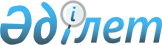 Батыс Қазақстан облысының жергiлiктi маңызы бар тарих және мәдениет ескерткіштерінің мемлекеттік тізімін бекіту туралыБатыс Қазақстан облысы әкімдігінің 2020 жылғы 21 желтоқсандағы № 301 қаулысы. Батыс Қазақстан облысының Әділет департаментінде 2020 жылғы 22 желтоқсанда № 6567 болып тіркелді.
      Қазақстан Республикасының 2019 жылғы 26 желтоқсандағы "Тарихи-мәдени мұра объектілерін қорғау және пайдалану туралы" Заңын және Қазақстан Республикасының 2001 жылғы 23 қаңтардағы "Қазақстан Республикасындағы жергілікті мемлекеттік басқару және өзін-өзі басқару туралы" Заңын басшылыққа ала отырып, Батыс Қазақстан облысының әкімдігі ҚАУЛЫ ЕТЕДІ:
      1. Қоса беріліп отырған Батыс Қазақстан облысының жергiлiктi маңызы бар тарих және мәдениет ескерткіштерінің мемлекеттік тізімі бекітілсін.
      2. "Батыс Қазақстан облысының мәдениет басқармасы" мемлекеттік мекемесі (С.Т. Дүйсенов) осы қаулының әділет органдарында мемлекеттік тіркелуін қамтамасыз етсін.
      3. Батыс Қазақстан облысы әкімдігінің 2010 жылғы 28 шілдедегі №165 "Батыс Қазақстан облысының жергiлiктi маңызы бар тарих және мәдениет ескерткіштерінің мемлекеттік тізімін бекіту туралы" қаулысының (Нормативтік құқықтық актілердің мемлекеттік тіркеу тізілімінде №3048 тіркелген, 2010 жылы 21 тамызда "Орал өңірі" газетінде жарияланған) күші жойылды деп танылсын.
      4. Осы қаулының орындалуын бақылау облыс әкімінің орынбасары С.Р. Егізбаевқа жүктелсін.
      5. Осы қаулы алғашқы ресми жарияланған күнінен кейін күнтізбелік он күн өткен соң қолданысқа енгізіледі.
      "КЕЛІСІЛДІ"Қазақстан РеспубликасыныңМәдениет және спорт министрлігі____________________________"__"_______________ 2020 жыл Батыс Қазақстан облысының жергілікті маңызы бар тарих және мәдениет ескерткіштерінің мемлекеттік тізімі
      Ескерту. Қосымшаның атауы жаңа редакцияда - Батыс Қазақстан облысы әкімдігінің 20.10.2023 № 242 (оның алғашқы ресми жарияланған күнінен кейін күнтізбелік он күн өткен соң қолданысқа енгізіледі) қаулысымен.
      Ескерту. Қосымшаға өзгерістер енгізілді - Батыс Қазақстан облысы әкімдігінің 12.07.2023 № 154 (оның алғашқы ресми жарияланған күнінен кейін күнтізбелік он күн өткен соң қолданысқа енгізіледі). 20.10.2023 № 242 қаулысымен (оның алғашқы ресми жарияланған күнінен кейін күнтізбелік он күн өткен соң қолданысқа енгізіледі)
      Аббревиатуралардың толық жазылуы:
      км – километр
      м – метр
      ГҚ – газ құбыры
					© 2012. Қазақстан Республикасы Әділет министрлігінің «Қазақстан Республикасының Заңнама және құқықтық ақпарат институты» ШЖҚ РМК
				
      Батыс Қазақстан облысының әкімі

Г. Искалиев
Батыс Қазақстан облысы
әкімдігінің
2020 жылғы 21 желтоқсандағы
№ 301 қаулысымен бекітілген
№
Ескерткіштің атауы
Ескерткіштің атауы
Ескерткіштің түрі
Ескерткіштің орналасқан жері
Орал қаласы
Орал қаласы
Орал қаласы
Орал қаласы
Орал қаласы
1.
Бірінші әйелдер гимназиясы, қазіргі М. Өтемісов атындағы Батыс Қазақстан университетінің жаратылыстану -география факультеті. 1888 жыл.
Бірінші әйелдер гимназиясы, қазіргі М. Өтемісов атындағы Батыс Қазақстан университетінің жаратылыстану -география факультеті. 1888 жыл.
Қала құрылысы және сәулет
Н.Назарбаев даңғылы, 121
2.
Бірінші әскери баспахана, музей және кітапхана, қазіргі тері -венерология диспансері. 1836 жыл.
Бірінші әскери баспахана, музей және кітапхана, қазіргі тері -венерология диспансері. 1836 жыл.
Қала құрылысы және сәулет
Н.Назарбаев даңғылы, 127
3.
Көпес Владимировтың үйі, қазіргі "Информбиржа". ХІХ ғасыр.
Көпес Владимировтың үйі, қазіргі "Информбиржа". ХІХ ғасыр.
Қала құрылысы және сәулет
Н.Назарбаев даңғылы, 182
4.
Штраус дәріханасы, қазіргі № 1 дәріхана және саз мектебі. ХІХ ғасыр.
Штраус дәріханасы, қазіргі № 1 дәріхана және саз мектебі. ХІХ ғасыр.
Қала құрылысы және сәулет
Н.Назарбаев даңғылы, 153
5.
Итальян сәулетшісі Дельмединоның үйі, қазіргі "Самат" автомектебі. ХІХ ғасыр.
Итальян сәулетшісі Дельмединоның үйі, қазіргі "Самат" автомектебі. ХІХ ғасыр.
Қала құрылысы және сәулет
Н.Назарбаев даңғылы, 159
6.
Көпес Овчинниковтың табыс үйлері, қазіргі Қазақстан Республикасы Ішкі Істер Министрлігі "Батыс Қазақстан облысы полиция департаментінің емханасы бар госпиталі" мемлекеттік мекемесі.  ХІХ ғасыр.
Көпес Овчинниковтың табыс үйлері, қазіргі Қазақстан Республикасы Ішкі Істер Министрлігі "Батыс Қазақстан облысы полиция департаментінің емханасы бар госпиталі" мемлекеттік мекемесі.  ХІХ ғасыр.
Қала құрылысы және сәулет
Н. Назарбаев даңғылы, 168 
7.
Сергей Каревтің үйі, қазіргі "Талап" акционерлік қоғамының тіс емдеу емханасы. ХІХ ғасыр.
Сергей Каревтің үйі, қазіргі "Талап" акционерлік қоғамының тіс емдеу емханасы. ХІХ ғасыр.
Қала құрылысы және сәулет
А.Құсайынов көшесі, 58
8.
Қалалық сарай, қазіргі "Натали" ательесі.  ХІХ ғасыр.
Қалалық сарай, қазіргі "Натали" ательесі.  ХІХ ғасыр.
Қала құрылысы және сәулет
Н.Назарбаев даңғылы, 188/2
9.
Көпес Каревтің табыс үйі, қазіргі әскери бөлімнің жатақханасы. ХІХ ғасырдың соңы.
Көпес Каревтің табыс үйі, қазіргі әскери бөлімнің жатақханасы. ХІХ ғасырдың соңы.
Қала құрылысы және сәулет
Н.Назарбаев даңғылы, 185/2
10.
Атқора ғимараты, қазіргі "Ультра" дыбыс жазу студиясы. ХІХ ғасыр.
Атқора ғимараты, қазіргі "Ультра" дыбыс жазу студиясы. ХІХ ғасыр.
Қала құрылысы және сәулет
Н.Назарбаев даңғылы, 196
11.
"Ресей" қонақ үйі (Д. Фурманов және Б. Қаратаев тоқтаған), қазіргі "Салем" дүкені. ХІХ ғасыр.
"Ресей" қонақ үйі (Д. Фурманов және Б. Қаратаев тоқтаған), қазіргі "Салем" дүкені. ХІХ ғасыр.
Қала құрылысы және сәулет
Н.Назарбаев даңғылы, 161
12.
Никола жорық шіркеуі, қазіргі Әулие Никола Чудотворец шіркеуі. ХІХ ғасыр.
Никола жорық шіркеуі, қазіргі Әулие Никола Чудотворец шіркеуі. ХІХ ғасыр.
Қала құрылысы және сәулет
Х.Чурин көшесі, 99/а
13.
Көпес Лукашевтің үйі, қазіргі тұрғын үй.  1858 жыл.
Көпес Лукашевтің үйі, қазіргі тұрғын үй.  1858 жыл.
Қала құрылысы және сәулет
Л.Толстой көшесі, 61
14.
1919 жылы М. Фрунзе тоқтаған полковник Завьяловтың үйі, қазіргі "Кітап +" кітап дүкені.  ХІХ ғасыр.
1919 жылы М. Фрунзе тоқтаған полковник Завьяловтың үйі, қазіргі "Кітап +" кітап дүкені.  ХІХ ғасыр.
Қала құрылысы және сәулет
Ғ.Қараш көшесі, 14  (бұрынғы Коммунистік көшесі)
15.
Қызыл мешіт.  ХІХ ғасыр.
Қызыл мешіт.  ХІХ ғасыр.
Қала құрылысы және сәулет
8 Март көшесі, 29/1
16.
Сауда қатарлары:  ХІХ ғасыр.
Ерлер гимназиясы, қазіргі 1 қабаты "Аркадия" дүкені, 2 қабаты тұрғын үй.
Сауда лавкілері, қазіргі "Жиһаз салоны" дүкені.
Көпес Стуловтың үйі, қазіргі "Сбербанк" бөлімшесі.
Көпес Стуловтың үйі, қазіргі 1 қабаты "Автобөлшектер" дүкені, 2 қабаты тұрғын үй.
Көпес Коротиннің дүкені, қазіргі "Дикий запад" балық аулау және туризм әлемі дүкені. 
Көпес Коротиннің дүкені, қазіргі 1 қабаты дәріхана, стоматология,  2 қабаты тұрғын үй.
Екі қабатты тастан салынған ғимарат, қазіргі "Адал" сауда орталығы.
Сауда қатарлары:  ХІХ ғасыр.
Ерлер гимназиясы, қазіргі 1 қабаты "Аркадия" дүкені, 2 қабаты тұрғын үй.
Сауда лавкілері, қазіргі "Жиһаз салоны" дүкені.
Көпес Стуловтың үйі, қазіргі "Сбербанк" бөлімшесі.
Көпес Стуловтың үйі, қазіргі 1 қабаты "Автобөлшектер" дүкені, 2 қабаты тұрғын үй.
Көпес Коротиннің дүкені, қазіргі "Дикий запад" балық аулау және туризм әлемі дүкені. 
Көпес Коротиннің дүкені, қазіргі 1 қабаты дәріхана, стоматология,  2 қабаты тұрғын үй.
Екі қабатты тастан салынған ғимарат, қазіргі "Адал" сауда орталығы.
Қала құрылысы және сәулет
Ж.Молдағалиев көшесі-Мұхит көшесінен Қ.Аманжолов көшесіне дейін
Самара көшесі, 89 (бұрынғы Куйбышев көшесі)
Самара көшесі, 100  (бұрынғы Куйбышев көшесі)
Ж.Молдағалиев көшесі, 25  (бұрынғы Красноармейская көшесі)
Ж.Молдағалиев көшесі, 27  (бұрынғы Красноармейская көшесі)
Құрманғазы көшесі, 83 (бұрынғы Фурманов көшесі)
Ж.Молдағалиев көшесі, 33  (бұрынғы Красноармейская көшесі)
Ә.Кердері көшесі, 78  (бұрынғы Суров көшесі)
17.
Қасиетті Покрова Богородица шіркеуі. 1888 жыл.
Қасиетті Покрова Богородица шіркеуі. 1888 жыл.
Қала құрылысы және сәулет
Қ.Аманжолов көшесі, 49  (бұрынғы Дмитриев көшесі)
18.
Бірінші ерлер гимназиясы, қазіргі Ж. Досмұхамедов атындағы педагогикалық колледждің оқу корпусы.  1879 жылы.
Бірінші ерлер гимназиясы, қазіргі Ж. Досмұхамедов атындағы педагогикалық колледждің оқу корпусы.  1879 жылы.
Қала құрылысы және сәулет
Н.Назарбаев даңғылы, 173
19.
Батыс жағалауын қорғау штабы орналасқан ғимарат, қазіргі "Гипрогаз" жауапкершілігі шектеулі серіктестігі. ХІХ ғасыр.
Батыс жағалауын қорғау штабы орналасқан ғимарат, қазіргі "Гипрогаз" жауапкершілігі шектеулі серіктестігі. ХІХ ғасыр.
Қала құрылысы және сәулет
Т.Шевченко көшесі, 32
20.
1919 жылы 2-ші жеңіл артиллерия дивизионының 22-ші атқыштар дивизиясы штабы орналасқан ғимарат, қазіргі "Көрме залы" және "Рухани жаңғыру" музейі. 1890 жылы.
1919 жылы 2-ші жеңіл артиллерия дивизионының 22-ші атқыштар дивизиясы штабы орналасқан ғимарат, қазіргі "Көрме залы" және "Рухани жаңғыру" музейі. 1890 жылы.
Қала құрылысы және сәулет
Н. Назарбаев даңғылы, 206/1
21.
Бірінші "Иллюзион" кинотеатры, қазіргі "Теннистен облыстық мамандандырылған олимпиада резервінің балалар-жасөспірімдер мектебі" мемлекеттік коммуналдық қазыналық кәсіпорны. ХІХ ғасыр.
Бірінші "Иллюзион" кинотеатры, қазіргі "Теннистен облыстық мамандандырылған олимпиада резервінің балалар-жасөспірімдер мектебі" мемлекеттік коммуналдық қазыналық кәсіпорны. ХІХ ғасыр.
Қала құрылысы және сәулет
Ғ.Қараш көшесі, 16 (бұрынғы Коммунистік көшесі)
22
"Современник" кинематографы, қазіргі 1 қабаты Ю.Гагарин атындағы балалар кинотеатры, 2 қабаты қалалық мәдени-ағарту бірлестігі.ХІХ ғасыр.
"Современник" кинематографы, қазіргі 1 қабаты Ю.Гагарин атындағы балалар кинотеатры, 2 қабаты қалалық мәдени-ағарту бірлестігі.ХІХ ғасыр.
Қала құрылысы және сәулет
Н.Назарбаев даңғылы, 166/1
23.
Ғ. Тоқай болған Тухватуллиндер үйі, қазіргі Ғ. Тоқай музейі. ХІХ ғасыр.
Ғ. Тоқай болған Тухватуллиндер үйі, қазіргі Ғ. Тоқай музейі. ХІХ ғасыр.
Қала құрылысы және сәулет
А.Тайманов көшесі, 57  (бұрынғы Орджоникидзе көшесі)
24.
Ғ. Тоқай оқыған медресе, қазіргі тұрғын үй.  ХІХ ғасыр.
Ғ. Тоқай оқыған медресе, қазіргі тұрғын үй.  ХІХ ғасыр.
Қала құрылысы және сәулет
Короленко көшесі, 9
25.
Аурухана мен дәрігерлер үйі, қазіргі № 3 қалалық емханасы. ХІХ ғасырдың соңы.
Аурухана мен дәрігерлер үйі, қазіргі № 3 қалалық емханасы. ХІХ ғасырдың соңы.
Қала құрылысы және сәулет
А.Карев көшесі, 22
26.
Алып тасталды - Батыс Қазақстан облысы әкімдігінің 12.07.2023 № 154 қаулысы (оның алғашқы ресми жарияланған күнінен кейін күнтізбелік он күн өткен соң қолданысқа енгізіледі).
Алып тасталды - Батыс Қазақстан облысы әкімдігінің 12.07.2023 № 154 қаулысы (оның алғашқы ресми жарияланған күнінен кейін күнтізбелік он күн өткен соң қолданысқа енгізіледі).
Алып тасталды - Батыс Қазақстан облысы әкімдігінің 12.07.2023 № 154 қаулысы (оның алғашқы ресми жарияланған күнінен кейін күнтізбелік он күн өткен соң қолданысқа енгізіледі).
Алып тасталды - Батыс Қазақстан облысы әкімдігінің 12.07.2023 № 154 қаулысы (оның алғашқы ресми жарияланған күнінен кейін күнтізбелік он күн өткен соң қолданысқа енгізіледі).
27.
1891 жылы Ф. Шаляпин тоқтаған Коротин мен Стариннің қонақ үйі, қазіргі 1 қабаты дүкендер мен "Жұлдыз" шаштаразы, 2 қабаты тұрғын үй.  1891 жыл.
1891 жылы Ф. Шаляпин тоқтаған Коротин мен Стариннің қонақ үйі, қазіргі 1 қабаты дүкендер мен "Жұлдыз" шаштаразы, 2 қабаты тұрғын үй.  1891 жыл.
Қала құрылысы және сәулет
Құрманғазы көшесі, 82 (бұрынғы Фурманов көшесі)
28
Ғ.Тоқай істеген "Уралец" газеті баспаханасының ғимараты, қазіргі тұрғын үй. 1888 жыл.
Ғ.Тоқай істеген "Уралец" газеті баспаханасының ғимараты, қазіргі тұрғын үй. 1888 жыл.
Қала құрылысы және сәулет
В.Чапаев көшесі, 39 А
29.
Вяхиревтардың үйі. Н. Савичев оқыған мұғалімдер семинариясы, қазіргі М. Өтемісов атындағы Батыс Қазақстан университетінің оқу корпусы. 1878 жыл.
Вяхиревтардың үйі. Н. Савичев оқыған мұғалімдер семинариясы, қазіргі М. Өтемісов атындағы Батыс Қазақстан университетінің оқу корпусы. 1878 жыл.
Қала құрылысы және сәулет
В.Чапаев көшесі, 18
30.
Қыздар гимназиясы (№ 1 мектеп), қазіргі қалалық кешкі (ауысымды) жалпы орта білім беретін мектеп. ХІХ ғасырдың соңы.
Қыздар гимназиясы (№ 1 мектеп), қазіргі қалалық кешкі (ауысымды) жалпы орта білім беретін мектеп. ХІХ ғасырдың соңы.
Қала құрылысы және сәулет
Ғ.Тоқай көшесі, 22 (бұрынғы Пролетар көшесі)
31
Уездік аурухана ғимараты, 
ХІХ ғасырдың соңы, қазіргі: "Талап" акционерлік қоғамының емханасы;
"Талап" акционерлік қоғамының дәріханасы;
"Аймақаралық профилактикалық психотерапиялық орталық" жауапкершілігі шектеулі серіктестігі; 
"Батыс Қазақстан облысының "Дезинфекция" бірлестігі" жеке медициналық мекемесі;
№1 қалалық емханасы;
Тұрғын жай.
Уездік аурухана ғимараты, 
ХІХ ғасырдың соңы, қазіргі: "Талап" акционерлік қоғамының емханасы;
"Талап" акционерлік қоғамының дәріханасы;
"Аймақаралық профилактикалық психотерапиялық орталық" жауапкершілігі шектеулі серіктестігі; 
"Батыс Қазақстан облысының "Дезинфекция" бірлестігі" жеке медициналық мекемесі;
№1 қалалық емханасы;
Тұрғын жай.
Қала құрылысы және сәулет
М.Ықсанов көшесі, 44/2;
М.Ықсанов көшесі, 44/2;
М.Ықсанов көшесі, 44/2Б;
М.Ықсанов көшесі, 44/7;
М.Ықсанов көшесі, 44/3 Б;
М.Ықсанов көшесі, 44/7 Б.
32.
Алып тасталды - Батыс Қазақстан облысы әкімдігінің 12.07.2023 № 154 қаулысы (оның алғашқы ресми жарияланған күнінен кейін күнтізбелік он күн өткен соң қолданысқа енгізіледі).
Алып тасталды - Батыс Қазақстан облысы әкімдігінің 12.07.2023 № 154 қаулысы (оның алғашқы ресми жарияланған күнінен кейін күнтізбелік он күн өткен соң қолданысқа енгізіледі).
Алып тасталды - Батыс Қазақстан облысы әкімдігінің 12.07.2023 № 154 қаулысы (оның алғашқы ресми жарияланған күнінен кейін күнтізбелік он күн өткен соң қолданысқа енгізіледі).
Алып тасталды - Батыс Қазақстан облысы әкімдігінің 12.07.2023 № 154 қаулысы (оның алғашқы ресми жарияланған күнінен кейін күнтізбелік он күн өткен соң қолданысқа енгізіледі).
33.
1927-1937 жылдары А. Гайдар, В. Правдухин, С. Сейфуллин, Л. Толстой болған Журавлевтар үйі, қазіргі тұрғын үй.
1927-1937 жылдары А. Гайдар, В. Правдухин, С. Сейфуллин, Л. Толстой болған Журавлевтар үйі, қазіргі тұрғын үй.
Қала құрылысы және сәулет
Құрманғазы көшесі, 34 
(бұрынғы Фурманов көшесі)
34.
М. Ипмағамбетов және А. Әйтиев тұрған үй, қазіргі Орал епархиялық басқармасы. ХІХ ғасыр.
М. Ипмағамбетов және А. Әйтиев тұрған үй, қазіргі Орал епархиялық басқармасы. ХІХ ғасыр.
Қала құрылысы және сәулет
Комсомол көшесі, 69
35.
Ротонда.  1860 жыл.
Ротонда.  1860 жыл.
Қала құрылысы және сәулет
Некрасов гүлбағы
36.
Е. Пугачев болған Кузнецовтардың үйі, қазіргі Е. Пугачев музей-үйі.  1774 жыл.
Е. Пугачев болған Кузнецовтардың үйі, қазіргі Е. Пугачев музей-үйі.  1774 жыл.
Қала құрылысы және сәулет
Н.Назарбаев даңғылы, 35
37.
1919 жылы Орал қаласын қорғау штабы орналасқан Пушкин мектебі, қазіргі "Батыс Қазақстан облысы бойынша экология департаменті" республикалық мемлекеттік мекемесі. 1898 жыл.
1919 жылы Орал қаласын қорғау штабы орналасқан Пушкин мектебі, қазіргі "Батыс Қазақстан облысы бойынша экология департаменті" республикалық мемлекеттік мекемесі. 1898 жыл.
Қала құрылысы және сәулет
Л.Толстой көшесі, 59
38.
1942 жылы 152 -атқыштар бригадасы құрылған ғимарат, қазіргі "Надежда" жауапкершілігі шектеулі серіктестігі.  ХІХ ғасыр.
1942 жылы 152 -атқыштар бригадасы құрылған ғимарат, қазіргі "Надежда" жауапкершілігі шектеулі серіктестігі.  ХІХ ғасыр.
Қала құрылысы және сәулет
Н.Назарбаев даңғылы, 97
39.
1919 жылы В.И. Чапаев болған үй, қазіргі тұрғын үй.
1919 жылы В.И. Чапаев болған үй, қазіргі тұрғын үй.
Қала құрылысы және сәулет
Н.Назарбаев даңғылы, 144
40.
М. Өтемісов атындағы Батыс Қазақстан университетінің бас корпусы.  1937-1939 жылдар.
М. Өтемісов атындағы Батыс Қазақстан университетінің бас корпусы.  1937-1939 жылдар.
Қала құрылысы және сәулет
Н.Назарбаев даңғылы, 162
41.
А.Н. Островский атындағы орыс драма театры.  1859 жыл.
А.Н. Островский атындағы орыс драма театры.  1859 жыл.
Қала құрылысы және сәулет
Д.Нұрпейісова көшесі, 17  (бұрынғы Театр көшесі)
42
Қала орталығы, қазіргі тұрғын үй. ХІХ ғасырдың соңы.
Қала орталығы, қазіргі тұрғын үй. ХІХ ғасырдың соңы.
Қала құрылысы және сәулет
Самара көшесі, 23 Б
43.
Көпес Ванюшиндердің үйі. ХІХ ғасыр.
Көпес Ванюшиндердің үйі. ХІХ ғасыр.
Қала құрылысы және сәулет
Некрасов көшесі, 16/1
44.
Мемлекеттік банк бөлімшесі, қазіргі "Батыс Қазақстан облысы бойынша қазынашылық департаменті" республикалық мемлекеттік мекемесі. ХІХ ғасыр.
Мемлекеттік банк бөлімшесі, қазіргі "Батыс Қазақстан облысы бойынша қазынашылық департаменті" республикалық мемлекеттік мекемесі. ХІХ ғасыр.
Қала құрылысы және сәулет
Ж.Досмұхамедов көшесі, 16 (бұрынғы Рабочий көшесі)
45.
1960 жылы М.Шолохов тоқтаған үй, қазіргі "Постмен" жарнама агенттігі.
1960 жылы М.Шолохов тоқтаған үй, қазіргі "Постмен" жарнама агенттігі.
Қала құрылысы және сәулет
М.Жүнісов көшесі, 82  (бұрынғы Плясунков көшесі)
46.
М. Мәметова музей-үйі. ХІХ ғасыр.
М. Мәметова музей-үйі. ХІХ ғасыр.
Қала құрылысы және сәулет
Сарайшық көшесі, 51  (бұрынғы Нариманов көшесі)
47.
1895-1900 жылдары Ғ. Тоқай тұрған Ғ. Усмановтың үйі, қазіргі тұрғын үй. ХІХ ғасыр.
1895-1900 жылдары Ғ. Тоқай тұрған Ғ. Усмановтың үйі, қазіргі тұрғын үй. ХІХ ғасыр.
Қала құрылысы және сәулет
С.Есқалиев көшесі, 66  (бұрынғы Почиталин көшесі)
48
1919-1922 жылдары Е.П.Почиталин тұрған үй, қазіргі тұрғын үй. ХІХ ғасырдың соңы.
1919-1922 жылдары Е.П.Почиталин тұрған үй, қазіргі тұрғын үй. ХІХ ғасырдың соңы.
Қала құрылысы және сәулет
С.Есқалиев көшесі, 78 А
49.
Әскери-шаруашылық басқармасының старшинасы П. Обратневтің үйі, қазіргі "Достық" сауда үйі. ХІХ ғасыр.
Әскери-шаруашылық басқармасының старшинасы П. Обратневтің үйі, қазіргі "Достық" сауда үйі. ХІХ ғасыр.
Қала құрылысы және сәулет
В.Чапаев көшесі, 22
50.
"Казань" қонақ үйі ғимараты, қазіргі Батыс Қазақстан облысының білім басқармасы. ХІХ ғасырдың соңы.
"Казань" қонақ үйі ғимараты, қазіргі Батыс Қазақстан облысының білім басқармасы. ХІХ ғасырдың соңы.
Қала құрылысы және сәулет
С.Есқалиев көшесі, 72 (бұрынғы Почиталин көшесі)
51.
Сауда қатарының ғимараты, қазіргі "Орал гуманитарлық-техникалық колледжі" мекемесі. ХІХ ғасыр.
Сауда қатарының ғимараты, қазіргі "Орал гуманитарлық-техникалық колледжі" мекемесі. ХІХ ғасыр.
Қала құрылысы және сәулет
Қ.Аманжолов көшесі, 108  (бұрынғы Дмитриев көшесі)
52.
Қыздардың епархиялық училищесі, қазіргі қалалық сот ғимараты. ХІХ ғасырдың соңы.
Қыздардың епархиялық училищесі, қазіргі қалалық сот ғимараты. ХІХ ғасырдың соңы.
Қала құрылысы және сәулет
С.Сейфуллин көшесі, 37
53
Жазушы В.П.Правдухин оқыған рухани училище ғимараты. ХІХ ғасырдың соңы.
Жазушы В.П.Правдухин оқыған рухани училище ғимараты. ХІХ ғасырдың соңы.
Қала құрылысы және сәулет
Н.Назарбаев даңғылы, 148 А
54.
Миллер дәріханасы, қазіргі 1 қабаты "Нұр" дүкені, 2 қабаты тұрғын үй. ХІХ ғасыр.
Миллер дәріханасы, қазіргі 1 қабаты "Нұр" дүкені, 2 қабаты тұрғын үй. ХІХ ғасыр.
Қала құрылысы және сәулет
В.Чапаев көшесі, 24
55.
Қалалық сарай, қазіргі "Ланцет" дәріханасы. ХІХ ғасырдың соңы.
Қалалық сарай, қазіргі "Ланцет" дәріханасы. ХІХ ғасырдың соңы.
Қала құрылысы және сәулет
В.Чапаев көшесі, 37
56.
Р.Ф.Функаның әмбебап дүкені, қазіргі "Талап" дәріханасы. ХІХ ғасырдың соңы.
Р.Ф.Функаның әмбебап дүкені, қазіргі "Талап" дәріханасы. ХІХ ғасырдың соңы.
Қала құрылысы және сәулет
Ғ.Тоқай көшесі, 39
57.
И.А. Аничкиннің жазба және кеңсе заттарының дүкендері, қазіргі "Градус" алкогольді сусындар маркеті. ХІХ ғасырдың соңы.
И.А. Аничкиннің жазба және кеңсе заттарының дүкендері, қазіргі "Градус" алкогольді сусындар маркеті. ХІХ ғасырдың соңы.
Қала құрылысы және сәулет
Н.Назарбаев даңғылы, 147
58.
Көпес Макарычевтің үйі, қазіргі "Батыс Финанс" кеңсесі.  ХІХ ғасырдың соңы.
Көпес Макарычевтің үйі, қазіргі "Батыс Финанс" кеңсесі.  ХІХ ғасырдың соңы.
Қала құрылысы және сәулет
Н.Назарбаев даңғылы, 166
59.
Реальды училище пансионаты, қазіргі тұрғын үй. ХІХ ғасыр.
Реальды училище пансионаты, қазіргі тұрғын үй. ХІХ ғасыр.
Қала құрылысы және сәулет
Ғ.Тоқай көшесі, 43
60.
Генерал Бородиннің үйі, қазіргі тұрғын үй. ХІХ ғасыр.
Генерал Бородиннің үйі, қазіргі тұрғын үй. ХІХ ғасыр.
Қала құрылысы және сәулет
М.Жүнісов көшесі, 30
(бұрынғы Плясунков көшесі)
61.
Сальников үйі, қазіргі "Ikona Face" сұлулық салоны. ХІХ ғасыр.
Сальников үйі, қазіргі "Ikona Face" сұлулық салоны. ХІХ ғасыр.
Қала құрылысы және сәулет
Н.Назарбаев даңғылы, 155
62.
Дүкен, қазіргі 1 қабаты "Слобода" мейрамханасы, 2 қабаты тұрғын үй. ХІХ ғасыр.
Дүкен, қазіргі 1 қабаты "Слобода" мейрамханасы, 2 қабаты тұрғын үй. ХІХ ғасыр.
Қала құрылысы және сәулет
Ғ.Қараш көшесі, 33 (бұрынғы Коммунистік көшесі)
63.
Тұрғын үй, қазіргі 1 қабаты "Мир копий" дүкені, 2 қабаты тұрғын үй.  ХІХ ғасыр.
Тұрғын үй, қазіргі 1 қабаты "Мир копий" дүкені, 2 қабаты тұрғын үй.  ХІХ ғасыр.
Қала құрылысы және сәулет
Н.Назарбаев даңғылы, 159
64.
Тұрғын үй, қазіргі 1 қабаты "Халық банк" бөлімшесі, 2 қабаты тұрғын үй. ХІХ ғасыр.
Тұрғын үй, қазіргі 1 қабаты "Халық банк" бөлімшесі, 2 қабаты тұрғын үй. ХІХ ғасыр.
Қала құрылысы және сәулет
Дәулеткерей көшесі, 22
65.
Көпес Каревтардың тұрғын үйі, қазіргі 1 қабаты шаштараз,  2-3 қабаттары тұрғын үй. ХІХ ғасыр.
Көпес Каревтардың тұрғын үйі, қазіргі 1 қабаты шаштараз,  2-3 қабаттары тұрғын үй. ХІХ ғасыр.
Қала құрылысы және сәулет
Дәулеткерей көшесі, 22
66.
Бочкаревтің үйі, қазіргі тұрғын үй.  ХІХ ғасыр.
Бочкаревтің үйі, қазіргі тұрғын үй.  ХІХ ғасыр.
Қала құрылысы және сәулет
Н.Назарбаев даңғылы, 172
67.
Типтік қалалық сарай,қазіргі тұрғын үй.  ХІХ ғасыр.
Типтік қалалық сарай,қазіргі тұрғын үй.  ХІХ ғасыр.
Қала құрылысы және сәулет
Н.Назарбаев даңғылы, 174
68.
Петр Овчинниковтің дүкені, қазіргі "Шанс" дүкені.
ХІХ ғасыр.
Петр Овчинниковтің дүкені, қазіргі "Шанс" дүкені.
ХІХ ғасыр.
Қала құрылысы және сәулет
Қ.Жұмағалиев көшесі, 16 Б
(бұрынғы Фрунзе көшесі)
69.
Бірінші Орал округінің атаманы, генерал Е.Д. Мартыновтың тұрғын үйі, қазіргі 1 қабаты дүкендер мен "Luky" кафесі, 2 қабаты тұрғын үй.  ХІХ ғасыр.
Бірінші Орал округінің атаманы, генерал Е.Д. Мартыновтың тұрғын үйі, қазіргі 1 қабаты дүкендер мен "Luky" кафесі, 2 қабаты тұрғын үй.  ХІХ ғасыр.
Қала құрылысы және сәулет
Қ.Жұмағалиев көшесі, 16 (бұрынғы Фрунзе көшесі)
70
Көпес Овчинниковтың үйі. ХІХ ғасыр.
Көпес Овчинниковтың үйі. ХІХ ғасыр.
Қала құрылысы және сәулет
А.Карев көшесі, 45
71
Көпес Овчинниковтың үйі, қазіргі 1 қабаты дүкендер, 2 қабаты кеңсе. ХІХ ғасыр.
Көпес Овчинниковтың үйі, қазіргі 1 қабаты дүкендер, 2 қабаты кеңсе. ХІХ ғасыр.
Қала құрылысы және сәулет
Н.Назарбаев даңғылы, 165
72
Көпес Овчинниковтың табыс үйі, қазіргі 1 қабаты "Деловая книга" дүкені, 2 қабаты тұрғын үй. ХІХ ғасыр.
Көпес Овчинниковтың табыс үйі, қазіргі 1 қабаты "Деловая книга" дүкені, 2 қабаты тұрғын үй. ХІХ ғасыр.
Қала құрылысы және сәулет
Н.Назарбаев даңғылы, 167
73.
Адвокат  Н.М. Логашкиннің үйі, қазіргі 1 қабаты "Оптика", 2 қабаты тұрғын үй.  ХІХ ғасыр.
Адвокат  Н.М. Логашкиннің үйі, қазіргі 1 қабаты "Оптика", 2 қабаты тұрғын үй.  ХІХ ғасыр.
Қала құрылысы және сәулет
Н.Назарбаев даңғылы, 171
74.
Н.М. Логашкиннің үйіне жалғастырып салынған бір қабатты құрылыс, қазіргі азық -түлік дүкені. ХІХ ғасыр.
Н.М. Логашкиннің үйіне жалғастырып салынған бір қабатты құрылыс, қазіргі азық -түлік дүкені. ХІХ ғасыр.
Қала құрылысы және сәулет
Н.Назарбаев даңғылы, 171/1
75.
П.В. Мартыновтың үйі, қазіргі 1 қабаты "Алмаз" зергерлік шеберханасы, 2 қабаты тұрғын жай.  ХІХ ғасыр.
П.В. Мартыновтың үйі, қазіргі 1 қабаты "Алмаз" зергерлік шеберханасы, 2 қабаты тұрғын жай.  ХІХ ғасыр.
Қала құрылысы және сәулет
Қ.Жұмағалиев көшесі, 47 (бұрынғы Фрунзе көшесі)
76.
Көпес Паршиннің ауылшаруашылық жабдықтары дүкені, қазіргі"Business IQ" білім орталығы.  ХІХ ғасыр.
Көпес Паршиннің ауылшаруашылық жабдықтары дүкені, қазіргі"Business IQ" білім орталығы.  ХІХ ғасыр.
Қала құрылысы және сәулет
Ж.Досмұхамедов көшесі, 43  (бұрынғы Рабочая көшесі)
77.
Тұрғын үй, қазіргі 1 қабаты "Альбина" сұлулық салоны, "Каспий банк" бөлімшесі,  2-3 қабаттары тұрғын үй.  ХІХ ғасыр.
Тұрғын үй, қазіргі 1 қабаты "Альбина" сұлулық салоны, "Каспий банк" бөлімшесі,  2-3 қабаттары тұрғын үй.  ХІХ ғасыр.
Қала құрылысы және сәулет
Н.Назарбаев даңғылы, 175 А
78.
Мезонині бар үй, көпес Паршиннің тұрғын үйі, қазіргі 1 қабаты "Sport line" спорт тауарлары дүкені, 2 қабаты тұрғын үй, нотариус, "Шарmix" дүкені.  ХІХ ғасыр.
Мезонині бар үй, көпес Паршиннің тұрғын үйі, қазіргі 1 қабаты "Sport line" спорт тауарлары дүкені, 2 қабаты тұрғын үй, нотариус, "Шарmix" дүкені.  ХІХ ғасыр.
Қала құрылысы және сәулет
Н.Назарбаев даңғылы, 175
79.
Көпес Владимировтың үйі, қазіргі "Mila Vitsa" дүкені. ХІХ ғасыр.
Көпес Владимировтың үйі, қазіргі "Mila Vitsa" дүкені. ХІХ ғасыр.
Қала құрылысы және сәулет
Н.Назарбаев даңғылы, 182
80.
Көпес Стуловтың үйі.  ХІХ ғасыр.
Көпес Стуловтың үйі.  ХІХ ғасыр.
Қала құрылысы және сәулет
Н.Назарбаев даңғылы, 180  (литер Б.В.)
81.
Орал казактары әскерінің штабы,  қазіргі тұрғын үй.  ХVIII ғасыр.
Орал казактары әскерінің штабы,  қазіргі тұрғын үй.  ХVIII ғасыр.
Қала құрылысы және сәулет
Н.Назарбаев даңғылы, 115
82.
С.Е. Толстойдың үйі, қазіргі "Astel" телекоммуникациялық компаниясы. ХІХ ғасыр.
С.Е. Толстойдың үйі, қазіргі "Astel" телекоммуникациялық компаниясы. ХІХ ғасыр.
Қала құрылысы және сәулет
Н.Назарбаев даңғылы, 142
83.
Татар слободасының типтік қалалық сарайы, қазіргі тұрғын үй.  ХІХ ғасыр.
Татар слободасының типтік қалалық сарайы, қазіргі тұрғын үй.  ХІХ ғасыр.
Қала құрылысы және сәулет
Некрасов көшесі, 15
84.
Типтік қалалық сарай, қазіргі тұрғын үй.  ХІХ ғасыр.
Типтік қалалық сарай, қазіргі тұрғын үй.  ХІХ ғасыр.
Қала құрылысы және сәулет
В.Чапаев көшесі, 23
85.
Типтік қалалық сарай, қазіргі тұрғын үй. ХІХ ғасыр.
Типтік қалалық сарай, қазіргі тұрғын үй. ХІХ ғасыр.
Қала құрылысы және сәулет
Н.Савичев көшесі, 24 (бұрынғы Комиссаров көшесі)
86.
Типтік қалалық сарай, қазіргі № 6 "Шолпан" балабақшасы.  ХІХ ғасыр.
Типтік қалалық сарай, қазіргі № 6 "Шолпан" балабақшасы.  ХІХ ғасыр.
Қала құрылысы және сәулет
Н.Савичев көшесі, 37  (бұрынғы Комиссаров көшесі)
87.
Типтік қалалық сарай, қазіргі тұрғын үй. ХІХ ғасыр.
Типтік қалалық сарай, қазіргі тұрғын үй. ХІХ ғасыр.
Қала құрылысы және сәулет
С.Есқалиев көшесі, 117 (бұрынғы Почиталин көшесі)
88.
Мякушкиннің үйі, қазіргі тұрғын үй. ХІХ ғасыр.
Мякушкиннің үйі, қазіргі тұрғын үй. ХІХ ғасыр.
Қала құрылысы және сәулет
С.Есқалиев көшесі, 90 (бұрынғы Почиталин көшесі)
89.
Н.А. Штельдің фабрикасы, қазіргі "Сезім" банкет залы.  ХІХ ғасыр.
Н.А. Штельдің фабрикасы, қазіргі "Сезім" банкет залы.  ХІХ ғасыр.
Қала құрылысы және сәулет
Құрманғазы көшесі, 90 (бұрынғы Фурманов көшесі)
90.
Балық цехы, қазіргі "Қазқайтажаңарту" шаруашылық жүргізу құқығындағы республикалық мемлекеттік кәсіпорнының Батыс Қазақстан филиалы. ХІХ ғасыр.
Балық цехы, қазіргі "Қазқайтажаңарту" шаруашылық жүргізу құқығындағы республикалық мемлекеттік кәсіпорнының Батыс Қазақстан филиалы. ХІХ ғасыр.
Қала құрылысы және сәулет
Құрманғазы көшесі, 91 (бұрынғы Фурманов көшесі)
91.
Көпес Зверевтің үйі, қазіргі "Арбат" сұлулық салоны. 1888 жыл.
Көпес Зверевтің үйі, қазіргі "Арбат" сұлулық салоны. 1888 жыл.
Қала құрылысы және сәулет
Х.Чурин көшесі, 61
92.
Сауда қатарлары ғимараты, қазіргі  1 қабаты "Сәнім" дүкені, 2 қабаты тұрғын үй. ХІХ ғасыр.
Сауда қатарлары ғимараты, қазіргі  1 қабаты "Сәнім" дүкені, 2 қабаты тұрғын үй. ХІХ ғасыр.
Қала құрылысы және сәулет
Самара көшесі, 87  (бұрынғы Куйбышев көшесі)
93.
Типтік қалалық сарай, қазіргі тұрғын үй. ХІХ ғасыр.
Типтік қалалық сарай, қазіргі тұрғын үй. ХІХ ғасыр.
Қала құрылысы және сәулет
Н.Савичев көшесі, 45 (бұрынғы Комиссаров көшесі)
94.
"Михаиловская" өрт сөндіру бөлімшесі, қазіргі № 5 өрт сөндіру бөлімі. 1865 жыл.
"Михаиловская" өрт сөндіру бөлімшесі, қазіргі № 5 өрт сөндіру бөлімі. 1865 жыл.
Қала құрылысы және сәулет
Қ.Аманжолов көшесі, 55 (бұрынғы Дмитриев көшесі)
95
Көпес Ванюшиндердің үйі. ХІХ ғасырдың соңы.
Көпес Ванюшиндердің үйі. ХІХ ғасырдың соңы.
Қала құрылысы және сәулет
Ғ.Қараш көшесі, 37/1
96.
Әскери аурухана, қазіргі облыстық көпсалалы ауруханасының № 18 корпусы.  ХІХ ғасыр.
Әскери аурухана, қазіргі облыстық көпсалалы ауруханасының № 18 корпусы.  ХІХ ғасыр.
Қала құрылысы және сәулет
Н.Савичев көшесі, 85 (бұрынғы Комиссаров көшесі)
97.
Мешіт.  1897 жыл.
Мешіт.  1897 жыл.
Қала құрылысы және сәулет
Ж.Досмұхамедов көшесі, 22 (бұрынғы Рабочий көшесі)
98.
Иоанна Предтечи шіркеуі.  1849 жыл.
Иоанна Предтечи шіркеуі.  1849 жыл.
Қала құрылысы және сәулет
Сарайшық көшесі, 28 ("Зенит" зауытының аумағы)
99.
Ескі зираттағы Преображенская шіркеуі.  1888 жыл.
Ескі зираттағы Преображенская шіркеуі.  1888 жыл.
Қала құрылысы және сәулет
Ескі қалалық зират
100.
1932-1934 жылдары М. Мәметова оқыған № 4 мектеп (бірінші сатыдағы), қазіргі облыстық есту және сөйлеу қабілеті бұзылған балаларға арналған мектеп -интернат-кешені.
ХІХ ғасыр.
1932-1934 жылдары М. Мәметова оқыған № 4 мектеп (бірінші сатыдағы), қазіргі облыстық есту және сөйлеу қабілеті бұзылған балаларға арналған мектеп -интернат-кешені.
ХІХ ғасыр.
Қала құрылысы және сәулет
С.Есқалиев көшесі, 130  (бұрынғы Почиталин көшесі)
101.
194-ші Кіші өзен полкінің штабы орналасқан ғимарат, қазіргі "Әлеуметтік төлемдерді ведомствоаралық есептеу орталығы" департаменті.  1919 жыл.
194-ші Кіші өзен полкінің штабы орналасқан ғимарат, қазіргі "Әлеуметтік төлемдерді ведомствоаралық есептеу орталығы" департаменті.  1919 жыл.
Қала құрылысы және сәулет
М.Жүнісов көшесі, 96 (бұрынғы Плясунков көшесі)
102.
Х. Бөкеева атындағы облыстық қазақ драма театрының ғимараты. 2001 жыл.
Х. Бөкеева атындағы облыстық қазақ драма театрының ғимараты. 2001 жыл.
Қала құрылысы және сәулет
Н.Назарбаев даңғылы, 185
103.
М. Өтемісов атындағы Батыс Қазақстан университетінің оқу корпусы.  1936 жыл.
М. Өтемісов атындағы Батыс Қазақстан университетінің оқу корпусы.  1936 жыл.
Қала құрылысы және сәулет
Н.Назарбаев даңғылы, 137 
104.
"Орал" қонақ үйі.  ХХ ғасыр.
"Орал" қонақ үйі.  ХХ ғасыр.
Қала құрылысы және сәулет
Құрманғазы көшесі, 80/2  (бұрынғы Фурманов көшесі)
105.
Қазыналық бақ, қазіргі қалалық мәдениет және демалыс саябағы. ХІХ ғасыр.
Қазыналық бақ, қазіргі қалалық мәдениет және демалыс саябағы. ХІХ ғасыр.
Қала құрылысы және сәулет
Шаған өзенінің жағалауындағы Орал қаласының солтүстік-батыс бөлігі
106
1919 жылы "Нежданный" бронепоезды тұрғызылған ескі депо. ХІХ ғасыр.
1919 жылы "Нежданный" бронепоезды тұрғызылған ескі депо. ХІХ ғасыр.
Қала құрылысы және сәулет
Вокзальная көшесі, 2/5, Вагондар депосы
107
17-ші Қызыл әскерлердің бауырластар зираты. 1919 жыл.
17-ші Қызыл әскерлердің бауырластар зираты. 1919 жыл.
Монументтік өнер құрылыстары
Шаған өзені арқылы өтетін теміржол көпірі
108
Ұлы Отан соғысы жылдарында қаза тапқан жауынгерлердің бауырластар зираты. 1941-1945 жылдар. 
Ұлы Отан соғысы жылдарында қаза тапқан жауынгерлердің бауырластар зираты. 1941-1945 жылдар. 
Монументтік өнер құрылыстары
қалалық зират
109
Жаңа мешіт. 2006 жыл. 
Жаңа мешіт. 2006 жыл. 
Қала құрылысы және сәулет
Абай даңғылы, 92
110.
Ф. Неусыпов оқыған ауыл шаруашылық мектебі, қазіргі "Орал құю-механикалық зауыты" өндірістік кооперативі. ХІХ ғасыр.
Ф. Неусыпов оқыған ауыл шаруашылық мектебі, қазіргі "Орал құю-механикалық зауыты" өндірістік кооперативі. ХІХ ғасыр.
Қала құрылысы және сәулет
Даль көшесі, 2
111.
Әйелдер монастыры, қазіргі "Ақжол" акционерлік қоғамының профилакторийі.  1812 жыл.
Әйелдер монастыры, қазіргі "Ақжол" акционерлік қоғамының профилакторийі.  1812 жыл.
Қала құрылысы және сәулет
Садовский көлі
112.
Алып тасталды - Батыс Қазақстан облысы әкімдігінің 12.07.2023 № 154 қаулысы (оның алғашқы ресми жарияланған күнінен кейін күнтізбелік он күн өткен соң қолданысқа енгізіледі).
Алып тасталды - Батыс Қазақстан облысы әкімдігінің 12.07.2023 № 154 қаулысы (оның алғашқы ресми жарияланған күнінен кейін күнтізбелік он күн өткен соң қолданысқа енгізіледі).
Алып тасталды - Батыс Қазақстан облысы әкімдігінің 12.07.2023 № 154 қаулысы (оның алғашқы ресми жарияланған күнінен кейін күнтізбелік он күн өткен соң қолданысқа енгізіледі).
Алып тасталды - Батыс Қазақстан облысы әкімдігінің 12.07.2023 № 154 қаулысы (оның алғашқы ресми жарияланған күнінен кейін күнтізбелік он күн өткен соң қолданысқа енгізіледі).
113.
Т. Масин зиратындағы ескерткіш-мүсін.  1950 жыл.
Т. Масин зиратындағы ескерткіш-мүсін.  1950 жыл.
Монументтік өнер құрылыстары
Т.Масин гүлбағы
114.
А.С. Пушкин мүсіні. 1960 жыл.
А.С. Пушкин мүсіні. 1960 жыл.
Монументтік өнер құрылыстары
А.С.Пушкин гүлбағы
115.
Мемориал кешені.  1980 жыл.
Мемориал кешені.  1980 жыл.
Монументтік өнер құрылыстары
Жеңіс алаңы Жайық өзенінің жағалауы
116.
Обелиск "1-ші маевка өткізілген Хан тоғайы".  ХХ ғасыр.
Обелиск "1-ші маевка өткізілген Хан тоғайы".  ХХ ғасыр.
Монументтік өнер құрылыстары
Орал қаласының оңтүстік бөлігі, Жайық өзені құйылар жердегі Шаған өзені
117.
"Даңқ" монументі. 1980 жыл.
"Даңқ" монументі. 1980 жыл.
Монументтік өнер құрылыстары
Шаған өзенінің жағалауы
118.
А.С. Пушкин ескерткіші.  1993 жыл.
А.С. Пушкин ескерткіші.  1993 жыл.
Монументтік өнер құрылыстары
Пугачев алаңы
119.
А. Құнанбаев ескерткіші және екі су бұрқақ.  2002 жыл.
А. Құнанбаев ескерткіші және екі су бұрқақ.  2002 жыл.
Монументтік өнер құрылыстары
Абай алаңы
120.
М. Шолоховтың мүсіні. 2002 жыл.
М. Шолоховтың мүсіні. 2002 жыл.
Монументтік өнер құрылыстары
М.Шолохов гүлбағы
121.
С. Датов ескерткіші. 2002 жыл.
С. Датов ескерткіші. 2002 жыл.
Монументтік өнер құрылыстары
С.Датов алаңы
122.
Ж. Молдағалиевтің ескерткіш-мүсіні.  2002 жыл.
Ж. Молдағалиевтің ескерткіш-мүсіні.  2002 жыл.
Монументтік өнер құрылыстары
Шыңғырлау көшесі, 7 а
123.
Ғ. Тоқай мүсіні.  2002 жыл.
Ғ. Тоқай мүсіні.  2002 жыл.
Монументтік өнер құрылыстары
Ғ.Тоқай гүлбағы
124.
Алып тасталды - Батыс Қазақстан облысы әкімдігінің 12.07.2023 № 154 қаулысы (оның алғашқы ресми жарияланған күнінен кейін күнтізбелік он күн өткен соң қолданысқа енгізіледі).
Алып тасталды - Батыс Қазақстан облысы әкімдігінің 12.07.2023 № 154 қаулысы (оның алғашқы ресми жарияланған күнінен кейін күнтізбелік он күн өткен соң қолданысқа енгізіледі).
Алып тасталды - Батыс Қазақстан облысы әкімдігінің 12.07.2023 № 154 қаулысы (оның алғашқы ресми жарияланған күнінен кейін күнтізбелік он күн өткен соң қолданысқа енгізіледі).
Алып тасталды - Батыс Қазақстан облысы әкімдігінің 12.07.2023 № 154 қаулысы (оның алғашқы ресми жарияланған күнінен кейін күнтізбелік он күн өткен соң қолданысқа енгізіледі).
125.
М. Шамсутдинов зиратындағы ескерткіш-мүсін.  1960 жыл.
М. Шамсутдинов зиратындағы ескерткіш-мүсін.  1960 жыл.
Монументтік өнер құрылыстары
Мұсылмандар зираты
126.
Орал қаласын қорғауға қатысқандардың бауырластар зираты. 1919 жыл.
Орал қаласын қорғауға қатысқандардың бауырластар зираты. 1919 жыл.
Монументтік өнер құрылыстары
Т.Масин гүлбағы
127.
1937 жылы қуғын-сүргінге ұшырағандардың бауырластар зираты. 1994 жыл.
1937 жылы қуғын-сүргінге ұшырағандардың бауырластар зираты. 1994 жыл.
Монументтік өнер құрылыстары
Қалалық зират
128.
"Еуропа-Азия" монументі шекарасы. 1984 жыл.
"Еуропа-Азия" монументі шекарасы. 1984 жыл.
Монументтік өнер құрылыстары
Жайық өзені арқылы өтетін көпір жанында
129.
В.И. Чапаев ескерткіші. 1989 жыл.
В.И. Чапаев ескерткіші. 1989 жыл.
Монументтік өнер құрылыстары
В.И.Чапаев алаңы
130.
Г.К. Жуков ескерткіші. 1992 жыл.
Г.К. Жуков ескерткіші. 1992 жыл.
Монументтік өнер құрылыстары
"Қазақстан Республикасы Ұлттық Ұланының "Батыс" өңірлік қолбасшылығы - 5515 әскери бөлімі" республикалық мемлекеттік мекемесінің алдында
130-1
Н.Савичевтің бюсті. 2014 жыл.
Н.Савичевтің бюсті. 2014 жыл.
Монументтік өнер құрылыстары
Орал қаласы, Н.Савичев атындағы тынымбағы
130-2
Ауғанстанда қаза тапқан жерлестерге арналған мемориалдық кешені. 2015 жыл.
Ауғанстанда қаза тапқан жерлестерге арналған мемориалдық кешені. 2015 жыл.
Монументтік өнер құрылыстары
Орал қаласы, Жеңіс алаңы
130-3
Чернобыль атом электрстанциясы апатында қаза тапқан жерлестерге арналған мемориалдық кешені. 2015 жыл.
Чернобыль атом электрстанциясы апатында қаза тапқан жерлестерге арналған мемориалдық кешені. 2015 жыл.
Монументтік өнер құрылыстары
Орал қаласы, Халықтар достығы тынымбағы
130-4
Қазақстанның халық жазушысы, ақын Қадыр Мырза Әлінің монументалды ескерткіші. 2015 жыл.
Қазақстанның халық жазушысы, ақын Қадыр Мырза Әлінің монументалды ескерткіші. 2015 жыл.
Монументтік өнер құрылыстары
Орал қаласы, Қадыр Мырза Әлі атындағы мәдениет және өнер орталығының алдында
130-5
Д.Қонаевтың бюсті. 2015 жыл.
Д.Қонаевтың бюсті. 2015 жыл.
Монументтік өнер құрылыстары
Орал қаласы, Д.Қонаев атындағы тынымбағы
130-6
Кеңес Одағының және Ресей Федерациясының батыры Н.Майдановтың бюсті. 2015 жыл.
Кеңес Одағының және Ресей Федерациясының батыры Н.Майдановтың бюсті. 2015 жыл.
Монументтік өнер құрылыстары
Орал қаласы, Орал қалалық әскери-техникалық мектебінің алдында
130-7
Қазақ халқының ұлы композиторлары мен күйшілері Қ.Сағырбайұлы мен Д.Нұрпейісоваға арналған композициялық монументальды ескерткіші. 2016 жыл.
Қазақ халқының ұлы композиторлары мен күйшілері Қ.Сағырбайұлы мен Д.Нұрпейісоваға арналған композициялық монументальды ескерткіші. 2016 жыл.
Монументтік өнер құрылыстары
Орал қаласы, М.Өтемісов атындағы Батыс Қазақстан университетінің алдында
130-8
Кеңес Одағының Батырлары М.Мәметова, Ә.Молдағұлова және Халық қаһарманы Х.Доспановаға арналған "Қазақтың батыр арулары" мүсіндік композициясы. 2017 жыл.
Кеңес Одағының Батырлары М.Мәметова, Ә.Молдағұлова және Халық қаһарманы Х.Доспановаға арналған "Қазақтың батыр арулары" мүсіндік композициясы. 2017 жыл.
Монументтік өнер құрылыстары
Орал қаласы, М.Мәметова атындағы алаңы
130-9
Х.Есенжановтың бюсті, 2018 жыл.
Х.Есенжановтың бюсті, 2018 жыл.
Монументтік өнер құрылыстары
Орал қаласы, "Жеңіс" шағынауданы тынымбағы
130-10
Ақын Ж.Молдағалиевтің монументалды ескерткіші. 2020 жыл.
Ақын Ж.Молдағалиевтің монументалды ескерткіші. 2020 жыл.
Монументтік өнер құрылыстары
Орал қаласы, Ж.Молдағалиев атындағы тынымбағы
130-11
Исатай мен Махамбет батырларға арналған атты композициясы. 2019 жыл.
Исатай мен Махамбет батырларға арналған атты композициясы. 2019 жыл.
Монументтік өнер құрылыстары
Орал қаласы, "Динамо" көпірі аумағындағы тынымбағы
130-12
Тұрғын үй құрылысы кешені (көпес Карповтың бұрынғы үйі). ХІХ ғасыр.
Тұрғын үй құрылысы кешені (көпес Карповтың бұрынғы үйі). ХІХ ғасыр.
Қала құрылысы және сәулет
Орал қаласы, Н.Назарбаев даңғылы, 176 А
131.
Алып тасталды - Батыс Қазақстан облысы әкімдігінің 12.07.2023 № 154 қаулысы (оның алғашқы ресми жарияланған күнінен кейін күнтізбелік он күн өткен соң қолданысқа енгізіледі).
Алып тасталды - Батыс Қазақстан облысы әкімдігінің 12.07.2023 № 154 қаулысы (оның алғашқы ресми жарияланған күнінен кейін күнтізбелік он күн өткен соң қолданысқа енгізіледі).
Алып тасталды - Батыс Қазақстан облысы әкімдігінің 12.07.2023 № 154 қаулысы (оның алғашқы ресми жарияланған күнінен кейін күнтізбелік он күн өткен соң қолданысқа енгізіледі).
Алып тасталды - Батыс Қазақстан облысы әкімдігінің 12.07.2023 № 154 қаулысы (оның алғашқы ресми жарияланған күнінен кейін күнтізбелік он күн өткен соң қолданысқа енгізіледі).
132
Қорған. Ертедегі темір дәуірі.
Қорған. Ертедегі темір дәуірі.
Археология
Орал қаласына барар жолда Деркөл кордонынан 1,5 км жерде орналасқан. GPS:N51°15'43,7"/E051°15'06,7"
133
Қорған. Ертедегі темір дәуірі.
Қорған. Ертедегі темір дәуірі.
Археология
Орал қаласынан 13 км жерде, Чапаев ауылы жолында орналасқан. GPS:N51°06'58,3"/E051°16'11,3"
134
Қорым. Ертедегі темір дәуірі.
Қорым. Ертедегі темір дәуірі.
Археология
Орал темір жол станциясының солтүстік-батысында, мұсылман зиратында орналасқан. GPS:N51°13'59,7"/E051°21'12,7"
135
Қорған. Ертедегі темір дәуірі.
Қорған. Ертедегі темір дәуірі.
Археология
Орал қаласынан 3 км жерде, Щапово ауылына баратын жолдың батысында орналасқан. GPS:N51°13'12,1"/E051°18'08,6"
136
Қорған. Ертедегі темір дәуірі.
Қорған. Ертедегі темір дәуірі.
Археология
Орал қаласынан оңтүстік-батысқа қарай 13,5 км жерде, "Уральская" туристік базасы жолының оңтүстігінде орналасқан. GPS:N51°07'41,5"/E051°21'24,8"
137
Қорым. Ертедегі темір дәуірі.
Қорым. Ертедегі темір дәуірі.
Археология
Орал қаласының оңтүстік-батысында, Чапаев ауылының жолынан солға қарай Жалпы Сырттың (ысқырық тау) оңтүстік тарамының жоғарысында орналасқан. GPS:N51°07'05,5"/E051°16'32,7" 
138
Қорған. Ертедегі темір дәуірі.
Қорған. Ертедегі темір дәуірі.
Археология
Круглоозерное ауылынан батысқа 4 км орналасқан. GPS:N51°06'40,5"/E051°14'42,0" 
139
Қорған. Ертедегі темір дәуірі.
Қорған. Ертедегі темір дәуірі.
Археология
Меловые горки ауылынан оңтүстікке қарай 1 км жерде, туристік базаға баратын жолдың шығысында, Жайық өзенінің оң жағалауында орналасқан. GPS:N51°08'26,5"/E051°21'28,3" 
140.
Алып тасталды - Батыс Қазақстан облысы әкімдігінің 12.07.2023 № 154 қаулысы (оның алғашқы ресми жарияланған күнінен кейін күнтізбелік он күн өткен соң қолданысқа енгізіледі).
Алып тасталды - Батыс Қазақстан облысы әкімдігінің 12.07.2023 № 154 қаулысы (оның алғашқы ресми жарияланған күнінен кейін күнтізбелік он күн өткен соң қолданысқа енгізіледі).
Алып тасталды - Батыс Қазақстан облысы әкімдігінің 12.07.2023 № 154 қаулысы (оның алғашқы ресми жарияланған күнінен кейін күнтізбелік он күн өткен соң қолданысқа енгізіледі).
Алып тасталды - Батыс Қазақстан облысы әкімдігінің 12.07.2023 № 154 қаулысы (оның алғашқы ресми жарияланған күнінен кейін күнтізбелік он күн өткен соң қолданысқа енгізіледі).
141.
Алып тасталды - Батыс Қазақстан облысы әкімдігінің 12.07.2023 № 154 қаулысы (оның алғашқы ресми жарияланған күнінен кейін күнтізбелік он күн өткен соң қолданысқа енгізіледі).
Алып тасталды - Батыс Қазақстан облысы әкімдігінің 12.07.2023 № 154 қаулысы (оның алғашқы ресми жарияланған күнінен кейін күнтізбелік он күн өткен соң қолданысқа енгізіледі).
Алып тасталды - Батыс Қазақстан облысы әкімдігінің 12.07.2023 № 154 қаулысы (оның алғашқы ресми жарияланған күнінен кейін күнтізбелік он күн өткен соң қолданысқа енгізіледі).
Алып тасталды - Батыс Қазақстан облысы әкімдігінің 12.07.2023 № 154 қаулысы (оның алғашқы ресми жарияланған күнінен кейін күнтізбелік он күн өткен соң қолданысқа енгізіледі).
142.
Алып тасталды - Батыс Қазақстан облысы әкімдігінің 12.07.2023 № 154 қаулысы (оның алғашқы ресми жарияланған күнінен кейін күнтізбелік он күн өткен соң қолданысқа енгізіледі).
Алып тасталды - Батыс Қазақстан облысы әкімдігінің 12.07.2023 № 154 қаулысы (оның алғашқы ресми жарияланған күнінен кейін күнтізбелік он күн өткен соң қолданысқа енгізіледі).
Алып тасталды - Батыс Қазақстан облысы әкімдігінің 12.07.2023 № 154 қаулысы (оның алғашқы ресми жарияланған күнінен кейін күнтізбелік он күн өткен соң қолданысқа енгізіледі).
Алып тасталды - Батыс Қазақстан облысы әкімдігінің 12.07.2023 № 154 қаулысы (оның алғашқы ресми жарияланған күнінен кейін күнтізбелік он күн өткен соң қолданысқа енгізіледі).
143.
Алып тасталды - Батыс Қазақстан облысы әкімдігінің 12.07.2023 № 154 қаулысы (оның алғашқы ресми жарияланған күнінен кейін күнтізбелік он күн өткен соң қолданысқа енгізіледі).
Алып тасталды - Батыс Қазақстан облысы әкімдігінің 12.07.2023 № 154 қаулысы (оның алғашқы ресми жарияланған күнінен кейін күнтізбелік он күн өткен соң қолданысқа енгізіледі).
Алып тасталды - Батыс Қазақстан облысы әкімдігінің 12.07.2023 № 154 қаулысы (оның алғашқы ресми жарияланған күнінен кейін күнтізбелік он күн өткен соң қолданысқа енгізіледі).
Алып тасталды - Батыс Қазақстан облысы әкімдігінің 12.07.2023 № 154 қаулысы (оның алғашқы ресми жарияланған күнінен кейін күнтізбелік он күн өткен соң қолданысқа енгізіледі).
Ақжайық ауданы
Ақжайық ауданы
Ақжайық ауданы
Ақжайық ауданы
Ақжайық ауданы
144.
Рождества Христова шіркеуі.  ХІХ ғасыр.
Рождества Христова шіркеуі.  ХІХ ғасыр.
Қала құрылысы және сәулет
Коловертное ауылы  Ақжайық ауданы
145.
"Смоленск Құдайлар анасы" шіркеу иконы.  ХІХ ғасыр.
"Смоленск Құдайлар анасы" шіркеу иконы.  ХІХ ғасыр.
Қала құрылысы және сәулет
Алмалы ауылы Ақжайық ауданы
146.
Азовский (Тельнов) қорымы. Ертедегі темір дәуірі
Азовский (Тельнов) қорымы. Ертедегі темір дәуірі
Археология
Тегісжол (Тельново) ауылынан солтүстік-батысқа қарай 3 км жерде, Верховологин каналының батыс жағалауында, Азовская қыстауынан 150 м жерде орналасқан.
147.
Алғабас I қорғаны. Ертедегі темір дәуірі
Алғабас I қорғаны. Ертедегі темір дәуірі
Археология
Алғабас ауылынан (Верховологино) шығысқа 4 км тұр. 
148.
Алғабас II қорымы.
Ертедегі темір дәуірі
Алғабас II қорымы.
Ертедегі темір дәуірі
Археология
Алғабас ауылынан солтүстікке  3 км орналасқан.
149.
Алғабас III қорымы. Ертедегі темір дәуірі
Алғабас III қорымы. Ертедегі темір дәуірі
Археология
Алғабас ауылының солтүстік-батысына 3,5 км тұр. 
150.
Алғабас IV қорымы. Ертедегі темір дәуірі
Алғабас IV қорымы. Ертедегі темір дәуірі
Археология
Алғабас (Верховологино) ауылынан солтүстік-батысқа 3 км және Бесоба ауылынан оңтүстік-шығысқа 5 км тұр. 
151.
Алғабас V қорымы. Ертедегі темір дәуірі
Алғабас V қорымы. Ертедегі темір дәуірі
Археология
Алғабас ауылынан оңтүстік-шығысқа 1 км орналасқан. 
152.
Алғабас VI қорымы. Ертедегі темір дәуірі
Алғабас VI қорымы. Ертедегі темір дәуірі
Археология
Алғабас ауылынан (Верховологино) оңтүстік-шығысқа 1,5 км және Жаңажол (Горбуново) ауылынан солтүстік-шығысқа 3 км тұр. 
153.
Алғабас VII қорымы. Ертедегі темір дәуірі
Алғабас VII қорымы. Ертедегі темір дәуірі
Археология
Алғабас ауылынан оңтүстік-шығысқа 3  км және Алғабас VI қорымынан 600 метрде орналасқан.
154.
Алғабас VIII қорымы. Ертедегі темір дәуірі
Алғабас VIII қорымы. Ертедегі темір дәуірі
Археология
Алғабас ауылынан оңтүстік-шығысқа 4 км және Жаңажол (Горбуново) ауылынан шығысқа 3 км тұр. 
155.
Алмалы қорғаны. Ертедегі темір дәуірі
Алмалы қорғаны. Ертедегі темір дәуірі
Археология
Бір аттас елді мекеннен солтүстік- шығысқа 5 км орналасқан. 
156.
Антоновка I қорымы. Ертедегі темір дәуірі
Антоновка I қорымы. Ертедегі темір дәуірі
Археология
Бір аттас елді мекеннен батыс-оңтүстік-батысқа 4 км орналасқан. 
157.
Антоновка II қорғаны. Ертедегі темір дәуірі
Антоновка II қорғаны. Ертедегі темір дәуірі
Археология
Оңтүстікке қарай 30 м жерде "Каспий құбыр консорцумы" мұнай құбыры мен электр тарату желісің 96-шы шақырымы өтеді, солтүстікке қарай 60 м жерде орман алқабы мен Орал-Атырау трассасы орналасқан.
158.
Базартөбе қорымы. Ертедегі темір дәуірі
Базартөбе қорымы. Ертедегі темір дәуірі
Археология
Базартөбе ауылының шығыс жолында, Қарауылтөбе ауылынан оңтүстікке 15 км орналасқан. 
159.
Барипел қорғаны. Ертедегі темір дәуірі
Барипел қорғаны. Ертедегі темір дәуірі
Археология
"Барипел" дала қосынан солтүстік-шығысқа 400 м орналасқан. 
160.
Болдырево I қорғаны. Ертедегі темір дәуірі
Болдырево I қорғаны. Ертедегі темір дәуірі
Археология
Үштөбе ауылынан солтүстік-шығысқа 700 м және Бітік-Сарықұдық грейдерінен батысқа 800 м тұр. 
161.
Болдырево II қорымы. Ертедегі темір дәуірі
Болдырево II қорымы. Ертедегі темір дәуірі
Археология
Үштөбе ауылынан солтүстік-шығысқа 2 км орналасқан.
162.
Болдырево III қорғаны. Ертедегі темір дәуірі
Болдырево III қорғаны. Ертедегі темір дәуірі
Археология
Үштөбе ауылынан солтүстікке  1,5 км тұр.
163.
Болдырево IV қорымы. Ертедегі темір дәуірі
Болдырево IV қорымы. Ертедегі темір дәуірі
Археология
Үштөбе ауылынан оңтүстік-батысқа 1 км орналасқан. 
164.
Болдырево V қорғаны. Ертедегі темір дәуірі
Болдырево V қорғаны. Ертедегі темір дәуірі
Археология ескерткіштері
Үштөбе ауылынан оңтүстік-батысқа 3 км және Бітік-Сарықұдық грейдеріне 1,5 км тұр. 
165.
Болдырево VI қорымы. Ертедегі темір дәуірі
Болдырево VI қорымы. Ертедегі темір дәуірі
Археология
Үштөбе ауылынан оңтүстік-батысқа 3,5  км шағын үстіртте орналасқан. 
166.
Бұлан қорғаны. Ертедегі темір дәуірі
Бұлан қорғаны. Ертедегі темір дәуірі
Археология
Бұлан ауылынан батысқа қарай 3 км және Локтев каналынан шығысқа қарай 1 км жерде орналасқан.
167.
Бұлан II қорғаны. Ертедегі темір дәуірі
Бұлан II қорғаны. Ертедегі темір дәуірі
Археология
Бұлан ауылынан батысқа 6 км және Локтев каналының шығысына 1,5 км және тұр. 
168.
Бұлан III қорғаны. Ертедегі темір дәуірі
Бұлан III қорғаны. Ертедегі темір дәуірі
Археология
Бұлан ауылынан оңтүстік-шығысқа 1 км және Первомай каналынан батысқа 1,5 км орналасқан. 
169.с
Бұлан IV қорымы. Ертедегі темір дәуірі
Бұлан IV қорымы. Ертедегі темір дәуірі
Археология
Бұлан ауылынан солтүстік-шығысқа 2 км орналасқан. 
170.
Горбуново I қорғаны. Ертедегі темір дәуірі
Горбуново I қорғаны. Ертедегі темір дәуірі
Археология
Жаңажол(Горбунов) ауылынан оңтүстік-шығысқа 1,5  км және Алғабас ауылынан оңтүстікке 5 км тұр.
171.
Горбуново II қорымы. Ертедегі темір дәуірі
Горбуново II қорымы. Ертедегі темір дәуірі
Археология
Жаңажол(Горбунов) ауылынан оңтүстік-шығысқа 1,5  км және қыстақтан шығысқа 800 м орналасқан.
172.
Горбуново III қорғаны. Ертедегі темір дәуірі
Горбуново III қорғаны. Ертедегі темір дәуірі
Археология
Горбуново II қорымынан оңтүстік-батысқа 1 км және Алғабас ауылынан оңтүстікке 8 км тұр. 
173.
Горбуново IV қорымы. Ертедегі темір дәуірі
Горбуново IV қорымы. Ертедегі темір дәуірі
Археология
Жаңажол (Горбунов) ауылынан оңтүстік-шығысқа 5 км тұр.
174.
Горбуново V қорғаны. Ертедегі темір дәуірі
Горбуново V қорғаны. Ертедегі темір дәуірі
Археология
Горбунов IV қорымынан батысқа 500 м және Жаңажол (Горбунов) ауылынан оңтүстік-шығысқа 5 км тұр.
175.
Горбунов VI қорымы. Ертедегі темір дәуірі
Горбунов VI қорымы. Ертедегі темір дәуірі
Археология
Тегісжол (Тельново) ауылынан солтүстік-шығысқа 2  км тұр. 
176.
Горбунов VII қорымы. Ертедегі темір дәуірі
Горбунов VII қорымы. Ертедегі темір дәуірі
Археология
Жаңажол (Горбунов) ауылынан оңтүстікке қарай 2 км және Алғабас-Тегісжол грейдерінен батысқа қарай 500 м жерде орналасқан.
177.
Дөңгелек I (Захар) қорымы. Ертедегі темір дәуірі
Дөңгелек I (Захар) қорымы. Ертедегі темір дәуірі
Археология
Дөңгелек ауылынан шығысқа 8 км орналасқан. 
178.
Дөңгелек II (Захар) қорымы. Ертедегі темір дәуірі
Дөңгелек II (Захар) қорымы. Ертедегі темір дәуірі
Археология
Жаңақала-Чапаев тас жолынан батысқа қарай 200 м және Захар қыстауынан оңтүстікке қарай  1,5 км жерде орналасқан.
179.
Есенсай I қорымы. Ертедегі темір дәуірі
Есенсай I қорымы. Ертедегі темір дәуірі
Археология
Қорым Кеңсуат ауылынан оңтүстікке қарай 2 км, Есенсай ауылындағы жолдан шығысқа қарай.
180.
Захар I қорымы. Ертедегі темір дәуірі
Захар I қорымы. Ертедегі темір дәуірі
Археология
Жаңақала-Чапаев тас жолынан солтүстікке қарай 130 м жерде орналасқан.
181.
Қабыл қорымы. Ертедегі темір дәуірі
Қабыл қорымы. Ертедегі темір дәуірі
Археология
Бір аттас қыстақтан оңтүстікке 500 м орналасқан. 
182.
Қабыл II қорғаны. Ертедегі темір дәуірі
Қабыл II қорғаны. Ертедегі темір дәуірі
Археология
Қабыл қыстағынан солтүстікке 100 м орналасқан.
183.
Қабыл III қорымы. Ертедегі темір дәуірі
Қабыл III қорымы. Ертедегі темір дәуірі
Археология
Бір аттас қыстақтан солтүстік-солтүстік-шығысқа 1  км орналасқан. 
184.
Қабыл IV қорымы. Ертедегі темір дәуірі
Қабыл IV қорымы. Ертедегі темір дәуірі
Археология
Бір аттас қыстақтан солтүстікке 
3 км орналасқан. 
185.
Қара-оба қорғаны. Ертедегі темір дәуірі
Қара-оба қорғаны. Ертедегі темір дәуірі
Археология
Алмалы (Котельниково) ауылынан батысқа 15 км орналасқан .
186.
Қарауылтөбе I қорғаны. Ертедегі темір дәуірі
Қарауылтөбе I қорғаны. Ертедегі темір дәуірі
Археология
Бір аттас елді мекеннен батысқа 6 км орналасқан.
187.
Қарауылтөбе II қорғаны. Ертедегі темір дәуірі
Қарауылтөбе II қорғаны. Ертедегі темір дәуірі
Археология
Бір аттас елді мекеннен солтүстік- батысқа 5 км орналасқан. 
188.
Қарауылтөбе III қорғаны. Ертедегі темір дәуірі
Қарауылтөбе III қорғаны. Ертедегі темір дәуірі
Археология
Бір аттас елді мекеннен солтүстік- батысқа 4,5 км орналасқан. 
189.
Қарауылтөбе IV қорымы. Ертедегі темір дәуірі
Қарауылтөбе IV қорымы. Ертедегі темір дәуірі
Археология
Бір аттас елді мекеннен солтүстікке-шығысқа 1 км орналасқан. 
190.
Қарауылтөбе V қорымы. Ертедегі темір дәуірі
Қарауылтөбе V қорымы. Ертедегі темір дәуірі
Археология
Бір аттас елді мекеннен солтүстік- солтүстік-батысқа 1,5 км орналасқан. 
191.
Қарауылтөбе VI қорымы. Ертедегі темір дәуірі
Қарауылтөбе VI қорымы. Ертедегі темір дәуірі
Археология
Бір аттас елді мекеннен солтүстік- солтүстік-батысқа 2 км орналасқан. 
192.
Қойсары I қорымы. Ертедегі темір дәуірі
Қойсары I қорымы. Ертедегі темір дәуірі
Археология
Қарауылтөбе ауылының солтүстік- шығысына орналасқан.
193.
Қойсары II қорымы. Ертедегі темір дәуірі
Қойсары II қорымы. Ертедегі темір дәуірі
Археология
Қарауылтөбе ауылынан оңтүстікке 7 км шығыс жолға орналасқан. 
194.
Кордон I қорымы. Ертедегі темір дәуірі
Кордон I қорымы. Ертедегі темір дәуірі
Археология
Тайпақ каналының солтүстігінде және Жаңақала-Чапаев тас жолындағы канал көпіріндегі Битілеу(Кордон) ауылының батысында 5 км жерде орналасқан.
195.
Қосқұдық I қорғаны. Ертедегі темір дәуірі
Қосқұдық I қорғаны. Ертедегі темір дәуірі
Археология
Қосқұдық қыстауынан оңтүстік-батысқа қарай 3,5 км және Карпово қыстауынан солтүстік-шығысқа қарай 5 км жерде орналасқан.
196.
Қосқұдық II қорымы. Ертедегі темір дәуірі
Қосқұдық II қорымы. Ертедегі темір дәуірі
Археология
Қосқұдық қыстауынан оңтүстік-батысқа қарай 4,5 км және Киров-Шежін каналынан оңтүстік-шығысқа қарай 300 м жерде орналасқан.
197.
Көшім I қорымы. Ертедегі темір дәуірі
Көшім I қорымы. Ертедегі темір дәуірі
Археология
Қабыршақты ауылынан оңтүстікке 11 км, дөңгелек су қоймасының батыс жағалауына орналасқан.
198.
Лбішін қорымы. Ертедегі темір дәуірі
Лбішін қорымы. Ертедегі темір дәуірі
Археология
Бір аттас елді мекеннен батысқа 7 км орналасқан.
199.
Лбішін II қорғаны. Ертедегі темір дәуірі
Лбішін II қорғаны. Ертедегі темір дәуірі
Археология
Бір аттас елді мекеннен батыс- оңтүстік-батысқа 2 км орналасқан.
200.
Лбішін III қорымы. Ертедегі темір дәуірі
Лбішін III қорымы. Ертедегі темір дәуірі
Археология
Қыстақтан солтүстікке 800 метр орналасқан. 
201.
Лбішін IV қорымы. Ертедегі темір дәуірі
Лбішін IV қорымы. Ертедегі темір дәуірі
Археология
Бір аттас елді мекеннен оңтүстік- батысқа 10 км орналасқан және қыстақтан оңтүстік- шығысқа  2 км.
202.
Лбішін V қорғаны. Ертедегі темір дәуірі
Лбішін V қорғаны. Ертедегі темір дәуірі
Археология
Бір аттас елді мекеннен оңтүстікке 7 км орналасқан.
203.
Локтево I қорымы. Ертедегі темір дәуірі
Локтево I қорымы. Ертедегі темір дәуірі
Археология
Локтев каналынан батысқа 2 км және Қосшоғыл (Локтев) ауылынан солтүстікке 3,5 км тұр. 
204.
Локтево II қорымы. Ертедегі темір дәуірі
Локтево II қорымы. Ертедегі темір дәуірі
Археология
Қосшоғыл (Локтев) ауылынан солтүстік-шығысқа 1 км орналасқан.
205.
Локтево III қорғаны. Ертедегі темір дәуірі
Локтево III қорғаны. Ертедегі темір дәуірі
Археология
Қосшоғыл (Локтев) ауылынан солтүстікке 6 км, Верховологино каналынан шығысқа 7 км және Локтев каналынан батысқа 0,5 км тұр.
206.
Локтево IV қорымы. Ертедегі темір дәуірі
Локтево IV қорымы. Ертедегі темір дәуірі
Археология
Қосшоғыл (Локтев) ауылынан оңтүстікке 1,5 км және Первомайск каналынан батысқа 4 км орналасқан.
207.
Мәмбетәлі I қорымы. Ертедегі темір дәуірі
Мәмбетәлі I қорымы. Ертедегі темір дәуірі
Археология
102 карьердің солтүстік-батыс шетіне, Индербор ауылының солтүстік-шығысына 22 км және Мәмбетәлі ауылының батысына  1 км орналасқан.
208.
Мәмбетәлі II қорымы. Ертедегі темір дәуірі
Мәмбетәлі II қорымы. Ертедегі темір дәуірі
Археология
1-ші қорымның оңтүстік-шығысына 2  км Мәмбетәлі ауылының шығысына 1 км орналасқан. 
209.
Мәмбетәлі III қорымы. Ертедегі темір дәуірі
Мәмбетәлі III қорымы. Ертедегі темір дәуірі
Археология
2-ші қорымының оңтүстік-шығысына 2 км орналасқан.
210.
Мәмбетәлі IV қорымы. Ертедегі темір дәуірі
Мәмбетәлі IV қорымы. Ертедегі темір дәуірі
Археология
3-ші қорымның солтүстік-батысына 5 - 6 км орналасқан.
211.
Мергенев қорғаны. Ертедегі темір дәуірі
Мергенев қорғаны. Ертедегі темір дәуірі
Археология
Бір аттас елді мекеннен батысқа 5 км орналасқан және дала қосынан шығысқа 1 км.
212.
Мойылды қорғаны. Ертедегі темір дәуірі
Мойылды қорғаны. Ертедегі темір дәуірі
Археология
Орал-Атырау трассасынан оңтүстік-батысқа 200 м орналасқан. 
213.
Степной қорғаны. Ертедегі темір дәуірі
Степной қорғаны. Ертедегі темір дәуірі
Археология
Қыстақтан солтүстік-шығысқа  150 м және Орал-Атырау трассасынан оңтүстік-батысқа 200 м орналасқан.
214.
Степной II қорғаны. Ертедегі темір дәуірі
Степной II қорғаны. Ертедегі темір дәуірі
Археология
Чапаев ауылынан оңтүстікке 13 км және қыстақтан оңтүстік-шығысқа 150 м орналасқан.
215.
Степной III қорғаны. Ертедегі темір дәуірі
Степной III қорғаны. Ертедегі темір дәуірі
Археология
Қыстақтан оңтүстікке 1,3 км орналасқан. 
216.
Степной IV қорымы. Ертедегі темір дәуірі
Степной IV қорымы. Ертедегі темір дәуірі
Археология
Қыстақтан оңтүстік-батысқа 1 км орналасқан. 
217.
Степной V қорымы. Ертедегі темір дәуірі
Степной V қорымы. Ертедегі темір дәуірі
Археология
Қыстақтан шығыс-оңтүстік-шығысқа 1 км орналасқан.
218.
Степной VI қорымы. Ертедегі темір дәуірі
Степной VI қорымы. Ертедегі темір дәуірі
Археология
Бударин каналынан оңтүстік-батысқа 1,5  км орналасқан. 
219.
Степной VII қорымы. Ертедегі темір дәуірі
Степной VII қорымы. Ертедегі темір дәуірі
Археология
Солтүстік-шығысқа 2 км Бударин каналы өтеді. 
220.
Степной VIII қорғаны. Ертедегі темір дәуірі
Степной VIII қорғаны. Ертедегі темір дәуірі
Археология
Дала қосынан батысқа 3 км орналасқан. 
221.
Степной IX қорғаны. Ертедегі темір дәуірі
Степной IX қорғаны. Ертедегі темір дәуірі
Археология
Батысқа 600 м дала жолы, одан кейін канал өтеді. 
222.
Степной X қорғаны. Ертедегі темір дәуірі
Степной X қорғаны. Ертедегі темір дәуірі
Археология
Батысқа 4 км дала жолы өтеді, қорғаннан солтүстік-шығысқа 
5,5 км Орал-Атырау трассасы орналасқан.
223.
Степной XI қорғаны. Ертедегі темір дәуірі
Степной XI қорғаны. Ертедегі темір дәуірі
Археология
 Оңтүстік-батысқа 4 км канал ағады, шығысқа 1 км электр тарату желісі, одан кейін Орал-Атырау трассасы өтеді.
224.
Степной XII қорғаны. Ертедегі темір дәуірі
Степной XII қорғаны. Ертедегі темір дәуірі
Археология
Солтүстік-шығысқа 80 м мұнай құбыры, одан кейін 800 м Орал-Атырау трассасы өтеді.
225.
Степной XIII қорғаны. Ертедегі темір дәуірі
Степной XIII қорғаны. Ертедегі темір дәуірі
Археология
Батысқа 2 км Жайық өзені, солтүстік-шығысқа 150 м Орал-Атырау трассасы өтеді.
226.
Тайпақ қорымы. Ертедегі темір дәуірі
Тайпақ қорымы. Ертедегі темір дәуірі
Археология
Бір аттас елді мекеннен солтүстікке 4 км орналасқан. 
227.
Тельнов I қорғаны. Ертедегі темір дәуірі
Тельнов I қорғаны. Ертедегі темір дәуірі
Археология
Тегісжол (Тельнов) ауылынан солтүстік-шығысқа 7 км Первомайск каналынан оңтүстік-батысқа 0,5  км тұр. 
228.
Тельнов II қорымы.
Ертедегі темір дәуірі
Тельнов II қорымы.
Ертедегі темір дәуірі
Археология
Тегісжол (Тельнов) ауылынан шығысқа 8 км Первомайск каналының оң жағалауына орналасқан. 
229.
Тельнов III қорымы.
Ертедегі темір дәуірі
Тельнов III қорымы.
Ертедегі темір дәуірі
Археология
Тегісжол (Тельнов) ауылынан солтүстік-батысқа 2 км және Алғабас-Тегісжол грейдерінен батысқа 100 м орналасқан. 
230.
Тельнов IV қорымы.
Ертедегі темір дәуірі
Тельнов IV қорымы.
Ертедегі темір дәуірі
Археология
Тегісжол (Тельнов) ауылынан оңтүстікке 2,5 км орналасқан.
231.
Тельнов V қорымы.
Ертедегі темір дәуірі
Тельнов V қорымы.
Ертедегі темір дәуірі
Археология
Тегісжол (Тельнов) ауылынан оңтүстікке 10 км және Локтев каналынан батысқа 1 км тұр.
232.
Тоған I қорғаны.
Ертедегі темір дәуірі
Тоған I қорғаны.
Ертедегі темір дәуірі
Археология
Тоған (Гидроузел) ауылынан батысқа 1,5 км Кирово-Шежін каналынан оңтүстікке 800 м орналасқан. 
233.
Тоған II қорымы.
Ертедегі темір дәуірі
Тоған II қорымы.
Ертедегі темір дәуірі
Археология
Тоған (Гидроузел) ауылынан батысқа 4 км және Киров-Шежін каналынан оңтүстікке 1 км тұр. 
234.
Тоған III қорғаны.
Ертедегі темір дәуірі
Тоған III қорғаны.
Ертедегі темір дәуірі
Археология
Тоған (Гидроузел) ауылынан батысқа 3,5 км және Тоған II қорымынан оңтүстік-шығысқа 
1 км тұр. 
235.
Тоған IV қорғаны.
Ертедегі темір дәуірі
Тоған IV қорғаны.
Ертедегі темір дәуірі
Археология
Тоған (Гидроузел) ауылынан батысқа 6 км және Киров-Шежін каналынан оңтүстік-шығысқа
1,5  км тұр. 
236.
Тоған V қорғаны.
Ертедегі темір дәуірі
Тоған V қорғаны.
Ертедегі темір дәуірі
Археология
Тоған (Гидроузел) ауылынан оңтүстік-батысқа 1 км және Алғабас-Тоған грейдеріне орналасқан.
237.
Төлепқұл қорымы.
Ертедегі темір дәуірі
Төлепқұл қорымы.
Ертедегі темір дәуірі
Археология
Бір аттас елді мекеннен оңтүстік- оңтүстік-батысқа 5 км орналасқан. 
238.
Төлепқұл II қорғаны.
Ертедегі темір дәуірі
Төлепқұл II қорғаны.
Ертедегі темір дәуірі
Археология
Бір аттас елді мекеннен оңтүстікке 4 км орналасқан.
239.
Чапаев I қорымы.
Ертедегі темір дәуірі
Чапаев I қорымы.
Ертедегі темір дәуірі
Археология
Чапаев ауылынан оңтүстікке 10 км және Жаңақала-Чапаев трассасынан шығысқа 1 км тұр.
240.
Чапаев II қорғаны.
Ертедегі темір дәуірі
Чапаев II қорғаны.
Ертедегі темір дәуірі
Археология
Чапаев ауылынан оңтүстікке 11 км және Жаңақала-Чапаев трассасынан шығысқа 1,5 км орналасқан. 
241.
Чапаев III қорымы.
Ертедегі темір дәуірі
Чапаев III қорымы.
Ертедегі темір дәуірі
Археология
Чапаев ауылынан оңтүстікке 9 км және Жаңақала-Чапаев трассасынан шығысқа 1 км тұр.
242.
Қорған.
Ертедегі темір дәуірі
Қорған.
Ертедегі темір дәуірі
Археология
Орал қаласынан оңтүстікке 97 км Чапаев ауылының батыс жолына 200 м орналасқан. 
243.
Қорған.
Ертедегі темір дәуірі
Қорған.
Ертедегі темір дәуірі
Археология
Орал қаласынан оңтүстікке  100 км, Чапаев ауылының батыс жолына 2 км орналасқан.
244.
Қорған.
Ертедегі темір дәуірі
Қорған.
Ертедегі темір дәуірі
Археология
Орал қаласынан оңтүстікке  102 км, Чапаев ауылының батыс жолына 100 м орналасқан.
245.
Қорған.
Ертедегі темір дәуірі
Қорған.
Ертедегі темір дәуірі
Археология
Черняево ауылының шығысына, солтүстік жолға 5 км орналасқан. 
246.
Қорған.
Ертедегі темір дәуірі
Қорған.
Ертедегі темір дәуірі
Археология
Қосшоғыл (Локтев) ауылының солтүстік-шығысына қарай 3 км жерде, жолдың шығысына қарай орналасқан.
247.
Қорған.
Ертедегі темір дәуірі
Қорған.
Ертедегі темір дәуірі
Археология
Жаңажол (Горбуново) ауылының солтүстік-шығысына 3 км, Көшім өзені арқылы шығысқа 1 км  орналасқан. 
248.
Қорған.
Ертедегі темір дәуірі
Қорған.
Ертедегі темір дәуірі
Археология
Жаңажол (Горбуново) ауылының оңтүстігіне 2 км Көшім өзенінің сол жағалауына орналасқан.
249.
Қорған.
Ертедегі темір дәуірі
Қорған.
Ертедегі темір дәуірі
Археология
Жаңажол (Горбунов) ауылының шығысына 3 км, Көшім өзенінің шығыс сол жағалауына орналасқан.
250.
Қорған.
Ертедегі темір дәуірі
Қорған.
Ертедегі темір дәуірі
Археология
Жаңабұлақ (Қожахар) ауылының батысына 10 км орналасқан.
251.
Қорған.
Ертедегі темір дәуірі
Қорған.
Ертедегі темір дәуірі
Археология
Жаңабұлақ (Қожахар) ауылының Чернышев қыстағының оңтүстік-батысына 16 км орналасқан.
252.
Қорған.
Ертедегі темір дәуірі
Қорған.
Ертедегі темір дәуірі
Археология ескерткіштері
Баннованың солтүстік-шығысына 3-5 км, кеуіп қалған көлшіктің солтүстік жағалауына орналасқан.
253.
Қорған.
Ертедегі темір дәуірі
Қорған.
Ертедегі темір дәуірі
Археология
Банново ауылының оңтүстік-шығысына 3 км орналасқан. 
254.
Қорған.
Ертедегі темір дәуірі
Қорған.
Ертедегі темір дәуірі
Археология
Бакиев ауылының оңтүстік жолына 3,5 км орналасқан. 
255.
Қорған.
Ертедегі темір дәуірі
Қорған.
Ертедегі темір дәуірі
Археология
Полозов ауылының солтүстік-батысына 6 км, Баннов ауылының оңтүстік жолында орналасқан. 
256.
Қорған.
Ертедегі темір дәуірі
Қорған.
Ертедегі темір дәуірі
Археология
Бұлан ауылының оңтүстік-шығысына 1 км орналасқан. 
257.
Қорған.
Ертедегі темір дәуірі
Қорған.
Ертедегі темір дәуірі
Археология
Бұлан ауылының оңтүстік-шығысына 2 км орналасқан. 
258.
Қорған.
Ертедегі темір дәуірі
Қорған.
Ертедегі темір дәуірі
Археология
Бұлан ауылынан оңтүстік-шығысқа 15 км, Ойыз-Құтан селосы жолынан алысырақ орналасқан. 
259.
Қорған.
Ертедегі темір дәуірі
Қорған.
Ертедегі темір дәуірі
Археология
Ойыз-Құтан ауылының солтүстігіне 4 км орналасқан.
260.
Қорған.
Ертедегі темір дәуірі
Қорған.
Ертедегі темір дәуірі
Археология
Бітік ауылының оңтүстік шетінде, қазақ зиратының қатарына орналасқан. 
261.
Қорған.
Ертедегі темір дәуірі
Қорған.
Ертедегі темір дәуірі
Археология
Қазіргі қазақ зираты аумағында, Қабыршақты ауылының батыс шетіне орналасқан. 
262.
Қорған.
Ертедегі темір дәуірі
Қорған.
Ертедегі темір дәуірі
Археология
Қабыршақты ауылынан шығысқа 10 км және Чапаев ауылының оңтүстігіне 100 м орналасқан. 
263.
Қорған.
Ертедегі темір дәуірі
Қорған.
Ертедегі темір дәуірі
Археология
Көшім өзенінен шығысқа 11 км және Чапаев ауылы жолының оңтүстігінде 100м орналасқан.
264.
Қорған.
Ертедегі темір дәуірі
Қорған.
Ертедегі темір дәуірі
Археология
Көшім өзенінен шығысқа 24 км және Чапаев ауылы жолының оңтүстігінде орналасқан.
265.
Қорған.
Ертедегі темір дәуірі
Қорған.
Ертедегі темір дәуірі
Археология
Қабыршақты ауылының жолында, солтүстік жолға 100 м, Чапаев ауылының батысына 3 км орналасқан.
266.
Қорған.
Ертедегі темір дәуірі
Қорған.
Ертедегі темір дәуірі
Археология
Дөнгелек су қоймасының шығысына қарай 16 км, Чапаев – Қисыққамыс трассасына барар жолдың оңтүстігінде орналасқан.
267.
Қорған.
Ертедегі темір дәуірі
Қорған.
Ертедегі темір дәуірі
Археология
Кеңсуат ауылының оңтүстігіне 300 м орналасқан. 
268.
Қорған.
Ертедегі темір дәуірі
Қорған.
Ертедегі темір дәуірі
Археология
Кеңсуат ауылынан оңтүстікке 1 км және Есенсай ауылының жолынан солға 300 м орналасқан.
269.
Қорған.
Ертедегі темір дәуірі
Қорған.
Ертедегі темір дәуірі
Археология
Кеңсуат ауылынан оңтүстікке  1,5 км және Есенсай ауылы жолынан шығысқа 100 м орналасқан.
270.
Қорған.
Ертедегі темір дәуірі
Қорған.
Ертедегі темір дәуірі
Археология
Кеңсуат ауылынан оңтүстікке  10 км және Есенсай ауылы жолының шығысында тұр.
271.
Қорған.
Ертедегі темір дәуірі
Қорған.
Ертедегі темір дәуірі
Археология
Есенсай ауылынан оңтүстікке 2 км және Жалтыр жолынан шығысқа 1,5 км орналасқан.
272.
Қорған.
Ертедегі темір дәуірі
Қорған.
Ертедегі темір дәуірі
Археология
Есенсай ауылынан оңтүстікке  13 км және батыс жолдан Базартөбе ауылына 200 м орналасқан.
273.
Қорған.
Ертедегі темір дәуірі
Қорған.
Ертедегі темір дәуірі
Археология
Қырыққұдық ауылынан солтүстікке 18 км және батыс жолдан Құрайлысайға 500 м орналасқан.
274.
Қорған.
Ертедегі темір дәуірі
Қорған.
Ертедегі темір дәуірі
Археология
Қандық поселкесінен оңтүстік-батысқа 10 км және Қырыққұдық ауылының шығыс жолына 200 м орналасқан.
275.
Қорған.
Ертедегі темір дәуірі
Қорған.
Ертедегі темір дәуірі
Археология
Погодаев дала қосынынан 2 км, кепкен арна жағалауының батысына орналасқан.
276.
Қорған.
Ертедегі темір дәуірі
Қорған.
Ертедегі темір дәуірі
Археология
Оралдан оңтүстікке 87 км және Бударин ауылының батыс жолына 500 м орналасқан.
277.
Қорған.
Ертедегі темір дәуірі
Қорған.
Ертедегі темір дәуірі
Археология
Есенсай ауылынан оңтүстікке  18 км және Қарауылтөбе ауылының батыс жолына орналасқан.
278.
Қорған.
Ертедегі темір дәуірі
Қорған.
Ертедегі темір дәуірі
Археология
Есенсай ауылынан оңтүстікке  26 км және Қарауылтөбе ауылының шығыс жолына 200 м орналасқан.
279.
Қорған.
Ертедегі темір дәуірі
Қорған.
Ертедегі темір дәуірі
Археология
Есенсай ауылынан оңтүстікке 
27 км және Қарауылтөбе ауылының шығыс жолына орналасқан. 
280.
Қорған.
Ертедегі темір дәуірі
Қорған.
Ертедегі темір дәуірі
Археология
Есенсай ауылынан оңтүстікке  28 км және Қарауылтөбе ауылының шығысына орналасқан.
281.
Қорған.
Ертедегі темір дәуірі
Қорған.
Ертедегі темір дәуірі
Археология
Есенсай ауылынан оңтүстікке 
32,5 км және Қарауылтөбе ауылының батыс жолына 100 м орналасқан.
282.
Қорған.
Ертедегі темір дәуірі
Қорған.
Ертедегі темір дәуірі
Археология
Қарауылтөбе ауылынан оңтүстікке 9 км және Базартөбе ауылының шығыс жолына 1 км орналасқан.
283.
Қорған.
Ертедегі темір дәуірі
Қорған.
Ертедегі темір дәуірі
Археология
Қарауылтөбе ауылынан оңтүстікке 22 км және Базартөбе ауылының шығыс жолына 200 м орналасқан.
284.
Қорған.
Ертедегі темір дәуірі
Қорған.
Ертедегі темір дәуірі
Археология
Қарауылтөбе ауылынан оңтүстікке 25 км және Базартөбе ауылының шығыс жолына 300 м орналасқан.
285.
Қорған.
Ертедегі темір дәуірі
Қорған.
Ертедегі темір дәуірі
Археология
Елтай ауылынан оңтүстікке 3 км, Базаршолан ауылының шығысына орналасқан. 
286.
Қорған.
Ертедегі темір дәуірі
Қорған.
Ертедегі темір дәуірі
Археология
Елтай ауылынан оңтүстікке 13 км, Базаршолан ауылынан батыс жолына орналасқан.
287.
Қорған.
Ертедегі темір дәуірі
Қорған.
Ертедегі темір дәуірі
Археология
Байрақ ауылынан шығысқа 1 км және Қоскөл ауылының оңтүстік жолына орналасқан.
288.
Қорған.
Ертедегі темір дәуірі
Қорған.
Ертедегі темір дәуірі
Археология
Базаршолан ауылының шығысына 1 км орналасқан.
289.
Қорған.
Ертедегі темір дәуірі
Қорған.
Ертедегі темір дәуірі
Археология
102 карьерінің батысына орналасқан.
290.
Қорған.
Ертедегі темір дәуірі
Қорған.
Ертедегі темір дәуірі
Археология
Ақбұлақ (Каленый) ауылынан оңтүстікке 33 км Атамекен (Антонов) ауылының батыс жолына 100 м орналасқан.
291.
Қорған.
Ертедегі темір дәуірі
Қорған.
Ертедегі темір дәуірі
Археология
Кеңсуат ауылынан Есенсай ауылына қарай оңтүстікке 1 км, жолдың сол жағында 300 м жерде орналасқан.
292.
Қорған.
Ертедегі темір дәуірі
Қорған.
Ертедегі темір дәуірі
Археология
Кеңсуат ауылынан Есенсай ауылына қарай оңтүстікке 1,5 км, жолдың сол жағында 100 м жерде орналасқан.
293.
Қорған.
Ертедегі темір дәуірі
Қорған.
Ертедегі темір дәуірі
Археология
Кеңсуат ауылынан Есенсай ауылына қарай оңтүстікке 10 км , жолдың сол жағына орналасқан.
294.
Қорған.
Ертедегі темір дәуірі
Қорған.
Ертедегі темір дәуірі
Археология
Есенсай ауылынан оңтүстікке  2 км, жолдың сол жағында 1,5 км орналасқан.
295.
Қорған.
Ертедегі темір дәуірі
Қорған.
Ертедегі темір дәуірі
Археология
Есенсай ауылынан оңтүстікке  13 км, жолдың оң жағында 200 м орналасқан.
296.
Қорған.
Ертедегі темір дәуірі
Қорған.
Ертедегі темір дәуірі
Археология
Қарауылтөбе ауылынан 28 км, Базартөбе селосының батыс жолына орналасқан.
297.
Қорым.
Ертедегі темір дәуірі
Қорым.
Ертедегі темір дәуірі
Археология
Кеңсуат ауылынан оңтүстікке қарай 3 км, Есенсай ауылы жолының батысында орналасқан.
298.
Қорым.
Ертедегі темір дәуірі
Қорым.
Ертедегі темір дәуірі
Археология
Базаршолан ауылының шығысына қарай 7 км, жолдың солтүстігіне қарай орналасқан.
299.
Қорым.
Ертедегі темір дәуірі
Қорым.
Ертедегі темір дәуірі
Археология
Есенсай ауылынан оңтүстікке 4 км жолдың оң жағында орналасқан.
300.
Қорым.
Ертедегі темір дәуірі
Қорым.
Ертедегі темір дәуірі
Археология
Есенсай ауылынан оңтүстікке 5 км жолдың оң жағында тұр.
301.
Қорым.
Ертедегі темір дәуірі
Қорым.
Ертедегі темір дәуірі
Археология
Есенсай ауылынан оңтүстікке қарай 21 км жерде, Жайық өзенінің ескі жағасындағы жолдың сол және оң жағында орналасқан.
302.
Қорым.
Ертедегі темір дәуірі
Қорым.
Ертедегі темір дәуірі
Археология
Базартөбе ауылынан 9 км солтүстікке қарай, жолдың сол жағында 1 км тұр. 
303.
Қорым.
Ертедегі темір дәуірі
Қорым.
Ертедегі темір дәуірі
Археология
Кеңсуат ауылының шығыс шетіне қазіргі қазақ зиратының аумағында орналасқан.
304.
Қорым.
Ертедегі темір дәуірі
Қорым.
Ертедегі темір дәуірі
Археология
Базаршолан ауылынан оңтүстікке 500 м орналасқан.
305.
Қорым.
Ертедегі темір дәуірі
Қорым.
Ертедегі темір дәуірі
Археология
Есенсай ауылынан оңтүстікке 
15 км, жолдың оң және сол жағына 400 м орналасқан.
306.
Қорым.
Ертедегі темір дәуірі
Қорым.
Ертедегі темір дәуірі
Археология
Есенсай ауылынан оңтүстікке  16 км, жолдың оң және сол жағына орналасқан.
307.
Қорым.
Ертедегі темір дәуірі
Қорым.
Ертедегі темір дәуірі
Археология
Жыра ауылынан солтүстік-шығысқа 2 км орналасқан.
308.
Қорым.
Ертедегі темір дәуірі
Қорым.
Ертедегі темір дәуірі
Археология
Жаманқұдық ауылынан шығысқа 1 км орналасқан.
309.
Қорым.
Ертедегі темір дәуірі
Қорым.
Ертедегі темір дәуірі
Археология
Есенсай ауылынан оңтүстікке  10 км, жолдың оң жағына 1 км орналасқан.
310.
Қорым.
Ертедегі темір дәуірі
Қорым.
Ертедегі темір дәуірі
Археология
Кеңсуат ауылынан Есенсай ауылына қарай оңтүстікке 5 км, жолдың сол және оң жағына орналасқан.
311.
Қорым.
Ертедегі темір дәуірі
Қорым.
Ертедегі темір дәуірі
Археология
Чапаев ауылынан Қисыққамыс ауылына барар жолдың батысна 60 м жерде орналасқан.
312.
Қорым.
Ертедегі темір дәуірі
Қорым.
Ертедегі темір дәуірі
Археология
Жангелді ауылының батысына  3 км, Портное қыстағының шығысына 2 км орналасқан.
313.
Қорым.
Ертедегі темір дәуірі
Қорым.
Ертедегі темір дәуірі
Археология
Полозово ауылының солтүстік-шығысына қарай 2 және 4 км, Чапурин ауылы жол айрығының солтүстігінде орналасқан.
314.
Қорым.
Ертедегі темір дәуірі
Қорым.
Ертедегі темір дәуірі
Археология
Пиунов ауылының оңтүстік-шығысына 2-4 км, Үшқұдық (Бахирев) ауылының шығыс жолына орналасқан.
315.
Қорым.
Ертедегі темір дәуірі
Қорым.
Ертедегі темір дәуірі
Археология
Тегісжол (Тельново) ауылынан солтүстік-батысқа 4-6 км орналасқан. 
316.
Қорым.
Ертедегі темір дәуірі
Қорым.
Ертедегі темір дәуірі
Археология
Чесноков қыстағының шығысына 4 км, Көшім өзені арқылы өтетін өткелге барар жолдың солтүстік және оңтүстігінде орналасқан. 
317.
Қорым.
Ертедегі темір дәуірі
Қорым.
Ертедегі темір дәуірі
Археология
Недопекин ауылының оңтүстік-батысына 2 км, Тегісжол (Тельново) ауылының оңтүстік жолына орналасқан. 
318.
Қорым.
Ертедегі темір дәуірі
Қорым.
Ертедегі темір дәуірі
Археология
Шишонков ауылының батысына  4 км, Көшім өзені террасы шетіне орналасқан.
319.
Қорым.
Ертедегі темір дәуірі
Қорым.
Ертедегі темір дәуірі
Археология
Шиқылдақ көлінің солтүстігіне  0,5 км, Көшім өзенінің иреңіне орналасқан.
320.
Қорым.
Ертедегі темір дәуірі
Қорым.
Ертедегі темір дәуірі
Археология
Жаңабұлақ (Қожахар) ауылының оңтүстік-батысына, Святой ауылының оңтүстік жолына орналасқан. 
321.
Қорым.
Ертедегі темір дәуірі
Қорым.
Ертедегі темір дәуірі
Археология
Чернышев қыстағының жолында, Жаңабұлақ (Қожахар) ауылының батысына 8-11 км орналасқан. 
322.
Қорым.
Ертедегі темір дәуірі
Қорым.
Ертедегі темір дәуірі
Археология
Көшім өзенінен Чапаев ауылына қарай шығысқа 12 км, грейдер жолының солтүстігіне 2 км. орналасқан. 
323.
Қорым.
Ертедегі темір дәуірі
Қорым.
Ертедегі темір дәуірі
Археология
Көшім өзенінен шығысқа 26 км және Чапаев ауылының жолдын солтүстігінде орналасқан. 
324.
Қорым.
Ертедегі темір дәуірі
Қорым.
Ертедегі темір дәуірі
Археология
Көшім өзенінің шығысына 23 км және Чапаев ауылының жолдын солтүстігінде орналасқан.
325.
Қорым.
Ертедегі темір дәуірі
Қорым.
Ертедегі темір дәуірі
Археология
Полозов ауылының батысына  2 км, Бітік ауылына барар жолдың оңтүстігінде орналасқан.
326.
Қорым.
Ертедегі темір дәуірі
Қорым.
Ертедегі темір дәуірі
Археология
Қарауылтөбе ауылынан оңтүстікке 23,5 км, Базартөбе ауылына барар жолдан батысына 500 м орналасқан.
327.
Қорым.
Ертедегі темір дәуірі
Қорым.
Ертедегі темір дәуірі
Археология
Ратым қыстағының батысына  2 км, Железнов ауылына бара жолдан солтүстігіне орналасқан.
328.
Қорым.
Ертедегі темір дәуірі
Қорым.
Ертедегі темір дәуірі
Археология
Қызыл-Иван қирандысының солтүстік- шығысына 2 км, Бітік жолында орналасқан.
329.
Қорым.
Ертедегі темір дәуірі
Қорым.
Ертедегі темір дәуірі
Археология
Жолап (Юлаев) ауылының оңтүстік батысына және солтүстік- батысына 4 км орналасқан.
330.
Қорым.
Ертедегі темір дәуірі
Қорым.
Ертедегі темір дәуірі
Археология
Жолап (Юлаев) ауылының оңтүстік батысына 1 км, Захаров жолында орналасқан.
331.
Қорым.
Ертедегі темір дәуірі
Қорым.
Ертедегі темір дәуірі
Археология
Нарфил ауылынан солтүстік-батысқа 15 км орналасқан.
332.
Қорым.
Ертедегі темір дәуірі
Қорым.
Ертедегі темір дәуірі
Археология
Чапаев жолының батысына қарай, Беляев далалық станының солтүстігіне қарай 2 км жерде орналасқан.
333.
Қорым.
Ертедегі темір дәуірі
Қорым.
Ертедегі темір дәуірі
Археология
Орал өзенінің сол жақ батыс жағалауында Тайпақ (Калмыков) ауылының солтүстігіне орналасқан.
334.
Қорым.
Ертедегі темір дәуірі
Қорым.
Ертедегі темір дәуірі
Археология
Қоскүтір қыстағының оңтүстігіне 2 км, Тарабан орнының солтүстігіне 3 км орналасқан. 
335.
Қорым.
Ертедегі темір дәуірі
Қорым.
Ертедегі темір дәуірі
Археология
Есенсай ауылынан оңтүстікке  4 км, Жалтыр ауылына барар жолдың батысында орналасқан.
336.
Қорым.
Ертедегі темір дәуірі
Қорым.
Ертедегі темір дәуірі
Археология
Есенсай ауылынан Базартөбе ауылына қарай оңтүстікке 5 км, жолдын батысында орналасқан.
337.
Қорым.
Ертедегі темір дәуірі
Қорым.
Ертедегі темір дәуірі
Археология
Қырыққұдық ауылынан солтүстікке 6 км, Құрайлысай ауылына барар жолдың батыс және шығысында орналасқан.
338.
Қорым.
Ертедегі темір дәуірі
Қорым.
Ертедегі темір дәуірі
Археология
Каршинское-Боранбай ауылының батысына10 км жерде, жолдың солтүстігінде орналасқан.
339.
Қорым.
Ертедегі темір дәуірі
Қорым.
Ертедегі темір дәуірі
Археология
Есенсай ауылынан Қарауылтөбе ауылына қарай оңтүстікке 21 км, Жайық өзенінің ескі арна жағасындағы жолдың батысы мен шығысында орналасқан.
340.
Қорым.
Ертедегі темір дәуірі
Қорым.
Ертедегі темір дәуірі
Археология
Есенсай ауылының оңтүстігіне  30 км, Қарауылтөбе ауылының батыс жолына 1 км орналасқан.
341.
Қорым.
Ертедегі темір дәуірі
Қорым.
Ертедегі темір дәуірі
Археология
Қарауылтөбе ауылының оңтүстігіне 23 км, Базартөбе ауылының шығыс жолына орналасқан.
342.
Қорым.
Ертедегі темір дәуірі
Қорым.
Ертедегі темір дәуірі
Археология
Базартөбе ауылының оңтүстігіне  4 км, Елтай ауылының шығыс жолына 400 м орналасқан.
343.
Қорым.
Ертедегі темір дәуірі
Қорым.
Ертедегі темір дәуірі
Археология
Атамекен (Антонов) ауылынан шығысқа 13-16 км, Алмалы (Котельников) ауылының шығыс жолына орналасқан. 
344.
Қорым.
Ертедегі темір дәуірі
Қорым.
Ертедегі темір дәуірі
Археология
Лютиково ауылынан батысқа қарай 2,5 км жерде, Көшім өзенінің батыс оң жағалауындағы террассаның шетінде, жол бойында орналасқан.
345.
Қорым.
Ертедегі темір дәуірі
Қорым.
Ертедегі темір дәуірі
Археология
Захарово-Мостовщиков ауылынан сәйкесінше солтүстік пен батысқа қарай 2, 3 және 4 км жерде орналасқан.
346.
Сазды кірпіштен қаланған некрополь.
Орта ғасыр дәуірі
Сазды кірпіштен қаланған некрополь.
Орта ғасыр дәуірі
Археология
Кеңсуат ауылынан оңтүстікке  1,5 км, Есенсай ауылы жолынан шығысқа 300 м орналасқан.
347.
II (а) некрополь.
Орта ғасыр дәуірі
II (а) некрополь.
Орта ғасыр дәуірі
Археология
Қарауылтөбе ауылынан оңтүстікке 23 км, Базартөбе ауылының шығыс жолына орналасқан.
348.
II (б) некрополь.
Орта ғасыр дәуірі
II (б) некрополь.
Орта ғасыр дәуірі
Археология
Нарычей селосының шығысына 
7 км, жолдан солға 200 м орналасқан.
349.
II (в) некрополь.
Орта ғасыр дәуірі
II (в) некрополь.
Орта ғасыр дәуірі
Археология
Томпақ (Краснояр) ауылынан солтүстікке 500 м орналасқан.
350.
IV некрополь.
Орта ғасыр дәуірі
IV некрополь.
Орта ғасыр дәуірі
Археология
Елтай ауылынан оңтүстікке 12 км, Базаршолан ауылының батыс жолына 200 м орналасқан. 
351.
Некрополь қалдықтары.
Орта ғасыр дәуірі
Некрополь қалдықтары.
Орта ғасыр дәуірі
Археология
Жайық өзені жағалауындағы мұсылмандар зиратында, Тайпақ (Калмыков) және Алмалы (Котельников) ауылдарының аралығында орналасқан.
352.
Тұрақ.
Неолит 
Тұрақ.
Неолит 
Археология
Базартөбе ауылына жақын орналасқан. 
353.
Қорым.
Ертедегі темір дәуірі
Қорым.
Ертедегі темір дәуірі
Археология
Верховологино ауылының батысына 5 км оңтүстік жолда орналасқан. 
354.
Қорым.
Ертедегі темір дәуірі
Қорым.
Ертедегі темір дәуірі
Археология
Алғабас (Верховологино) ауылынан батысқа қарай 3 км, Ала-Байтал ауылы жолының оңтүстігінде орналасқан.
355.
Қорым.
Ертедегі темір дәуірі
Қорым.
Ертедегі темір дәуірі
Археология
Жолдың солтүстік-шығысында, Жаңажол (Горбунов) ауылынан 12 км жерде орналасқан.
356.
Қорым.
Ертедегі темір дәуірі
Қорым.
Ертедегі темір дәуірі
Археология
Жаңажол (Горбунов) ауылынан солтүстік-шығысқа қарай 3 км жерде, Алғабас (Верховологино) ауылына барар жолда орналасқан.
357.
Қорым.
Ертедегі темір дәуірі
Қорым.
Ертедегі темір дәуірі
Археология
Жаңажол (Горбунов) ауылынан солтүстікке қарай 4 км жерде орналасқан.
358.
Қорым.
Ертедегі темір дәуірі
Қорым.
Ертедегі темір дәуірі
Археология
Забродино ауылының солтүстік-шығысына 4 км, бір аттас көлдің солтүстігіне орналасқан.
359.
Қорым.
Ертедегі темір дәуірі
Қорым.
Ертедегі темір дәуірі
Археология
Горшков ауылының шығысына  2 км орналасқан.
360.
Қорым.
Ертедегі темір дәуірі
Қорым.
Ертедегі темір дәуірі
Археология
Жаңажол (Горбунов) ауылынан солтүстік-шығысқа 10 км орналасқан.
361.
Қорым.
Ертедегі темір дәуірі
Қорым.
Ертедегі темір дәуірі
Археология
Жаңажол (Горбунов) ауылынан солтүстік-шығысқа 6 км орналасқан. 
362.
Қорым.
Ертедегі темір дәуірі
Қорым.
Ертедегі темір дәуірі
Археология
Жаңажол (Горбунов) ауылынан батысқа 2 км, оңтүстік жолына орналасқан.
363.
Қорым.
Ертедегі темір дәуірі
Қорым.
Ертедегі темір дәуірі
Археология
Бітік жолының оңтүстігіне 4 км, Данилка ауылының солтүстігіне орналасқан.
364.
Қорым.
Ертедегі темір дәуірі
Қорым.
Ертедегі темір дәуірі
Археология
Жаңажол (Горбунов) ауылының оңтүстік-шығысына 6 км орналасқан.
365.
Қорым.
Ертедегі темір дәуірі
Қорым.
Ертедегі темір дәуірі
Археология
Недопекин ауылының оңтүстік жолында, Шумилин ауылының батыс шетінде орналасқан. 
366.
Қорым.
Ертедегі темір дәуірі
Қорым.
Ертедегі темір дәуірі
Археология
Үлкен Горшков ауылының шығыс жолында, Шумилин ауылының солтүстік-шығысына 1,5 км орналасқан. 
367.
Қорым.
Ертедегі темір дәуірі
Қорым.
Ертедегі темір дәуірі
Археология
Серов көлі және Әлжанов ауылының оңтүстігіне 2 км орналасқан. 
368.
Қорым.
Ертедегі темір дәуірі
Қорым.
Ертедегі темір дәуірі
Археология
Щеглов ауылының шығысына  1-2 км, Тегісжол (Тельнов) ауылының батыс жолына 1 км орналасқан.
369.
Қорым.
Ертедегі темір дәуірі
Қорым.
Ертедегі темір дәуірі
Археология
Тегісжол (Тельнов) ауылының оңтүстігіне 3,5 км, шығыс жолға  1 км орналасқан.
370.
Қорым.
Ертедегі темір дәуірі
Қорым.
Ертедегі темір дәуірі
Археология
Тегісжол (Тельнов) ауылының оңтүстік-батысына 6 км орналасқан.
371.
Қорым.
Ертедегі темір дәуірі
Қорым.
Ертедегі темір дәуірі
Археология
Тегісжол (Тельнов) ауылының шығысына 8 км орналасқан. 
372.
Қорым.
Ертедегі темір дәуірі
Қорым.
Ертедегі темір дәуірі
Археология
Тегісжол (Тельнов) ауылының шығысына 10 км орналасқан.
373.
Қорым.
Ертедегі темір дәуірі
Қорым.
Ертедегі темір дәуірі
Археология
Коловертное ауылының оңтүстік-батысына 14 км орналасқан. 
374.
Қорым.
Ертедегі темір дәуірі
Қорым.
Ертедегі темір дәуірі
Археология
Крутая арқалығының шығыс жағалауында, Елизарово ауылының оңтүстігінде орналасқан.
375.
Қорым.
Ертедегі темір дәуірі
Қорым.
Ертедегі темір дәуірі
Археология
Малафеевка ауылының солтүстік-шығысында және шығысында  1-3 км жерде орналасқан.
376.
Қорым.
Ертедегі темір дәуірі
Қорым.
Ертедегі темір дәуірі
Археология
Щучкино ауылының оңтүстік-батысына 8 км,Самал (Барановка) ауылының жолдары арасына орналасқан. 
377.
Қорым.
Ертедегі темір дәуірі
Қорым.
Ертедегі темір дәуірі
Археология
Самал (Барановка) ауылының оңтүстік-батысына 10 км орналасқан. 
378.
Қорым.
Ертедегі темір дәуірі
Қорым.
Ертедегі темір дәуірі
Археология
Қосшоғыл (Локтев) шығысқа 
12 км орналасқан. 
379.
Қорым.
Ертедегі темір дәуірі
Қорым.
Ертедегі темір дәуірі
Археология
Хохлачевтан оңтүстік-батысқа 1,5 км, Бітік ауылының шығыс жолына орналасқан.
380.
Қорым.
Ертедегі темір дәуірі
Қорым.
Ертедегі темір дәуірі
Археология
Чесноков қыстағының батысына  4 км, зираттың шығысына орналасқан.
381.
Қорым.
Ертедегі темір дәуірі
Қорым.
Ертедегі темір дәуірі
Археология
Чесноков қыстағының солтүстігіне 2 км орналасқан. 
382.
Қорым.
Ертедегі темір дәуірі
Қорым.
Ертедегі темір дәуірі
Археология
Святой қыстағының солтүстік-шығысына қарай 4 км жерде, жолдың солтүстігіне қарай, Осинскийдің оңтүстік-шығысына қарай орналасқан.
383.
Қорым.
Ертедегі темір дәуірі
Қорым.
Ертедегі темір дәуірі
Археология
Святой қыстағының оңтүстік-шығысына 2 км, зираттың қасында Бакиев ауылының оңтүстік жолында орналасқан.
384.
Қорым.
Ертедегі темір дәуірі
Қорым.
Ертедегі темір дәуірі
Археология
Борзиково ауылының батысына  3 км Осинское ауылының оңтүстік жолына орналасқан.
385.
Қорым.
Ертедегі темір дәуірі
Қорым.
Ертедегі темір дәуірі
Археология
Бітік ауылының солтүстік-шығысына 8 км, Пиунов ауылының жолына орналасқан.
386.
Қорым.
Ертедегі темір дәуірі
Қорым.
Ертедегі темір дәуірі
Археология
Кузьма-Карпов қыстығының оңтүстік-шығысына 2 км орналасқан. 
387.
Қорым.
Ертедегі темір дәуірі
Қорым.
Ертедегі темір дәуірі
Археология
Бұлан ауылының оңтүстігіне 3 км, Қуғын-Қопа көлінің солтүстігіне орналасқан. 
388.
Қорым.
Ертедегі темір дәуірі
Қорым.
Ертедегі темір дәуірі
Археология
Бітік ауылы жолының батысы мен шығысында, Пиунов ауылының оңтүстік-батысын 5 км орналасқан.
389.
Қорым.
Ертедегі темір дәуірі
Қорым.
Ертедегі темір дәуірі
Археология
Бітік ауылының батыс және шығыс жолында, Пиунов ауылының оңтүстік-батысына орналасқан. 
390.
Қорым.
Ертедегі темір дәуірі
Қорым.
Ертедегі темір дәуірі
Археология
Кондохиннің солтүстік қираған жерінде, Көшім өзенінің оң жақ батыс жағалауына 5 км орналасқан. 
391.
Қорым.
Ертедегі темір дәуірі
Қорым.
Ертедегі темір дәуірі
Археология
Чапаев ауылының оңтүстік-батысына 12 км орналасқан. 
392.
Қорым.
Ертедегі темір дәуірі
Қорым.
Ертедегі темір дәуірі
Археология
Өзек ауылынан шығысқа қарай  10 км жерде, Балықты көліне баратын жолдың жанында орналасқан.
393.
Қорым.
Ертедегі темір дәуірі
Қорым.
Ертедегі темір дәуірі
Археология
Бұлан ауылының оңтүстік жолында Фокин ауылының солтүстік-шығысына 5 км орналасқан.
394.
Қорым.
Ертедегі темір дәуірі
Қорым.
Ертедегі темір дәуірі
Археология
Фокин ауылының солтүстік-шығысына 10 км, Бұлан ауылы жолының солтүстігіне орналасқан. 
395.
Қорым.
Ертедегі темір дәуірі
Қорым.
Ертедегі темір дәуірі
Археология
Қабыршақты ауылының батыс жолында, Бітік ауылының солтүстігіне 1 км орналасқан. 
396.
Қорым.
Ертедегі темір дәуірі
Қорым.
Ертедегі темір дәуірі
Археология
Қабыршақты ауылының солтүстік және оңтүстік жолына 1 км, Бітік ауылынан шығысқа 8 км орналасқан. 
397.
Қорым.
Ертедегі темір дәуірі
Қорым.
Ертедегі темір дәуірі
Археология
Қабыршақты ауылының 2-ші бөлімшесінің батысына 500 м орналасқан. 
398.
Қорым.
Ертедегі темір дәуірі
Қорым.
Ертедегі темір дәуірі
Археология
Көшім өзенінің сол жағалауында, Қабыршақты ауылы
2-бөлімшесінің оңтүстік-шығысына 2 км орналасқан. 
399.
Қорым.
Ертедегі темір дәуірі
Қорым.
Ертедегі темір дәуірі
Археология
Чапаев ауылы жолынан алыста оңтүстікке қарай Көшім өзенінен шығысқа 16 км орналасқан. 
400.
Қорым.
Ертедегі темір дәуірі
Қорым.
Ертедегі темір дәуірі
Археология
Дөңгелек ауылының шығысына  3 км орналасқан.
401.
Қорым.
Ертедегі темір дәуірі
Қорым.
Ертедегі темір дәуірі
Археология
Дөңгелек ауылының шығысына  6 км автотрасса жолының оңтүстігіне орналасқан.
402.
Қорым.
Ертедегі темір дәуірі
Қорым.
Ертедегі темір дәуірі
Археология
Чапаев ауылынан Қисыққамыстың батыс жолына 36 км орналасқан.
403.
Қорым.
Ертедегі темір дәуірі
Қорым.
Ертедегі темір дәуірі
Археология
Тайпақ каналының бас құрылымынан оңтүстікке қарай 
3 км, сол жағалауда орналасқан. 
404.
Қорым.
Ертедегі темір дәуірі
Қорым.
Ертедегі темір дәуірі
Археология
Тайпақ каналының бас құрылымынан оңтүстікке қарай 
4 км, сол жағалаудан шығысқа қарай 1,5 км жерде орналасқан.
405.
Қорым.
Ертедегі темір дәуірі
Қорым.
Ертедегі темір дәуірі
Археология
Қыстақтың батысына 500 м, Тайпақ каналының бас құрылымынан оңтүстікке 10 км орналасқан.
406.
Қорым.
Ертедегі темір дәуірі
Қорым.
Ертедегі темір дәуірі
Археология
Чапаев-Қисыққамыс жолының шығысында 45-ші км орналасқан. 
407.
Қорым.
Ертедегі темір дәуірі
Қорым.
Ертедегі темір дәуірі
Археология
Чапаев-Қисыққамыс жолының шығысы мен батысында, 53-54-ші  км орналасқан. 
408.
Қорым.
Ертедегі темір дәуірі
Қорым.
Ертедегі темір дәуірі
Археология
Есенсай ауылының батыс және шығыс жолында, Кеңсуат ауылынан оңтүстікке 5 км орналасқан. 
409.
Қорым.
Ертедегі темір дәуірі
Қорым.
Ертедегі темір дәуірі
Археология
Тайпақ каналының бас құрылымының оңтүстігіне қарай 12 км жерде, жағалаудың батысына қарай 600 м жерде, ескі зират аумағында орналасқан.
410.
Қорым.
Ертедегі темір дәуірі
Қорым.
Ертедегі темір дәуірі
Археология
Бітік ауылының солтүстік-шығысына 6 км, Банновтың оңтүстік жолында орналасқан.
411.
Қорым.
Ертедегі темір дәуірі
Қорым.
Ертедегі темір дәуірі
Археология
Шевелев ауылы жолында Үлкен Емен фермасының оңтүстік-шығысына 3 км орналасқан. 
412.
Қорым.
Ертедегі темір дәуірі
Қорым.
Ертедегі темір дәуірі
Археология
Маркелов ауылының оңтүстік-шығысына 2 км, Холодов ауылының шығыс жолына 1 км орналасқан.
413.
Қорым.
Ертедегі темір дәуірі
Қорым.
Ертедегі темір дәуірі
Археология
Қара-Су қыстағының оңтүстігінде Битілеу (Кордон) ауылынан батысқа 5 км орналасқан. 
414.
Қорым.
Ертедегі темір дәуірі
Қорым.
Ертедегі темір дәуірі
Археология
Беляев дала қосынан солтүстік-шығысқа 4 км, Чапаев жолынан шығысқа 3 км орналасқан.
415.
Қорым.
Ертедегі темір дәуірі
Қорым.
Ертедегі темір дәуірі
Археология
Власкин қыстағынан солтүстікке  4 км, Мерген-Битілеу жолынан солтүстікке қарай орналасқан.
416.
Қорым.
Ертедегі темір дәуірі
Қорым.
Ертедегі темір дәуірі
Археология
Б.Лощина тоғайының оңтүстігінде, Алмалы (Котельников) ауылының жазғы орнының солтүстік-шығысында
 3 км орналасқан.
417.
Қорым.
Ертедегі темір дәуірі
Қорым.
Ертедегі темір дәуірі
Археология
Есенсай ауылынан оңтүстікке 
10 км, Базартөбе ауылына жолдан батысқа 1 км орналасқан.
418.
Қорым.
Ертедегі темір дәуірі
Қорым.
Ертедегі темір дәуірі
Археология
Көшім өзенінің шығыс жағалауында, Өтепқұдық қыстағының батысына орналасқан.
419.
Қорым.
Ертедегі темір дәуірі
Қорым.
Ертедегі темір дәуірі
Археология
Шоланқұдық ауылы жолында Жыпылыққұз құдығының шығысына 2 км орналасқан.
420.
Қорым.
Ертедегі темір дәуірі
Қорым.
Ертедегі темір дәуірі
Археология
Қосауыз ауылы жолында Антошкин ауылының солтүстігіне 1 км орналасқан. 
421.
Қорым.
Ертедегі темір дәуірі
Қорым.
Ертедегі темір дәуірі
Археология
Антошкин ауылы жолында Каршинское ауылынан оңтүстік-батысқа 6 км орналасқан. 
422.
Қорым.
Ертедегі темір дәуірі
Қорым.
Ертедегі темір дәуірі
Археология
Саңқыбай жайылмасы ортасынан шығысқа орналасқан. 
423.
Қорым.
Ертедегі темір дәуірі
Қорым.
Ертедегі темір дәуірі
Археология
Ақбұлақ (Каленый) ауылынан Сахарное ауылына барар жолда солтүстік-батысқа қарай 2 км орналасқан.
424.
Қорым.
Ертедегі темір дәуірі
Қорым.
Ертедегі темір дәуірі
Археология
Ақбұлақ (Каленый) ауылынан батысқа қарай 6 км, Косарево ауылына барар жолдарының арасында орналасқан.
425.
Қорым.
Ертедегі темір дәуірі
Қорым.
Ертедегі темір дәуірі
Археология
Ақбұлақ (Каленый) ауылынан батысқа 8 км Косарево ауылының оңтүстік жолында орналасқан.
426.
Қорым.
Ертедегі темір дәуірі
Қорым.
Ертедегі темір дәуірі
Археология
Киқұдық ауылынан батысқа 5 км Сарықұдық ауылының оңтүстік жолына 500 м орналасқан.
427.
Қорым.
Ертедегі темір дәуірі
Қорым.
Ертедегі темір дәуірі
Археология
Киқұдық ауылынан батысқа 3 км Сарықұдық ауылының оңтүстік жолына 500 м орналасқан.
428.
Қорым.
Ертедегі темір дәуірі
Қорым.
Ертедегі темір дәуірі
Археология
Есенсай ауылынан Қарауылтөбе ауылына қарай оңтүстікке 15 км, жолдың шығысында 400 м жерде орналасқан.
429.
Қорым.
Ертедегі темір дәуірі
Қорым.
Ертедегі темір дәуірі
Археология
Есенсай ауылынан Қарауылтөбе ауылына қарай оңтүстікке 16 км, жолдың батысы мен шығысында орналасқан.
430.
Қорым.
Ертедегі темір дәуірі
Қорым.
Ертедегі темір дәуірі
Археология
Есенсай ауылынан Қарауылтөбе ауылына қарай оңтүстікке 5 км, жолдың шығысында 800 м жерде орналасқан. 
431.
Қорым.
Ертедегі темір дәуірі
Қорым.
Ертедегі темір дәуірі
Археология
Есенсай ауылынан оңтүстікке қарай 30 км жерде, Қарауылтөбе ауылы жолының шығысына қарай 300 м жерде орналасқан.
432.
Қорым.
Ертедегі темір дәуірі
Қорым.
Ертедегі темір дәуірі
Археология
Есенсай ауылынан оңтүстікке қарай 32 км жерде, Қарауылтөбе ауылы жолының шығысында орналасқан.
433.
Қорым.
Ертедегі темір дәуірі
Қорым.
Ертедегі темір дәуірі
Археология
Есенсай ауынынан оңтүстікке қарай 34 км жерде, Қарауылтөбе ауылы жолының батысында орналасқан.
434.
Қорым.
Ертедегі темір дәуірі
Қорым.
Ертедегі темір дәуірі
Археология
Қарауылтөбе ауылының оңтүстік-шығыс шетінде орналасқан. 
435.
Қорым.
Ертедегі темір дәуірі
Қорым.
Ертедегі темір дәуірі
Археология
Қарауылтөбе ауылынан Базартөбе ауылына қарай оңтүстікке 7 км, батыс жолына орналасқан.
436.
Қорым.
Ертедегі темір дәуірі
Қорым.
Ертедегі темір дәуірі
Археология
Қарауылтөбе ауылынан оңтүстікке 21 км, Базартөбе ауылының батыс жолына 100 м орналасқан. 
437.
Қорым.
Ертедегі темір дәуірі
Қорым.
Ертедегі темір дәуірі
Археология
Базартөбе ауылынан оңтүстікке  15 км, Елтай ауылының шығыс жолына 3 км орналасқан.
438.
Қорым.
Ертедегі темір дәуірі
Қорым.
Ертедегі темір дәуірі
Археология
Круглое ауылынан оңтүстікке  2 км орналасқан.
439.
Қорым.
Ертедегі темір дәуірі
Қорым.
Ертедегі темір дәуірі
Археология
Круглое ауылынан солтүстікке  1 км орналасқан.
440.
Қорым.
Ертедегі темір дәуірі
Қорым.
Ертедегі темір дәуірі
Археология
Жайық өзенінің оң жағалауына, Алмалы (Котельный) және Тайпақ (Калмыков) ауылдарының аралығына орналасқан.
441.
Қорым.
Ертедегі темір дәуірі
Қорым.
Ертедегі темір дәуірі
Археология
Тайпақ (Калмыков) ауылынан солтүстікке 6 км, Жайық өзенінің оң жағалауына орналасқан. 
442.
Қорым.
Ертедегі темір дәуірі
Қорым.
Ертедегі темір дәуірі
Археология
Сексен ауылынан солтүстікке 
500 м орналасқан. 
443.
Қорым.
Ертедегі темір дәуірі
Қорым.
Ертедегі темір дәуірі
Археология
Атамекен (Антонов) ауылының батысына 1,5 км орналасқан. 
444.
Қорым.
Ертедегі темір дәуірі
Қорым.
Ертедегі темір дәуірі
Археология
Атамекен (Антонов) ауылының оңтүстігіне 6 км Алмалы (Котельный) ауылының батыс жолына 1,5 км орналасқан.
445.
Қорым.
Ертедегі темір дәуірі
Қорым.
Ертедегі темір дәуірі
Археология
Алмалы (Котельный) ауылының батыс және шығыс жолында Атамекен (Антонов) ауылынан оңтүстікке 12 км орналасқан.
446.
Қорым.
Ертедегі темір дәуірі
Қорым.
Ертедегі темір дәуірі
Археология
Тайпақ (Калмыков) ауылынан батыс жолға 2,5 км Алмалы (Котельный) ауылының оңтүстігіне 5 км орналасқан.
447.
Қорым.
Ертедегі темір дәуірі
Қорым.
Ертедегі темір дәуірі
Археология
Алмалы (Котельный) ауылынан оңтүстікке 6 км Тайпақ (Калмыков) ауылының батыс жолына орналасқан.
448.
Қорым.
Ертедегі темір дәуірі
Қорым.
Ертедегі темір дәуірі
Археология
Тайпақ (Калмыков) ауылының батыс және шығыс жолында Алмалы (Котельный) ауылынан оңтүстікке 8 км орналасқан. 
449.
Қорым.
Ертедегі темір дәуірі
Қорым.
Ертедегі темір дәуірі
Археология
Алмалы (Котельный) ауылынан оңтүстікке 10 км Тайпақ (Калмыков) ауылынан шығысқа 
1 км орналасқан.
450.
Қорым.
Ертедегі темір дәуірі
Қорым.
Ертедегі темір дәуірі
Археология
Кеңсуат ауылынан оңтүстікке 2 км Есенсай ауылы жолының сол жағына орналасқан.
451.
Қойсары қорымы.
біздің дәуіріміздің ХIII-ХV ғасырлары
Қойсары қорымы.
біздің дәуіріміздің ХIII-ХV ғасырлары
Археология
Қарауылтөбе ауылының солтүстік - шығысынан 3,5 км.
452.
Дөңгелек I қорымы.
Ертедегі темір дәуірі
Дөңгелек I қорымы.
Ертедегі темір дәуірі
Археология
Дөңгелек су қоймасы плотинасының оңтүстігінен 300 м.
453.
Дөңгелек II қорымы.
Ертедегі темір дәуірі
Дөңгелек II қорымы.
Ертедегі темір дәуірі
Археология
Дөңгелек су қоймасының оңтүстігінен 1,5 км.
454.
Бұлдырты I қорымы.
Ертедегі темір дәуірі
Бұлдырты I қорымы.
Ертедегі темір дәуірі
Археология
Бір аттас елді-мекеннің солтүстік- батысына 2 км.
455.
Мұқыр І қорымы.
біздің дәуіріміздің 
ХIII-ХV ғасырлары
Мұқыр І қорымы.
біздің дәуіріміздің 
ХIII-ХV ғасырлары
Археология
Жаңажол (Мұқыр) ауылының оңтүстік-шығысынан 1,5 км, Кіші-Өзен көлінің сол жағасы.
456.
Мұқыр III қорымы.
біздің дәуіріміздің 
ХVIII-ХV ғасырлары
Мұқыр III қорымы.
біздің дәуіріміздің 
ХVIII-ХV ғасырлары
Археология
Жаңажол (Мұқыр) ауылының солтүстік-батысынан 3 км.
457.
Сор-Көл II қорымы.
Ертедегі темір дәуірі
Сор-Көл II қорымы.
Ертедегі темір дәуірі
Археология
Сор-Көл өзенінің батыс жағалауынан 600 м.
458.
Қос-Оба қорымы.
Ертедегі темір дәуірі
Қос-Оба қорымы.
Ертедегі темір дәуірі
Археология
Маштексай ауылының солтүстік-батысына қарай 3 км, Қисық-Қамыс ауылы жолының сол жағында, Жаңажол (Мұқыр) ауылы жолының оң жағында.
Бөкей ордасы ауданы
Бөкей ордасы ауданы
Бөкей ордасы ауданы
Бөкей ордасы ауданы
Бөкей ордасы ауданы
459.
Полицмейстер кеңсесі, қазіргі селолық округ әкімшілігінің ғимараты.
ХІХ ғасыр.
Полицмейстер кеңсесі, қазіргі селолық округ әкімшілігінің ғимараты.
ХІХ ғасыр.
Қала құрылысы және сәулет
Хан Ордасы ауылы 
Бөкей ордасы ауданы
460.
Жәңгір хан некрополы.
ХІХ ғасыр.
Жәңгір хан некрополы.
ХІХ ғасыр.
Қала құрылысы және сәулет
Хан Ордасы ауылы
Бөкей ордасы ауданы
461.
Селолық совет ғимараты, қазіргі тұрғын үй.
ХІХ ғасыр.
Селолық совет ғимараты, қазіргі тұрғын үй.
ХІХ ғасыр.
Қала құрылысы және сәулет
Хан Ордасы ауылы
Бөкей ордасы ауданы
462.
Комсомол комитетінің ғимараты, қазіргі тұрғын үй. 
ХІХ ғасыр.
Комсомол комитетінің ғимараты, қазіргі тұрғын үй. 
ХІХ ғасыр.
Қала құрылысы және сәулет
Хан Ордасы ауылы
Бөкей ордасы ауданы
463.
Орыс мектебі, қазіргі жастар үйі.
ХІХ ғасыр.
Орыс мектебі, қазіргі жастар үйі.
ХІХ ғасыр.
Қала құрылысы және сәулет
Хан Ордасы ауылы
Бөкей ордасы ауданы
464.
Ғ. Әзербаевтың үйі.
1905 жыл.
Ғ. Әзербаевтың үйі.
1905 жыл.
Қала құрылысы және сәулет
Хан Ордасы ауылы 
Бөкей ордасы ауданы
465.
Орман мектебі.
1911 жыл.
Орман мектебі.
1911 жыл.
Қала құрылысы және сәулет
Хан Ордасы ауылы  Бөкей ордасы ауданы
466.
"Қару аманаты" ескерткіші. 
1997 жыл.
"Қару аманаты" ескерткіші. 
1997 жыл.
Монументтік өнер құрылыстары
Сайхын ауылы  Бөкей ордасы ауданы
467.
М. Мәметова ескерткіші. 
1988 жыл.
М. Мәметова ескерткіші. 
1988 жыл.
Монументтік өнер құрылыстары
Сайхын ауылы  Бөкей Ордасы ауданы
468.
Бисен IV қорымы.
Ертедегі темір дәуірі
Бисен IV қорымы.
Ертедегі темір дәуірі
Археология
Бисен ауылының батысына 3 км үстіртте орналасқан. 
469.
Жәрмеңке I қорғаны.
Ертедегі темір дәуірі
Жәрмеңке I қорғаны.
Ертедегі темір дәуірі
Археология
Жәрмеңке ауылынан оңтүстік-батысқа 1,5 км. 
470.
Жәрмеңке II қорғаны.
Ертедегі темір дәуірі
Жәрмеңке II қорғаны.
Ертедегі темір дәуірі
Археология
Жәрмеңке ауылынан солтүстік-шығысқа 2 км орналасқан. 
471.
Қалмақ-Қырған I қорымы.
Ертедегі темір дәуірі
Қалмақ-Қырған I қорымы.
Ертедегі темір дәуірі
Археология
Ұялы (Искра) ауылының батысына 63 км, Аралсор көлінің оңтүстік жағалауында солтүстік жолға 1 км орналасқан. 
472.
Мұратсай қорғаны.
Ертедегі темір дәуірі
Мұратсай қорғаны.
Ертедегі темір дәуірі
Археология
Мұратсай ауылынан оңтүстікке  3 км орналасқан.
473.
Саралжын қорғаны.
Ертедегі темір дәуірі
Саралжын қорғаны.
Ертедегі темір дәуірі
Археология
Саралжын ауылынан оңтүстік-батысқа 1 км орналасқан. 
474.
Сейтәлі қорғаны.
Ертедегі темір дәуірі
Сейтәлі қорғаны.
Ертедегі темір дәуірі
Археология
Сейтәлі ауылынан солтүстік-шығысқа 50 м тұр.
475.
Степной I қорғаны.
Ертедегі темір дәуірі
Степной I қорғаны.
Ертедегі темір дәуірі
Археология
Қыстақтан оңтүстік-батысқа 1 км орналасқан. 
476.
Степной II қорымы.
Ертедегі темір дәуірі
Степной II қорымы.
Ертедегі темір дәуірі
Археология
Қыстақтан оңтүстікке 2 км және Орал-Сайхын трассасынан оңтүстік-шығысқа 1,5  км орналасқан.
477.
Степной III қорғаны. 
Ертедегі темір дәуірі
Степной III қорғаны. 
Ертедегі темір дәуірі
Археология
Қорған "сегіздік" үлгісінде. Биіктігі 2,5 м, диаметрі 20 м тізбектелген орлармен белдеуленген.
478.
Солтүстік-шығыс қорымы.
Ертедегі темір дәуірі
Солтүстік-шығыс қорымы.
Ертедегі темір дәуірі
Археология
Шәндекен жерінде, Сайхын стансасының солтүстік-шығысына 3 км орналасқан.
479.
Таткин I қорғаны.
Ертедегі темір дәуірі
Таткин I қорғаны.
Ертедегі темір дәуірі
Археология
Бір аттас қыстақтан оңтүстік-батысқа 10 км орналасқан. 
480.
Таткин II қорғаны.
Ертедегі темір дәуірі
Таткин II қорғаны.
Ертедегі темір дәуірі
Археология
Бір аттас қыстақтан оңтүстікке  7 км биіктікте орналасқан.
481.
Таткин III қорымы.
Ертедегі темір дәуірі
Таткин III қорымы.
Ертедегі темір дәуірі
Археология
Таткин қыстағынан солтүстікке 400 м орналасқан. 
482.
Оңтүстік-батыс қорымы.
Ертедегі темір дәуірі
Оңтүстік-батыс қорымы.
Ертедегі темір дәуірі
Археология
Боткөл көлінің солтүстігінде Сайхын стансасының оңтүстік-батысына 4 км орналасқан. 
483.
Қорған.
Ертедегі темір дәуірі
Қорған.
Ертедегі темір дәуірі
Археология
Аралсор көлінің оңтүстігіне 1 км, Ұялы (Искра) ауылының батысына 40 км орналасқан.
484.
Қорған.
Ертедегі темір дәуірі
Қорған.
Ертедегі темір дәуірі
Археология
Аралсор көлінің оңтүстік жағалауында Ұялы (Искра) ауылының батысында 37 км, Жаңақала ауылының оңтүстік жолына 0,5 км орналасқан.
485.
Қорған.
Ертедегі темір дәуірі
Қорған.
Ертедегі темір дәуірі
Археология
Жаңақала ауылының оңтүстік жолына 0,5 км, Аралсор көлінің оңтүстік жағалауында Ұялы (Искра) ауылының батысына  30 км орналасқан.
486.
Қорған.
Ертедегі темір дәуірі
Қорған.
Ертедегі темір дәуірі
Археология
Ұялы (Искра) ауылының батысына 26 км Аралсор көлінің оңтүстік жағалауында, Жаңақала ауылының солтүстік жолына  0,5 км орналасқан.
487.
Қорған.
Ертедегі темір дәуірі
Қорған.
Ертедегі темір дәуірі
Археология
Аралсор көлінің оңтүстік жағалауында, Ұялы (Искра) ауылының батысына 18 км, Жаңақала ауылының солтүстік жолына 0,6 км орналасқан.
488.
Қорған.
Ертедегі темір дәуірі
Қорған.
Ертедегі темір дәуірі
Археология
Жаңақазан ауылының оңтүстік жолына 0,1 км, Ұялы (Искра) ауылының шығысына 3 км орналасқан.
489.
Қорған.
Ертедегі темір дәуірі
Қорған.
Ертедегі темір дәуірі
Археология
Жаңақазан ауылының солтүстік жолына 2 км, Ұялы (Искра) ауылының шығысына 8 км орналасқан.
490.
Қорған.
Ертедегі темір дәуірі
Қорған.
Ертедегі темір дәуірі
Археология
Жаңақазан ауылының солтүстік жолына 0,3 км, Ұялы (Искра) ауылының шығысына 17 км орналасқан.
491.
Қорған.
Ертедегі темір дәуірі
Қорған.
Ертедегі темір дәуірі
Археология
Орда ауылының жолында, Қодар тоғайшығының оңтүстігіне 19 км орналасқан.
492.
Қорған.
Ертедегі темір дәуірі
Қорған.
Ертедегі темір дәуірі
Археология
Орда ауылының жолында, Қодар тоғайшығының оңтүстігіне 20 км орналасқан.
493.
Қорған.
Ертедегі темір дәуірі
Қорған.
Ертедегі темір дәуірі
Археология
Орда ауылының солтүстік-шығысына 10 км, жолда Бисен ауылына 0,2 км жолдан оңға қарай орналасқан.
494.
Қорған.
Ертедегі темір дәуірі
Қорған.
Ертедегі темір дәуірі
Археология
Ұялы (Искра) ауылының батысына 65 км, Аралсор көлінің оң жағалауында жолдан солға қарай орналасқан.
495.
Қорған.
Ертедегі темір дәуірі
Қорған.
Ертедегі темір дәуірі
Археология
Жолдан оңға 0,1 км Ұялы (Искра) ауылының шығысына 3 км орналасқан.
496.
Қорған.
Ертедегі темір дәуірі
Қорған.
Ертедегі темір дәуірі
Археология
Аралсор көлінің батысына 14 км, Жасқайрат ауылының оңтүстік жолына 1 км орналасқан.
497.
Қорған.
Ертедегі темір дәуірі
Қорған.
Ертедегі темір дәуірі
Археология
Қодар көлшігінің оңтүстігіне  33 км, Орда ауылының батыс жолына 500 м орналасқан.
498.
Қорған.
Ертедегі темір дәуірі
Қорған.
Ертедегі темір дәуірі
Археология
Орда ауылының шығысына 25 км, Бисен ауылының оңтүстік жолына 100 м орналасқан.
499.
Қорған.
Ертедегі темір дәуірі
Қорған.
Ертедегі темір дәуірі
Археология
Орда ауылының солтүстік-шығысына 20 км, Бисен ауылының солтүстік жолына 
100 м орналасқан.
500.
Қорған.
Ертедегі темір дәуірі
Қорған.
Ертедегі темір дәуірі
Археология
Орда ауылының солтүстік-шығысына 21 км, Бисен ауылының солтүстік жолына 
100 м орналасқан.
501.
Қорған.
Ертедегі темір дәуірі
Қорған.
Ертедегі темір дәуірі
Археология
Орда ауылының солтүстік-шығысына 14 км, Бисен ауылының солтүстік жолына 
500 м орналасқан.
502.
Қорған.
Ертедегі темір дәуірі
Қорған.
Ертедегі темір дәуірі
Археология
Орда ауылының солтүстік-шығысына 10 км, Бисен ауылының оңтүстік жолына 200 м орналасқан.
503.
Қорған.
Ертедегі темір дәуірі
Қорған.
Ертедегі темір дәуірі
Археология
Жатыбай ауылының шығысында, Аралсор көлінің оңтүстік жағалауында, Жаңақала ауылының солтүстік жолында орналасқан.
504.
Қорған.
Ертедегі темір дәуірі
Қорған.
Ертедегі темір дәуірі
Археология
Ұялы (Искра) ауылы батысында 65 км Аралсор көлінің оңтүстік жағалауында, Жаңақала ауылының солтүстік жолында орналасқан.
505.
Қорым.
Ертедегі темір дәуірі
Қорым.
Ертедегі темір дәуірі
Археология
Қодар көлшігінің солтүстік-батыс шетіне орналасқан.
506.
Қорым.
Ертедегі темір дәуірі
Қорым.
Ертедегі темір дәуірі
Археология
Орда ауылының жолында, Қодар тоғайлы жерінен 3 км орналасқан.
507.
Қорым.
Ертедегі темір дәуірі
Қорым.
Ертедегі темір дәуірі
Археология
Ащы-Өзек өзенінің жағалауында, Аралсор көлінің шығысына 35 км орналасқан.
508.
Қорым.
Ертедегі темір дәуірі
Қорым.
Ертедегі темір дәуірі
Археология
Орда ауылының шығысына 25км, жолда Бисен ауылына 0,4 км жолдан солға қарай орналасқан.
509.
Қорым.
Ертедегі темір дәуірі
Қорым.
Ертедегі темір дәуірі
Археология
Жолдың сол жағында, Аралсор көлінің жағалауында Ұялы (Искра) ауылының батысына 8 км орналасқан.
510.
Қорым.
Ертедегі темір дәуірі
Қорым.
Ертедегі темір дәуірі
Археология
Орда ауылының жолында, Қодар тоғайшығының оңтүстігіне 21 км орналасқан.
511.
Қорым.
Ертедегі темір дәуірі
Қорым.
Ертедегі темір дәуірі
Археология
Жолда құмның арасымен Бисен поселкесіне, жолдан оңға 200 м, Орда ауылының солтүстік-шығысына 7 км орналасқан.
512.
Қорым.
Ертедегі темір дәуірі
Қорым.
Ертедегі темір дәуірі
Археология
Орда ауылының солтүстік-шығысына 24 км, Орда ауылының оңтүстік жолына 200 м орналасқан.
513.
Қорым.
Ертедегі темір дәуірі
Қорым.
Ертедегі темір дәуірі
Археология
Жаңақала ауылының солтүстік жолына 300 м, Аралсор көлінің жағалауында Ұялы (Искра) ауылының батысына 47 км орналасқан.
514.
Қорым.
Ертедегі темір дәуірі
Қорым.
Ертедегі темір дәуірі
Археология
Аралсор көлінің оңтүстік жағалауында Ұялы (Искра) ауылының батысына 42 км, Жаңақала ауылының солтүстік жолына 1,5  км орналасқан.
515.
Қорым.
Ертедегі темір дәуірі
Қорым.
Ертедегі темір дәуірі
Археология
Аралсор көлінің оңтүстік жағалауында, Ұялы (Искра) батысына 3км, Жаңақала ауылының солтүстік жолында орналасқан.
516.
Қорым.
Ертедегі темір дәуірі
Қорым.
Ертедегі темір дәуірі
Археология
Аралсор көлінің жағалауында Ұялы (Искра) ауылының батысына 53 км, жолдан оңға  0,3 км орналасқан.
517.
Қорым.
Ертедегі темір дәуірі
Қорым.
Ертедегі темір дәуірі
Археология
Жолдан оңға 5 км, Аралсор көлінің оңтүстік жағалауында Ұялы (Искра) ауылының батысына 6 км орналасқан.
518.
Қорым.
Ертедегі темір дәуірі
Қорым.
Ертедегі темір дәуірі
Археология
Бисен ауылының солтүстік-батысына 3 км орналасқан.
519.
Қорым.
Ертедегі темір дәуірі
Қорым.
Ертедегі темір дәуірі
Археология
Бисен ауылының батыс шетіне, солтүстік жолда орналасқан. 
520.
Қорым.
Ертедегі темір дәуірі
Қорым.
Ертедегі темір дәуірі
Археология
Бисен ауылының жолында Орда ауылынан шығысқа 27 км, солтүстік және оңтүстік жолға орналасқан.
521.
Қорым.
Ертедегі темір дәуірі
Қорым.
Ертедегі темір дәуірі
Археология
Екпінді ауылының солтүстік жолына 1,5 км, Бисен ауылының шығысына 2 км орналасқан. 
522.
Қорым.
Ертедегі темір дәуірі
Қорым.
Ертедегі темір дәуірі
Археология
Жатыбай ауылының солтүстік жолына 2 км орналасқан. 
523.
Қорым.
Ертедегі темір дәуірі
Қорым.
Ертедегі темір дәуірі
Археология
Орда ауылының шығысына 25 км, Бисен ауылының солтүстік жолына 400 м орналасқан.
524.
Қорым.
Ертедегі темір дәуірі
Қорым.
Ертедегі темір дәуірі
Археология
Орда ауылының солтүстік-шығысына 22 км, Бисен ауылының солтүстік жолына 
500 м орналасқан.
525.
Қорым.
Ертедегі темір дәуірі
Қорым.
Ертедегі темір дәуірі
Археология
Орда ауылының солтүстік-шығысына 7 км, Бисен ауылының оңтүстік жолына 200 м орналасқан
526.
Қорым.
Ертедегі темір дәуірі
Қорым.
Ертедегі темір дәуірі
Археология
Ұялы (Искра) ауылының батысына 6 км Аралсор көлінің оң жағалауында, Жаңақала ауылының солтүстік жолына
1,5  км орналасқан. 
527.
Қорым.
Ертедегі темір дәуірі
Қорым.
Ертедегі темір дәуірі
Археология
Ұялы (Искра) ауылының шығысына 12 км, Жаңақазан ауылының солтүстік жолына
0,3 км орналасқан. 
528.
Қалмақ қырылған II қорымы.
Ертедегі темір дәуірі
Қалмақ қырылған II қорымы.
Ертедегі темір дәуірі
Археология
Жаңақала-Сайхын жолының солтүстігінен 2 км, Арал-Сор өзенінің оңтүстігінен 3 км.
529.
Бисен I қорымы.
Ертедегі темір дәуірі
Бисен I қорымы.
Ертедегі темір дәуірі
Археология
Бисен ауылының солтүстік-батысынан 15 км.
530.
Бисен II қорымы.
Ертедегі темір дәуірі
Бисен II қорымы.
Ертедегі темір дәуірі
Археология
Бисен ауылының оңтүстік-батысынан 2 км.
531.
Бисен III қорымы.
Ертедегі темір дәуірі
Бисен III қорымы.
Ертедегі темір дәуірі
Археология
Орда ауылының батысынан 3 км.
532.
Қорған.
Ертедегі темір дәуірі
Қорған.
Ертедегі темір дәуірі
Археология
Ұялы (Искра) ауылының оңтүстік-шығысынан 1 км.
533.
Қорым.
Ертедегі темір дәуірі
Қорым.
Ертедегі темір дәуірі
Археология
Орда ауылының №2 бөлімшесінен оңтүстік-батысқа қарай 5 км.
534.
Ақсай I қорымы.
Ертедегі темір дәуірі
Ақсай I қорымы.
Ертедегі темір дәуірі
Археология
Орда ауылының №2 бөлімшесінің оңтүстік-батысынан 6 км, Ақсай қыстағының оңтүстік-батысынан 1,5 км.
535.
Қорған.
Ертедегі темір дәуірі
Қорған.
Ертедегі темір дәуірі
Археология
Орда ауылының №2 бөлімшесінің оңтүстік-батысынан 10 км.
536.
Қорым.
Ертедегі темір дәуірі
Қорым.
Ертедегі темір дәуірі
Археология
Орда ауылының № 2 бөлімшесінен оңтүстік-батысынан 11 км.
537.
Қорған.
Ертедегі темір дәуірі
Қорған.
Ертедегі темір дәуірі
Археология
Бектас қыстағының батысынан 
3 км, Орда ауылының жолынан 
50 м, Орда ауылынан орман алқабына дейін 27 км.
538.
Қорған.
Ертедегі темір дәуірі
Қорған.
Ертедегі темір дәуірі
Археология
Чапаево-Сайхын трассасының  258/146 км-нен оңтүстікке қарай 350 м.
539.
Қорым.
Ертедегі темір дәуірі
Қорым.
Ертедегі темір дәуірі
Археология
Чапаев-Сайхын трассасының  308/96 км-нің солтүстік-батысында. 
540.
Қорым.
Ертедегі темір дәуірі
Қорым.
Ертедегі темір дәуірі
Археология
Чапаев-Сайхын трассасының 320/84 км-нен солтүстікке 50 м.
541.
Қорым.
Ертедегі темір дәуірі
Қорым.
Ертедегі темір дәуірі
Археология
Чапаев-Сайхын трассасының 356/48 км-нен оңтүстік-шығысқа 70 м.
542.
Қорған.
Ертедегі темір дәуірі
Қорған.
Ертедегі темір дәуірі
Археология
Чапаев-Сайхын трассасының 378/26 км-нен оңтүстігіне, Ситалы қыстағының оңтүстік-шығысынан 200 м.
543.
Қорған.
Ертедегі темір дәуірі
Қорған.
Ертедегі темір дәуірі
Археология
Ситалы қыстағы мал қорларының солтүстік-шығысынан 150 м және тұрғын үйлерден 400 м.
544.
Ситалы қорымы.
Ертедегі темір дәуірі
Ситалы қорымы.
Ертедегі темір дәуірі
Археология
Чапаев-Сайхын трассасының 378/26 км-нің оңтүстігінен 600 м, Ситалы қыстағының солтүстігінен 100 м. 
545.
Қорған.
Ертедегі темір дәуірі
Қорған.
Ертедегі темір дәуірі
Археология
Чапаев-Сайхын трассасының 380/24 км-нің солтүстігінен  300 м, зират жанында, Ситалы қыстағының солтүстік-батысынан 1 км.
546.
Қорым.
Ертедегі темір дәуірі
Қорым.
Ертедегі темір дәуірі
Археология
Чапаев-Сайхын трассасының 381/23 км-нің солтүстігінен 450 м.
547.
Қорым.
Ертедегі темір дәуірі
Қорым.
Ертедегі темір дәуірі
Археология
Чапаев-Сайхын трассасының 381/23 км-нің солтүстігінен 950 м.
548.
Қорған.
Ертедегі темір дәуірі
Қорған.
Ертедегі темір дәуірі
Археология
Чапаев-Сайхын трассасының 284/20 км-нің батысынан 200 м.
549.
Қорған.
Ертедегі темір дәуірі
Қорған.
Ертедегі темір дәуірі
Археология
Чапаев-Сайхын трассасының 385/19 км-нің оңтүстігінен 450 м.
550.
Сайхын қорымы.
Ертедегі темір дәуірі
Сайхын қорымы.
Ертедегі темір дәуірі
Археология
Сайхын ауылынан солтүстік-батысқа 4 км, зираттың жанында
551.
Қорған.
Ертедегі темір дәуірі
Қорған.
Ертедегі темір дәуірі
Археология
Чапаев-Сайхын трассасының 209/195 км-нің сол жағынан 150 м.
552.
Қорым.
Ертедегі темір дәуірі
Қорым.
Ертедегі темір дәуірі
Археология
Чапаев-Сайхын трассасының 345/59 км-нің оң жағынан 200  м.
553.
Саңқырық қорымы
(А.Б.В. тобы).
Ертедегі темір дәуірі
Саңқырық қорымы
(А.Б.В. тобы).
Ертедегі темір дәуірі
Археология
Орда ауылының № 1 бөлімшесінен солтүстікке  400-700 м, Орда ауылынан батысқа 6 км.
553-1
1919 жылы дәрігер А.Герасимов пен 1923 жылы дәрігер-хирург Н.Шабалин тұрған үй. XIX ғасыр.
1919 жылы дәрігер А.Герасимов пен 1923 жылы дәрігер-хирург Н.Шабалин тұрған үй. XIX ғасыр.
Қала құрылысы және сәулет
Бөкей ордасы ауданы, Хан ордасы ауылы
553-2
1834 жылы Бөкей ордасында шешекке вакцина еккен молда А.Юсупов, 1923 жылы "Ана мен нәресте" бөлімінің меңгерушісі Н.Мананникова өмір сүрген тұрғын үй.
1834 жылы Бөкей ордасында шешекке вакцина еккен молда А.Юсупов, 1923 жылы "Ана мен нәресте" бөлімінің меңгерушісі Н.Мананникова өмір сүрген тұрғын үй.
Қала құрылысы және сәулет
Бөкей ордасы ауданы, Хан ордасы ауылы
553-3
Оба ауруына қарсы күрескен, дәрігер М.Шомбалов тұрған үй. XIX ғасыр.
Оба ауруына қарсы күрескен, дәрігер М.Шомбалов тұрған үй. XIX ғасыр.
Қала құрылысы және сәулет
Бөкей ордасы ауданы, Хан ордасы ауылы
553-4
Қазақ даласында алғаш рет Кеңес үкіметі орнаған кезінде Революциялық комитет пен Орталық әскери комиссариат орналасқан ғимарат. ХIХ ғасыр.
Қазақ даласында алғаш рет Кеңес үкіметі орнаған кезінде Революциялық комитет пен Орталық әскери комиссариат орналасқан ғимарат. ХIХ ғасыр.
Қала құрылысы және сәулет
Бөкей ордасы ауданы, Хан ордасы ауылы
553-5
1905 жылы мемлекет қайраткері, күйші Ғ.Бөкейханов тұрған үй, кейін Ішкі істер халық комиссариаты ғимараты. ХІХ ғасыр.
1905 жылы мемлекет қайраткері, күйші Ғ.Бөкейханов тұрған үй, кейін Ішкі істер халық комиссариаты ғимараты. ХІХ ғасыр.
Қала құрылысы және сәулет
Бөкей ордасы ауданы, Хан ордасы ауылы
553-6
Хан ставкісіндегі медресе. ХІХ ғасыр.
Хан ставкісіндегі медресе. ХІХ ғасыр.
Қала құрылысы және сәулет
Бөкей ордасы ауданы, Хан ордасы ауылы
553-7
 Хан ставкасындағы ат-пошта бекеті. ХІХ ғасыр.
 Хан ставкасындағы ат-пошта бекеті. ХІХ ғасыр.
Қала құрылысы және сәулет
Бөкей ордасы ауданы, Хан ордасы ауылы
Бөрлі ауданы
Бөрлі ауданы
Бөрлі ауданы
Бөрлі ауданы
Бөрлі ауданы
554.
Ақсай I қорымы. Ертедегі темір дәуірі
Ақсай I қорымы. Ертедегі темір дәуірі
Археология
Ақсай қаласынан шығысқа 15 км орналасқан. GPS: N 51˚ 13΄ 06,5˝ / E 053˚ 09΄ 40,0˝
555.
Ақсай II қорғаны.
Ертедегі темір дәуірі
Ақсай II қорғаны.
Ертедегі темір дәуірі
Археология
Ақсай қаласынан солтүстік-шығысқа 13  км орналасқан. 
GPS: N 51˚ 13΄ 38,4˝ / E 053˚ 09΄ 13,9˝
556.
Ақсай III қорымы.
Ертедегі темір дәуірі
Ақсай III қорымы.
Ертедегі темір дәуірі
Археология
Ақсай қаласынан солтүстік-солтүстік-батысқа 7 км орналасқан. 
GPS: N 51˚ 18΄ 08,7˝ / E 052˚ 56΄ 29,9˝
557.
Ақсай IV қорымы.
Ертедегі темір дәуірі
Ақсай IV қорымы.
Ертедегі темір дәуірі
Археология
Ақсай III қорымынан шығысқа 200 м және Ақсай қаласынан солтүстік-батысқа 7 км орналасқан. 
GPS: N 51˚ 18΄ 07,3˝ / E 052˚ 56΄ 39,6˝
558.
Ақсай V қорымы.
Ертедегі темір дәуірі
Ақсай V қорымы.
Ертедегі темір дәуірі
Археология
Бестау ауылының солтүстігіне 
5 км, Ақсай қаласының солтүстік-шығысына 10 км орналасқан. 
GPS: N 51˚ 18΄ 54,4˝ / E 053˚ 01΄ 49,7˝
559.
Жаңаталап I қорымы.
Ертедегі темір дәуірі
Жаңаталап I қорымы.
Ертедегі темір дәуірі
Археология
ГҚ-3 газконденсат тұрағының шығысына 4  км орналасқан. 
GPS: N 51˚ 17΄ 26,3˝ / E 053˚ 27΄ 14,1˝
560.
Жаңаталап II қорымы.
Ертедегі темір дәуірі
Жаңаталап II қорымы.
Ертедегі темір дәуірі
Археология
Жаңаталап I қорымының шығысына 2 км орналасқан. 
GPS: N 51˚ 17΄ 34,6˝ / E 053˚ 29΄ 26,7˝
561.
Жаңаталап III қорымы.
Ертедегі темір дәуірі
Жаңаталап III қорымы.
Ертедегі темір дәуірі
Археология
Жаңаталап II қорымының шығысына 2 км, бір аттас елді мекеннің оңтүстігіне 4 км орналасқан.
GPS: N 51˚ 17΄ 41,3˝ / E 053˚ 31΄ 22,2˝
562.
Жаңаталап IV қорымы.
Ертедегі темір дәуірі
Жаңаталап IV қорымы.
Ертедегі темір дәуірі
Археология
Жаңаталап ауылының оңтүстік-шығысына 10  км орналасқан. GPS: N 51˚ 17΄ 56,5˝ / E 053˚ 32΄ 10,1˝
563.
Жаңаталап V қорымы.
Ертедегі темір дәуірі
Жаңаталап V қорымы.
Ертедегі темір дәуірі
Археология
Жаңаталап ауылының оңтүстік-батысына 10  км, Жаңаталап IV қорымының шығысына 1 км орналасқан.
GPS: N 51˚ 18΄ 00,9˝ / E 053˚ 33΄ 03,0˝
564.
Бумакөл I қорғаны.
Ертедегі темір дәуірі
Бумакөл I қорғаны.
Ертедегі темір дәуірі
Археология
Бір аттас елді мекеннен оңтүстік-шығысқа 13 км. орналасқан. 
GPS:N 51˚ 20΄ 39,8˝ / E 052˚ 54΄ 10,4˝
565.
Бумакөл II қорғаны.
Ертедегі темір дәуірі
Бумакөл II қорғаны.
Ертедегі темір дәуірі
Археология
Бір аттас елді мекеннен оңтүстік-шығысқа 10 км орналасқан. 
GPS: N 51˚ 23΄ 19,8˝ / E 052˚ 52΄ 21,1˝
566.
Пугачев қорғаны.
Ертедегі темір дәуірі
Пугачев қорғаны.
Ертедегі темір дәуірі
Археология
Бір аттас елді мекеннен шығысқа 7 км орналасқан. 
GPS: N 51˚ 13΄ 58,1˝ / E 052˚ 59΄ 44,0˝
567.
Степной қорғаны.
Ертедегі темір дәуірі
Степной қорғаны.
Ертедегі темір дәуірі
Археология
Мұнай мұнарасынан батысқа 1 км орналасқан. 
568.
Утвинка I қорғаны.
Ертедегі темір дәуірі
Утвинка I қорғаны.
Ертедегі темір дәуірі
Археология
Утвинка елді мекенінен шығысқа 5 км орналасқан. 
GPS: N 51°28'39,5", E 052°44'03,8"
569.
Утвинка II қорымы.
Ертедегі темір дәуірі
Утвинка II қорымы.
Ертедегі темір дәуірі
Археология
Утвинка өзенінен солтүстік-шығысқа 4 км орналасқан. 
GPS: N 51°27'52,2", E 052°46'57,7"
570.
Утвинка III қорымы.
Ертедегі темір дәуірі
Утвинка III қорымы.
Ертедегі темір дәуірі
Археология
Утвинка өзенінің оңтүстігіне 3 км орналасқан. 
GPS: N 51°28'12,9", E 052°45'08,8"
571.
Утвинка IV қорымы.
Ертедегі темір дәуірі
Утвинка IV қорымы.
Ертедегі темір дәуірі
Археология
Утвинка елді мекенінен батысқа 3 км орналасқан.
GPS: N 51°28'06,6", E 052°45'38,5"
572.
Утвинка V қорымы.
Ертедегі темір дәуірі
Утвинка V қорымы.
Ертедегі темір дәуірі
Археология
Утвинка елді мекенінен оңтүстік- батысқа 3 км орналасқан.
GPS: N 51°27'31,4", E 052°47'15,4"
573.
Қырық-оба I қорымы.
Ертедегі темір дәуірі
Қырық-оба I қорымы.
Ертедегі темір дәуірі
Археология
Алғабас елді мекенінен солтүстік-шығысқа қарай 4 км жерде орналасқан, ежелгі тарихтың бірегей ескерткіштерінің бірі. GPS: N 51˚ 14΄ 48,5˝ / E 052˚ 32΄ 53,7˝
574.
Қырық-оба II қорымы.
Ертедегі темір дәуірі
Қырық-оба II қорымы.
Ертедегі темір дәуірі
Археология
Данилякөл елді мекенінен оңтүстікке 5 км, Жайық өзенінің сол жағалауында орналасқан. 
GPS: N 51˚ 19΄ 31,4˝ / E 052˚ 30΄ 09,0˝
575.
Қырық-оба III қорымы.
Ертедегі темір дәуірі
Қырық-оба III қорымы.
Ертедегі темір дәуірі
Археология
Данилякөл елді мекенінен оңтүстік-шығысқа 6 км орналасқан. 
GPS: N 51˚ 20΄ 07,3˝ / E 052˚ 31΄ 58,3˝
576.
Облавка қорымы.
Ертедегі темір дәуірі
Облавка қорымы.
Ертедегі темір дәуірі
Археология
Бумакөл (Облавка) елді мекенінен солтүстік-батысқа 3 км орналасқан. 
577.
Қарашығанақ I қорымы.
Ертедегі темір дәуірі
Қарашығанақ I қорымы.
Ертедегі темір дәуірі
Археология
Кен орынның өндіріс нысанынан шығысқа 5 км орналасқан. 
578.
Қарашығанақ II қорымы. Ертедегі темір дәуірі
Қарашығанақ II қорымы. Ертедегі темір дәуірі
Археология
Қарашығанақ Петролиум Оперейтинг
нысанынан оңтүстік-оңтүстік- шығысқа 7 км орналасқан. 
579.
Қарашығанақ III қорымы.
Ертедегі темір дәуірі
Қарашығанақ III қорымы.
Ертедегі темір дәуірі
Археология
ГҚ-3 нысанынан шығысқа 1 км және бұрғылау қондырғысынан оңтүстікке 50 м орналасқан. 
580.
Қарашығанақ IV қорымы.
Ертедегі темір дәуірі
Қарашығанақ IV қорымы.
Ертедегі темір дәуірі
Археология
Қарашығанақ кен орыннан шығыс- оңтүстік-шығысқа 2 км орналасқан.
581.
Қарашығанақ V қорымы.
Ертедегі темір дәуірі
Қарашығанақ V қорымы.
Ертедегі темір дәуірі
Археология
ГҚ-2 өндірістік нысанынан солтүстікке 4 км орналасқан. 
582.
Қарашығанақ VI қорымы.
Ертедегі темір дәуірі
Қарашығанақ VI қорымы.
Ертедегі темір дәуірі
Археология
Лагуналардан (жасанды су қоймалары) оңтүстік- шығысқа 600 м және Қарашығанақ-Ақсай трассасынан шығысқа 200 м орналасқан. 
583.
Қарашығанақ VII қорымы.
Ертедегі темір дәуірі
Қарашығанақ VII қорымы.
Ертедегі темір дәуірі
Археология
Қарашығанақ мұнай газ кен орыннан солтүстік-шығысқа 2 км орналасқан.
584.
Қарашығанақ VIII қорымы.
Ертедегі темір дәуірі
Қарашығанақ VIII қорымы.
Ертедегі темір дәуірі
Археология
ГҚ-3-тен солтүстікке 1 км кен орыны аумағында орналасқан. 
585.
Тұңғыш I қорғаны.
Ертедегі темір дәуірі
Тұңғыш I қорғаны.
Ертедегі темір дәуірі
Археология
Бір аттас елді мекеннен солтүстік- батысқа 5 км. орналасқан. 
586.
Тұңғыш II қорымы.
Ертедегі темір дәуірі
Тұңғыш II қорымы.
Ертедегі темір дәуірі
Археология
Бұрынғы Тұңғыш елді мекенінен оңтүстік- батысқа 2 км және Қарашығанақ мұнай газ кен орыннан батысқа 7 км орналасқан. 
587.
Тұңғыш III қорымы.
Ертедегі темір дәуірі
Тұңғыш III қорымы.
Ертедегі темір дәуірі
Археология
Тұңғыш елді мекенінен солтүстік- шығысқа 7 км және Ақсай-Орынбор қалалары автомобиль трассасының сол жағында Ақсай қаласынан солтүстік-шығысқа 
17  км орналасқан. 
588.
Қорған.
Ертедегі темір дәуірі
Қорған.
Ертедегі темір дәуірі
Археология
Бөрлі ауылының жолында Данилякөл ауылының шығысына 1,5 км орналасқан. 
589.
Қорған.
Ертедегі темір дәуірі
Қорған.
Ертедегі темір дәуірі
Археология
Данилякөл ауылының шығысына 4 км, Бөрлі ауылының солтүстік жолында, Жайық өзені жағалауының төменгі жолында орналасқан.
590.
Қорған.
Ертедегі темір дәуірі
Қорған.
Ертедегі темір дәуірі
Археология
Данилякөл ауылының шығысына 2,5 км, Бөрлі ауылының солтүстік жолына орналасқан.
591.
Қорған.
Ертедегі темір дәуірі
Қорған.
Ертедегі темір дәуірі
Археология
Алексеевка ауылының солтүстік жолына 1 км, Новопокровка ауылының батысына 9 км орналасқан.
592.
Қорған.
Ертедегі темір дәуірі
Қорған.
Ертедегі темір дәуірі
Археология
Утва өзенінің батыс жағалауында, Александровка ауылының солтүстік жолына 60 м, Ақсу ауылынан оңтүстік- батысқа 4 км орналасқан.
593.
Қорған.
Ертедегі темір дәуірі
Қорған.
Ертедегі темір дәуірі
Археология
Буденовка ауылының оңтүстік жолында, Александровка ауылынан солтүстік-батысқа 4 км орналасқан.
594.
Қорған.
Ертедегі темір дәуірі
Қорған.
Ертедегі темір дәуірі
Археология
Александровка ауылы жолында, Ақсу ауылының оңтүстік- батысына 2 км орналасқан.
595.
Қорым.
Ертедегі темір дәуірі
Қорым.
Ертедегі темір дәуірі
Археология
Ақсу ауылының жолында Жаңақоныс ауылының оңтүстік-батыс шетіне орналасқан.
596.
Қорым.
Ертедегі темір дәуірі
Қорым.
Ертедегі темір дәуірі
Археология
Ақсу ауылынан оңтүстік-батысқа қарай 1 км, Александровка ауылына баратын жолдан 150 м жерде орналасқан.
597.
Қорым.
Ертедегі темір дәуірі
Қорым.
Ертедегі темір дәуірі
Археология
Буденовка ауылының оңтүстік жолына 800-900 м Александровка ауылының шығысына 1,5 км орналасқан. 
598.
Қорым.
Ертедегі темір дәуірі
Қорым.
Ертедегі темір дәуірі
Археология
Ақсу ауылынан оңтүстік-батысқа 3 км, Александровка ауылының солтүстік жолына 200 м, Утва өзенінің сол жағалауында орналасқан.
599.
Қорым.
Ертедегі темір дәуірі
Қорым.
Ертедегі темір дәуірі
Археология
Александровка ауылының солтүстік жолына 200 м Ақсу ауылынан оңтүстік- батысқа 8 км орналасқан.
600.
Қорым.
Ертедегі темір дәуірі
Қорым.
Ертедегі темір дәуірі
Археология
Алебастрово ауылының оңтүстік-шығысына 5 км Данилякөл ауылының жолында орналасқан. 
601.
Қорым.
Ертедегі темір дәуірі
Қорым.
Ертедегі темір дәуірі
Археология
Бөрлі ауылының солтүстік жолына 200 м, Данилякөл ауылының шығысына 14 км орналасқан.
602.
Ақбұлақ қорымы.
Ертедегі темір дәуірі
Ақбұлақ қорымы.
Ертедегі темір дәуірі
Археология
Ақсай қаласының оңтүстік-шығысынан 16 км, Жаңақоныс ауылының жолынан 100 м орналасқан.
603.
Қорған.
Ертедегі темір дәуірі
Қорған.
Ертедегі темір дәуірі
Археология
Қарашығанақ ауылының оңтүстік- батысынан 16 км, Приуральный ауылының оңтүстік-шығысынан 15 км, Бестау ауылының солтүстік- шығысынан 13 км орналасқан.
604.
Қорым.
Ертедегі темір дәуірі
Қорым.
Ертедегі темір дәуірі
Археология
Тұңғыш ауылының солтүстігінен 5,5-6 км, Березовка ауылының солтүстік-батысынан 15 км, Қаракемер ауылының батысынан 24 км, Приуральный ауылының оңтүстік шығысынан 17,5-18 км орналасқан.
605.
Қорым.
Ертедегі темір дәуірі
Қорым.
Ертедегі темір дәуірі
Археология
Жаңаталап ауылының оңтүстік-батысынан 18 км, Қарашығанақ ауылының оңтүстік- батысынан 
16 км, Тұңғыш ауылының солтүстік-шығысынан 6 км орналасқан.
606.
Қоныс.
Ортағасыр дәуірі
Қоныс.
Ортағасыр дәуірі
Археология
Березка өзені жартасының тік бөлігінде, Березовка ауылынан солтүстікке 7,5 км қарай, Тұңғыш ауылынан шығысқа қарай 8,5 км.
607.
Қорым.
Ертедегі темір дәуірі
Қорым.
Ертедегі темір дәуірі
Археология
Ақсай-Жарсуат тас жолының 17/21 км-нің сол жағынан 280 м жерде.
608.
Жарсуат II қорымы.
Ертедегі темір дәуірі
Жарсуат II қорымы.
Ертедегі темір дәуірі
Археология
Жарсуат ауылының оңтүстік-шығысында 1 км.
609.
Қалдығайты қорымы.
Ертедегі темір дәуірі
Қалдығайты қорымы.
Ертедегі темір дәуірі
Археология
Жігерлен ауылынан батысқа қарай 3 км, Қалдығайты өзенінің оң жағалауы.
Жаңақала ауданы
Жаңақала ауданы
Жаңақала ауданы
Жаңақала ауданы
Жаңақала ауданы
610.
Төребай кесенесінің қирандылары.
ХVIII ғасыр
Төребай кесенесінің қирандылары.
ХVIII ғасыр
Қала құрылысы және сәулет
Жаңақала ауданы
611.
Айдархан I қорымы.
Ертедегі темір дәуірі
Айдархан I қорымы.
Ертедегі темір дәуірі
Археология
Айдархан ауылының оңтүстігіне қарай 12 км, Жаңажол ауылы жолының батысына қарай, Қара-Су өзенінің шығыс жағалауында орналасқан.
612.
Айдархан II қорымы.
Ертедегі темір дәуірі
Айдархан II қорымы.
Ертедегі темір дәуірі
Археология
Жаңажол ауылынан Қара-Су ауылына қарай жолда солтүстікке 7 км жерде, Қараөзен өзенінің сол жағалауында орналасқан.
613.
Бесоба қорымы.
Ертедегі темір дәуірі
Бесоба қорымы.
Ертедегі темір дәуірі
Археология
Борық ауылынан шығысқа 5 км орналасқан.
614.
Борық I қорымы.
Ертедегі темір дәуірі
Борық I қорымы.
Ертедегі темір дәуірі
Археология
Борық ауылынан солтүстік-батысқа қарай 3 км, Қожан қыстауынан солтүстікке қарай 
1 км жерде орналасқан.
615.
Борық II қорғаны.
Ертедегі темір дәуірі
Борық II қорғаны.
Ертедегі темір дәуірі
Археология
Борық ауылынан батысқа қарай 
1 км жерде, дала жолының оңтүстігінде орналасқан. 
616.
Жаңа қазан I құм төбе тұрағы.
Тас ғасыры дәуірі
Жаңа қазан I құм төбе тұрағы.
Тас ғасыры дәуірі
Археология
Сор-Айдын көлінің батыс жағалауында орналасқан. Бұл Қазақстандағы мезолиттің ең ірі тұрақтарының бірі.
617.
Жалтыр-көл II (Қожан) қорымы.
Ертедегі темір дәуірі
Жалтыр-көл II (Қожан) қорымы.
Ертедегі темір дәуірі
Археология
Осы аттас көлден шығысқа қарай 1 км жерде және Қожан қыстағынан оңтүстік-батысқа қарай 500 м жерде орналасқан.
618.
Қараоба қорымы.
Ертедегі темір дәуірі
Қараоба қорымы.
Ертедегі темір дәуірі
Археология
Жаңақала ауылынан солтүстік-шығысқа қарай 6 км жерде, Сарыөзен өзенінің сол жағалауында, Жасауы шатқалында орналасқан.
619.
Көпжасар I қорымы.
Ертедегі темір дәуірі
Көпжасар I қорымы.
Ертедегі темір дәуірі
Археология
Жаңақала ауылынан шығысқа 
5 км және аттас елді мекеннен солтүстік-батысқа 3 км орналасқан. 
620.
Көпжасар II қорымы.
Ертедегі темір дәуірі
Көпжасар II қорымы.
Ертедегі темір дәуірі
Археология
Жаңақала ауылынан шығысқа 
6 км және аттас елді мекеннен солтүстік-батысқа 2 км орналасқан.
621.
Қоғалы қорымы. 
Ертедегі темір дәуірі
Қоғалы қорымы. 
Ертедегі темір дәуірі
Археология
Қоғалы қыстағынан солтүстік-шығысқа 500 м орналасқан. 
622.
Көрпебай қорымы.
Ертедегі темір дәуірі
Көрпебай қорымы.
Ертедегі темір дәуірі
Археология
Көрпебай шатқалында, Жаңақала ауылынан солтүстікке 13-15 км орналасқан. 
623.
Қызыл оба қорымы.
Ертедегі темір дәуірі
Қызыл оба қорымы.
Ертедегі темір дәуірі
Археология
Қызылоба (Красногор) ауылынан солтүстік-шығысқа 3 км жерде тұр. 
624.
Маштексай I қорымы.
Ертедегі темір дәуірі
Маштексай I қорымы.
Ертедегі темір дәуірі
Археология
Маштексай ауылының жолына 
1 км, Жаңақала (Қисыққамыс) ауылынан оңтүстік-шығысқа 
25 км орналасқан.
625.
Маштексай II  қорымы.
Ертедегі темір дәуірі
Маштексай II  қорымы.
Ертедегі темір дәуірі
Археология
Маштексай ауылының батыс жолына 4 км Жаңақала (Қисыққамыс) ауылынан оңтүстік-батысқа 25 км орналасқан.
626.
Мұқыр IV қорымы.
Ертедегі темір дәуірі
Мұқыр IV қорымы.
Ертедегі темір дәуірі
Археология
Қарасу өзенінің сол жақ шығыс жағалауы, Жаңажол (Мұқыр) ауылынан Сауын ауылына қарай жолда солтүстікке 14 км орналасқан. 
627.
Мұқыр II қорымы.
Орта ғасыр дәуірі
Мұқыр II қорымы.
Орта ғасыр дәуірі
Археология
Қарасу ауылының грейдер жолының шығыс оң жағалауында, Жаңажол (Мұқыр) ауылынан солтүстікке 4 км орналасқан. 
628.
Мұқыр V  қонысы.
XIV-XV ғасырлар
Мұқыр V  қонысы.
XIV-XV ғасырлар
Археология
Мұқыр III қорымының солтүстік-батысында 100-150 м, Қараөзен өзенінің оң жағалауында орналасқан.
629.
Мортық қорымы. 
Ертедегі темір дәуірі
Мортық қорымы. 
Ертедегі темір дәуірі
Археология
Аттары бірдей елді мекеннен солтүстік- батысқа 2 км орналасқан. 
630.
Жаңа Қазан қонысы.
Қола дәуірі
Жаңа Қазан қонысы.
Қола дәуірі
Археология
Сор-Айдын көлінің шығысында, құмда орналасқан.
631.
Сор-Айдын I қонысы.
Қола дәуірі
Сор-Айдын I қонысы.
Қола дәуірі
Археология
Сор-Айдын көлі жанындағы құмда орналасқан.
632.
Соркөл I қорымы.
Ертедегі темір дәуірі
Соркөл I қорымы.
Ертедегі темір дәуірі
Археология
Жүргенсай ауылынан Жаңақала (Қисыққамыс) ауылына барар жолдың батысында, Соркөл көлінің батыс жағалауында орналасқан.
633.
Соркөл III қорымы.
Ертедегі темір дәуірі
Соркөл III қорымы.
Ертедегі темір дәуірі
Археология
Маштексай ауылының солтүстік жолында, Соркөл көлінің оңтүстігіне 1 км, Жаңақала (Қисыққамыс) ауылының батысына 2 км орналасқан.
634.
Тасоба қорымы.
Ертедегі темір дәуірі
Тасоба қорымы.
Ертедегі темір дәуірі
Археология
Аттас елді мекеннен шығысқа 
1,5 км орналасқан. 
635.
Өзен қонысы 
(Жаңа жол). 
Орта ғасыр дәуірі
Өзен қонысы 
(Жаңа жол). 
Орта ғасыр дәуірі
Археология
Жаңажол (Айдархан) ауылынан батысқа 10  км тұр. 
636.
Қорған.
Ертедегі темір дәуірі
Қорған.
Ертедегі темір дәуірі
Археология
Пятимар ауылынан солтүстікке 
27 км, Қособа ауылының оңтүстігіне 2,5 км және жолдан батысқа 500 м жерде орналасқан.
637.
Қорған.
Ертедегі темір дәуірі
Қорған.
Ертедегі темір дәуірі
Археология
Көшім өзенінің оң жағалауында, Қособа ауылының шығысында, Пятимар ауылынан солтүстікке 
18 км орналасқан. 
638.
Қорған.
Ертедегі темір дәуірі
Қорған.
Ертедегі темір дәуірі
Археология
Көшім өзенінің оң жағалауында, Бітік ауылы жолының батысында, Пятимар ауылынан солтүстікке 
11 км орналасқан.
639.
Қорған.
Ертедегі темір дәуірі
Қорған.
Ертедегі темір дәуірі
Археология
Көшім өзенінің оң жағалауында, Бітік ауылы жолының батысында, Пятимар ауылынан солтүстікке 
13 км орналасқан.
640.
Қорған.
Ертедегі темір дәуірі
Қорған.
Ертедегі темір дәуірі
Археология
Тереңқұдық ауылынан шығысқа қарай 5,5 км, Мұқыр өзеніне қарай, жолдан солтүстікке 200 м жерде орналасқан.
641.
Қорған.
Ертедегі темір дәуірі
Қорған.
Ертедегі темір дәуірі
Археология
Қараөзен мен Сарыөзеннің арасында, Жаңажол ауылынан Қарасу ауылына 8  км жерде орналасқан. 
642.
Қорған.
Ертедегі темір дәуірі
Қорған.
Ертедегі темір дәуірі
Археология
Жаңажол (Мұқыр) ауылының оңтүстік жолына 150 м, Маштексай ауылынан батысқа 
8 км жерде орналасқан.
643.
Қорған.
Ертедегі темір дәуірі
Қорған.
Ертедегі темір дәуірі
Археология
Жаңажол (Мұқыр) ауылындағы жолдан оңтүстікке қарай 150 м, Маштексай ауылынан батысқа қарай 9 км жерде орналасқан.
644.
Қорған.
Ертедегі темір дәуірі
Қорған.
Ертедегі темір дәуірі
Археология
Жаңажол (Мұқыр) ауылының оңтүстік жолына 600 м, Маштексай ауылынан батысқа
8 км орналасқан.
645.
Қорған.
Ертедегі темір дәуірі
Қорған.
Ертедегі темір дәуірі
Археология
Маштексай ауылының батыс жолына 1 км, Мұқыр өзенінің оң жағалауы жанына Тереңқұдық ауылынан 27 км орналасқан.
646.
Қорған.
Ертедегі темір дәуірі
Қорған.
Ертедегі темір дәуірі
Археология
Маштексай ауылының батыс жолына 1 км Мұқыр өзенінің оң жағалауы жанында, Тереңқұдық ауылынан 28 км орналасқан.
647.
Қорған.
Ертедегі темір дәуірі
Қорған.
Ертедегі темір дәуірі
Археология
Маштексай ауылының шығыс жолында, Мұқыр өзенінің оң жағалауы жанында, Тереңқұдық ауылынан 28 км орналасқан.
648.
Қорған.
Ертедегі темір дәуірі
Қорған.
Ертедегі темір дәуірі
Археология
Маштексай ауылының шығыс жолына 600, Мұқыр өзенінің оң жағалауы жанындағы Тереңқұдық ауылынан 34 км орналасқан.
649.
Қорған.
Ертедегі темір дәуірі
Қорған.
Ертедегі темір дәуірі
Археология
Маштексай ауылының батыс жолына 300, Мұқыр өзенінің оң жағалауы жанындағы Тереңқұдық ауылынан 34,5 км орналасқан.
650.
Қорған.
Ертедегі темір дәуірі
Қорған.
Ертедегі темір дәуірі
Археология
Жаңақала (Қисыққамыс) ауылынан солтүстік-батысқа қарай 9 км жерде, Соркөл көлінің солтүстік жағалауында, 100 м жолдың батыс жағында орналасқан.
651.
Қорған .
Ертедегі темір дәуірі
Қорған .
Ертедегі темір дәуірі
Археология
Жаңақала (Қисыққамыс) ауылының солтүстік жолында, Жаңаталап ауылынан батысқа 
8 км орналасқан.
652.
Қорған .
Ертедегі темір дәуірі
Қорған .
Ертедегі темір дәуірі
Археология
Интернационал ауылынан шығысқа 6 км, Жаңақазан ауылының жолынан солтүстікке 300 м жерде орналасқан.
653.
Қорған.
Ертедегі темір дәуірі
Қорған.
Ертедегі темір дәуірі
Археология
Жуантөбе ауылынан солтүстікке 14 км батыс жолдан 300 м Кенжебай ауылының оңтүстігіне 
3 км орналасқан.
654.
Қорған.
Ертедегі темір дәуірі
Қорған.
Ертедегі темір дәуірі
Археология
Кенжебай ауылының оңтүстігіне 
1 км, шығыс жолдан оңға 1,5 км.
655.
Қорған.
Ертедегі темір дәуірі
Қорған.
Ертедегі темір дәуірі
Археология
Мұқыр ауылы жолының арасымен, Жуантөбе ауылының батысына 1 км орналасқан.
656.
Қорған.
Ертедегі темір дәуірі
Қорған.
Ертедегі темір дәуірі
Археология
Құм шетінен алыста, Жуантөбе ауылының оңтүстігіне орналасқан.
657.
Қорған.
Ертедегі темір дәуірі
Қорған.
Ертедегі темір дәуірі
Археология
Жаңақала (Қисыққамыс) жолының батысында 36 км Чапаев ауылынан 105 км орналасқан. 
658.
Қорған.
Ертедегі темір дәуірі
Қорған.
Ертедегі темір дәуірі
Археология
Жаңақала (Қисыққамыс) ауылының солтүстік-батысына
2,5 км орналасқан. 
659.
Қорған.
Ертедегі темір дәуірі
Қорған.
Ертедегі темір дәуірі
Археология
Мұқыр ауылы жолында Үлкен Өзен көлінің сол жағалауында Кіші Айдархан ауылынан оңтүстікке 10 км орналасқан.
660.
Қорым.
Ертедегі темір дәуірі
Қорым.
Ертедегі темір дәуірі
Археология
Жаңақала ауылының оңтүстігіне орналасқан.
661.
Қорым.
Ертедегі темір дәуірі
Қорым.
Ертедегі темір дәуірі
Археология
Қараөзен мен Сарыөзен аралығында, Сарыөзен өзенінің өзенінің шығыс жағалауында, Жаңақала ауылынан Маштексай және Қара-Су жолдарына дейінгі аралықта орналасқан.
662.
Қорым.
Ертедегі темір дәуірі
Қорым.
Ертедегі темір дәуірі
Археология
Сары-Айдын көлінің жағалауынан солтүстік-батысқа 2,5 км орналасқан. 
663.
Қорым.
Ертедегі темір дәуірі
Қорым.
Ертедегі темір дәуірі
Археология
Жаңаталап ауылынан батысқа қарай 4 км, Жаңақала (Қисыққамыс) ауылынан оңтүстікке қарай 1 км жерде, Бір-Қазан-Көл көлінің жағасында орналасқан.
664.
Қорым.
Ертедегі темір дәуірі
Қорым.
Ертедегі темір дәуірі
Археология
Көк-Көл көлінің солтүстік жағалауында, жолдың сол жағында, Кенжебай және Жаңаталап ауылдары жолында, Жуантөбе ауылынан солтүстікке 
2 км орналасқан.
665.
Қорым.
Ертедегі темір дәуірі
Қорым.
Ертедегі темір дәуірі
Археология
Жолдан оңға 100 м, Жаңажол ауылы жолында, Маштексай ауылынан батысқа 6 км орналасқан.
666.
Қорым.
Ертедегі темір дәуірі
Қорым.
Ертедегі темір дәуірі
Археология
Қарасу өзенінің оң жағалауында, батыс жолда,Жаңажол (Мұқыр) ауылының солтүстік шетінде орналасқан.
667.
Қорым.
Ертедегі темір дәуірі
Қорым.
Ертедегі темір дәуірі
Археология
Маштексай ауылы жолының оңтүстік- шығысында Мұқыр өзенінің оң жағалауына 
1 км,Тереңқұдық ауылынан 21 км орналасқан.
668.
Қорым.
Ертедегі темір дәуірі
Қорым.
Ертедегі темір дәуірі
Археология
Маштексай ауылының батыс жолында оңтүстік- шығысқа 1 км, Мұқыр өзенінің оң жағалауы жанына Тереңқұдық ауылынан 
25 км орналасқан.
669.
Қорым.
Ертедегі темір дәуірі
Қорым.
Ертедегі темір дәуірі
Археология
Жаңақала ауылынан шығысқа қарай 6 км, Жаңа Қазан ауылының жолында, жолдың сол жағында 300 м жерде орналасқан.
670.
Қорым.
Ертедегі темір дәуірі
Қорым.
Ертедегі темір дәуірі
Археология
Көшім өзенінің оң жағалауында, Бітік ауылы жолында Қособа ауылынан солтүстікке 2 км орналасқан.
671.
Қорым.
Ертедегі темір дәуірі
Қорым.
Ертедегі темір дәуірі
Археология
Қособа ауылынан солтүстікке 4 км Көшім өзенінің оң жағалауында Бітік ауылы жолында, жолдан оңға 200 м орналасқан.
672.
Қорым.
Ертедегі темір дәуірі
Қорым.
Ертедегі темір дәуірі
Археология
Жолдан алысырақ оң жақта, Жуантөбе жолының шығысында, бұрынғы Калинин колхозынан шығысқа 6 км, Мухор ауылынан оңтүстік-шығысқа 21 км орналасқан.
673.
Қорым.
Ертедегі темір дәуірі
Қорым.
Ертедегі темір дәуірі
Археология
Жолдың оң жағында, Жуантөбе жолында бұрынғы Калинин колхозынан шығысқа 11 км, Мухор ауылынан оңтүстік-шығысқа 26 км орналасқан.
674.
Қорым.
Ертедегі темір дәуірі
Қорым.
Ертедегі темір дәуірі
Археология
Жолдың оң және сол жағында Жуантөбе жолында бұрынғы Калинин колхозынан шығысқа 
14 км, Мухор ауылынан оңтүстік-шығысқа 27 км орналасқан.
675.
Қорым.
Ертедегі темір дәуірі
Қорым.
Ертедегі темір дәуірі
Археология
Жолдан солға 200 м, Жаңақазан ауылы жолында Жаңақала ауылынан шығысқа 2 км орналасқан.
676.
Қорым.
Ертедегі темір дәуірі
Қорым.
Ертедегі темір дәуірі
Археология
Жаңақала ауылынан шығысқа 
5 км, Жаңақазан ауылы жолында, жолдан солға 300 м орналасқан.
677.
Қорым.
Ертедегі темір дәуірі
Қорым.
Ертедегі темір дәуірі
Археология
Біреуінде геодезиялық белгі орнатылған, Жаңақала ауылынан шығысқа қарай 6 км жерде, Жаңақазан ауылы жолындағы жолдың оң жағында орналасқан.
678.
Қорым.
Ертедегі темір дәуірі
Қорым.
Ертедегі темір дәуірі
Археология
Жаңажол ауылының солтүстік жолына 100 м, Маштексай ауылынан батысқа 6 км орналасқан.
679.
Қорым.
Ертедегі темір дәуірі
Қорым.
Ертедегі темір дәуірі
Археология
Жаңажол ауылының солтүстік жолына 600 м Маштексай ауылынан батысқа 4,5 км орналасқан.
680.
Қорым.
Ертедегі темір дәуірі
Қорым.
Ертедегі темір дәуірі
Археология
Маштексай ауылынан батысқа 
6 км, Жаңажол (Мокринский) ауылы жолында орналасқан. 
681.
Қорым.
Ертедегі темір дәуірі
Қорым.
Ертедегі темір дәуірі
Археология
Жолдың оң және сол жағында, Жаңажол ауылы жолында Маштексай ауылынан батысқа 
3 км орналасқан.
682.
Қорым.
Ертедегі темір дәуірі
Қорым.
Ертедегі темір дәуірі
Археология
Кіші Айдархан жолының сол және оң жағынан, Қарасу өзенінің сол, шығыс жағалауына орналасқан
683.
Қорым.
Ертедегі темір дәуірі
Қорым.
Ертедегі темір дәуірі
Археология
Жаңақала (Қисыққамыс) ауылынан оңтүстік-шығысықа 
23 км, Маштексай ауылының жолына 1,5 км орналасқан. 
684.
Қорым.
Ертедегі темір дәуірі
Қорым.
Ертедегі темір дәуірі
Археология
Жаңақала (Қисыққамыс) ауылының солтүстік және оңтүстік жолында, Жаңаталап ауылынан батысқа 6 км орналасқан.
685.
Қорым.
Ертедегі темір дәуірі
Қорым.
Ертедегі темір дәуірі
Археология
Жолдан алысырақ сол жақта, Кенжебай және Жаңаталап ауылдарына қарай жолда, Жуантөбе ауылынан солтүстікке 
3 км орналасқан.
686.
Қорым.
Ертедегі темір дәуірі
Қорым.
Ертедегі темір дәуірі
Археология
Маштексай ауылының оңтүстік-шығыс жолына 150 м Жаңақала (Қисыққамыс) ауылынан 19 км орналасқан.
687.
Қорым.
Ертедегі темір дәуірі
Қорым.
Ертедегі темір дәуірі
Археология
Жаңақазан ауылы жолында, жолдың оң жағында, Жаңақала ауылынан шығысқа 13 км орналасқан.
688.
Қорым.
Ертедегі темір дәуірі
Қорым.
Ертедегі темір дәуірі
Археология
Жолдан алысырақ оң жақта 3 км, Жаңақазан ауылы жолында, Жаңақала ауылынан шығысқа 
17 км орналасқан.
689.
Қорым.
Ертедегі темір дәуірі
Қорым.
Ертедегі темір дәуірі
Археология
Жаңақала (Қисыққамыс) ауылынан Маштексай ауылына грейдер жолының оңтүстігіне
13 км орналасқан.
690.
Қорым.
Ертедегі темір дәуірі
Қорым.
Ертедегі темір дәуірі
Археология
Қарасу ауылынан 5 км, Жаңажол (Мұқыр) ауылындағы жолдың шығысында, Қараөзен өзенінің ескі арнасының шығыс жағалауында орналасқан. 
691.
Қорым.
Ертедегі темір дәуірі
Қорым.
Ертедегі темір дәуірі
Археология
Мұқыр ауылынан 19 км, Жуантөбе жолында, бұрынғы Калинин колхозынан шығысқа
4 км, жолдың оң және сол жағында орналасқан.
692.
Жалтыр–көл I қорымы.
Ертедегі темір дәуірі
Жалтыр–көл I қорымы.
Ертедегі темір дәуірі
Археология
Бір аттас көлден солтүстік-шығысқа 4 км орналасқан. 
693.
Қорым.
Ертедегі темір дәуірі
Қорым.
Ертедегі темір дәуірі
Археология
Қособа ауылынан солтүстікке 
4 км, Көшім өзенінің оң жағалауында, Бітік ауылы жолының шығысында 200 м орналасқан. 
694.
Қорым.
Ертедегі темір дәуірі
Қорым.
Ертедегі темір дәуірі
Археология
Қособа ауылы жолының шығысында 300 м, Көшім өзенінің оң жағалауында, Пятимар ауылынан солтүстікке 24 км орналасқан. 
695.
Қорым.
Ертедегі темір дәуірі
Қорым.
Ертедегі темір дәуірі
Археология
Қособа ауылы жолының шығысында 100 м Көшім өзенінің оң жағалауында, Пятимар ауылынан солтүстікке 25 км орналасқан.
696.
Қорым.
Ертедегі темір дәуірі
Қорым.
Ертедегі темір дәуірі
Археология
Қособа ауылы жолының шығысында 500 м, Көшім өзенінің оң жағалауында, Пятимар ауылынан солтүстікке 19 км орналасқан.
697.
Қорым.
Ертедегі темір дәуірі
Қорым.
Ертедегі темір дәуірі
Археология
Қособа ауылы жолының батысында 300 м, Көшім өзенінің оң жағалауында, Пятимар ауылынан солтүстікке 19,5 км жерде орналасқан.
698.
Қорым.
Ертедегі темір дәуірі
Қорым.
Ертедегі темір дәуірі
Археология
Бітік ауылы жолының шығысында, Көшім өзенінің оң жағалауында, Пятимар ауылынан солтүстікке 14 км жерде орналасқан. 
699.
Қорым.
Ертедегі темір дәуірі
Қорым.
Ертедегі темір дәуірі
Археология
Пятимар ауылынан солтүстікке 
17 км, Қособа ауылы жолының батысында 800 м, Көшім өзенінің оң жағалауынан жерде орналасқан.
700.
Қорым.
Ертедегі темір дәуірі
Қорым.
Ертедегі темір дәуірі
Археология
Қарасу өзенінің сол жағалауынан 3 км шығысқа қарай, Айдархан ауылы жолының батысында, Жаңажол ауылынан солтүстікке қарай 11 км жерде орналасқан.
701.
Қорым.
Ертедегі темір дәуірі
Қорым.
Ертедегі темір дәуірі
Археология
Тереңқұдық ауылынан шығысқа 
5 км жерде Мұқыр өзеніне қарай, жолдың солтүстігінде орналасқан.
702.
Қорым.
Ертедегі темір дәуірі
Қорым.
Ертедегі темір дәуірі
Археология
Тереңқұдық ауылынан оңтүстік-шығысқа қарай 17 км жерде, Мастексай ауылын барар жолда Мұқыр өзенінің оң жағалауын бойлай орналасқан.
703.
Қорым.
Ертедегі темір дәуірі
Қорым.
Ертедегі темір дәуірі
Археология
Жаңажол (Мұқыр) ауылынан солтүстікке қарай 2 км жерде, Қарасу өзенінің оң жағалауында орналасқан.
704.
Қорым.
Ертедегі темір дәуірі
Қорым.
Ертедегі темір дәуірі
Археология
Маштексай ауылынан батысқа 
9 км, Жаңажол (Мұқыр) ауылының оңтүстік жолына 200 м орналасқан.
705.
Қорым.
Ертедегі темір дәуірі
Қорым.
Ертедегі темір дәуірі
Археология
Маштексай ауылының батыс жолында оңтүстік- шығысқа 500 м Мұқыр өзенінің оң жағалауы жанына Тереңқұдық ауылынан 
27 км орналасқан. 
706.
Қорым.
Ертедегі темір дәуірі
Қорым.
Ертедегі темір дәуірі
Археология
Маштексай ауылының шығыс жолына 500 м Мұқыр өзенінің оң жағалауы жанында Тереңқұдық ауылынан 28 км орналасқан.
707.
Қорым.
Ертедегі темір дәуірі
Қорым.
Ертедегі темір дәуірі
Археология
Маштексай ауылының шығыс жолына 600 м, Мұқыр өзенінің оң жағалауы жанында Тереңқұдық ауылынан 30 км орналасқан. 
708.
Қорым.
Ертедегі темір дәуірі
Қорым.
Ертедегі темір дәуірі
Археология
Маштексай ауылының батыс жолына 800 м, Мұқыр өзенінің оң жағалауы жанында, Тереңқұдық ауылынан 31 км орналасқан. 
709.
Қорым.
Ертедегі темір дәуірі
Қорым.
Ертедегі темір дәуірі
Археология
Маштексай ауылының батыс жолына 300 м, Мұқыр өзенінің оң жағалауы жанында, Тереңқұдық ауылынан 32 км орналасқан.
710.
Қорым.
Ертедегі темір дәуірі
Қорым.
Ертедегі темір дәуірі
Археология
Маштексай ауылының шығыс жағалауына 1 км, Мұқыр өзенінің оң жағалауы жанында Тереңқұдық ауылынан 33 км орналасқан.
711.
Қорым.
Ертедегі темір дәуірі
Қорым.
Ертедегі темір дәуірі
Археология
Маштексай ауылының батыс жолына 300 м, Мұқыр өзенінің оң жағалауы жанындағы Тереңқұдық ауылынан 33 км орналасқан.
712.
Қорым.
Ертедегі темір дәуірі
Қорым.
Ертедегі темір дәуірі
Археология
Жаңақала (Қисыққамыс) ауылының солтүстік және оңтүстік жолында, Жаңаталап ауылынан батысқа 7 км орналасқан.
713.
Қорым.
Ертедегі темір дәуірі
Қорым.
Ертедегі темір дәуірі
Археология
Жаңақала (Қисыққамыс) ауылының оңтүстік жолында, Жаңаталап ауылынан батысқа
3 км орналасқан.
714.
Қорым.
Ертедегі темір дәуірі
Қорым.
Ертедегі темір дәуірі
Археология
Жаңақаланың оңтүстік-батыс шетіне орналасқан. 
715.
Қорым.
Ертедегі темір дәуірі
Қорым.
Ертедегі темір дәуірі
Археология
Жаңақаланың солтүстік-шығыс шетіне орналасқан
716.
Қорым.
Ертедегі темір дәуірі
Қорым.
Ертедегі темір дәуірі
Археология
Жаңақазан ауылының солтүстік жолына 200 м, Интернационал ауылынан шығысқа 2 км орналасқан
717.
Қорым.
Ертедегі темір дәуірі
Қорым.
Ертедегі темір дәуірі
Археология
Жаңақазан ауылының солтүстік жолына 300 м, Интернационал ауылынан шығысқа 5 км орналасқан.
718.
Қорым.
Ертедегі темір дәуірі
Қорым.
Ертедегі темір дәуірі
Археология
Жаңақазан ауылының солтүстік жолында, Интернационал ауылынан шығысқа 6 км орналасқан.
719.
Қорым.
Ертедегі темір дәуірі
Қорым.
Ертедегі темір дәуірі
Археология
Жаңақазан ауылының оңтүстік жолында, Интернационал ауылынан шығысқа 13 км орналасқан.
720.
Қорым.
Ертедегі темір дәуірі
Қорым.
Ертедегі темір дәуірі
Археология
Жаңақазан ауылының оңтүстік жолына 3 км, Интернационал ауылынан шығысқа 17 км орналасқан. 
721.
Қорым.
Ертедегі темір дәуірі
Қорым.
Ертедегі темір дәуірі
Археология
Жаңақала ауылында , Камыш-Сармат көліне жақын орналасқан.
722.
Қорым.
Ертедегі темір дәуірі
Қорым.
Ертедегі темір дәуірі
Археология
Жаңақала ауылынан батысқа 
10 км, Ащықұлақ көлінде, Сарыөзен өзенінің оң жағалауында орналасқан.
723.
Қорым.
Ертедегі темір дәуірі
Қорым.
Ертедегі темір дәуірі
Археология
Қособа обалар қорғанының оңтүстігіне 80-100 м орналасқан. 
724.
Қорым.
Ертедегі темір дәуірі
Қорым.
Ертедегі темір дәуірі
Археология
Мұқыр ауылының солтүстік және оңтүстік жолында, Маштексай ауылынан батысқа 3 км орналасқан.
725.
Қорым.
Ертедегі темір дәуірі
Қорым.
Ертедегі темір дәуірі
Археология
Қараөзен өзенінің сол жағалауында Маштексай ауылынан оңтүстік-батысқа 1,5 км орналасқан.
726.
Қорым.
Ертедегі темір дәуірі
Қорым.
Ертедегі темір дәуірі
Археология
Маштексай ауылынан оңтүстік-шығысқа 6 км Үстірт шетінде Мұқыр ауылының шығыс жолына 2 км орналасқан.
727.
Қорым.
Ертедегі темір дәуірі
Қорым.
Ертедегі темір дәуірі
Археология
Мұқыр ауылынан оңтүстік-шығысқа 13 км орналасқан.
728.
Қорым.
Ертедегі темір дәуірі
Қорым.
Ертедегі темір дәуірі
Археология
Мұқыр ауылынан 13 км орналасқан.
729.
Қорым.
Ертедегі темір дәуірі
Қорым.
Ертедегі темір дәуірі
Археология
Мұқыр ауылынан 14 км орналасқан.
730.
Қорым.
Ертедегі темір дәуірі
Қорым.
Ертедегі темір дәуірі
Археология
Мұқыр ауылынан шығысқа 15 км орналасқан.
731.
Қорым.
Ертедегі темір дәуірі
Қорым.
Ертедегі темір дәуірі
Археология
Мұқыр ауылының шығысына 
16 км орналасқан.
732.
Қорым.
Ертедегі темір дәуірі
Қорым.
Ертедегі темір дәуірі
Археология
Кенжебай ауылының жолындағы Жуантөбе ауылынан солтүстікке 
2 км, батыс жолдағы, Көккөл көлінің солтүстік жағалауына орналасқан.
733.
Қорым.
Ертедегі темір дәуірі
Қорым.
Ертедегі темір дәуірі
Археология
Кенжебай ауылының батысынан алыста, Жуантөбе ауылынан солтүстікке 3 км орналасқан.
734.
Қорым.
Ертедегі темір дәуірі
Қорым.
Ертедегі темір дәуірі
Археология
Жуантөбе ауылының шығыс және батыс жолында, Калинин ауылынан шығысқа 14 км орналасқан.
735.
Қорым.
Ертедегі темір дәуірі
Қорым.
Ертедегі темір дәуірі
Археология
Жаңақала жолының батысына 
2,5 км Чапаев ауылынан 91,5 км орналасқан.
736.
Қорым.
Ертедегі темір дәуірі
Қорым.
Ертедегі темір дәуірі
Археология
Чапаев ауылынан 121 км Жаңақала жолының батысына 2 км орналасқан.
737.
Қорым.
Ертедегі темір дәуірі
Қорым.
Ертедегі темір дәуірі
Археология
Ащысай ауылы жолының батысына, Қарасу ауылынан солтүстікке 5,5 км орналасқан. 
738.
Қорым.
Ертедегі темір дәуірі
Қорым.
Ертедегі темір дәуірі
Археология
Ащысай ауылынан оңтүстікке 
3,6 км, Қарасу ауылының шығыс жолына 200 м орналасқан.
739.
Қорым.
Ертедегі темір дәуірі
Қорым.
Ертедегі темір дәуірі
Археология
Жаңаталап ауылынан аудан орталығы Жаңақала ауылына жетпей, Бір-Қазан-Көл көлінің шығыс жағалауына орналасқан.
740.
Қорым.
Ертедегі темір дәуірі
Қорым.
Ертедегі темір дәуірі
Археология
Жаңақала ауылынан Маштексай ауылы грейдер жолының жанында 11-14 км қашықтықта орналасқан.
741.
Қорым.
Ертедегі темір дәуірі
Қорым.
Ертедегі темір дәуірі
Археология
Сарыөзен өзенінің Сары-айдын көлінің құйылысында Жаңақала ауылынан солтүстікке 5 км орналасқан. 
742.
Қоныс.
Неолит дәуірі
Қоныс.
Неолит дәуірі
Археология
Фокеев ауылынан Пшикулак өзені жолына, Киізтөбе шатқалында орналасқан.
743.
Қоныс және құрбандық орны.
Қола дәуірі
Қоныс және құрбандық орны.
Қола дәуірі
Археология
Сарыайдын көлінің жағасында, Кіші Өзен өзеніндегі ескі көпірдің жанында орналасқан.
744.
Қоныс.
Қола дәуірі
Қоныс.
Қола дәуірі
Археология
Ащы-Құлақ көліндегі Шарабас тоғайына орналасқан.
745.
Тұрақ.
Неолит дәуірі
Тұрақ.
Неолит дәуірі
Археология
Сары-Айдын көлінің оңтүстік-батыс жағалауында, Жаңақала ауылынан солтүстік-шығысқа 
2,5 км орналасқан.
746.
Тұрақ.
Неолит дәуірі
Тұрақ.
Неолит дәуірі
Археология
Раим көлінің шығысында, Жаңақала ауылынан оңтүстік-шығысқа 2 км орналасқан.
747.
Тұрақ.
Неолит дәуірі
Тұрақ.
Неолит дәуірі
Археология
Раим көлінде Жаңақала ауылынан батысқа 3 км орналасқан.
748.
Райым I қорымы.
Біздің дәуіріміздің ХIII-ХIV  ғасырлары
Райым I қорымы.
Біздің дәуіріміздің ХIII-ХIV  ғасырлары
Археология
Жаңақала ауылының солтүстік-батысынан 1,5 км, Райым өзенінің солтүстік- батыс жағалауында.
749.
Сары-Айдын қалашығы.
Біздің дәуіріміздің ХIII-ХIV  ғасырлары
Сары-Айдын қалашығы.
Біздің дәуіріміздің ХIII-ХIV  ғасырлары
Археология
Жаңақала кентінен солтүстік-шығысқа қарай 3 км жерде, Сары-Айдын көлінің солтүстік-батыс жағалауында Малы Өзен өзенінің құйылысында орналасқан.
750.
Жаңа-Қазан қорымы.
Біздің дәуіріміздің ХIII-ХIV  ғасырлары
Жаңа-Қазан қорымы.
Біздің дәуіріміздің ХIII-ХIV  ғасырлары
Археология
Жаңақала ауылының оңтүстік-батысынан 6 км.
751.
Қорым.
Ертедегі темір дәуірі
Қорым.
Ертедегі темір дәуірі
Археология
Жаңақала ауылының оңтүстік-батысынан 10 км, Ащықұдық жазғы орнының оңтүстік-шығысынан 1,5 км.
752.
Ащықұдық қорымы.
Ертедегі темір дәуірі
Ащықұдық қорымы.
Ертедегі темір дәуірі
Археология
Жаңақала ауылының батысынан 10,5 км, Ащықұдық жазғы орнының оңтүстік-шығысынан 
1 км.
753.
Қорым.
Ертедегі темір дәуірі
Қорым.
Ертедегі темір дәуірі
Археология
Чапаев-Сайхин трассасының жанында 209/194 км орналасқан.
Жәнібек ауданы
Жәнібек ауданы
Жәнібек ауданы
Жәнібек ауданы
Жәнібек ауданы
754.
Азамат қорғаны.
Ертедегі темір дәуірі
Азамат қорғаны.
Ертедегі темір дәуірі
Археология
Бір аттас қыстақтан оңтүстік-шығысқа 300 м орналасқан
755.
Жігер қорғаны.
Ертедегі темір дәуірі
Жігер қорғаны.
Ертедегі темір дәуірі
Археология
Бір аттас қыстақтан оңтүстік-шығысқа 30 м орналасқан.
756.
Свердлов қорымы.
Ертедегі темір дәуірі
Свердлов қорымы.
Ертедегі темір дәуірі
Археология
Жақсыбай (Свердлов) ауылынан батысқа 3,5 км және дала қосынан оңтүстік-шығысқа 2 км орналасқан. 
757.
Степной I қорғаны.
Ертедегі темір дәуірі
Степной I қорғаны.
Ертедегі темір дәуірі
Археология
Талов-Жәнібек грейдерінен батысқа 400 м жоғарырақта орналасқан. 
758.
Степной II қорғаны.
Ертедегі темір дәуірі
Степной II қорғаны.
Ертедегі темір дәуірі
Археология
Талов-Жәнібек грейдерінен батысқа 300 м жыртынды жерге орналасқан. 
759.
Тау қорымы.
Ертедегі темір дәуірі
Тау қорымы.
Ертедегі темір дәуірі
Археология
Тау ауылынан солтүстік-батысқа 5 км орналасқан.
760.
Тегісшіл I қорымы.
Ертедегі темір дәуірі
Тегісшіл I қорымы.
Ертедегі темір дәуірі
Археология
Тегісшіл ауылынан батысқа 2 км тұр. 
761.
Тегісшіл II қорғаны.
Ертедегі темір дәуірі
Тегісшіл II қорғаны.
Ертедегі темір дәуірі
Археология
Тегісшіл ауылынан солтүстік-батысқа 10  км орналасқан. 
762.
Қорған.
Ертедегі темір дәуірі
Қорған.
Ертедегі темір дәуірі
Археология
Большевик ауылының оңтүстік-батысына 2 км орналасқан
763.
Қорған.
Ертедегі темір дәуірі
Қорған.
Ертедегі темір дәуірі
Археология
Коминтерн ауылының шығыс жолына 500 м, Ақоба ауылының солтүстік-батысына 28 км орналасқан.
764.
Қорған.
Ертедегі темір дәуірі
Қорған.
Ертедегі темір дәуірі
Археология
Мұратсай ауылының оңтүстік-батысына 5 км, Қодар тоғайының оңтүстік жолына 200 м орналасқан.
765.
Қорған.
Ертедегі темір дәуірі
Қорған.
Ертедегі темір дәуірі
Археология
Өнеге ауылынан 5 км, Мұратсай ауылының оңтүстік жолында орналасқан. 
766.
Қорған
Ертедегі темір дәуірі
Қорған
Ертедегі темір дәуірі
Археология
Мұратсай ауылынан оңтүстікке 
19 км, Орда ауылының шығыс жолына 100 м орналасқан.
767.
Қорған.
Ертедегі темір дәуірі
Қорған.
Ертедегі темір дәуірі
Археология
Мұратсай ауылының оңтүстігіне 20 км, Орда ауылының батыс жолына 600 м орналасқан.
768.
Қорған.
Ертедегі темір дәуірі
Қорған.
Ертедегі темір дәуірі
Археология
Жасқайрат ауылының солтүстігіне 8 км, Ақоба ауылының шығыс жолына 2 км орналасқан.
769.
Қорған.
Ертедегі темір дәуірі
Қорған.
Ертедегі темір дәуірі
Археология
Жасқайрат ауылының солтүстік-батысына 11 км, Ақоба ауылының шығыс жолына 2 км орналасқан.
770.
Қорған.
Ертедегі темір дәуірі
Қорған.
Ертедегі темір дәуірі
Археология
Жыртынды жерде, жолдан солға 200 м, Покатиловка ауылының жолында, Богдановка ауылының солтүстік-батысына 6 км орналасқан.
771.
Қорған.
Ертедегі темір дәуірі
Қорған.
Ертедегі темір дәуірі
Археология
Богдановка ауылының солтүстік-батысына 10 км, Покатиловка ауылының жолында, жолдан оңға 1,5 км орналасқан.
772.
Қорым.
Ертедегі темір дәуірі
Қорым.
Ертедегі темір дәуірі
Археология
Кайсацк ауылының солтүстігіне 
1 км орналасқан.
773.
Қорым.
Ертедегі темір дәуірі
Қорым.
Ертедегі темір дәуірі
Археология
Жігертау ауылының батысына 
62 км орналасқан.
774.
Қорым.
Ертедегі темір дәуірі
Қорым.
Ертедегі темір дәуірі
Археология
Коминтерн ауылының оңтүстігіне 13 км, Жәнібек ауылының шығыс жолына 300 м, ескі қазақ зиратында орналасқан.
775.
Қорым.
Ертедегі темір дәуірі
Қорым.
Ертедегі темір дәуірі
Археология
Болат ауылының оңтүстік-батысына 2 км орналасқан.
776.
Қорым.
Ертедегі темір дәуірі
Қорым.
Ертедегі темір дәуірі
Археология
Ақоба ауылының солтүстік-батысында, Қайрат ауылының оңтүстік жолына 20 км орналасқан. 
777.
Қорым.
Ертедегі темір дәуірі
Қорым.
Ертедегі темір дәуірі
Археология
Өнеге ауылы жолына 1 км, Жаңаөрнек ауылының оңтүстігінде орналасқан.
778.
Қорым.
Ертедегі темір дәуірі
Қорым.
Ертедегі темір дәуірі
Археология
Өнеге жолының солтүстік-шығысына 500 м, Жаңаөрнек ауылының оңтүстік-шығысына 
15  км орналасқан.
779.
Қорым.
Ертедегі темір дәуірі
Қорым.
Ертедегі темір дәуірі
Археология
Өнеге ауылының солтүстік-батысына 5  км орналасқан.
780.
Қорым.
Ертедегі темір дәуірі
Қорым.
Ертедегі темір дәуірі
Археология
Мұратсай ауылының солтүстік жолына 100 м, Өнеге ауылының оңтүстігіне 16 км орналасқан.
781.
Қорым.
Ертедегі темір дәуірі
Қорым.
Ертедегі темір дәуірі
Археология
Өнеге ауылының солтүстік шетіне орналасқан.
782.
Қорым.
Ертедегі темір дәуірі
Қорым.
Ертедегі темір дәуірі
Археология
Мұратсай ауылының оңтүстігінде, Қодар тоғайшығының солтүстік батысында орналасқан.
783.
Қорым.
Ертедегі темір дәуірі
Қорым.
Ертедегі темір дәуірі
Археология
Орда ауылының батыс жолында, Қодар тоғайшығының оңтүстігіне 1 км, Мұратсай ауылының оңтүстігіне 8 км орналасқан.
784.
Қорым.
Ертедегі темір дәуірі
Қорым.
Ертедегі темір дәуірі
Археология
Қодар тоғайшығының оңтүстігіне 21 км, Орда ауылының батыс жолына 100 м орналасқан.
785.
Қорым.
Ертедегі темір дәуірі
Қорым.
Ертедегі темір дәуірі
Археология
Жасқайрат ауылының солтүстік жолында, Күйгенкөл ауылының батысына 20 км орналасқан. 
Бәйтерек ауданы
Бәйтерек ауданы
Бәйтерек ауданы
Бәйтерек ауданы
Бәйтерек ауданы
786.
Қасиетті Александр Невский шіркеуі.
ХІХ ғасыр
Қасиетті Александр Невский шіркеуі.
ХІХ ғасыр
Қала құрылысы және сәулет
Үлкен Шаған ауылы
Бәйтерек ауданы
787.
Әйелдер монастыры. 2001 жыл.
Әйелдер монастыры. 2001 жыл.
Қала құрылысы және сәулет
Мичурин (Плодоовощной) ауылы 
Бәйтерек ауданы
788.
Володарское I қорғаны.
Ертедегі темір дәуірі
Володарское I қорғаны.
Ертедегі темір дәуірі
Археология
Володар ауылынан солтүстік-батысқа 2 км орналасқан. 
GPS: N 50 20 187 / E 051 38 159
789.
Володарка I қорымы.
Ертедегі темір дәуірі
Володарка I қорымы.
Ертедегі темір дәуірі
Археология
Орман алқабынан әрі, Орал-Дариян автожолының оңтүстігінде, Володар ауылынан солтүстігіне 3 км Жайық өзенінің оң жағалауына орналасқан. 
790.
Горбуново қорымы.
Ертедегі темір дәуірі
Горбуново қорымы.
Ертедегі темір дәуірі
Археология
Погодаево ауылының батыс және шығыс жолында, Горбунов ауылының солтүстік-батысына
3  км орналасқан. 
791.
Горбуново I қорымы.
Ертедегі темір дәуірі
Горбуново I қорымы.
Ертедегі темір дәуірі
Археология
Горбунов ауылынан солтүстікке 4,5 км орналасқан. 
GPS: N 51 28 25,0 / E 051 14 40,0
792.
Горбуново II қорымы.
Ертедегі темір дәуірі
Горбуново II қорымы.
Ертедегі темір дәуірі
Археология
Горбунов ауылынан солтүстік-батысқа 5 км орналасқан. 
GPS: N 51 31 32,5 / E 051 09 25,0
793.
Горбуново III қорғаны.
Ертедегі темір дәуірі
Горбуново III қорғаны.
Ертедегі темір дәуірі
Археология
Горбунов ауылынан солтүстік-батысқа 10  км орналасқан. 
GPS: N 51 31 32,5 / E 051 09 25,0
794.
Володарка II қорымы.
Ертедегі темір дәуірі
Володарка II қорымы.
Ертедегі темір дәуірі
Археология
Қазіргі зиратта, 2-ші жайылма террасында, Володар ауылының батысына 1 км орналасқан.
795.
Володарка III қорымы.
Ертедегі темір дәуірі
Володарка III қорымы.
Ертедегі темір дәуірі
Археология
Токтың солтүстігінде, орман алқабының арасымен, 
1-қорымның
 батысына 1 км орналасқан. 
796.
Володарка IV қорымы.
Ертедегі темір дәуірі
Володарка IV қорымы.
Ертедегі темір дәуірі
Археология
3-қорымның батысына 1 км орналасқан. 
797.
Володарское II қорымы.
Ертедегі темір дәуірі
Володарское II қорымы.
Ертедегі темір дәуірі
Археология
Володар ауылынан солтүстік-батысқа 4 км орналасқан. 
GPS: N 51 20 58,0 / E 051 38 46,1
798.
Кожевниково I қорымы.
Ертедегі темір дәуірі
Кожевниково I қорымы.
Ертедегі темір дәуірі
Археология
Кожевников ауылынан солтүстік-шығысқа 3 км орналасқан.
GPS: N 51 29 16,6 / E 051 04 26,3
799.
Кожевниково II қорымы.
Ертедегi темір дәуірі
Кожевниково II қорымы.
Ертедегi темір дәуірі
Археология
Кожевников ауылынан оңтүстік-шығысқа 1,5  км орналасқан.
GPS: N 51 27 56,9 / E 051 02 05,1
800.
Кожевниково III қорымы.
Ертедегі темір дәуірі
Кожевниково III қорымы.
Ертедегі темір дәуірі
Археология
Кожевниково ауылынан оңтүстік-батысқа 3 км орналасқан. 
GPS: N 51 26 40,4 / E 051 01 48,0
801.
Кожевниково IV қорымы.
Ертедегі темір дәуірі
Кожевниково IV қорымы.
Ертедегі темір дәуірі
Археология
Кожевниково ауылынан оңтүстік-шығысқа 5 км және Шалғай (Первосоветское) ауылынан солтүстік-батысқа 15  км. орналасқан. 
GPS: N 51 26 20,4 / E 050 56 58,0
802.
Кожевниково V қорғаны.
Ертедегі темір дәуірі
Кожевниково V қорғаны.
Ертедегі темір дәуірі
Археология
Кожевниково ауылынан оңтүстік-шығысқа 10 км орналасқан. 
GPS: N 51 26 22,6 / E 050 50 33,4
803.
Қызыл Орал I қорымы.
Ертедегі темір дәуірі
Қызыл Орал I қорымы.
Ертедегі темір дәуірі
Археология
Қызыл Орал ауылынан солтүстік-шығысқа 1,5 км орналасқан. 
GPS: N 51 29 05,7 / E 051 28 15,7
804.
Қызыл Орал II қорымы.
Ертедегі темір дәуірі
Қызыл Орал II қорымы.
Ертедегі темір дәуірі
Археология
Қызыл Орал ауылынан оңтүстік-шығысқа 3,5  км және оңтүстік-шығысқа дала қосынан 2 км.
GPS: N 51 26 01,8 E 051 25 19,5
805.
Макарово I қорымы.
Ертедегі темір дәуірі
Макарово I қорымы.
Ертедегі темір дәуірі
Археология
Макаров ауылынан оңтүстік-батысқа 5 км орналасқан. 
GPS: N 51 24 43,2 / E 051 25 50,0
806.
Макарово II корғаны.
Ертедегі темір дәуірі
Макарово II корғаны.
Ертедегі темір дәуірі
Археология
Макаров ауылынан оңтүстік -батысқа 1 км орналасқан. 
GPS: N 51 20 59,0 / E 051 26 26,8
807.
Павлов қорғаны.
Ертедегі темір дәуірі
Павлов қорғаны.
Ертедегі темір дәуірі
Археология
Павлов ауылынан оңтүстік-батысқа 1,5  км орналасқан. 
GPS: N 51 28 41,7 / E 051 08 00,0
808.
Погодаево III қорғаны.
Ертедегі темір дәуірі
Погодаево III қорғаны.
Ертедегі темір дәуірі
Археология
Погодаев ауылынан оңтүстік-шығысқа 4 км орналасқан.
GPS: N 51 32 20,6 / E 051 09 00,0
809.
Первосоветское қорғаны.
Ертедегі темір дәуірі
Первосоветское қорғаны.
Ертедегі темір дәуірі
Археология
Шалғай (Первосоветское) ауылынан солтүстік-шығысқа 3 км орналасқан.
GPS: N 51 28 30,9 / E 050 43 48,7
810.
Спартак қорымы.
Ертедегі темір дәуірі
Спартак қорымы.
Ертедегі темір дәуірі
Археология
Рубежин ауылының жолында Быковка өзенінің сол жағалауында Спартак ауылының алдына орналасқан. 
811.
Степной I қорымы.
Ертедегі темір дәуірі
Степной I қорымы.
Ертедегі темір дәуірі
Археология
Өркен (Степной) ауылынан оңтүстікке 5 км орналасқан.
GPS: N 50˚ 43΄ 55,1˝ / E 050˚ 57΄ 12,2˝
812.
Степной II қорымы.
Ертедегі темір дәуірі
Степной II қорымы.
Ертедегі темір дәуірі
Археология
Көшім өзенінің оң жағалауында, Степной I қорымынан оңтүстік- батысқа 3 км орналасқан.
GPS: N 50˚ 42΄ 24,0˝ / E 050˚ 56΄ 07,9˝
813.
Степной III қорғаны.
Ертедегі темір дәуірі
Степной III қорғаны.
Ертедегі темір дәуірі
Археология
Степной II қорымынан оңтүстік-батысқа 1 км кішкене шоқының шетіне орналасқан. 
GPS: N 50˚ 41΄ 08,1˝ / E 050˚ 54΄ 54,0˝
814.
Степной IV қорымы.
Ертедегі темір дәуірі
Степной IV қорымы.
Ертедегі темір дәуірі
Археология
Степной III қорғанынан батысқа
 2  км тұр. 
GPS: N 50˚ 41΄ 34,0˝ / E 050˚ 53΄ 36,2˝
815.
Степной V қорғаны.
Ертедегі темір дәуірі
Степной V қорғаны.
Ертедегі темір дәуірі
Археология
Көшімнен батысқа 3,5  км және Өркен (Степной) ауылынан оңтүстік-батысқа 10 км орналасқан. 
GPS: N 50˚ 42΄ 48,2˝ / E 050˚ 53΄ 39,8˝
816.
Степной VI қорымы. 
Ертедегі темір дәуірі
Степной VI қорымы. 
Ертедегі темір дәуірі
Археология
Степной V қорғанынан оңтүстік-батысқа 2 км тұр. 
GPS: N 50˚ 42΄ 41,7˝ / E 050˚ 49΄ 52,3˝
817.
Степной VII қорғаны.
Ертедегі темір дәуірі
Степной VII қорғаны.
Ертедегі темір дәуірі
Археология
Степной VI қорымынан оңтүстік- шығысқа 1 км және Степной V қорымынан оңтүстік-батысқа 
2 км. орналасқан. 
GPS: N 50˚ 41΄ 57,8˝ / E 050˚ 51΄ 03,1˝
818.
Степной VIII қорғаны.
Ертедегі темір дәуірі
Степной VIII қорғаны.
Ертедегі темір дәуірі
Археология
Кирово-Шежін каналының солтүстігіне 150 м және Степной VII қорғанынан оңтүстікке 600 м тұр. GPS: N 50˚ 41΄ 18,7˝ / E 050˚ 51΄ 01,2˝
819.
Таловая I қорымы.
Ертедегі темір дәуірі
Таловая I қорымы.
Ертедегі темір дәуірі
Археология
Таловая ауылынан оңтүстік-шығысқа 1,5  км орналасқан.
GPS: N 51 31 25,2 / E 050 38 57,0
820.
Таловая II қорымы.
Ертедегі темір дәуірі
Таловая II қорымы.
Ертедегі темір дәуірі
Археология
Таловая ауылынан оңтүстік шығысқа 4 км орналасқан.
GPS: N 51 33 27,8 / E 050 40 01,0
821.
Таловая III қорымы.
Ертедегі темір дәуірі
Таловая III қорымы.
Ертедегі темір дәуірі
Археология
Таловая ауылынан оңтүстік-шығысқа 5,5  км орналасқан.
GPS: N 51 33 05,9 / E 050 40 09,2
822.
Тепловский (Погодаево II) қорымы.
Ертедегі темір дәуірі
Тепловский (Погодаево II) қорымы.
Ертедегі темір дәуірі
Археология
Кательников (Тепловский) ауылынан оңтүстік-шығысқа
3,5  км орналасқан. 
GPS: N 51 36 12,1 / E 051 09 41,0
823.
Факел қорымы.
Ертедегі темір дәуірі
Факел қорымы.
Ертедегі темір дәуірі
Археология
Факел ауылының солтүстік-батысына 2 км, Горбунов ауылының шығысына 4  км орналасқан. 
824.
Фурманово I қорымы.
Ертедегі темір дәуірі
Фурманово I қорымы.
Ертедегі темір дәуірі
Археология
Достық (Фурманово) ауылынан оңтүстік-шығысқа 5 км тұр. 
825.
Фурманово II қорымы.
Ертедегі темір дәуірі
Фурманово II қорымы.
Ертедегі темір дәуірі
Археология
Достық (Фурманово) ауылынан шығысқа 7 км тұр.
826.
Фурманово III қорымы.
Ертедегі темір дәуірі
Фурманово III қорымы.
Ертедегі темір дәуірі
Археология
Достық (Фурманово) ауылынан солтүстік-шығысқа 9 км тұр.
GPS: N 51 23 59,8 / E 051 37 47,0
827.
Фурманово IV қорымы.
Ертедегі темір дәуірі
Фурманово IV қорымы.
Ертедегі темір дәуірі
Археология
Достық (Фурманово) ауылынан солтүстік-шығысқа 10  км тұр. 
GPS: N 51 23 19,2 / E 051 39 04,0
828.
Чапурино (Погодаево I) қорғаны.
Ертедегі темір дәуірі
Чапурино (Погодаево I) қорғаны.
Ертедегі темір дәуірі
Археология
Чапурино ауылынан оңтүстік-батысқа 1,5  км орналасқан. 
GPS: N 51 33 31,3 / E 050 58 38,4
829.
Чеботарево II қорымы.
Ертедегі темір дәуірі
Чеботарево II қорымы.
Ертедегі темір дәуірі
Археология
Орман алқабының солтүстігіне 
2,5 км және Чеботарев ауылынан оңтүстік-батысқа 1 км тұр. 
GPS: N 51°33'49,3", E 052°02'27,5"
830.
Чеботарево III қорымы.
Ертедегі темір дәуірі
Чеботарево III қорымы.
Ертедегі темір дәуірі
Археология
Чеботарево ауылынан сол-түстікке 1 км орналасқан. 
GPS: N 51°35'29,4", E 052°06'00,4"
831.
Чеботарево IV қорымы.
Ертедегі темір дәуірі
Чеботарево IV қорымы.
Ертедегі темір дәуірі
Археология
Орман алқабының оңтүстігіне 
1 км және Чеботарев ауылынан солтүстік-шығысқа 3 км тұр. 
GPS: N 51°35'29,4", E 052°06'23,4"
832.
Чесноково I қорымы.
Ертедегі темір дәуірі
Чесноково I қорымы.
Ертедегі темір дәуірі
Археология
Сұлукөл (Чесноков) ауылынан оңтүстік-шығысқа 4,5  км орналасқан. 
GPS: N 51°37'23,9", E 052°13'33,3"
833.
Чесноково II қорғаны.
Ертедегі темір дәуірі
Чесноково II қорғаны.
Ертедегі темір дәуірі
Археология
Ертеректе жыртылған кішкене үстіртте Сұлукөл (Чесноков) ауылынан 2 км тұр.
GPS: N 51°38'18,6", E 052°13'46,6"
834.
Чесноково III қорымы. 
Ертедегі темір дәуірі
Чесноково III қорымы. 
Ертедегі темір дәуірі
Археология
Орман алқабының солтүстігінде Сұлукөл (Чесноков) ауылынан шығысқа 3 км орналасқан.
GPS: N 51°38'42,6", E 052°15'42,5"
835.
Чесноково IV қорымы.
Ертедегі темір дәуірі
Чесноково IV қорымы.
Ертедегі темір дәуірі
Археология
Орман алқабынан солтүстікке 
1,5 км Сұлукөл (Чесноков) ауылынан оңтүстік-шығысқа 4 км тұр.
GPS: N 51°40'05,0", E 052°15'57,6"
836.
Чинарево қорымы.
Ертедегі темір дәуірі
Чинарево қорымы.
Ертедегі темір дәуірі
Археология
Чинарево ауылынан оңтүстік-шығысқа 1 км орналасқан. 
837.
Чирово I қорғаны.
Ертедегі темір дәуірі
Чирово I қорғаны.
Ертедегі темір дәуірі
Археология
Жыртынды жерде Орал-Чирово трассасынан оңға, Чирово ауылынан оңтүстік-шығысқа 9 км тұр.
GPS: N 51°34'16,5", E 051°57'00,8"
838.
Чирово II қорымы.
Ертедегі темір дәуірі
Чирово II қорымы.
Ертедегі темір дәуірі
Археология
Жыртынды жерде Чирово I қорғанынан солтүстік-шығысқа 0,5 км Чирово поселкесінен оңтүстік-шығысқа 9  км орналасқан. 
GPS: N 51°34'35,9", E 051°57'00,8"
839.
Чирово III қорғаны.
Ертедегі темір дәуірі
Чирово III қорғаны.
Ертедегі темір дәуірі
Археология
Чирово ІІ қорымынан шығысқа 
1 км және Чиров ауылынан оңтүстік-шығысқа 8 км тұр. 
GPS: N 51°33'41,2", E 051°58'17,3"
840.
Чувашинск қорғаны.
Ертедегі темір дәуірі
Чувашинск қорғаны.
Ертедегі темір дәуірі
Археология
Чувашинск ауылынан солтүстік -шығысқа 7 км орналасқан. 
GPS: N 51 26 14,7 / E 051 37 37,0
841.
Қалашық.
Орта ғасыр дәуірі
Қалашық.
Орта ғасыр дәуірі
Археология
Жайық өзенінің оң жағалауында, Дариян ауылынан оңтүстік-шығысқа қарай 4 км жерде, Рубежка ауылына баратын жолдың жайылмасында орналасқан. 
842.
Қорған.
Ертедегі темір дәуірі
Қорған.
Ертедегі темір дәуірі
Археология
Чапурин ауылынан солтүстік жолға 300 м, Шалғай (Первосоветский) ауылының шығысына 3  км орналасқан.
843.
Қорған.
Ертедегі темір дәуірі
Қорған.
Ертедегі темір дәуірі
Археология
Погодаево ауылының жолының батысына 100 м, Орал қаласынан солтүстік-батысқа 
38  км орналасқан.
844.
Қорған.
Ертедегі темір дәуірі
Қорған.
Ертедегі темір дәуірі
Археология
Погодаево ауылының солтүстік жолына 100 м, Орал қаласынан солтүстік-батысқа 38  км орналасқан.
845.
Қорған.
Ертедегі темір дәуірі
Қорған.
Ертедегі темір дәуірі
Археология
Погодаево ауылының батыс жолына 100 м, Орал қаласының солтүстік-батысына 35 км орналасқан.
846.
Қорған.
Ертедегі темір дәуірі
Қорған.
Ертедегі темір дәуірі
Археология
Погодаево ауылының шығыс жолына 100 м, Орал қаласынан солтүстік-батысқа 36  км орналасқан.
847.
Қорған.
Ертедегі темір дәуірі
Қорған.
Ертедегі темір дәуірі
Археология
Батыс жолға 100 м, Орал қаласынан Щапов селосы жолына 25 км орналасқан.
848.
Қорған.
Ертедегі темір дәуірі
Қорған.
Ертедегі темір дәуірі
Археология
Орал қаласынан солтүстікке 
26 км, Щапов ауылының шығысына 500 м орналасқан.
849.
Қорған.
Ертедегі темір дәуірі
Қорған.
Ертедегі темір дәуірі
Археология
Щапов ауылының шығыс жолына 2 км, Орал қаласынан солтүстікке 20 м орналасқан.
850.
Қорған.
Ертедегі темір дәуірі
Қорған.
Ертедегі темір дәуірі
Археология
Балаган ауылынан батысқа 1 км орналасқан.
851.
Қорған.
Ертедегі темір дәуірі
Қорған.
Ертедегі темір дәуірі
Археология
Зеленое ауылында орналасқан. 
852.
Қорған.
Ертедегі темір дәуірі
Қорған.
Ертедегі темір дәуірі
Археология
Деркөл өзенінің оң жақ оңтүстік жағалауында, Деркөл- Зеленое стансасының 3 км орналасқан.
853.
Қорған.
Ертедегі темір дәуірі
Қорған.
Ертедегі темір дәуірі
Археология
Жолдың оң жағында, Соколовка ауылы жолында, Железновка ауылынан батысқа 16  км орналасқан.
854.
Қорым.
Ертедегі темір дәуірі
Қорым.
Ертедегі темір дәуірі
Археология
Жолдың жанында солға қарай, Егіндібұлақ (Цыганово) ауылы жолында, Соколовка ауылынан оңтүстікке 3 км орналасқан.
855.
Қорым.
Ертедегі темір дәуірі
Қорым.
Ертедегі темір дәуірі
Археология
Орал қаласынан Погодаево ауылына баратын жолда 35 км, оң жақта, жолдан 100 м қашықтықта орналасқан.
856.
Қорым.
Ертедегі темір дәуірі
Қорым.
Ертедегі темір дәуірі
Археология
Жолдан оңға 100 м, Шалғай (Первосоветское) жолында Чапурино ауылының оңтүстігіне 
2 км орналасқан.
857.
Қорым
Ертедегі темір дәуірі
Қорым
Ертедегі темір дәуірі
Археология
Щапово ауылының және Погодаево жолынан оңға 500 м, Орал қаласынан 26 км орналасқан.
858.
Қорым.
Ертедегі темір дәуірі
Қорым.
Ертедегі темір дәуірі
Археология
Токарев ауылының солтүстігіне 
2 км орналасқан.
859.
Қорым.
Ертедегі темір дәуірі
Қорым.
Ертедегі темір дәуірі
Археология
Жолдың жанында солға қарай, Егіндібұлақ (Цыганово) селосы жолында, Соколовка ауылынан оңтүстікке 22 км орналасқан.
860.
Қорым.
Ертедегі темір дәуірі
Қорым.
Ертедегі темір дәуірі
Археология
Жолдан оңға 3 км, Соколовка ауылы жолында, Железновка ауылынан батысқа 2 км орналасқан.
861.
Қорым.
Ертедегі темір дәуірі
Қорым.
Ертедегі темір дәуірі
Археология
Жолдан оңға, Соколовка ауылы жолында, Железновка ауылынан батысқа 9 км орналасқан.
862.
Қорым.
Ертедегі темір дәуірі
Қорым.
Ертедегі темір дәуірі
Археология
Жолдан оңға Егіндібұлақ (Цыганово) ауылының батысына 1,5 км тауда, үстіртте орналасқан.
863.
Қорым.
Ертедегі темір дәуірі
Қорым.
Ертедегі темір дәуірі
Археология
Шалғай (Первосоветское) ауылынан оңтүстік-батысқа қарай 13 км жерде, трассадан оңға қарай Железновка ауылына баратын жолда орналасқан.
864.
Қорым.
Ертедегі темір дәуірі
Қорым.
Ертедегі темір дәуірі
Археология
Чапурино ауылының оңтүстік-батысына 2 км, Шалғай (Первосоветское) ауылының шығыс жолына 100 м орналасқан.
865.
Қорым.
Ертедегі темір дәуірі
Қорым.
Ертедегі темір дәуірі
Археология
Егіндібұлақ (Цыганово) ауылының шығыс жолында, Соколовка ауылынан оңтүстікке
3 км орналасқан
866.
Қорым.
Ертедегі темір дәуірі
Қорым.
Ертедегі темір дәуірі
Археология
Железновка ауылының батыс жолында, Шалғай (Первосоветский) ауылынан оңтүстік-батысқа 13 км орналасқан. 
867.
Қорым.
Ертедегі темір дәуірі
Қорым.
Ертедегі темір дәуірі
Археология
Соколовка ауылының батыс жолына 3 км, Железновка ауылынан батысқа 2 км орналасқан. 
868.
Қорым.
Ертедегі темір дәуірі
Қорым.
Ертедегі темір дәуірі
Археология
Соколовка ауылының солтүстік жолында Железновка ауылынан батысқа 9 км орналасқан. 
869.
Қорым.
Ертедегі темір дәуірі
Қорым.
Ертедегі темір дәуірі
Археология
Егіндібұлақ (Цыганово) ауылының шығыс жолында, Соколовка ауылынан оңтүстікке 22 км орналасқан.
870.
Қорым.
Ертедегі темір дәуірі
Қорым.
Ертедегі темір дәуірі
Археология
Жолдан солтүстік үстіртте Егіндібұлақ (Цыганово) ауылының батысына 1,5 км орналасқан. 
871.
Қорым.
Ертедегі темір дәуірі
Қорым.
Ертедегі темір дәуірі
Археология
Токарево ауылының солтүстігіне 
2 км орналасқан.
872.
Қорым.
Ертедегі темір дәуірі
Қорым.
Ертедегі темір дәуірі
Археология
Новенький ауылынан 2 км орналасқан. 
873.
Қорым.
Ертедегі темір дәуірі
Қорым.
Ертедегі темір дәуірі
Археология
Деркөл өзенінің оң жақ оңтүстік жағалауына 200 м, Ростошинский разъезінен 2 км орналасқан.
874.
Қорым.
Қола дәуірі
Қорым.
Қола дәуірі
Археология
Переметное стансасы жанында орналасқан.
875.
Қорым.
Ертедегі темір дәуірі
Қорым.
Ертедегі темір дәуірі
Археология
Орал қаласының солтүстік-шығыс шетінде, ескі әуежайда орналасқан.
876.
Қорым.
Ертедегі темір дәуірі
Қорым.
Ертедегі темір дәуірі
Археология
Тасқала жолының оңтүстігіне 
2 км, Орал қаласынан батысқа 20 км орналасқан.
877.
Қорым.
Ертедегі темір дәуірі
Қорым.
Ертедегі темір дәуірі
Археология
Солтүстік жолға 200 м Орал -Саратов автожолына 56 км орналасқан. 
878.
Қорым.
Ертедегі темір дәуірі
Қорым.
Ертедегі темір дәуірі
Археология
Саратов автожолының солтүстігіне 1 км, Орал қаласынан батысқа 51 км орналасқан. 
879.
Қорым.
Ертедегі темір дәуірі
Қорым.
Ертедегі темір дәуірі
Археология
Саратов қаласы автожолының солтүстігіне 100 м, Орал қаласынан батысқа 56 км орналасқан. 
880.
Қорым.
Ертедегі темір дәуірі
Қорым.
Ертедегі темір дәуірі
Археология
Шучкино ауылының солтүстігіне 1 км орналасқан.
881.
Қорым.
Ертедегі темір дәуірі
Қорым.
Ертедегі темір дәуірі
Археология
Шалғай (Первосоветское) ауылының солтүстік жолына, Чапурино ауылынан оңтүстік- батысқа 37 км орналасқан. 
882.
Қорым.
Ертедегі темір дәуірі
Қорым.
Ертедегі темір дәуірі
Археология
Шалғай (Первосоветское) ауылының оңтүстік жолында, Чапурино ауылынан оңтүстік- батысқа 38 км орналасқан .
883.
Қорым.
Ертедегі темір дәуірі
Қорым.
Ертедегі темір дәуірі
Археология
Январцево ауылынан солтүстік-батысқа 15 км, Кіші Ембулатов өзенінің сол жағалауынан Үлкен Ембулатов өзеніне құйылар жеріне орналасқан. 
884.
Қорым.
Ертедегі темір дәуірі
Қорым.
Ертедегі темір дәуірі
Археология
Красноармейск ауылында Үлкен Ембулатов өзенінің жағалауына орналасқан. 
885.
Қорым.
Ертедегі темір дәуірі
Қорым.
Ертедегі темір дәуірі
Археология
Кирсаново ауылынан солтүстік жолда, Лайтовка өзенінің жағалауына орналасқан.
886.
Қорым.
Ертедегі темір дәуірі
Қорым.
Ертедегі темір дәуірі
Археология
Чувашинское ауылының оңтүстік шетіне орналасқан. 
887.
Қорым.
Ертедегі темір дәуірі
Қорым.
Ертедегі темір дәуірі
Археология
Шаған өзенінің жағалауында Чувашинское селосынан 1 км орналасқан.
888.
Қорым.
Ертедегі темір дәуірі
Қорым.
Ертедегі темір дәуірі
Археология
Рубежка ауылының батысына 1 км орналасқан. 
889.
Қорым.
Ертедегі темір дәуірі
Қорым.
Ертедегі темір дәуірі
Археология
Рубежка өзенінен әрі, Рубежка ауылынан шығысқа 1,5 км. орналасқан. 
890.
Қираған қоныс.
Орта ғасыр дәуірі
Қираған қоныс.
Орта ғасыр дәуірі
Археология
Щучкино ауылынан 4 км орналасқан.
891.
Қорым.
Ертедегі темір дәуірі
Қорым.
Ертедегі темір дәуірі
Археология
Железнов ауылының батысынан 
3 км, Үлкен Гаврилов көлінің солтүстігінен 300-400 м.
892.
Қорған.
Ертедегі темір дәуірі
Қорған.
Ертедегі темір дәуірі
Археология
Железнов ауылының солтүстік батысынан 16 км, Соколовка ауылының солтүстік- шығысынан 1 км.
893.
Қорған.
Ертедегі темір дәуірі
Қорған.
Ертедегі темір дәуірі
Археология
Бұрынғы Чумаково ауылының солтүстік- шығысынан 12-13 км.
894.
Қорым.
Ертедегі темір дәуірі
Қорым.
Ертедегі темір дәуірі
Археология
Железнов ауылының оңтүстік-шығысынан 17-17,5 км, Новенький ауылының солтүстік-шығысынан 5-6 км.
895.
Новенький I қорымы.
Ертедегі темір дәуірі
Новенький I қорымы.
Ертедегі темір дәуірі
Археология
Железнов ауылының оңтүстік-шығысынан 13,5 км, Новенький ауылының солтүстігінен 4,5 км.
896.
Қорған.
Ертедегі темір дәуірі
Қорған.
Ертедегі темір дәуірі
Археология
Железнов ауылының оңтүстік-шығысынан 14-15 км, Новенький ауылының солтүстігінен 4,5 км.
897.
Новенький II қорымы.
Ертедегі темір дәуірі
Новенький II қорымы.
Ертедегі темір дәуірі
Археология
Железнов ауылының оңтүстік-шығысынан 12-13 км, Новенький ауылының солтүстігінен 2-3 км.
898.
Новенький III қорымы.
Ертедегі темір дәуірі
Новенький III қорымы.
Ертедегі темір дәуірі
Археология
Железнов ауылының оңтүстік-шығысынан 10-10,5 км, Новенький ауылының солтүстік-батысынан 3,5-4 км.
899.
Қорған.
Ертедегі темір дәуірі
Қорған.
Ертедегі темір дәуірі
Археология
Новенький ауылының тұрғын үйлерінің солтүстік-шығысынан 
1 км, оңтүстік- шығыстағы тұқымтоктан (зерноток) 400 м.
900.
Қорым.
Ертедегі темір дәуірі
Қорым.
Ертедегі темір дәуірі
Археология
Зеленое ауылының солтүстік-шығысынан 6 км, 38/39 км Белес-Зеленов трассасына 300 м.
901.
Зеленое I қорымы.
Ертедегі темір дәуірі
Зеленое I қорымы.
Ертедегі темір дәуірі
Археология
Зеленое ауылының солтүстік-батысынан 1,5-2 км, Деркөл көлінің солтүстігінен 1 км.
902.
Қорған.
Ертедегі темір дәуірі
Қорған.
Ертедегі темір дәуірі
Археология
Зеленое ауылының солтүстігінен 2-3 км, Зеленое ауылының шығыс грейдеріне 80 м 37-38 км.
903.
Қорым.
Ертедегі темір дәуірі
Қорым.
Ертедегі темір дәуірі
Археология
Зеленое ауылының солтүстік-батысынан 8 км, трассадан оңтүстікке 1,5 км Егіндібұлақ (Цыганово) ауылына 51-52 км.
904.
Қорым.
Ертедегі темір дәуірі
Қорым.
Ертедегі темір дәуірі
Археология
Зеленое ауылының солтүстік-батысынан 7,5-8 км, трассадан оңтүстікке 1 км Егіндібұлақ (Цыганово) ауылына 51-52 км.
905.
Қорған.
Ертедегі темір дәуірі
Қорған.
Ертедегі темір дәуірі
Археология
Зеленое ауылынан солтүстік-батысқа қарай 7,5-8 км, Егіндібұлақ (Цыганово) ауылына апаратын тас жолдан 176 м солтүстікте, 52-53 км.
906.
Қорған.
Ертедегі темір дәуірі
Қорған.
Ертедегі темір дәуірі
Археология
Зеленое ауылының солтүстік-батысынан 8 км, солтүстіктен
176 м. трассадан Егіндібұлақ (Цыганово) ауылына 52-53 км.
907.
Цыганово I қорымы.
Ертедегі темір дәуірі
Цыганово I қорымы.
Ертедегі темір дәуірі
Археология
Зеленое ауылының солтүстік-батысынан 15 км, Егіндібұлақ (Цыганово) ауылының оңтүстік- шығысынан 5-6 км.
908.
Переметное I қорымы.
Ертедегі темір дәуірі
Переметное I қорымы.
Ертедегі темір дәуірі
Археология
Переметный стансасының солтүстік-батысынан 2,25 км.
909.
Қорған.
Ертедегі темір дәуірі
Қорған.
Ертедегі темір дәуірі
Археология
Переметное стансасының солтүстік-батысына қарай 
2-2,5 км, Зеленое ауылының трассасынан 680 м жерде орналасқан.
910.
Қорған.
Ертедегі темір дәуірі
Қорған.
Ертедегі темір дәуірі
Археология
Переметный стансасының солтүстік-батысынан 2,5-3 км.
911.
Қорымы.
Ертедегі темір дәуірі
Қорымы.
Ертедегі темір дәуірі
Археология
Переметный стансасының батысынан 2-3 км, Деркөл өзенінің солтүстік-батысына 
500-600 м, оңтүстігінен Зеленое ауылына дейін 60 м.
912.
Қорған.
Ертедегі темір дәуірі
Қорған.
Ертедегі темір дәуірі
Археология
Переметный стансасының оңтүстігінен 5-6 км, Орал-Тасқала трассасының солтүстігінен 
1-1,5 км, трассадан- Переметныйға 1-1,5 км.
913.
Қорған.
Ертедегі темір дәуірі
Қорған.
Ертедегі темір дәуірі
Археология
Переметный стансасының оңтүстік-батысынан 7,5-8 км, Черноярово ауылының оңтүстік-шығысынан 4,5-5 км.
914.
Қорған.
Ертедегі темір дәуірі
Қорған.
Ертедегі темір дәуірі
Археология
Переметный стансасының оңтүстік-батысынан 8 км, Черноярово ауылының оңтүстік- шығысынан 4,5 км.
915.
Қорым.
Ертедегі темір дәуірі
Қорым.
Ертедегі темір дәуірі
Археология
Переметный стансасының оңтүстік-батысынан 8-9 км, Черноярово ауылының оңтүстік- шығысынан 3-4 км.
916.
Қорым.
Ертедегі темір дәуірі
Қорым.
Ертедегі темір дәуірі
Археология
Переметный стансасының оңтүстік-батысынан 11 км, Черноярово ауылының оңтүстігінен 4-5 км.
917.
Қорған.
Ертедегі темір дәуірі
Қорған.
Ертедегі темір дәуірі
Археология
Переметное стансасының оңтүстік-батысынан 12-12, 5 км, Орал – Саратов трассасының 1 км, Орал қаласынан 42 км.
918.
Дойка I қорымы.
Ертедегі темір дәуірі
Дойка I қорымы.
Ертедегі темір дәуірі
Археология
Переметный стансасының оңтүстік-шығысынан 22-22,5 км, Забродино ауылының оңтүстік-шығысынан 5-6 км, Үлкен Донская көлінің су қоймасының оңтүстік- батыс жағасы
919.
Дойка II қорымы.
Ертедегі темір дәуірі
Дойка II қорымы.
Ертедегі темір дәуірі
Археология
Переметный стансасының оңтүстік-шығысынан 22,5 км, № 2 бөлімшесінің оңтүстік-шығысынан 6-7 км, Үлкен Донская көлінің су қоймасының солтүстігінен 600 м.
920.
Дойка III қорымы.
Ертедегі темір дәуірі
Дойка III қорымы.
Ертедегі темір дәуірі
Археология
Переметное станциясынан оңтүстік-шығысқа қарай 22,5 км, № 2 тармақтан оңтүстік-шығысқа қарай 6,5 км, су қоймасынан солтүстікке қарай 1 км.
921.
Талов I қорымы.
Ертедегі темір дәуірі
Талов I қорымы.
Ертедегі темір дәуірі
Археология
Таловая ауылының шығысына қарай 3-4 км, Шалғай (Первосоветское) ауылы грейдерінен оңтүстігіне қарай 500 м.
922.
Абай I қорымы.
Ертедегі темір дәуірі
Абай I қорымы.
Ертедегі темір дәуірі
Археология
Бакаушино ауылынан солтүстік-шығысқа қарай 3-4 км, Ростоши станциясынан солтүстік-батысқа қарай 4-5 км, Абай ауылынан оңтүстікке қарай 2 км, Үлкен Сухая Гремячье өзенінің бөгетінен 800 м шығысқа қарай.
923.
Қорған.
Ертедегі темір дәуірі
Қорған.
Ертедегі темір дәуірі
Археология
Переметный стансасының солтүстік-батысынан 1,5-2,5 км, солтүстіктен трасса жанынан Зеленоеға 29/30 км.
924.
Елемен I қорымы.
Ертедегі темір дәуірі
Елемен I қорымы.
Ертедегі темір дәуірі
Археология
Переметное-Үлкен Шаған тас жолының оңтүстігінде, Переметное станциясынан 10 км және Үлкен Шаған ауылынан 80 км, Елемен жазғы станциясынан оңтүстік-шығысқа қарай 300 м.
925.
Қорған.
Ертедегі темір дәуірі
Қорған.
Ертедегі темір дәуірі
Археология
М.Лопатина жазғы орнының оңтүстік-батысынан 1,5 км, Забродино ауылының № 1 бригадасының оңтүстік-шығысынан 3 км.
926.
Забродино I қорымы.
Ертедегі темір дәуірі
Забродино I қорымы.
Ертедегі темір дәуірі
Археология
Забродино ауылының оңтүстік-шығысынан 3,5 км, М.Лопатина жазғы орнының оңтүстік-батысынан 1 км.
927.
Қорым.
Ертедегі темір дәуірі
Қорым.
Ертедегі темір дәуірі
Археология
"Оралсуқұрылысы" подхозының №2 бөлімшесінің оңтүстік-батыс шеті.
928.
Қорған.
Ертедегі темір дәуірі
Қорған.
Ертедегі темір дәуірі
Археология
"Оралсуқұрылыс" подхозының №2 бөлімшесінің шығысынан 
2,5 км.
929.
Қорым.
Ертедегі темір дәуірі
Қорым.
Ертедегі темір дәуірі
Археология
"Оралсуқұрылысы" подхозының шығысынан 200-300 м.
930.
Қорым.
Ертедегі темір дәуірі
Қорым.
Ертедегі темір дәуірі
Археология
"Оралсуқұрылысы" подхозының оңтүстік-шығысынан 1 км.
931.
Қорым.
Ертедегі темір дәуірі
Қорым.
Ертедегі темір дәуірі
Археология
Забродино ауылының оңтүстік-шығысынан 2,5-3 км.
932.
Забродино II қорымы.
Ертедегі темір дәуірі
Забродино II қорымы.
Ертедегі темір дәуірі
Археология
Забродино ауылының оңтүстік-шығысынан 2-2,5 км.
933.
Қорым.
Ертедегі темір дәуірі
Қорым.
Ертедегі темір дәуірі
Археология
Кіші Шаған ауылының батысынан 1,5 км.
934.
Қорған.
Ертедегі темір дәуірі
Қорған.
Ертедегі темір дәуірі
Археология
Щапово ауылының солтүстік батысынан 9,5-10 км.
935.
Қорым.
Ертедегі темір дәуірі
Қорым.
Ертедегі темір дәуірі
Археология
Щапов ауылының солтүстік-батысынан 10 км.
936.
Қорған.
Ертедегі темір дәуірі
Қорған.
Ертедегі темір дәуірі
Археология
Көшім ауылының оңтүстігінен 1,5-2 км, батыс каналдан 500 м, Көшім көлінен көпір арқылы оңтүстік-батысқа 1 км.
937.
Круглоозерное I қорымы.
Ертедегі темір дәуірі
Круглоозерное I қорымы.
Ертедегі темір дәуірі
Археология
Круглоозерное ауылының оңтүстік- батысынан 12-125,5 км, Щапово ауылының солтүстік- батысынан 5-6 км.
938.
Қорған.
Ертедегі темір дәуірі
Қорған.
Ертедегі темір дәуірі
Археология
Ауыл-шаруашылығы техникумы № 2 бригадасынан 5 км, Орал қаласының оңтүстік-батысынан 
10 км.
939.
Қорым.
Ертедегі темір дәуірі
Қорым.
Ертедегі темір дәуірі
Археология
Орал қаласының оңтүстік-батысынан 9 км, Саратов трассасының оңтүстігінен 3 км және Атырау қаласы трассасының батысынан 3 км.
940.
Қорым.
Ертедегі темір дәуірі
Қорым.
Ертедегі темір дәуірі
Археология
Орал қаласының оңтүстік-батысынан 8 км, Саратов қаласы трассасы оңтүстігінен 2 км және Атырау қаласы трассасының батысынан 2 км.
Казталов ауданы
Казталов ауданы
Казталов ауданы
Казталов ауданы
Казталов ауданы
941.
Овчинниковтың дербес үйі.
ХІХ ғасырдың соңы.
Овчинниковтың дербес үйі.
ХІХ ғасырдың соңы.
Қала құрылысы және сәулет
Жалпақтал ауылы 
Казталов ауданы
942.
Көпес Овчинниковтың саяжайы.
1882 жыл.
Көпес Овчинниковтың саяжайы.
1882 жыл.
Қала құрылысы және сәулет
Жалпақтал ауылы
 Казталов ауданы
943.
Қожантай мешіті.
ХІХ ғасыр.
Қожантай мешіті.
ХІХ ғасыр.
Қала құрылысы және сәулет
Жалпақтал ауылы 
Казталов ауданы
944.
Әбіш I қорымы.
Ертедегі темір дәуірі
Әбіш I қорымы.
Ертедегі темір дәуірі
Археология
Бір аттас елді мекеннен оңтүстік-шығысқа 10 км орналасқан. 
945.
Ақоба қорғаны.
Ертедегі темір дәуірі
Ақоба қорғаны.
Ертедегі темір дәуірі
Археология
Еділбай ауылынан солтүстікке 
1 км орналасқан.
946.
Аркашка I қорғаны.
Ертедегі темір дәуірі
Аркашка I қорғаны.
Ертедегі темір дәуірі
Археология
Аркашка қыстағынан солтүстік-шығысқа 300 м орналасқан. 
947.
Аркашка II қорымы.
Ертедегі темір дәуірі
Аркашка II қорымы.
Ертедегі темір дәуірі
Археология
Аркашка қыстағынан солтүстік-шығысқа 3 км орналасқан. 
948.
Байбоз I қорымы.
Ертедегі темір дәуірі
Байбоз I қорымы.
Ертедегі темір дәуірі
Археология
Чапаев-Жалпақтал трассасының оңтүстігінде Байбоз қыстағынан батысқа 1  км орналасқан. 
949.
Байбоз II қорымы.
Ертедегі темір дәуірі
Байбоз II қорымы.
Ертедегі темір дәуірі
Археология
Талдыапан-Жалпақтал грейдерінен оңтүстікке 1 км және Байбоз қыстағынан оңтүстікке 
1,5 км тұр. 
950.
Бейістерек I қорымы.
Ертедегі темір дәуірі
Бейістерек I қорымы.
Ертедегі темір дәуірі
Археология
Локтев каналынан солтүстікке 
1 км және Бейістерек ауылынан солтүстік-шығысқа 3 км кішкене үстіртте орналасқан. 
951.
Бейістерек II қорымы.
Ертедегі темір дәуірі
Бейістерек II қорымы.
Ертедегі темір дәуірі
Археология
Локтев каналынан солтүстікке 
200 м, Сарықұдық-Болдырев трассасынан солтүстік-батысқа 1 км тұр.
952.
Бейістерек III қорымы.
Ертедегі темір дәуірі
Бейістерек III қорымы.
Ертедегі темір дәуірі
Археология
Сарықұдық-Болдырево трассасынан оңтүстікке 1 км және Бейістерек ауылынан оңтүстік-шығысқа 9 км орналасқан. 
953.
Березин I қорғаны.
Ертедегі темір дәуірі
Березин I қорғаны.
Ертедегі темір дәуірі
Археология
Қайынды (Березин) ауылынан оңтүстікке 1,5 км орналасқан. 
954.
Березин II қорымы.
Ертедегі темір дәуірі
Березин II қорымы.
Ертедегі темір дәуірі
Археология
Бір аттас елді мекеннен оңтүстік- батысқа 1,5  км орналасқан. 
955.
Березин III қорымы.
Ертедегі темір дәуірі
Березин III қорымы.
Ертедегі темір дәуірі
Археология
Бір аттас елді мекеннен шығысқа 1,5  км шекара зонасына орналасқан. 
956.
Еңбек I қорғаны.
Ертедегі темір дәуірі
Еңбек I қорғаны.
Ертедегі темір дәуірі
Археология
Еңбек ауылы аумағына орналасқан. 
957.
Еңбек II қорымы.
Ертедегі темір дәуірі
Еңбек II қорымы.
Ертедегі темір дәуірі
Археология
Бір аттас елді мекеннен шығысқа 4 км орналасқан.
958.
Қайшақұдық I қорғаны.
Ертедегі темір дәуірі
Қайшақұдық I қорғаны.
Ертедегі темір дәуірі
Археология
Қайшақұдық ауылынан батысқа 200 м Талдыапан ауылынан солтүстік-батысқа 5 км қазақ зиратының аумағында орналасқан. 
959.
Қарағай I қорымы.
Ертедегі темір дәуірі
Қарағай I қорымы.
Ертедегі темір дәуірі
Археология
Қарағай қыстағынан оңтүстікке 
1 км және Талдыапан ауылынан солтүстік-батысқа 5 км орналасқан. 
960.
Қарасу II қорымы.
Ертедегі темір дәуірі
Қарасу II қорымы.
Ертедегі темір дәуірі
Археология
Кіші және Үлкен Өзеннің арасымен Қарасу ауылынан солтүстік-батысқа 8 км орналасқан. 
961.
Қараоба қорғаны.
Ертедегі темір дәуірі
Қараоба қорғаны.
Ертедегі темір дәуірі
Археология
Еділбай ауылынан батысқа 2 км орналасқан.
962.
Қароба I қорымы.
Ертедегі темір дәуірі
Қароба I қорымы.
Ертедегі темір дәуірі
Археология
Қараоба ауылынан батысқа 1 км орналасқан. 
963.
Қароба II қорымы.
Ертедегі темір дәуірі
Қароба II қорымы.
Ертедегі темір дәуірі
Археология
Қазақ зиратының аумағында Қараоба ауылынан оңтүстік-батысқа 100 м орналасқан. 
964.
Көктерек I қорымы.
Ертедегі темір дәуірі
Көктерек I қорымы.
Ертедегі темір дәуірі
Археология
Көктерек ауылынан солтүстік-батысқа 10  км тұр. 
965.
Көктерек II қорымы.
Ертедегі темір дәуірі
Көктерек II қорымы.
Ертедегі темір дәуірі
Археология
Бір аттас елді мекеннен оңтүстік- шығысқа 1,5  км орналасқан. 
966.
Қоныс I қорымы.
Ертедегі темір дәуірі
Қоныс I қорымы.
Ертедегі темір дәуірі
Археология
Бір аттас елді мекеннен солтүстік- батысқа 1 км орналасқан. 
967.
Көпкүтір I қорымы.
Ертедегі темір дәуірі
Көпкүтір I қорымы.
Ертедегі темір дәуірі
Археология
Бір аттас қыстақтан шығысқа 7 км орналасқан. 
968.
Көпкүтір II қорымы.
Ертедегі темір дәуірі
Көпкүтір II қорымы.
Ертедегі темір дәуірі
Археология
Бір аттас елді мекеннен оңтүстік- шығысқа 7 км орналасқан. 
969.
Максим қорымы.
Ертедегі темір дәуірі
Максим қорымы.
Ертедегі темір дәуірі
Археология
Қайынды (Березин) ауылынан оңтүстік-шығысқа10 км орналасқан. 
970.
Оспан қорымы.
Ертедегі темір дәуірі
Оспан қорымы.
Ертедегі темір дәуірі
Археология
Бір аттас қыстақтан оңтүстік-шығысқа 1,5  км орналасқан. 
971.
Сакрыл I қорымы.
Ертедегі темір дәуірі
Сакрыл I қорымы.
Ертедегі темір дәуірі
Археология
Көлдің шығыс жағалауына 3 км. орналасқан. 
972.
Сакрыл II қорымы.
Ертедегі темір дәуірі
Сакрыл II қорымы.
Ертедегі темір дәуірі
Археология
Көлдің солтүстік- шығыс бітер жеріне ораласқан. 
973.
Сакрыл III қорымы.
Ертедегі темір дәуірі
Сакрыл III қорымы.
Ертедегі темір дәуірі
Археология
Рыбный Сакрыл көлінің оңтүстік бітер жеріне орналасқан. 
974.
Сакрыл IV қорымы.
Ертедегі темір дәуірі
Сакрыл IV қорымы.
Ертедегі темір дәуірі
Археология
Сакрыл көлінің солтүстік бітер жеріне жолдан Жаңажол ауылына қарай орналасқан. 
975.
Степной I қорымы.
Ертедегі темір дәуірі
Степной I қорымы.
Ертедегі темір дәуірі
Археология
3 жер үйіндісінен тұрады. Биіктігі 0,5- 1,5 м-ге дейін және диаметрі 10-16 м. № 1 қорғанның шығыс етегінде екі дала жолы өтеді. 
976.
Степной II қорымы.
Ертедегі темір дәуірі
Степной II қорымы.
Ертедегі темір дәуірі
Археология
Келесі өлшемдері бар 2 жер үйіндісінен тұрады: №1-1х12 м, №2-1,5х25м. №1 Қорған сақиналы ормен қоршалған.
977.
Степной III қорымы.
Ертедегі темір дәуірі
Степной III қорымы.
Ертедегі темір дәуірі
Археология
Ескі қазақ зиратының аумағында орналасқан. 
978.
Степной IV қорымы.
Ертедегі темір дәуірі
Степной IV қорымы.
Ертедегі темір дәуірі
Археология
Жаңа-Өзен өзенінен шығысқа 5 км орналасқан. 
979.
Степной V қорымы.
Ертедегі темір дәуірі
Степной V қорымы.
Ертедегі темір дәуірі
Археология
Қыстақтан оңтүстік- батысқа 
100 м орналасқан. 
980.
Степной VI қорымы.
Ертедегі темір дәуірі
Степной VI қорымы.
Ертедегі темір дәуірі
Археология
Қыстақтан оңтүстікке 2 км орналасқан. 
981.
Талдыапан I қорымы.
Ертедегі темір дәуірі
Талдыапан I қорымы.
Ертедегі темір дәуірі
Археология
Талдыапан-Қайшақұдық грейдерінен солға, Талдыапан ауылынан солтүстікке 2,5 км тұр. 
982.
Талдыапан II қорғаны.
Ертедегі темір дәуірі
Талдыапан II қорғаны.
Ертедегі темір дәуірі
Археология
Қазақ зираты аумағында Талдыапан-Қайшақұдық грейдерінің шығысында Талдыапан ауылының шетіне орналасқан. 
983.
Талдыапан III қорымы.
Ертедегі темір дәуірі
Талдыапан III қорымы.
Ертедегі темір дәуірі
Археология
Талдыапан ауылынан оңтүстікке 2,5 км тұр. 
984.
Талдыапан IV қорымы.
Ертедегі темір дәуірі
Талдыапан IV қорымы.
Ертедегі темір дәуірі
Археология
Талдыапан ауылынан оңтүстікке 
3 км орналасқан. 
985.
Талдыапан V қорғаны.
Ертедегі темір дәуірі
Талдыапан V қорғаны.
Ертедегі темір дәуірі
Археология
Грейдерден оңтүстікке 200 м және Талдыапан ауылынан оңтүстік-батысқа 1 км тұр.
986.
Талдыапан VI қорғаны.
Ертедегі темір дәуірі
Талдыапан VI қорғаны.
Ертедегі темір дәуірі
Археология
Талдыапан ауылынан оңтүстік-шығысқа 1,5  км орналасқан. 
987.
Талдыапан VII қорымы.
Ертедегі темір дәуірі
Талдыапан VII қорымы.
Ертедегі темір дәуірі
Археология
Талдыапан VI қорғанынан шығысқа 0,5 км және Талдыапан ауылынан оңтүстік-шығысқа 2 км тұр.
988.
Талдыапан VIII қорғаны.
Ертедегі темір дәуірі
Талдыапан VIII қорғаны.
Ертедегі темір дәуірі
Археология
Талдыапан ауылынан оңтүстік-шығысқа 3 км орналасқан. 
989.
Талдыапан IX қорғаны.
Ертедегі темір дәуірі
Талдыапан IX қорғаны.
Ертедегі темір дәуірі
Археология
Дала жолынан батысқа 300 м және Талдыапан ауылынан оңтүстік-шығысқа 5 км тұр.
990.
Талдыапан X қорғаны.
Ертедегі темір дәуірі
Талдыапан X қорғаны.
Ертедегі темір дәуірі
Археология
Талдыапан ІХ қорғанынан батысқа 0,5 км және Талдыапан ауылынан оңтүстікке 6 км орналасқан. 
991.
Талдыапан XI қорғаны.
Ертедегі темір дәуірі
Талдыапан XI қорғаны.
Ертедегі темір дәуірі
Археология
Талдыапан X қорғанынан оңтүстік- батысқа 0,5 км және Талдыапан ауылынан оңтүстікке 
6 км тұр. 
992.
Талдыапан XII қорымы.
Ертедегі темір дәуірі
Талдыапан XII қорымы.
Ертедегі темір дәуірі
Археология
Талдыапан ауылынан оңтүстікке 
7 км кішкене жоғарырақта орналасқан. 
993.
Талдықұдық қорғаны.
Ертедегі темір дәуірі
Талдықұдық қорғаны.
Ертедегі темір дәуірі
Археология
Талдықұдық ауылынан оңтүстік-шығысқа 2 км орналасқан. 
994.
Шильная балка I қорымы.
Ертедегі темір дәуірі
Шильная балка I қорымы.
Ертедегі темір дәуірі
Археология
Тасқала-Болашақ грейдерінен батысқа 30 м және бір аттас елді мекеннен оңтүстік-батысқа 3 км орналасқан. 
995.
Шильная балка II қорымы.
Ертедегі темір дәуірі
Шильная балка II қорымы.
Ертедегі темір дәуірі
Археология
Бір аттас елді мекеннен оңтүстік- батысқа 5 км орналасқан. 
996.
Шильная балка III қорымы.
Ертедегі темір дәуірі
Шильная балка III қорымы.
Ертедегі темір дәуірі
Археология
Бір аттас елді мекеннен оңтүстік- батысқа 6 км орналасқан. 
997.
Қорған.
Ертедегі темір дәуірі
Қорған.
Ертедегі темір дәуірі
Археология
Сарықұдық селосы жолында, 
500 м, Дөңгелек-Пятимар каналының бас бинасынан батысқа 26  км орналасқан.
998.
Қорған.
Ертедегі темір дәуірі
Қорған.
Ертедегі темір дәуірі
Археология
Аққурай (Шильная Балка) ауылының батысына 1  км орналасқан. 
999.
Қорған.
Ертедегі темір дәуірі
Қорған.
Ертедегі темір дәуірі
Археология
Оян (Чебаков) ауылының оңтүстік жолына 100 м, Аққурай (Шильная Балка) ауылынан батысқа 4 км орналасқан.
1000.
Қорған.
Ертедегі темір дәуірі
Қорған.
Ертедегі темір дәуірі
Археология
Оян (Чебаков) ауылының солтүстік жолына 1  км Аққурай (Шильная Балка) ауылының батысына 10 км орналасқан.
1001.
Қорған.
Ертедегі темір дәуірі
Қорған.
Ертедегі темір дәуірі
Археология
Ащысай ауылының солтүстік жолына 2 км, Қайынды (Березин) ауылынан шығысқа 4 км орналасқан.
1002.
Қорған.
Ертедегі темір дәуірі
Қорған.
Ертедегі темір дәуірі
Археология
Тереңкөл (Жаңа Талап) ауылынан батысқа 16 км, оңтүстік грейдер жолынан Аралсор көліне 100 м.
1003.
Қорған.
Ертедегі темір дәуірі
Қорған.
Ертедегі темір дәуірі
Археология
Қарасу ауылының шығыс жолына 500 м Казталовка ауылынан батысқа 2 км орналасқан.
1004.
Қорған.
Ертедегі темір дәуірі
Қорған.
Ертедегі темір дәуірі
Археология
Қоныс ауылының оңтүстігіне батыс жолға 500 м орналасқан.
1005.
Қорған.
Ертедегі темір дәуірі
Қорған.
Ертедегі темір дәуірі
Археология
Қоныс ауылының солтүстік-шығысына 5  км орналасқан. 
1006.
Қорған.
Ертедегі темір дәуірі
Қорған.
Ертедегі темір дәуірі
Археология
Тереңкөл (Жаңа Талап) ауылынан батысқа 27 км, грейдер жолының солтүстігінде Аралсор көліне қарай орналасқан.
1007.
Қорған.
Ертедегі темір дәуірі
Қорған.
Ертедегі темір дәуірі
Археология
Орешка ауылының шығысына 
1 км орналасқан.
1008.
Қорған.
Ертедегі темір дәуірі
Қорған.
Ертедегі темір дәуірі
Археология
Талдықұдық ауылының солтүстік жолында, Бесқұдық ауылының шығысына 8 км орналасқан.
1009.
Қорған.
Ертедегі темір дәуірі
Қорған.
Ертедегі темір дәуірі
Археология
Киқұдық ауылынан батысқа 11 км Сарықұдық ауылы жолында, Жалпақтал суқұбыры трассасы жолына орналасқан.
1010.
Қорған.
Ертедегі темір дәуірі
Қорған.
Ертедегі темір дәуірі
Археология
Сарықұдық ауылының солтүстік жолына 500 м, Киқұдық ауылынан батысқа 4 км орналасқан.
1011.
Қорған.
Ертедегі темір дәуірі
Қорған.
Ертедегі темір дәуірі
Археология
Жұлдыз ауылының шығыс жолына 1 км, Жалпақтал ауылынан оңтүстікке 23 км орналасқан. 
1012.
Қорған.
Ертедегі темір дәуірі
Қорған.
Ертедегі темір дәуірі
Археология
Киқұдық ауылының солтүстік-шығысына 2  км орналасқан.
1013.
Қорған.
Ертедегі темір дәуірі
Қорған.
Ертедегі темір дәуірі
Археология
Киқұдық ауылының оңтүстік шетіне орналасқан.
1014.
Қорған.
Ертедегі темір дәуірі
Қорған.
Ертедегі темір дәуірі
Археология
Сарықұдық ауылы жолында, Дөңгелек- Пятимар каналының бас құрылымынан батысқа 25 км орналасқан.
1015.
Қорған.
Ертедегі темір дәуірі
Қорған.
Ертедегі темір дәуірі
Археология
Әбіш ауылының шығыс жолында, Көктерек ауылынан солтүстікке 
5 км орналасқан.
1016.
Қорған.
Ертедегі темір дәуірі
Қорған.
Ертедегі темір дәуірі
Археология
Көктерек ауылының шығыс жолында, Жұлдыз селосынан солтүстікке 15 м орналасқан.
1017.
Қорған.
Ертедегі темір дәуірі
Қорған.
Ертедегі темір дәуірі
Археология
Жұлдыз ауылынан оңтүстікке 
5 км, шығыс жолға орналасқан.
1018.
Қорған.
Ертедегі темір дәуірі
Қорған.
Ертедегі темір дәуірі
Археология
Жұлдыз ауылының солтүстік шетіне Кіші Өзен өзенінің сол жағалауына орналасқан.
1019.
Қорған.
Ертедегі темір дәуірі
Қорған.
Ертедегі темір дәуірі
Археология
Жұлдыз ауылынан солтүстікке 
9 км, Көктерек ауылының грейдер жолының батысына 2 км орналасқан.
1020.
Қорған.
Ертедегі темір дәуірі
Қорған.
Ертедегі темір дәуірі
Археология
Қарасу ауылынан оңтүстікке 
12 км Жаңажол (Мокринское) ауылы жолынан шығысқа 100 м орналасқан. 
1021.
Қорған.
Ертедегі темір дәуірі
Қорған.
Ертедегі темір дәуірі
Археология
Кіші Өзен өзенінің оң жағалауына Жұлдыз ауылының оңтүстігіне 
6 км орналасқан.
1022.
Қорған.
Ертедегі темір дәуірі
Қорған.
Ертедегі темір дәуірі
Археология
Ащысай қыстағының оңтүстігіне 
6 км Қарасу ауылы жолынан солға орналасқан. 
1023.
Қорған.
Ертедегі темір дәуірі
Қорған.
Ертедегі темір дәуірі
Археология
Ащысай ауылы қыстағының оңтүстігіне 4 км, батыс жолдан Қарасу ауылына 200 м. орналасқан. 
1024.
Қорған.
Ертедегі темір дәуірі
Қорған.
Ертедегі темір дәуірі
Археология
Қарасу ауылынан оңтүстікке 2 км Жанажол (Мокринское) ауылының батыс жолына орналасқан. 
1025.
Қорған.
Ертедегі темір дәуірі
Қорған.
Ертедегі темір дәуірі
Археология
Ащысай қыстағынан оңтүстікке 
10 км, батыс жолдан Қарасу ауылына қарай орналасқан.
1026.
Қорған.
Ертедегі темір дәуірі
Қорған.
Ертедегі темір дәуірі
Археология
Алыстан 1 км Орешка ауылының шығысына орналасқан.
1027.
Қорған.
Ертедегі темір дәуірі
Қорған.
Ертедегі темір дәуірі
Археология
Талдықұдық жолында Бесқұдық ауылынан шығысқа 8 км, жолдың сол қатарында орналасқан.
1028.
Қорған.
Ертедегі темір дәуірі
Қорған.
Ертедегі темір дәуірі
Археология
Жұлдыз ауылына дейін жетпей, солтүстікке 5 км, жолдың оң жақ қатарына орналасқан.
1029.
Қорған.
Ертедегі темір дәуірі
Қорған.
Ертедегі темір дәуірі
Археология
Жолдан солға, Қоныс ауылының оңтүстігіне 500 м орналасқан.
1030.
Қорған.
Ертедегі темір дәуірі
Қорған.
Ертедегі темір дәуірі
Археология
Қоныс ауылының солтүстік-шығысына 5  км орналасқан.
1031.
Қорған.
Ертедегі темір дәуірі
Қорған.
Ертедегі темір дәуірі
Археология
Тереңкөл ауылынан батысқа 27 км Аралсор көлінің грейдер жолында, жолдың қатарында оңға орналасқан.
1032.
Қорым.
Ертедегі темір дәуірі
Қорым.
Ертедегі темір дәуірі
Археология
Талдықұдық ауылы жолында, Бесқұдық ауылынан шығысқа 9 км сол жақта жолдан алыста 1 км орналасқан.
1033.
Қорым.
Ертедегі темір дәуірі
Қорым.
Ертедегі темір дәуірі
Археология
Қазіргі қазақ зиратының аумағында жолдан солға, Талдықұдық ауылының жолында Бесқұдық ауылынан шығысқа 2 км орналасқан.
1034.
Қорым.
Ертедегі темір дәуірі
Қорым.
Ертедегі темір дәуірі
Археология
Қарасу ауылының оңтүстік-шығысына 2  км Үлкен Өзен өзенінің сол жақ шығыс жағалауына орналасқан.
1035.
Қорым.
Ертедегі темір дәуірі
Қорым.
Ертедегі темір дәуірі
Археология
Рыбный Сакрыл көлінің солтүстігіне орналасқан.
1036.
Қорым.
Ертедегі темір дәуірі
Қорым.
Ертедегі темір дәуірі
Археология
Жұлдыз ауылының батысына, осы ауылға жетпей, жолдан алысырақ оңға қарай орналасқан.
1037.
Қорым.
Ертедегі темір дәуірі
Қорым.
Ертедегі темір дәуірі
Археология
Әбіш ауылының батысына 2 км Кіші Өзен өзенінің оң жағалауына орналасқан.
1038.
Қорым.
Ертедегі темір дәуірі
Қорым.
Ертедегі темір дәуірі
Археология
Қоныс ауылынан солтүстікке 
10 км Казталовка ауылының грейдер жолында, сол жақта жолдың қатарында 100 м орналасқан.
1039.
Қорым.
Ертедегі темір дәуірі
Қорым.
Ертедегі темір дәуірі
Археология
Аралсор көлінің шығысына 3,5 км Ащы Өзек өзенінің жағалауына орналасқан.
1040.
Қорым.
Ертедегі темір дәуірі
Қорым.
Ертедегі темір дәуірі
Археология
Ащы-2 ауылы жолында Орешка ауылының шығысына 6 км, жолдың сол қатарына орналасқан.
1041.
Қорым.
Ертедегі темір дәуірі
Қорым.
Ертедегі темір дәуірі
Археология
Русская Таловка ауылының солтүстік-батысына орналасқан.
1042.
Қорым.
Ертедегі темір дәуірі
Қорым.
Ертедегі темір дәуірі
Археология
Қоныс ауылынан солтүстікке 4 км, Казталовка ауылы аудан орталығы жолынан оңға 200 м орналасқан.
1043.
Қорым.
Ертедегі темір дәуірі
Қорым.
Ертедегі темір дәуірі
Археология
Қоныс ауылынан солтүстікке 5 км Казталовка ауылының жолында, жолдан оңға 1 км орналасқан.
1044.
Қорым.
Ертедегі темір дәуірі
Қорым.
Ертедегі темір дәуірі
Археология
Русская Таловка ауылының оңтүстік-шығысына орналасқан.
1045.
Қорым.
Ертедегі темір дәуірі
Қорым.
Ертедегі темір дәуірі
Археология
Сор көлінің оңтүстік жағалауында, жолдан оңға 1 км, Ащы ауылы жолында Орешка ауылының шығысына 2 км орналасқан.
1046.
Қорым.
Ертедегі темір дәуірі
Қорым.
Ертедегі темір дәуірі
Археология
Орешка ауылынан шығысқа қарай 2 км жерде, Ащысай-2 ауылына баратын жолда, жолдың оң жағында орналасқан.
1047.
Қорым.
Ертедегі темір дәуірі
Қорым.
Ертедегі темір дәуірі
Археология
Әбіш ауылынан солтүстікке 6 км Бостандық ауылының грейдер жолында, оңтүстікке қарай грейдер бұрылысында, өзен жағалауынан алыста, 3 км орналасқан.
1048.
Қорым.
Ертедегі темір дәуірі
Қорым.
Ертедегі темір дәуірі
Археология
Таскүтір ауылының солтүстік-шығысына 3  км орналасқан. 
1049.
Қорым.
Ертедегі темір дәуірі
Қорым.
Ертедегі темір дәуірі
Археология
Казталовка ауылынан солтүстікке 1км орналасқан.
1050.
Қорым.
Ертедегі темір дәуірі
Қорым.
Ертедегі темір дәуірі
Археология
Ащысай ауылының солтүстік жолында, Қайынды (Березин) ауылынан шығысқа 6 км орналасқан.
1051.
Қорым.
Ертедегі темір дәуірі
Қорым.
Ертедегі темір дәуірі
Археология
Казталовка ауылының батыс грейдер жолына 100 м Қоныс ауылынан солтүстікке 10 км орналасқан.
1052.
Қорым.
Ертедегі темір дәуірі
Қорым.
Ертедегі темір дәуірі
Археология
Талдықұдық ауылының жолына 
1 км, Бесқұдық ауылының солтүстігіне 9 км орналасқан. 
1053.
Қорым.
Ертедегі темір дәуірі
Қорым.
Ертедегі темір дәуірі
Археология
К.Маркс колхозынан солтүстік-батысқа 1 км орналасқан.
1054.
Қорым.
Ертедегі темір дәуірі
Қорым.
Ертедегі темір дәуірі
Археология
Жұлдыз ауылы жолының шығысына 500 м, Жалпақтал ауылынан оңтүстікке 5 км, Үлкен Өзен өзеніне орналасқан. 
1055.
Қорым.
Ертедегі темір дәуірі
Қорым.
Ертедегі темір дәуірі
Археология
Ащысай қыстағының оңтүстігіне 
3 км Қарасу ауылының шығыс жолына 600 м орналасқан.
1056.
Қорым.
Ертедегі темір дәуірі
Қорым.
Ертедегі темір дәуірі
Археология
Ащысай қыстағынан оңтүстікке 
7 км, Қарасу ауылына барар жолдан шығысқа 500 м орналасқан. 
1057.
Қорым.
Ертедегі темір дәуірі
Қорым.
Ертедегі темір дәуірі
Археология
Кеңжайлау (Чебаков) ауылының солтүстік жолына 200 м Аққурай (Шильная Балка) ауылының батысына 8  км орналасқан. 
1058.
Қорым.
Ертедегі темір дәуірі
Қорым.
Ертедегі темір дәуірі
Археология
Александров-Гай ауылының батыс жолынан алыста, Болашақ (Богатырево) ауылынан оңтүстікке 8 км орналасқан.
1059.
Қорым.
Ертедегі темір дәуірі
Қорым.
Ертедегі темір дәуірі
Археология
Ащысай ауылына барар жолда, Сайқұдық қыстағының батысына 1 км орналасқан.
1060.
Қорым.
Ертедегі темір дәуірі
Қорым.
Ертедегі темір дәуірі
Археология
Қазіргі қазақ зиратының аумағында, Сайқұдық қыстағының солтүстігіне 1 км орналасқан. 
1061.
Қорым.
Ертедегі темір дәуірі
Қорым.
Ертедегі темір дәуірі
Археология
Сайқұдық қыстағының аумағына орналасқан. 
1062.
Қорым.
Ертедегі темір дәуірі
Қорым.
Ертедегі темір дәуірі
Археология
Беспішен ауылынан батысқа 
11 км, Тереңкөл ауылының солтүстік жолына 3  км орналасқан. 
1063.
Қорым.
Ертедегі темір дәуірі
Қорым.
Ертедегі темір дәуірі
Археология
Тереңкөл (Жаңа Талап) ауылынан батысқа 13  км Аралсор ауылының солтүстік және оңтүстік жолына орналасқан. 
1064.
Қорым
Ертедегі темір дәуірі
Қорым
Ертедегі темір дәуірі
Археология
Тереңкөл (Жаңа Талап) ауылының солтүстік жолына 500 м Беспішен ауылынан батысқа 5 км орналасқан.
1065.
Қорым.
Ертедегі темір дәуірі
Қорым.
Ертедегі темір дәуірі
Археология
Үлкен Өзен өзенінің оң жағалауында, Казталовка ауылынан оңтүстік-батысқа 2 км орналасқан.
1066.
Қорым.
Ертедегі темір дәуірі
Қорым.
Ертедегі темір дәуірі
Археология
Казталовка ауылының шығыс грейдер жолына 200 м Қоныс (Қоңырсай) ауылының солтүстігіне 4 км орналасқан. 
1067.
Қорым.
Ертедегі темір дәуірі
Қорым.
Ертедегі темір дәуірі
Археология
Қоныс (Қоңырсай) ауылынан солтүстікке 5 км, Казталовка ауылының шығыс грейдер жолына 1 км орналасқан. 
1068.
Қорым.
Ертедегі темір дәуірі
Қорым.
Ертедегі темір дәуірі
Археология
Бостандық ауылының грейдер жолының оңтүстік бұрылысында өзен жағалауында Әбіш ауылынан солтүстікке 6 км орналасқан. 
1069.
Қорым.
Ертедегі темір дәуірі
Қорым.
Ертедегі темір дәуірі
Археология
Кіші Өзен өзенінің оң жағалауында, Әбіш ауылының батысына 2  км орналасқан.
1070.
Қорым.
Ертедегі темір дәуірі
Қорым.
Ертедегі темір дәуірі
Археология
Ащы-2 ауылының оңтүстік жолында, Орешка ауылының шығысына 2 км орналасқан.
1071.
Қорым.
Ертедегі темір дәуірі
Қорым.
Ертедегі темір дәуірі
Археология
Ащы ауылының оңтүстік жолына 1 км, Орешка ауылының шығысына 2  км орналасқан. 
1072.
Қорым.
Ертедегі темір дәуірі
Қорым.
Ертедегі темір дәуірі
Археология
Ащы-2 ауылының солтүстік жолында, Орешка ауылының шығысына 6 км орналасқан. 
1073.
Қорым.
Ертедегі темір дәуірі
Қорым.
Ертедегі темір дәуірі
Археология
Таскүтір ауылының солтүстік-шығысына 3  км орналасқан. 
1074.
Қорым.
Ертедегі темір дәуірі
Қорым.
Ертедегі темір дәуірі
Археология
Өзек ауылының жолында, Макат ауылының шығысына 2 км орналасқан. 
1075.
Қорым.
Ертедегі темір дәуірі
Қорым.
Ертедегі темір дәуірі
Археология
Балықты көлінің солтүстік-шығысының шетіне орналасқан. 
1076.
Қорым.
Ертедегі темір дәуірі
Қорым.
Ертедегі темір дәуірі
Археология
Жалпақтал ауылынан оңтүстікке 
3 км, жолдан шығысқа 500 м орналасқан. 
1077.
Қорым.
Ертедегі темір дәуірі
Қорым.
Ертедегі темір дәуірі
Археология
Жұлдыз ауылының грейдер жолының батысына 1,5 км, Жалпақтал ауылынан оңтүстікке 
6 км орналасқан. 
1078.
Қорым.
Ертедегі темір дәуірі
Қорым.
Ертедегі темір дәуірі
Археология
Жұлдыз ауылының грейдер жолының батысына 1 км, Жалпақтал ауылынан оңтүстікке 11 км орналасқан. 
1079.
Қорым.
Ертедегі темір дәуірі
Қорым.
Ертедегі темір дәуірі
Археология
Жұлдыз ауылының грейдер жолында, Жалпақтал ауылынан шығысқа 19 км орналасқан. 
1080.
Қорым.
Ертедегі темір дәуірі
Қорым.
Ертедегі темір дәуірі
Археология
Жұлдыз ауылының грейдер жолының батысына 1 км, Жалпақтал ауылынан оңтүстікке 20 км. орналасқан. 
1081.
Қорым.
Ертедегі темір дәуірі
Қорым.
Ертедегі темір дәуірі
Археология
Жолдың жанымен солтүстікке қарай, Жалпақтал ауылы аудан орталығы жолында Сарықұдық ауылынан батысқа 33  км орналасқан. 
1082.
Қорым.
Ертедегі темір дәуірі
Қорым.
Ертедегі темір дәуірі
Археология
Сарықұдық ауылынан батысқа қарай 21 км жерде, аудан орталығы Жалпақтал ауылына баратын жолдан солтүстікке қарай орналасқан. 
1083.
Қорым.
Ертедегі темір дәуірі
Қорым.
Ертедегі темір дәуірі
Археология
Сарықұдық ауылының солтүстік жолына 2 км, Киқұдық ауылынан батысқа 16  км орналасқан. 
1084.
Қорым.
Ертедегі темір дәуірі
Қорым.
Ертедегі темір дәуірі
Археология
Жалпақтал ауылының солтүстік жолына 2 км, Сарықұдық ауылының шығысына 2  км орналасқан. 
1085.
Қорым.
Ертедегі темір дәуірі
Қорым.
Ертедегі темір дәуірі
Археология
Киқұдық ауылынан батысқа 5 км Сарықұдық ауылының солтүстік жолына 0,5  км орналасқан. 
1086.
Қорым.
Ертедегі темір дәуірі
Қорым.
Ертедегі темір дәуірі
Археология
Әбіш (Терек) ауылының грейдер жолының шығыс және батысында, Көктерек ауылынан солтүстікке 12 км орналасқан.
1087.
Қорым.
Ертедегі темір дәуірі
Қорым.
Ертедегі темір дәуірі
Археология
Кіші Өзен өзенінің сол жағалауында, Әбіш (Терек) ауылының шығыс грейдер жолында, Көктерек ауылынан солтүстікке 4 км орналасқан. 
1088.
Қорым.
Ертедегі темір дәуірі
Қорым.
Ертедегі темір дәуірі
Археология
Шығыс грейдер жолына 100 м, Әбіш (Терек) ауылының оңтүстігіне 7 км орналасқан. 
1089.
Қорым.
Ертедегі темір дәуірі
Қорым.
Ертедегі темір дәуірі
Археология
Жұлдыз ауылының грейдер жолының шығысына 3 км, Жалпақтал ауылынан оңтүстікке 38 км орналасқан. 
1090.
Қорым.
Ертедегі темір дәуірі
Қорым.
Ертедегі темір дәуірі
Археология
Жұлдыз ауылынан оңтүстікке қарай 41 км жерде, Жұлдыз ауылына баратын грейдерлік жолдан шығысқа қарай 1,5 км жерде орналасқан.
1091.
Қорым.
Ертедегі темір дәуірі
Қорым.
Ертедегі темір дәуірі
Археология
Жұлдыз ауылының батысына 
4 км, солтүстік жолдан алыста орналасқан. 
1092.
Қорым.
Ертедегі темір дәуірі
Қорым.
Ертедегі темір дәуірі
Археология
Жұлдыз ауылының солтүстігіне 
2 км, Көктерек ауылының грейдер жолының батысына 1 км, Кіші Өзен өзенінің сол жағалауына орналасқан. 
1093.
Қорым.
Ертедегі темір дәуірі
Қорым.
Ертедегі темір дәуірі
Археология
Жұлдыз ауылының солтүстігіне 
3 км, Көктерек ауылының грейдер жолының батысында орналасқан. 
1094.
Қорым.
Ертедегі темір дәуірі
Қорым.
Ертедегі темір дәуірі
Археология
Қарасу ауылынан оңтүстікке 
10 км Жаңажол (Мұқыр) ауылының батыс жолына орналасқан. 
1095.
Қорым.
Ертедегі темір дәуірі
Қорым.
Ертедегі темір дәуірі
Археология
Қарасу ауылының оңтүстігіне 
13 км батыс және шығыс жолдан Жаңажол (Мұқыр) ауылына орналасқан. 
1096.
Қорым.
Ертедегі темір дәуірі
Қорым.
Ертедегі темір дәуірі
Археология
Қарасу ауылынан оңтүстікке 
13 км, батыс жолдан Жаңажол (Мұқыр) ауылына 200 м орналасқан.
1097.
Қоныс.
Қола дәуірі
Қоныс.
Қола дәуірі
Археология
Үлкен Өзен өзенінің батыс жағалауына, Жаңажол (Мұқыр) ауылының солтүстігіне 5 км орналасқан.
1098.
Тазы қорымы.
Ертедегі темір дәуірі
Тазы қорымы.
Ертедегі темір дәуірі
Археология
Қамықшы ауылының оңтүстік-батысынан 3-3,5 км, Жалпақтал-Жұлдыз грейдерінің батысынан 
200 м.
1099.
Қорым.
Ертедегі темір дәуірі
Қорым.
Ертедегі темір дәуірі
Археология
Жұлдыз ауылының солтүстік-шығысынан 8,5-9 км, Оразғали ауылының оңтүстік- шығысынан 3-3,5 км.
1100.
Қорым.
Ертедегі темір дәуірі
Қорым.
Ертедегі темір дәуірі
Археология
Қарасу ауылының батысынан 
12-12,5 км.
1101.
Қорым.
Ертедегі темір дәуірі
Қорым.
Ертедегі темір дәуірі
Археология
Қарасу ауылының солтүстік-батысынан 5,5-6 км, қыстақтың солтүстік-батысынан 800 м.
1102.
Тас-Оба қорымы.
Ертедегі темір дәуірі
Тас-Оба қорымы.
Ертедегі темір дәуірі
Археология
Қарасу ауылының оңтүстік-батысынан 15 км, Тасоба қыстағының батысынан 500 м.
1103.
Қорған.
Ертедегі темір дәуірі
Қорған.
Ертедегі темір дәуірі
Археология
Көктерек ауылының оңтүстік-шығысынан 2,7 м.
1104.
Мамай қорымы.
Ертедегі темір дәуірі
Мамай қорымы.
Ертедегі темір дәуірі
Археология
Көктерек ауылының оңтүстік-батысынан 9 км, Мамай қыстағының оңтүстік- батысынан 5,5 км, Кіші-Өзен көлінің батысынан 400-450 м.
1105.
Қорым.
Ертедегі темір дәуірі
Қорым.
Ертедегі темір дәуірі
Археология
Ақпәтер (Порт-Артур) ауылының солтүстік шығысынан 2 км.
1106.
Қорған.
Ертедегі темір дәуірі
Қорған.
Ертедегі темір дәуірі
Археология
Ақпәтер (Порт-Артур) ауылының солтүстік-шығысынан 3-3,2 км.
1107.
Қорған.
Ертедегі темір дәуірі
Қорған.
Ертедегі темір дәуірі
Археология
Ақпәтер (Порт-Артур) ауылының оңтүстік-шығысынан 5 км.
1108.
Қорған.
Ертедегі темір дәуірі
Қорған.
Ертедегі темір дәуірі
Археология
Ақпәтер (Порт-Артур) ауылының оңтүстік-шығысынан 5,5 км.
1109.
Қорған.
Ертедегі темір дәуірі
Қорған.
Ертедегі темір дәуірі
Археология
Кіші Талдықұдық ауылының оңтүстігінен 6 км, Түйемойын қыстағының солтүстік-батысынан 2,5 км.
1110.
Қорған.
Ертедегі темір дәуірі
Қорған.
Ертедегі темір дәуірі
Археология
Кіші Талдықұдық ауылының оңтүстігінен 5,5 км, Түйемойын қыстағының солтүстік-батысынан 3 км.
1111.
Қорған.
Ертедегі темір дәуірі
Қорған.
Ертедегі темір дәуірі
Археология
Кіші Талдықұдық ауылының оңтүстігінен 6,5 км, Түйемойын қыстағының батысынан 3 км.
1112.
Бес-құдық қорымы.
Ертедегі темір дәуірі
Бес-құдық қорымы.
Ертедегі темір дәуірі
Археология
Талдықұдық ауылының солтүстік-шығысынан 11,5 км, зират жанындағы Бесқұдық ауылының батысынан 1 км.
1113.
Қорған.
Ертедегі темір дәуірі
Қорған.
Ертедегі темір дәуірі
Археология
Бесқұдық ауылының солтүстік-шығысынан 10 км, Талас қыстағының оңтүстік- шығысынан 5,5 км.
1114.
Қорған.
Ертедегі темір дәуірі
Қорған.
Ертедегі темір дәуірі
Археология
Қайшақұдық ауылының оңтүстік-шығысынан 11,5-12 км, Талдыапан ауылының солтүстік-шығысынан 50 м.
1115.
Қорым.
Ертедегі темір дәуірі
Қорым.
Ертедегі темір дәуірі
Археология
Талдыапан ауылының оңтүстік-шығысынан 2-2,5 км, Талдыапан-Қайшақұдық грейдерінен 
250-300 м.
1116.
Қорған.
Ертедегі темір дәуірі
Қорған.
Ертедегі темір дәуірі
Археология
Талдыапан ауылының солтүстігінен 3,5-4 км, Қайшақұдық ауылының оңтүстігінен 1,7 км.
1117.
Қорған.
Ертедегі темір дәуірі
Қорған.
Ертедегі темір дәуірі
Археология
Оңтүстік-батыстағы зират жанында Қайшақұдық ауылының оңтүстік-батысынан 300-350 м.
1118.
Қорым.
Ертедегі темір дәуірі
Қорым.
Ертедегі темір дәуірі
Археология
Қайшақұдық ауылынан оңтүстік-батысқа қарай 3,5 км, Талдыапан-Жалпақтал-Чапаев грейдерінен оңтүстікке қарай 500 м.
1119.
Қорым.
Ертедегі темір дәуірі
Қорым.
Ертедегі темір дәуірі
Археология
Ықлас қыстағының оңтүстік-батысынан 2,5 км, Сары-Шүкпей қыстағының солтүстік-батысынан 2,5-3 км.
1120.
Қорған.
Ертедегі темір дәуірі
Қорған.
Ертедегі темір дәуірі
Археология
Қособа (Никонор) ауылының солтүстік-батысынан 2,2 км, Тамон қыстағының оңтүстік- шығысынан 2 км.
1121.
Қорған.
Ертедегі темір дәуірі
Қорған.
Ертедегі темір дәуірі
Археология
Қызылжар қыстағының оңтүстік-шығысынан 5,5 км, Қособа қыстағының солтүстік-шығысынан 6 км, Көшім көлінің оңтүстік-батысынан 326 м.
1122.
Қорған.
Ертедегі темір дәуірі
Қорған.
Ертедегі темір дәуірі
Археология
Қособа қыстағының солтүстік-шығысынан 1,5 км.
1123.
Қорған.
Ертедегі темір дәуірі
Қорған.
Ертедегі темір дәуірі
Археология
Қособа қыстағының солтүстік-батысынан 2,5 км.
1124.
Қорған.
Ертедегі темір дәуірі
Қорған.
Ертедегі темір дәуірі
Археология
Қособа қыстағының солтүстік-батысынан 2 км.
1125.
Бестерек қорымы.
Ертедегі темір дәуірі
Бестерек қорымы.
Ертедегі темір дәуірі
Археология
Бестерек ауылының солтүстік-шығысынан 3,5 км.
1126.
Қорым.
Ертедегі темір дәуірі
Қорым.
Ертедегі темір дәуірі
Археология
Сарықұдық ауылының оңтүстік-батысынан 6,5 км, Красный Партизан ауылының оңтүстік-шығысынан 18 км.
1127.
Қос-оба қорым.
Ертедегі темір дәуірі
Қос-оба қорым.
Ертедегі темір дәуірі
Археология
Көктерек ауылының оңтүстігінен 3 км.
1128.
Қорған.
Ертедегі темір дәуірі
Қорған.
Ертедегі темір дәуірі
Археология
Бумакөл ауылының оңтүстік-шығысынан 5 км.
1129.
Қорым.
Ертедегі темір дәуірі
Қорым.
Ертедегі темір дәуірі
Археология
Приуральный ауылына жақын маңда.
1130.
Қараоба қорымы.
Ертедегі темір дәуірі
Қараоба қорымы.
Ертедегі темір дәуірі
Археология
Базар ауылының оңтүстік-батысынан 20 км.
1131.
Қорым.
Ертедегі темір дәуірі
Қорым.
Ертедегі темір дәуірі
Археология
Қарашығанақ ауылының батысынан 5 км.
1132.
Қырық-оба қорымы.
Ертедегі темір дәуірі
Қырық-оба қорымы.
Ертедегі темір дәуірі
Археология
Шөптікөл ауылының шығысынан 4 км. 
1133.
Қорым.
Ертедегі темір дәуірі
Қорым.
Ертедегі темір дәуірі
Археология
Үлкен Бестау ауылының солтүстігінен 2 км.
1134-1
Жалпақтал қалашығы. ХІV-ХV ғасыр.
Жалпақтал қалашығы. ХІV-ХV ғасыр.
Археология
Казталов ауданы, Қарасу ауылы GPS: N49°07'52,5"/E49°44'12,5"
Қаратөбе ауданы
Қаратөбе ауданы
Қаратөбе ауданы
Қаратөбе ауданы
Қаратөбе ауданы
1135.
М. Мералиев кесенесі. 
2006 жыл.
М. Мералиев кесенесі. 
2006 жыл.
Қала құрылысы және сәулет
Саралжын ауылы
Қаратөбе
1136
Ақтайсай I қорымы. Ертедегі темір дәуірі.
Ақтайсай I қорымы. Ертедегі темір дәуірі.
Археология
Ақтайсай ауылынан солтүстік-солтүстік шығысқа 4 км Мыңшұқыр ауылынан оңтүстік-батысқа 3 км су айырық үстірттің шыңында орналасқан. GPS: N49°41'19,8"/E54°01'00,0"
1137.
Ақтайсай II қорымы. Ертедегі темір дәуірі.
Ақтайсай II қорымы. Ертедегі темір дәуірі.
Археология
Ақтайсай ауылынан батыс- оңтүстік-батысқа 1,5 км су айырық үстірттің шыңында орналасқан. GPS: N49°39'55,5/E53°56'00,6"
1138
Бөлектау қорымы. Ертедегі темір дәуірі.
Бөлектау қорымы. Ертедегі темір дәуірі.
Археология
Жігерлен ауылынан солтүстік-шығысқа 10 км, Егіндікөл ауылынан оңтүстік-оңтүстік- шығысқа 15 км су айырық үстірттің шыңында орналасқан. GPS: N49°54'01,2"/E54°07'34,2"
1139
Дүзтөбе қорымы. Ертедегі темір дәуірі.
Дүзтөбе қорымы. Ертедегі темір дәуірі.
Археология
Ақтайсай ауылынан солтүстік-солтүстік-шығысқа 10 км, Қоскөл ауылынан оңтүстік-шығысқа 7,5 км су айырық үстірттің шыңында орналасқан. GPS: N49°44'47,3"/E53°54'34,2"
1140
Жарлы I қорымы. Ертедегі темір ғасыры дәуірі.
Жарлы I қорымы. Ертедегі темір ғасыры дәуірі.
Археология
Жігерлен ауылынан шығысқа 18 км, су айырық үстірттің шыңында орналасқан. GPS: N49°50'13,6/E54°11'09,8"
1141
Жарлы II қорымы. Ертедегі темір дәуірі.
Жарлы II қорымы. Ертедегі темір дәуірі.
Археология
Егіндікөл ауылынан оңтүстік-шығысқа 17,5 км Жігерлен ауылынан шығысқа 12 км су айырық үстірттің шыңында орналасқан. GPS: N49°51'07,2"/E54°10'28,2"
1142
Жарлы III қорымы. Ертедегі темір дәуірі.
Жарлы III қорымы. Ертедегі темір дәуірі.
Археология
Жігерлен ауылынан шығысқа 17 км су айырық үстірттің шыңында орналасқан. GPS: N49°50'32,4"/E54°10'28,2"
1143
Жарлы V қорымы. Ертедегі темір дәуірі.
Жарлы V қорымы. Ертедегі темір дәуірі.
Археология
Жігерлен ауылынан шығыс- оңтүстік-шығысқа 15 км су айырық үстірттің шыңында орналасқан. GPS: N49°49'49,1"/E54°07'48,0"
1144
Жарлы VI қорымы. Ертедегі темір дәуірі.
Жарлы VI қорымы. Ертедегі темір дәуірі.
Археология
Жігерлен ауылынан шығысқа 14 км су айырық үстірттің шыңында орналасқан. GPS: N49°50'34,2"/E54°06'42,6"
1145
Жарлы VII қорымы. Ертедегі темір дәуірі.
Жарлы VII қорымы. Ертедегі темір дәуірі.
Археология
Жігерлен ауылынан шығысқа 13 км су айырық үстірттің шыңында орналасқан. GPS: N49°49'49,2"/E54°05'59,4"
1146
Жарлы VIII қорымы. Ертедегі темір дәуірі.
Жарлы VIII қорымы. Ертедегі темір дәуірі.
Археология
Жігерлен ауылынан шығысқа 11 км, Жарлы өзенінің тік жарында су айырық үстірттің шыңында орналасқан. GPS: N49°49'45,6"/E54°03'15,6"
1147
Жарлы IX қорымы. Ертедегі темір дәуірі.
Жарлы IX қорымы. Ертедегі темір дәуірі.
Археология
Жігерлен ауылынан шығыс- оңтүстік-шығысқа 11 км, Жарлы өзенінің құлама жарында су айырық үстірттің шыңында орналасқан. GPS: N49°49'27,0"/E54°02'57,0"
1148
Жігерлен I қорымы. Ертедегі темір дәуірі.
Жігерлен I қорымы. Ертедегі темір дәуірі.
Археология
Жігерлен ауылынан оңтүстік-шығысқа 6 км су айырық үстірттің шыңында орналасқан. GPS: N49°49'47,2"/E54°00'15,3"
1149
Жігерлен II қорымы. Ертедегі темір дәуірі.
Жігерлен II қорымы. Ертедегі темір дәуірі.
Археология
Жігерлен ауылынан оңтүстік-оңтүстік- шығысқа 5 км су айырық үстірттің шыңында орналасқан. GPS: N49°49'44,4"/E54°00'02,3"
1150
Жігерлен III қорымы. Ертедегі темір дәуірі.
Жігерлен III қорымы. Ертедегі темір дәуірі.
Археология
Жігерлен ауылынан оңтүстік-шығысқа 4,5 км су айырық үстірттің шыңында орналасқан. GPS: N49°49'37,1"/E53°58'59,5"
1151
Жігерлен IV қорымы. Ертедегі темір дәуірі.
Жігерлен IV қорымы. Ертедегі темір дәуірі.
Археология
Қазақ зиратынан солтүстікке, Жігерлен ауылынан оңтүстік-шығысқа 2 км, Жарлы өзенінің оң жағалауынан жоғарырақта орналасқан. GPS: N49°50'55,7"/E53°57'06,9"
1152
Жігерлен V қорымы. Ертедегі темір дәуірі.
Жігерлен V қорымы. Ертедегі темір дәуірі.
Археология
Жігерлен ауылынан оңтүстік-оңтүстік- шығысқа 4 км су айырық үстірттің шыңында орналасқан. GPS: N49°49'27,0"/E53°56'41,3"
1153
Жігерлен VI қорымы. Ертедегі темір дәуірі.
Жігерлен VI қорымы. Ертедегі темір дәуірі.
Археология
Қоскөл ауылынан шығыс-солтүстік- шығысқа 6 км, Жігерлен ауылынан оңтүстікке 4 км су айырық үстірттің шыңында орналасқан. GPS: N49°49'31,1"/E53°55'53,1"
1154
Жігерлен VII қорымы. Ертедегі темір дәуірі.
Жігерлен VII қорымы. Ертедегі темір дәуірі.
Археология
Жарлы өзенінің сол жағалауындағы биіктікте, Жігерлен ауылынан оңтүстік-шығыста 5 км жерде, Қоскөл ауылынан шығысқа қарай 7 км жерде, қараусыз қалған дала станының жанында орналасқан. GPS: N49°48'53,5"/E53°58'34,5"
1155
Жусандыой I қорымы. Ертедегі темір дәуірі.
Жусандыой I қорымы. Ертедегі темір дәуірі.
Археология
Кішкене жоғарырақта Жусандыой ауылынан солтүстік-шығысқа 1,5 км орналасқан. GPS: N49°51'03,0"/E53°22'02,0"
1156
Жусандыой II қорымы. Ертедегі темір дәуірі.
Жусандыой II қорымы. Ертедегі темір дәуірі.
Археология
Жусандыой ауылынан солтүстік-батысқа 6 км тұр. GPS: N49°56'10,2"/E53°25'09,6"
1157
Жусандыой III қорымы. Ертедегі темір дәуірі.
Жусандыой III қорымы. Ертедегі темір дәуірі.
Археология
Су айырық үстірттің шыңының солтүстік баурайында орналасқан. GPS: N49°56'46,8"/E53°25'14,4"
1158
Жусандыой IV қорғаны. Ертедегі темір дәуірі.
Жусандыой IV қорғаны. Ертедегі темір дәуірі.
Археология
Су айырық үстірттің шыңында, Жусандыой ауылынан солтүстікке 9 км орналасқан. GPS: N49°58'17,4"/E53°24'41,4"
1159
Егіндікөл I қорымы. Ертедегі темір дәуірі.
Егіндікөл I қорымы. Ертедегі темір дәуірі.
Археология
Егіндікөл ауылынан оңтүстікке 1,5 км орналасқан. GPS: N50°01'20,2"/E54°02'20,8"
1160
Қалдығайты I қорымы. Ертедегі темір дәуірі
Қалдығайты I қорымы. Ертедегі темір дәуірі
Археология
Қалдығайты ауылынан оңтүстікке 500 м орналасқан. GPS: N49°34'34,2"/E53°05'40,8"
1161
Қалдығайты II қорғаны. Ертедегі темір дәуірі.
Қалдығайты II қорғаны. Ертедегі темір дәуірі.
Археология
Су айырық үстірттің шыңында, Қалдығайты ауылынан батысқа 2 км тұр. GPS: N49°36'13,4"/E53°03'32,9"
1162
Қаратал II қорымы. Орта ғасырлар дәуірі.
Қаратал II қорымы. Орта ғасырлар дәуірі.
Археология
Су айырық үстірттің шыңында, Қаратал ауылынан солтүстік-шығысқа 10 км, Егіндікөл ауылынан шығыс- оңтүстік-шығысқа орналасқан. GPS: N50°02'49,0"/E54°17'40,8"
1163
Қаратал III қорымы. Ертедегі темір дәуірі.
Қаратал III қорымы. Ертедегі темір дәуірі.
Археология
Егіндікөл ауылынан шығысқа, Қаратал тоғайынан шығысқа 7 км су айырық үстірттің шыңында орналасқан. GPS: N50°01'40,0"/E54°14'16,9"
1164
Қаратал IV қорымы. Ертедегі темір дәуірі.
Қаратал IV қорымы. Ертедегі темір дәуірі.
Археология
Егіндікөл ауылынан оңтүстік-шығысқа 11 км, Қаратал тоғайынан оңтүстікке, Тұщықара өзенінен жоғарырақ орналасқан. GPS: N49°58'08,0"/E54°10'51,4"
1165.
Алып тасталды - Батыс Қазақстан облысы әкімдігінің 12.07.2023 № 154 қаулысы (оның алғашқы ресми жарияланған күнінен кейін күнтізбелік он күн өткен соң қолданысқа енгізіледі).
Алып тасталды - Батыс Қазақстан облысы әкімдігінің 12.07.2023 № 154 қаулысы (оның алғашқы ресми жарияланған күнінен кейін күнтізбелік он күн өткен соң қолданысқа енгізіледі).
Алып тасталды - Батыс Қазақстан облысы әкімдігінің 12.07.2023 № 154 қаулысы (оның алғашқы ресми жарияланған күнінен кейін күнтізбелік он күн өткен соң қолданысқа енгізіледі).
Алып тасталды - Батыс Қазақстан облысы әкімдігінің 12.07.2023 № 154 қаулысы (оның алғашқы ресми жарияланған күнінен кейін күнтізбелік он күн өткен соң қолданысқа енгізіледі).
1166
Қаратөбе II қорымы. Ертедегі темір дәуірі.
Қаратөбе II қорымы. Ертедегі темір дәуірі.
Археология
Қаратөбе-Жымпиты автожолынан солтүстікке, Қаратөбе ауылынан батыс- солтүстік-батысқа 12,5 км жазықта орналасқан. GPS: N49°44'53,3"/E53°20'20,8"
1167
Қоскөл I қорымы. Ертедегі темір дәуірі.
Қоскөл I қорымы. Ертедегі темір дәуірі.
Археология
Егіндікөл-Қоскөл грейдерінен оңтүстікке 1,5 км, Қоскөл ауылынан оңтүстік-шығысқа 2 км су айырық үстірттің шыңында орналасқан. GPS: N50°03'58,4"/E53°51'20,6"
1168
Қоскөл II қорымы. Ертедегі темір дәуірі.
Қоскөл II қорымы. Ертедегі темір дәуірі.
Археология
Егіндікөл-Қоскөл грейдерінен оңтүстікке, Қоскөл ауылынан оңтүстік-шығысқа 500 м жазықта орналасқан. GPS: N50°04'46,1"/E53°50'30,3"
1169
Қоскөл III қорымы. Ертедегі темір дәуірі.
Қоскөл III қорымы. Ертедегі темір дәуірі.
Археология
Қоскөл ауылынан шығысқа 500 м жоғарыда орналасқан. GPS: N50°05'13,4"/E53°50'58,6"
1170
Қоскөл IV қорымы. Ертедегі темір дәуірі.
Қоскөл IV қорымы. Ертедегі темір дәуірі.
Археология
Қоскөл ауылынан шығыс-солтүстік- шығысқа 7 км су айырық үстірттің шыңында орналасқан. GPS: N50°06'37,8"/E53°55'06,0"
1171
Қоскөл V қорымы. Ертедегі темір дәуірі.
Қоскөл V қорымы. Ертедегі темір дәуірі.
Археология
Қоскөл ауылынан шығыс-солтүстік- шығысқа 7 км су айырық үстірттің шыңында орналасқан. GPS: N50°06'10,8"/E53°55'40,8"
1172
Қоскөл VI қорымы. Ертедегі темір дәуірі.
Қоскөл VI қорымы. Ертедегі темір дәуірі.
Археология
Қоскөл ауылынан шығыс-солтүстік- шығысқа 7 км су айырық үстірттің шыңында орналасқан. GPS: N50°05'48,2"/E53°56'02,2"
1173
Қоскөл VII қорымы. Ертедегі темір дәуірі.
Қоскөл VII қорымы. Ертедегі темір дәуірі.
Археология
Қоскөл ауылынан шығыс-солтүстік-шығысқа 12 км жоғарырақта орналасқан. GPS: N50°06'20,7"/E54°00'43,8"
1174
Қоскөл VIII қорымы. Ертедегі темір дәуірі.
Қоскөл VIII қорымы. Ертедегі темір дәуірі.
Археология
Қоскөл ауылынан шығыс-солтүстік- шығысқа 13 км су айырық үстірттің шыңында орналасқан. GPS: N50°06'09,1"/E54°00'59,6"
1175
Қоскөл I (оңтүстік) қорымы. Ертедегі темір дәуірі.
Қоскөл I (оңтүстік) қорымы. Ертедегі темір дәуірі.
Археология
Қоскөл ауылынан оңтүстікке 2 км жоғарырақ орналасқан. GPS: N49°47'00,2"/E53°49'40,2"
1176
Қоскөл II (оңтүстік) қорғаны. Ертедегі темір дәуірі.
Қоскөл II (оңтүстік) қорғаны. Ертедегі темір дәуірі.
Археология
Қазақ зиратынан батысқа 1 км, Қоскөл ауылынан оңтүстік-оңтүстік- шығысқа 2,5 км жоғарырақта орналасқан. GPS: N49°46'43,3"/E53°50'35,2"
1177
Қоскөл III (оңтүстік) қорымы. Ертедегі темірдәуірі.
Қоскөл III (оңтүстік) қорымы. Ертедегі темірдәуірі.
Археология
Қоскөл ауылынан оңтүстік-оңтүстік- шығысқа 3 км су айырық үстірттің шыңында орналасқан. GPS: N49°46'31,6"/E53°51'14,2"
1178
Қоскөл IV (оңтүстік) қорымы. Ертедегі темір дәуірі.
Қоскөл IV (оңтүстік) қорымы. Ертедегі темір дәуірі.
Археология
Қоскөл ауылынан оңтүстік-шығысқа 5 км су айырық үстірттің шыңында орналасқан. GPS: N49°46'20,4"/E53°51'49,2"
1179
Қоскөл V (оңтүстік) қорғаны. Ертедегі темір дәуірі.
Қоскөл V (оңтүстік) қорғаны. Ертедегі темір дәуірі.
Археология
Қоскөл ауылынан оңтүстік-оңтүстік- шығысқа 4,5 км су айырық үстірттің шыңында орналасқан. GPS: N49°45'06,6"/E53°52'27,0"
1180.
Қызылжар I қорымы. Ертедегі темір дәуірі.
Қызылжар I қорымы. Ертедегі темір дәуірі.
Археология
Қызылжар ауылынан оңтүстік-шығысқа 3 км, Егіндікөл ауылынан оңтүстік-шығысқа 6 км су айырық үстірттің шыңында орналасқан. GPS: N49°58'54,5"/E54°06'15,1"
1181.
Қызылжар II қорымы. Ертедегі темір дәуірі.
Қызылжар II қорымы. Ертедегі темір дәуірі.
Археология
Қызылжар ауылынан оңтүстік-оңтүстік- шығысқа 2,5 км Егіндікөл ауылынан оңтүстік-шығысқа 6 км су айырық үстірттің шыңында орналасқан. GPS: N49°58'26,3"/E54°05'30,4"
1182.
Қызылжар III қорымы. Ертедегі темір дәуірі.
Қызылжар III қорымы. Ертедегі темір дәуірі.
Археология
Қызылжар ауылынан оңтүстікке 4 км, Егіндікөл ауылынан оңтүстік-оңтүстік- шығысқа 8 км су айырық үстірттің шыңында орналасқан. GPS: N49°58'15,9"/E54°05'00,6"
1183.
Қызылжар IV қорымы. Ертедегі темір дәуірі.
Қызылжар IV қорымы. Ертедегі темір дәуірі.
Археология
Қызылжар ауылынан оңтүстік-шығысқа 4 км, Егіндікөл ауылынан оңтүстік-шығысқа 9 км су айырық үстірттің шыңында орналасқан. GPS: N49°58'17,5"/E54°06'43,1"
1184.
Қызылжар V қорымы. Ертедегі темір дәуірі.
Қызылжар V қорымы. Ертедегі темір дәуірі.
Археология
Қызылжар ауылынан оңтүстік-батысқа 4 км, Егіндікөл ауылынан оңтүстікке 13 км су айырық үстірттің шыңында орналасқан. GPS: N49°56'56,1"/E54°03'38,7"
1185.
Қызылжар VI қорымы. Ертедегі темір дәуірі.
Қызылжар VI қорымы. Ертедегі темір дәуірі.
Археология
Қызылжар V қорымынан шығысқа 180 м, Қызылжар ауылынан оңтүстік-оңтүстік-батысқа 4,5 км, Егіндікөл ауылынан оңтүстік-оңтүстік-шығысқа 13 км су айырық үстірттің шыңында орналасқан. GPS: N49°56'56,9"/E54°04'01,5"
1186.
Қызылжар VII қорымы. Ертедегі темір дәуірі.
Қызылжар VII қорымы. Ертедегі темір дәуірі.
Археология
Қызылжар VI қорымынан шығысқа 180 м, Қызылжар ауылынан оңтүстік-оңтүстік- батысқа 4,5 км Егіндікөл ауылынан оңтүстік-оңтүстік- шығысқа 13,5 км су айырық үстірттің шыңында орналасқан. GPS: N49°57'01,6"/E54°04'40,5"
1187.
Лебедевка VIІІ қорымы. Ертедегі темір дәуірі.
Лебедевка VIІІ қорымы. Ертедегі темір дәуірі.
Археология
Сегізсай (Лебедевка) ауылының батыс және шығыс жақ жоғары жолында, Егіндікөл ауылынан солтүстікке 2 км орналасқан. GPS: N50°03'29,8"/E54°02'21,9"
1188.
Мыңшұқыр I қорымы. Ертедегі темір дәуірі.
Мыңшұқыр I қорымы. Ертедегі темір дәуірі.
Археология
Ақтайсай ауылынан солтүстікке 6 км, Мыңшұңқыр ауылынан батыс- солтүстік-батысқа 5 км су айырық үстірттің шыңында орналасқан. GPS: N49°45'09,5"/E54°00'00,7"
1189.
Мыңшұқыр II қорымы. Ертедегі темір дәуірі.
Мыңшұқыр II қорымы. Ертедегі темір дәуірі.
Археология
Ақтайсай ауылынан солтүстік-солтүстік-шығысқа 12 км, Мыңшұңқыр ауылынан солтүстікке 8 км су айырық үстірттің шыңында, баурайда орналасқан. GPS: N49°46'30,0"/E54°03'10,8"
1190.
Мыңшұқыр III қорымы. Ертедегі темір дәуірі.
Мыңшұқыр III қорымы. Ертедегі темір дәуірі.
Археология
Мыңшұңқыр ауылынан солтүстік-солтүстік-батысқа 12 км су айырық үстірттің шыңында орналасқан. GPS: N49°46'39,6"/E54°12'28,8"
1191.
Мыңшұқыр IV қорымы. Ертедегі темір дәуірі.
Мыңшұқыр IV қорымы. Ертедегі темір дәуірі.
Археология
Қыстақтан солтүстікке 1 км, Мыңшұңқыр ауылынан солтүстік-шығысқа 13 км су айырық үстірттің шыңында орналасқан. GPS: N49°46'32,0"/E54°13'02,3"
1192.
Мыңшұқыр V қорымы. Ертедегі темір дәуірі.
Мыңшұқыр V қорымы. Ертедегі темір дәуірі.
Археология
Мыңшұңқыр ауылынан солтүстік-шығысқа 13,5 км су айырық үстірттің шыңында орналасқан. GPS: N49°46'27,6"/E54°13'26,4"
1193.
Мыңшұқыр VI қорымы. Ертедегі темір дәуірі
Мыңшұқыр VI қорымы. Ертедегі темір дәуірі
Археология
Мыңшұңқыр ауылынан шығыс- солтүстік-шығысқа 12 км су айырық үстірттің шыңында орналасқан. GPS: N49°44'39,0"/E54°14'18,6"
1194.
Мыңшұқыр VII қорымы. Ертедегі темір дәуірі.
Мыңшұқыр VII қорымы. Ертедегі темір дәуірі.
Археология
Ақтайсай ауылынан солтүстік-шығысқа 5 км, Мыңшұңқыр ауылынан оңтүстік-оңтүстік- батысқа 2 км су айырық үстірттің шыңында орналасқан. GPS: N49°41'38,3"/E54°03'35,1"
1195.
Алып тасталды - Батыс Қазақстан облысы әкімдігінің 12.07.2023 № 154 қаулысы (оның алғашқы ресми жарияланған күнінен кейін күнтізбелік он күн өткен соң қолданысқа енгізіледі).
Алып тасталды - Батыс Қазақстан облысы әкімдігінің 12.07.2023 № 154 қаулысы (оның алғашқы ресми жарияланған күнінен кейін күнтізбелік он күн өткен соң қолданысқа енгізіледі).
Алып тасталды - Батыс Қазақстан облысы әкімдігінің 12.07.2023 № 154 қаулысы (оның алғашқы ресми жарияланған күнінен кейін күнтізбелік он күн өткен соң қолданысқа енгізіледі).
Алып тасталды - Батыс Қазақстан облысы әкімдігінің 12.07.2023 № 154 қаулысы (оның алғашқы ресми жарияланған күнінен кейін күнтізбелік он күн өткен соң қолданысқа енгізіледі).
1196.
Темірбек II (Күмісбай) қорғаны. Ертедегі темір дәуірі.
Темірбек II (Күмісбай) қорғаны. Ертедегі темір дәуірі.
Археология
Темірбек ауылынан солтүстік-батысқа қарай 7 км жерде жыртылған шағын төбешікте орналасқан. Күмісбай қыстауы солтүстік-шығысқа қарай 800 м. GPS: N49°44'03,3"/E52°57'13,6"
1197.
Тұщықара I қорымы. Ертедегі темір дәуірі.
Тұщықара I қорымы. Ертедегі темір дәуірі.
Археология
Қазақ зиратынан солтүстікке, Егіндікөл ауылынан шығысқа 8 км су айырық үстірттің шыңында орналасқан. GPS: N49°59'18,8"/E54°15'39,4"
1198.
Тұщықара II қорымы. Ертедегі темір дәуірі.
Тұщықара II қорымы. Ертедегі темір дәуірі.
Археология
Тұщықара ауылынан солтүстікке 1,5 км, Егіндікөл ауылынан шығыс-оңтүстік-шығысқа 9 км су айырық үстірттің шыңында орналасқан. GPS: N49°57'42,9"/E54°14'16,0"
1199.
Тұщықара III қорғаны. Ертедегі темір дәуірі.
Тұщықара III қорғаны. Ертедегі темір дәуірі.
Археология
Тұщықара ауылынан шығысқа 800 м, Егіндікөл ауылынан шығыс-оңтүстік-шығысқа 10 км биік емес жерге орналасқан. GPS: N49°56'47,4"/E54°15'01,2"
1200.
Тұщықара IV қорымы. Ертедегі темір дәуірі.
Тұщықара IV қорымы. Ертедегі темір дәуірі.
Археология
Тұщықара ауылынан шығысқа 800 м, Егіндікөл ауылынан шығыс-оңтүстік-шығысқа 11 км орналасқан. GPS: N49°56'58,1"/E54°15'09,3"
1201.
Тұщықара V қорымы. Ертедегі темір дәуірі.
Тұщықара V қорымы. Ертедегі темір дәуірі.
Археология
Тұщықара ауылынан шығысқа 1 км, Егіндікөл ауылынан шығыс-оңтүстік-шығысқа 11 км биіктікте орналасқан. GPS: N49°56'37,4"/E54°15'31,6"
1202.
Тұщықара VI қорымы. Ертедегі темір дәуірі.
Тұщықара VI қорымы. Ертедегі темір дәуірі.
Археология
Тұщықара ауылынан шығыс-солтүстік- шығысқа 7 км, Егіндікөл ауылынан шығысқа 13 км үстірттің шыңында орналасқан. GPS: N49°57'27,5"/E54°19'09,0"
1203.
Тұщықара VII қорымы. Ертедегі темір дәуірі.
Тұщықара VII қорымы. Ертедегі темір дәуірі.
Археология
Тұщықара ауылынан шығысқа 3,5 км, Егіндікөл ауылынан оңтүстік-шығысқа 16 км су айырық үстірттің баурайында, жыртынды жерде орналасқан. GPS: N49°55'04,3"/E54°18'09,4"
1204.
Тұщықара VIII қорымы. Ертедегі темір дәуірі.
Тұщықара VIII қорымы. Ертедегі темір дәуірі.
Археология
Тұщықара ауылынан шығыс-оңтүстік- шығысқа 4 км, Егіндікөл ауылынан оңтүстік-шығысқа 16 км су айырық үстірттің баурайында жыртынды жерде орналасқан. GPS: N49°54'37,9"/E54°18'07,9"
1205.
Тұщықара IX қорымы. Ертедегі темір дәуірі.
Тұщықара IX қорымы. Ертедегі темір дәуірі.
Археология
Бұрынғы дала қосында Тұщықара ауылынан шығыс-оңтүстік-шығысқа 6 км су айырық үстірттің баурайында жыртынды жерде орналасқан. GPS: N49°53'19,7"/E54°17'59,8"
1206.
Тұщықара X қорымы. Ертедегі темір дәуірі.
Тұщықара X қорымы. Ертедегі темір дәуірі.
Археология
Тұщықара ауылынан оңтүстікке 1,5 км, Егіндікөл ауылынан оңтүстік-шығысқа 17 км, су айырық үстіртте, иесіз қалған жыртылған жер шекарасында орналасқан. GPS: N49°55'29,4"/E54°13'29,4"
1207.
Шыңғыс қорғаны. Ертедегі темір дәуірі.
Шыңғыс қорғаны. Ертедегі темір дәуірі.
Археология
"Шыңғыс" мұнай мұнарасынан оңтүстік-шығысқа 300 м, Мыңшұңқыр ауылынан шығыс- оңтүстік-шығысқа 7 км су айырық үстірттің шыңында орналасқан. GPS: N49°40'41,4"/E54°10'51,0"
1208.
Шөптікөл қорымы. Ертедегі темір дәуірі.
Шөптікөл қорымы. Ертедегі темір дәуірі.
Археология
Шөптікөл ауылынан оңтүстік-батысқа 6 км орналасқан. GPS: N49°40'57,6"/E53°19'07,8"
1209.
Алып тасталды - Батыс Қазақстан облысы әкімдігінің 12.07.2023 № 154 қаулысы (оның алғашқы ресми жарияланған күнінен кейін күнтізбелік он күн өткен соң қолданысқа енгізіледі).
Алып тасталды - Батыс Қазақстан облысы әкімдігінің 12.07.2023 № 154 қаулысы (оның алғашқы ресми жарияланған күнінен кейін күнтізбелік он күн өткен соң қолданысқа енгізіледі).
Алып тасталды - Батыс Қазақстан облысы әкімдігінің 12.07.2023 № 154 қаулысы (оның алғашқы ресми жарияланған күнінен кейін күнтізбелік он күн өткен соң қолданысқа енгізіледі).
Алып тасталды - Батыс Қазақстан облысы әкімдігінің 12.07.2023 № 154 қаулысы (оның алғашқы ресми жарияланған күнінен кейін күнтізбелік он күн өткен соң қолданысқа енгізіледі).
1210.
Алып тасталды - Батыс Қазақстан облысы әкімдігінің 12.07.2023 № 154 қаулысы (оның алғашқы ресми жарияланған күнінен кейін күнтізбелік он күн өткен соң қолданысқа енгізіледі).
Алып тасталды - Батыс Қазақстан облысы әкімдігінің 12.07.2023 № 154 қаулысы (оның алғашқы ресми жарияланған күнінен кейін күнтізбелік он күн өткен соң қолданысқа енгізіледі).
Алып тасталды - Батыс Қазақстан облысы әкімдігінің 12.07.2023 № 154 қаулысы (оның алғашқы ресми жарияланған күнінен кейін күнтізбелік он күн өткен соң қолданысқа енгізіледі).
Алып тасталды - Батыс Қазақстан облысы әкімдігінің 12.07.2023 № 154 қаулысы (оның алғашқы ресми жарияланған күнінен кейін күнтізбелік он күн өткен соң қолданысқа енгізіледі).
1211.
Қорған. Ертедегі темір дәуірі.
Қорған. Ертедегі темір дәуірі.
Археология
Жігерлен ауылынан солтүстікке қарай 12 км, Егіндікөл ауылы жолының шығысында, ескі қазақ зиратының жанында орналасқан. GPS:N49°58'15,3"/E054°00'58,9"
1212.
Алып тасталды - Батыс Қазақстан облысы әкімдігінің 12.07.2023 № 154 қаулысы (оның алғашқы ресми жарияланған күнінен кейін күнтізбелік он күн өткен соң қолданысқа енгізіледі).
Алып тасталды - Батыс Қазақстан облысы әкімдігінің 12.07.2023 № 154 қаулысы (оның алғашқы ресми жарияланған күнінен кейін күнтізбелік он күн өткен соң қолданысқа енгізіледі).
Алып тасталды - Батыс Қазақстан облысы әкімдігінің 12.07.2023 № 154 қаулысы (оның алғашқы ресми жарияланған күнінен кейін күнтізбелік он күн өткен соң қолданысқа енгізіледі).
Алып тасталды - Батыс Қазақстан облысы әкімдігінің 12.07.2023 № 154 қаулысы (оның алғашқы ресми жарияланған күнінен кейін күнтізбелік он күн өткен соң қолданысқа енгізіледі).
1213.
Қорған. Ертедегі темір дәуірі.
Қорған. Ертедегі темір дәуірі.
Археология
Сәуле ауылыныың шығыс жолына 200 м, Қарақамыс ауылынан солтүстікке 12 км орналасқан. GPS: N49°26'45,1"/E53°12'50,5"
1214.
Қорған. Ертедегі темір дәуірі.
Қорған. Ертедегі темір дәуірі.
Археология
Сәуле ауылының батыс жолына 100 м, Қарақамыс ауылынан солтүстікке 17 км орналасқан. GPS:N49°28'31,6"/E053°16'07,0"
1215.
Қорған. Ертедегі темір дәуірі.
Қорған. Ертедегі темір дәуірі.
Археология
Сәуле ауылының батыс жолына 300 м, Қарақамыс ауылынан солтүстікке 17,5 км орналасқан. GPS: N49°29'55,9"/E53°15'49,1"
1216.
Қорған. Ертедегі темір дәуірі.
Қорған. Ертедегі темір дәуірі.
Археология
Сәуле ауылының шығыс жолына 1 км Қарақамыс ауылынан солтүстікке 23 км орналасқан. GPS: N49°27'56,0"/E53°19'23,8"
1217.
Қорым. Ертедегі темір дәуірі
Қорым. Ертедегі темір дәуірі
Археология
Батысқа Егіндікөл ауылынан Қоскөл ауылына 15 км орналасқан. GPS: N50°04'35,9"/E53°50'41,1"
1218.
Қорым. Ертедегі темір дәуірі.
Қорым. Ертедегі темір дәуірі.
Археология
Қоскөл ауылының батыс шетіне орналасқан. GPS: N50°06'25,2"/E53°48'34,8"
1219.
Қорым. Ертедегі темір дәуірі.
Қорым. Ертедегі темір дәуірі.
Археология
Қоскөл ауылынан солтүстікке қарай 5 км жерде, Орал қаласына апаратын жол бойында 1 км жерде орналасқан. GPS: N50°07'41,5"/E53°46'54,2"
1220.
Қорым. Ертедегі темір дәуірі.
Қорым. Ертедегі темір дәуірі.
Археология
Жолдың сол жағында Қоскөл ауылына 500 м, Егіндікөл ауылының орталығынан батысқа 13 км орналасқан. GPS: N50°02'50,4"/E53°53'41,4"
1221.
Қорым. Ертедегі темір дәуірі.
Қорым. Ертедегі темір дәуірі.
Археология
Жолдың шығысынан Орал-Ақтөбе тас жолында, Қоскөл ауылынан солтүстікке 5 км орналасқан. GPS: N50°07'34,2"/E53°48'37,1"
1222.
Қорым. Ертедегі темір дәуірі
Қорым. Ертедегі темір дәуірі
Археология
Жолдың батысынан Орал-Ақтөбе тас жолында, Қоскөл ауылынан солтүстікке 2 км орналасқан. GPS: N50°06'05,4"/E53°49'00,5"
1223.
Қорым. Ертедегі темір дәуірі.
Қорым. Ертедегі темір дәуірі.
Археология
Жолдың оңтүстігіне 500 м, Қоскөл ауылынан батысқа 13 км орналасқан. GPS: N50°04'18,1"/E53°44'02,3"
1224.
Алып тасталды - Батыс Қазақстан облысы әкімдігінің 12.07.2023 № 154 қаулысы (оның алғашқы ресми жарияланған күнінен кейін күнтізбелік он күн өткен соң қолданысқа енгізіледі).
Алып тасталды - Батыс Қазақстан облысы әкімдігінің 12.07.2023 № 154 қаулысы (оның алғашқы ресми жарияланған күнінен кейін күнтізбелік он күн өткен соң қолданысқа енгізіледі).
Алып тасталды - Батыс Қазақстан облысы әкімдігінің 12.07.2023 № 154 қаулысы (оның алғашқы ресми жарияланған күнінен кейін күнтізбелік он күн өткен соң қолданысқа енгізіледі).
Алып тасталды - Батыс Қазақстан облысы әкімдігінің 12.07.2023 № 154 қаулысы (оның алғашқы ресми жарияланған күнінен кейін күнтізбелік он күн өткен соң қолданысқа енгізіледі).
1225.
Қорым. Ертедегі темір дәуірі.
Қорым. Ертедегі темір дәуірі.
Археология
Қоскөл ауылының оңтүстік жолына 1 км Егіндікөл ауылынан батысқа 10 км орналасқан. GPS: N50°01'54,3"/E53°55'32,1" 
1226.
Қорым. Ертедегі темір дәуірі.
Қорым. Ертедегі темір дәуірі.
Археология
Қоскөл ауылының оңтүстік жолына 2 км Егіндікөл ауылынан батысқа 6 км орналасқан. GPS:N50°02'03,7"/E053°58'52,9"
1227.
Қорым. Ертедегі темір дәуірі.
Қорым. Ертедегі темір дәуірі.
Археология
Сәуле ауылының батыс жолына 1 км, Қарақамыс ауылынан солтүстікке 21 км орналасқан. GPS: N49°27'07,5"/E53°20'49,8"
1228.
Қорым. Ертедегі темір дәуірі.
Қорым. Ертедегі темір дәуірі.
Археология
Сәуле ауылының оңтүстік жолына 2 км, Қарақамыс ауылынан солтүстікке 24 км орналасқан. GPS: N49°28'28,5"/E53°20'41,5"
1229.
Қорым. Ертедегі темір дәуірі
Қорым. Ертедегі темір дәуірі
Археология
Сәуле ауылының оңтүстік жолына 2 км, Қарақамыс ауылынан солтүстікке 26 км орналасқан. GPS: N49°29'53,5"/E53°23'35,7"
1230.
Қорым. Ертедегі темір дәуірі.
Қорым. Ертедегі темір дәуірі.
Археология
Сәуле ауылының шығысына 3 км, Қарақамыс ауылынан солтүстікке 12 км орналасқан. GPS: N49°25'36,4"/E53°13'23,8"
1231.
Алып тасталды - Батыс Қазақстан облысы әкімдігінің 12.07.2023 № 154 қаулысы (оның алғашқы ресми жарияланған күнінен кейін күнтізбелік он күн өткен соң қолданысқа енгізіледі).
Алып тасталды - Батыс Қазақстан облысы әкімдігінің 12.07.2023 № 154 қаулысы (оның алғашқы ресми жарияланған күнінен кейін күнтізбелік он күн өткен соң қолданысқа енгізіледі).
Алып тасталды - Батыс Қазақстан облысы әкімдігінің 12.07.2023 № 154 қаулысы (оның алғашқы ресми жарияланған күнінен кейін күнтізбелік он күн өткен соң қолданысқа енгізіледі).
Алып тасталды - Батыс Қазақстан облысы әкімдігінің 12.07.2023 № 154 қаулысы (оның алғашқы ресми жарияланған күнінен кейін күнтізбелік он күн өткен соң қолданысқа енгізіледі).
1232.
Алып тасталды - Батыс Қазақстан облысы әкімдігінің 12.07.2023 № 154 қаулысы (оның алғашқы ресми жарияланған күнінен кейін күнтізбелік он күн өткен соң қолданысқа енгізіледі).
Алып тасталды - Батыс Қазақстан облысы әкімдігінің 12.07.2023 № 154 қаулысы (оның алғашқы ресми жарияланған күнінен кейін күнтізбелік он күн өткен соң қолданысқа енгізіледі).
Алып тасталды - Батыс Қазақстан облысы әкімдігінің 12.07.2023 № 154 қаулысы (оның алғашқы ресми жарияланған күнінен кейін күнтізбелік он күн өткен соң қолданысқа енгізіледі).
Алып тасталды - Батыс Қазақстан облысы әкімдігінің 12.07.2023 № 154 қаулысы (оның алғашқы ресми жарияланған күнінен кейін күнтізбелік он күн өткен соң қолданысқа енгізіледі).
1233.
Алып тасталды - Батыс Қазақстан облысы әкімдігінің 12.07.2023 № 154 қаулысы (оның алғашқы ресми жарияланған күнінен кейін күнтізбелік он күн өткен соң қолданысқа енгізіледі).
Алып тасталды - Батыс Қазақстан облысы әкімдігінің 12.07.2023 № 154 қаулысы (оның алғашқы ресми жарияланған күнінен кейін күнтізбелік он күн өткен соң қолданысқа енгізіледі).
Алып тасталды - Батыс Қазақстан облысы әкімдігінің 12.07.2023 № 154 қаулысы (оның алғашқы ресми жарияланған күнінен кейін күнтізбелік он күн өткен соң қолданысқа енгізіледі).
Алып тасталды - Батыс Қазақстан облысы әкімдігінің 12.07.2023 № 154 қаулысы (оның алғашқы ресми жарияланған күнінен кейін күнтізбелік он күн өткен соң қолданысқа енгізіледі).
1234.
Қорым. Ертедегі темір дәуірі
Қорым. Ертедегі темір дәуірі
Археология
Қарақамыс ауылының солтүстік шетінде орналасқан. GPS: N49°20'57,3"/E53°51'40,2"
Сырым ауданы
Сырым ауданы
Сырым ауданы
Сырым ауданы
Сырым ауданы
1235.
Жымпиты земстволық ауруханасы.
ХІХ ғасырдың соңы.
Қала құрылысы және сәулет
Қала құрылысы және сәулет
Жымпиты ауылы 
Сырым ауданы
1236.
Мешіт. 
ХІХ ғасыр.
Қала құрылысы және сәулет
Қала құрылысы және сәулет
Жымпиты ауылы
 Сырым ауданы
1237.
Көпес Таракановтың үйі, қазіргі С. Датов музейі.
ХІХ ғасыр.
Қала құрылысы және сәулет
Қала құрылысы және сәулет
Жымпиты ауылы 
Сырым ауданы
1238.
"Сырым шыққан төбе" қорғаны.
2007 жыл.
Монументтік өнер құрылыстары
Монументтік өнер құрылыстары
Сырым ауданы
1239.
Ағашкөл (Первое мая) қорымы. Ертедегі темір дәуірі
Археология
Археология
Саралжын (Ағашкөл) ауылынан 3 км орналасқан. GPS: N50°10'33,0"/E52°35'28,2"
1240.
Айбар I қорымы. Ертедегі темір дәуірі.
Археология
Археология
Айбар қыстағынан оңтүстік-батысқа 3 км тұр. GPS: N49°51'59,4"/E52°55'58,8"
1241.
Айбар II қорымы. Ертедегі темір дәуірі.
Археология
Археология
Айбар қыстағынан оңтүстікке 6 км тұрады. GPS: N49°52'21,6"/E52°57'14,6" 
1242.
Айбар III қорымы. Ертедегі темір дәуірі.
Археология
Археология
Айбар қыстағынан солтүстік-шығысқа 1,5 км орналасқан. GPS: N49°53'06,5"/E52°53'47,0" 
1243.
Ақоба I қорымы. Ертедегі темір дәуірі.
Археология
Археология
Ақоба ауылынан солтүстік-батысқа қарай 2 км жерде Бұлдырты өзенінің оң жағалауының тілдік биіктігінде орналасқан. GPS: N49°55'56,4"/E52°46'03,6"
1244.
Ақоба II қорымы. Ертедегі темір дәуірі.
Археология
Археология
Ақоба ауылынан солтүстік-шығысқа 2 км орналасқан. GPS: N49°55'41,6"/E52°50'32,2"
1245.
Ақоба III қорғаны. Ертедегі темір дәуірі.
Археология
Археология
Ақоба ауылынан солтүстікке 1 км тұр. GPS: N49°56'29,4"/E52°49'04,2"
1246.
Ақраб I (Сасықкөл) қорымы. Ертедегі темір дәуірі.
Археология
Археология
Ақраб ауылынан оңтүстікке 3 км тұр. GPS: N50°22'09,6"/E52°04'54,6"
1247.
Ақраб II (Сасықкөл) қорымы. Ертедегі темір дәуірі.
Археология
Археология
Үлкен үстірттің басында Ақраб ауылынан оңтүстікке 1 км орналасқан. GPS: N50°22'19,2"/E52°05'17,4"
1248.
Ақраб III (Сасықкөл) қорымы. Ертедегі темір дәуірі.
Археология
Археология
Ақраб ауылынан оңтүстікке 5 км тұр. GPS: N50°20'23,4"/E52°08'20,4"
1249
Ақраб IV (Сасықкөл) қорымы.
Ертедегі темір дәуірі.
Археология
Археология
Ақраб ауылынан оңтүстікке 2 км орналасқан.GPS: N50°20'42,0"/E52°08'07,8"
1250.
Ақраб V (Сасықкөл) қорымы. Ертедегі темір дәуірі.
Археология
Археология
Ақраб ауылынан оңтүстік-шығысқа кішкене тіл тәріздес үстіртке 1,5 км тұр. GPS: N50°21'50,4"/E52°07'57,6"
1251.
Ақраб VI (Сасықкөл) қорымы. Ертедегі темір дәуірі.
Археология
Археология
Ақраб ауылынан оңтүстікке 2 км орналасқан. GPS: N50°22'10,3"/E52°08'00,0"
1252.
Ақраб VII (Сасықкөл) қорымы. Ертедегі темір дәуірі.
Археология
Археология
Ақраб ауылынан оңтүстік-шығысқа 1 км орналасқан. GPS: N50°22'54,6"/E52°08'35,4"
1253.
Ақраб VIII (Сасықкөл) қорымы. Ертедегі темір дәуірі.
Археология
Археология
Ақраб ауылынан оңтүстік-шығысқа 1 км тұр. GPS: N50°24'22,8"/E52°08'40,9"
1254.
Ақраб IX (Сасықкөл) қорымы.Ертедегі темір дәуірі.
Археология
Археология
Ақраб ауылынан 300 м орналасқан. GPS: N50°25'01,7"/E52°05'27,6"
1255.
Ақраб X (Сасықкөл) қорымы. Ертедегі темір дәуірі.
Археология
Археология
Ақраб ауылынан батысқа 1,5 км тұр. GPS: N50°26'38,9"/E52°05'09,0"
1256.
Ақраб XI (Сасықкөл) қорғаны. Ертедегі темір дәуірі.
Археология
Археология
Ақраб ауылынан батысқа 9 км орналасқан. GPS: N50°25'53,4"/E51°55'20,4"
1257.
Ақсай I қорғаны. Ертедегі темір дәуірі.
Археология
Археология
Алғабас ауылынан шығысқа 8 км Қарағанды ауылынан оңтүстік-шығысқа 5 км тұр. GPS:N50°41'15,4"/E 52°24'13,2"
1258.
Ақсай II қорғаны. Ертедегі темір дәуірі.
Археология
Археология
Талдыбұлақ ауылынан оңтүстік-батысқа 13 км орналасқан. GPS:N50°41'49,2"/E52°25'37,8"
1259.
Ақсай III қорымы. Ертедегі темір дәуірі.
Археология
Археология
Аңқаты өзенінің бір тармағының сол жағалауында Ақсай ауылынан оңтүстік-шығысқа 800 м тұр. GPS: N50°39'01,1"/E52°28'26,6"
1260.
Ақсай IV қорымы. Ертедегі темір дәуірі.
Археология
Археология
Ақсай ауылынан оңтүстік-батысқа 4 км орналасқан. GPS: N50°39'11,7"/E52°25'42,7"
1261.
Ақсай V қорымы. Ертедегі темір дәуірі.
Археология
Археология
Аңқаты өзенінің бір тармағының сол жағалауында кішкене үстіртте, Ақсай ауылынан оңтүстік-шығысқа 1 км тұр. GPS: N50°38'45,4"/E52°29'10,9"
1262.
Ақсай VI қорғаны. Ертедегі темір дәуірі.
Археология
Археология
Ақсай ауылынан оңтүстік-шығысқа 2 км орналасқан. GPS: N50°38'17,3"/E52°29'56,6"
1263.
Алғабас I қорғаны. Ертедегі темір дәуірі.
Археология
Археология
Қызылағаш ауылынан солтүстік-батысқа 9 км және Алғабас ауылынан оңтүстік-шығысқа 8 км орналасқан. GPS: N50°37'49,7"/E52°14'31,1"
1264.
Алғабас II қорғаны. Ертедегі темір дәуірі.
Археология
Археология
Есен-Аңқаты өзенінің арнасынан оңтүстікке 500 м және Алғабас ауылынан оңтүстік-шығысқа 4 км тұр. GPS: N50°38'21,0"/E52°11'08,2"
1265.
Алғабас III қорғаны. Ертедегі темір дәуірі.
Археология
Археология
Алғабас ауылынан оңтүстік-шығысқа 1,5 км орналасқан. GPS: N50°38'36,6"/E52°09'13,2"
1266.
Алғабас IV қорғаны. Ертедегі темір дәуірі.
Археология
Археология
Жымпиты-Орал трассасынан шығысқа 300 м және Алғабас ауылынан оңтүстік-шығысқа 3 км тұр. GPS: N50°35'48,7"/E52°09'49,2"
1267.
Алғабас V қорымы. Ертедегі темір дәуірі.
Археология
Археология
Алғабас ауылынан оңтүстік-шығысқа 4 км, Орал-Жымпиты трассасынан оңтүстікке 700 м орналасқан. GPS: N50°34'58,0"/E52°08'39,4"
1268.
Альюеит некрополі. Орта ғасыр дәуірі
Археология
Археология
Жымпиты ауылынан солтүстік-шығысқа 12 км орналасқан
1269.
Батпақты I қорымы. Ертедегі темір дәуірі.
Археология
Археология
Алатау ауылынан оңтүстік-шығысқа 6 км және Батпақты ауылынан солтүстікке 2 км Аңқаты және Өлеңті өзендерінің су айырық үстірттің шыңында орналасқан. GPS: N50°32'50,8"/E53°02'31,3"
1270.
Батпақты II қорымы. Ертедегі темір дәуірі.
Археология
Археология
Алатау ауылынан шығысқа 7 км және Батпақты ауылынан солтүстік- батысқа 3 км Аңқаты және Өлеңті өзенінің су айырық үстірттің шетінде орналасқан. GPS: N50°32'37,2"/E53°02'37,5"
1271.
Батпақты III қорымы. Ертедегі темір дәуірі.
Археология
Археология
Алатау ауылынан оңтүстік-шығысқа 6 км, Батпақты ауылынан солтүстікке 3 км, Өлеңті және Аңқаты өзенінің су айырық үстірттің шетінде орналасқан. GPS: N50°33'11,3"/E53°02'55,7"
1272.
Бекжанбұлақ I қорымы. Ертедегі темір дәуірі.
Археология
Археология
Алатау ауылынан шығысқа 7 км және Бекжанбұлақ қыстағынан солтүстікке 2 км, Өлеңті және Аңқаты өзенінің су айырық үстірттің шыңында орналасқан. GPS: N50°29'51,4"/E53°09'56,6"
1273.
Бекжанбұлақ II қорымы. Ертедегі темір дәуірі.
Археология
Археология
Кенашы ауылынан батысқа 4 км және Бекжанбұлақ қыстағынан шығысқа 1 км Өлеңті және Аңқаты өзендерінің су айырық үстіртің жотасында орналасқан. GPS: N50°32'48,7"/E53°12'26,5"
1274.
Бекжанбұлақ III қорымы. Ертедегі темір дәуірі.
Археология
Археология
Кенашы ауылынан батысқа 4 км және Бекжанбұлақ қыстағынан шығысқа 1 км Өлеңті және Аңқаты өзендерінің су айырық үстірттің тау жотасы аңғарында орналасқан. 
GPS: N50°32'20,7"/E53°12'04,9"
1275.
Бұлан I қорғаны Ертедегі темір дәуірі.
Археология
Археология
Орал-Жымпиты тас жолынан оңтүстік- батысқа 300 м және Бұлан ауылынан оңтүстік-шығысқа 1,5 км орналасқан. GPS: N50°18'21,6"/E52°31'57,2"
1276.
Бұлан II қорымы. Ертедегі темір дәуірі.
Археология
Археология
Орал-Жымпиты тас жолынан оңтүстік-батысқа 2,5 км және Бұлан ауылынан оңтүстікке 1,5 км орналасқан. GPS: N50°17'58,8"/E52°29'29,4"
1277.
Бұлан III қорымы. Ертедегі темір дәуірі.
Археология
Археология
Бұлан ауылынан оңтүстікке 200 м тұр. GPS: N50°18'59,4"/E52°29'09,0"
1278.
Бұлдырты II қорғаны. Ертедегі темір дәуірі.
Археология
Археология
Бұлдырты I қорғаны шығысқа 800 м жыртылған жерде тұр. GPS: N50°07'30,6"/E53°00'53,4"
1279.
Бұлдырты III қорымы. Ертедегі темір дәуірі.
Археология
Археология
Бұлдырты ауылынан батысқа 2 км орналасқан. GPS: N50°07'36,0"/E53°06'16,8"
1280.
Бұлдырты IV қорымы. Ертедегі темір дәуірі.
Археология
Археология
Бұлдырты ауылынан батысқа 18 км орналасқан. GPS: N50°07'40,2"/E53°07'46,2"
1281.
Бұлдырты V қорымы. Ертедегі темір дәуірі.
Археология
Археология
Бұлдырты ауылынан солтүстік-батысқа 1 км орналасқан. GPS: N50°07'05,4"/E53°08'42,6";
1282.
Былқылдақ I қорымы. Ертедегі темір дәуірі.
Археология
Археология
Былқылдақ ауылынан оңтүстік-шығысқа 5 км орналасқан. GPS: N50°28'07,1"/E53°34'49,3"
1283.
Былқылдақ II қорымы. Ертедегі темір дәуірі.
Археология
Археология
Былқылдақ ауылынан оңтүстікке7 км орналасқан. GPS: N50°28'19,5"/E53°40'29,5"
1284.
Былқылдақ III қорғаны. Ертедегі темір дәуірі.
Археология
Археология
Былқылдақ ауылынан оңтүстікке 7 км орналасқан. GPS: N50°26'02,3"/E53°41'15,1"
1285.
Былқылдақ IV қорымы. Ертедегі темір дәуірі.
Археология
Археология
Былқылдақ ауылынан оңтүстік-шығысқа 7 км орналасқан. GPS: N50°25'55,3"/E53°40'58,4"
1286.
Былқылдақ V қорымы. Ертедегі темір дәуірі.
Археология
Археология
Қыземшек ауылынан оңтүстікке 7 км және Былқылдақ ауылынан оңтүстік-шығысқа 5 км орналасқан. GPS: N50°25'00,1"/E53°42'17,3"
1287.
Былқылдақ VI қорымы. Ертедегі темір дәуірі.
Археология
Археология
Былқылдақ ауылынан оңтүстік-шығысқа 6 км орналасқан. GPS: N50°25'06,7"/E53°41'59,8"
1288.
Жамбыл I қорымы. Ертедегі темір дәуірі.
Археология
Археология
Жамбыл ауылынан оңтүстікке 3 км су айыратын арқаның тау жотасында орналасқан. GPS: N50°17'48,0"/E52°21'54,4"
1289.
Жамбыл II қорымы. Ертедегі темір дәуірі.
Археология
Археология
Жамбыл ауылынан оңтүстік-батысқа 4 км тұр. GPS: N50°16'52,2"/E52°20'10,2"
1290.
Жамбыл III қорымы. Ертедегі темір дәуірі.
Археология
Археология
Жамбыл ауылынан оңтүстік-батысқа 6 км орналасқан. GPS: N50°16'09,0"/E52°18'29,4"
1291.
Жамбыл IV қорғаны. Ертедегі темір дәуірі.
Археология
Археология
Жамбыл ауылынан оңтүстік-батысқа 2 км тұр. GPS: N50°13'55,2"/E52°14'33,0"
1292.
Жаңабаз I (Бұлан) қорғаны. Ертедегі темір дәуірі.
Археология
Археология
Бұлан ауылынан оңтүстікке 800 м орналасқан. GPS: N50°18'30,6"/E52°28'45,6" 
1293.
Жаңабаз II (Бұлан) қорымы. Ертедегі темір дәуірі.
Археология
Археология
Бұлан ауылынан оңтүстікке 600 м тұр. GPS: N50°15'09,0"/E52°27'01,8"
1294.
Жаңабаз III (Бұлан) қорғаны. Ертедегі темір дәуірі.
Археология
Археология
Өлеңті өзенінің оң жағалауына орналасқан. GPS: N50°14'40,9"/E52°26'16,4" 
1295.
Жаңабаз IV (Бұлан) қорымы. Ертедегі темір дәуірі.
Археология
Археология
Жымпиты ауылынан батысқа 12 км және Жаңабаз (Бұлан) қыстағынан батысқа 5 км тұр. GPS: N50°13'34,8"/E52°20'16,0" 
1296.
Жаңабөгет I қорымы. Ертедегі темір дәуірі.
Археология
Археология
Жаңабөгет ауылынан батысқа 1,5 км тұр. GPS: N50°45'05,4"/E52°27'18,0"
1297.
Жаңабөгет II қорымы. Ертедегі темір дәуірі.
Археология
Археология
Жаңабөгет ауылынан шығысқа 1,5 км орналасқан. GPS: N50°44'40,8"/E52°30'19,8"
1298.
Жаңаөңір I қорғаны. Ертедегі темір дәуірі.
Археология
Археология
Жаңаөңір ауылынан солтүстікке қарай 7 км, Есен-Аңқаты өзенінің оң жағалауында және Орал-Жымпиты трассасынан оңтүстікке 500 м орналасқан. GPS: N50°37'28,5"/E52°06'11,4" 
1299.
Жаңаөңір II қорғаны. Ертедегі темір дәуірі.
Археология
Археология
Жаңаөңір ауылынан солтүстік-батысқа қарай 5 км. Есен-Аңқаты өзенінің оң жағалауында, өзен сағасынан 1,5 км және Орал-Жымпиты трассасынан оңтүстікке 1,5 км орналасқан. GPS: N50°36'12,0"/E52°04'49,2" 
1300.
Жаңаөңір III қорғаны. Ертедегі темір дәуірі.
Археология
Археология
Жаңаөңір ауылынан батысқа 2 км Есен-Аңқаты өзенінің оң жағалауына арнадан 1 км орналасқан. GPS: N50°34'10,8"/E52°03'32,4" 
1301.
Жаңаөңір IV қорғаны. Ертедегі темір дәуірі.
Археология
Археология
Жаңаөңір ауылынан батысқа 3 км Есен-Аңқаты өзенінің оң жағалауында арнадан 2 км. GPS: N50°34'15,6"/E52°02'55,2"
1302.
Жаңаөңір V қорымы. Ертедегі темір дәуірі.
Археология
Археология
Есен-Аңқаты өзенінен 2 км және Жаңаөңір ауылынан батысқа 4 км орналасқан. GPS: N50°34'29,3"/E52°02'02,3"
1303.
Жаңаөңір VI қорғаны. Ертедегі темір дәуірі.
Археология
Археология
Есен-Аңқаты өзенінің оң жағалауында Жаңаөңір ауылынан оңтүстік-батысқа 3 км тұр. GPS: N50°32'40,2"/E52°03'19,8" 
1304.
Жаңаөңір VII қорғаны. Ертедегі темір дәуірі.
Археология
Археология
Есен-Аңқаты өзенінің оң жағалауында Жаңаөңір ауылынан оңтүстік-батысқа 3 км орналасқан. GPS: N50°32'48,0"/E52°02'17,4"
1305.
Жаңаөңір VIII қорымы. Ертедегі темір дәуірі.
Археология
Археология
Есен-Аңқаты өзенінің оң жағалауында Жаңаөңір ауылынан оңтүстік-батысқа 5 км тұр. GPS: N50°31'22,8"/E51°59'45,6"
1306.
Жаңаөңір IX қорғаны. Ертедегі темір дәуірі.
Археология
Археология
Есен-Аңқаты өзенінің оң жағалауында Жаңаөңір ауылынан оңтүстік-батысқа 12 км орналасқан. GPS: N50°32'05,4"/E51°58'28,2" 
1307.
Жаңаөңір X қорғаны. Ертедегі темір дәуірі.
Археология
Археология
Есен-Аңқаты өзенінің оң жағалауында Жаңаөңір ауылынан оңтүстік-батысқа 6 км тұр. GPS: N50°32'22,8"/E51°59'10,3" 
1308.
Жаңаөңір XI қорғаны. Ертедегі темір дәуірі.
Археология
Археология
Жаңаөңір ауылынан оңтүстік-батысқа 6 км орналасқан. GPS: N50°32'17,4"/E51°58'43,2"
1309.
Жарқамыс II қорымы. Ертедегі темір дәуірі.
Археология
Археология
Бұлдырты ауылынан оңтүстік-батысқа 4 км және Жарқамыс ауылынан батысқа 3 км тұр. GPS: N50°04'15,6"/E53°05'18,6"
1310.
Жарқамыс III қорымы. Ертедегі темір дәуірі.
Археология
Археология
Бұлдырты ауылынан оңтүстік-батысқа 6 км Жарқамыс ауылынан батысқа 4 км тұр. GPS: N50°04'28,2"/E53°04'27,6"
1311.
Жетікөл I (Солтүстік) қорымы. Ертедегі темір дәуірі.
Археология
Археология
Жымпиты-Аралтөбе тас жолынан шығысқа 100 м және Жетікөл ауылынан солтүстікке 1,5 км тұр. GPS: N50°22'48,6"/E52°36'50,4"
1312.
Жетікөл II (Солтүстік) қорғаны. Ертедегі темір дәуірі.
Археология
Археология
Аралтөбе-Жымпиты тас жолынан батысқа 60 м және бұзылған Жетікөл ауылынан солтүстік-батысқа 1,5 км орналасқан. GPS: N50°22'36,0"/E52°36'38,4" 
1313.
Жетікөл III (Солтүстік) қорымы. Ертедегі темір дәуірі.
Археология
Археология
Жымпиты-Аралтөбе тас жолынан шығысқа 100 м және Жетікөл ауылынан солтүстікке 500 м тұр. GPS: N50°22'12,9"/E52°36'55,2"
1314.
Жетікөл IV (Солтүстік) қорымы. Ертедегі темір дәуірі.
Археология
Археология
Жымпиты-Аралтөбе тас жолынан шығысқа 350 м және Жетікөл ауылынан солтүстік-шығысқа 200 м орналасқан. GPS: N50°22'00,6"/E52°37'17,2"
1315.
Жырақұдық I (Қособа) қорымы. Ертедегі темір дәуірі.
Археология
Археология
Кішкене су айыратын шоқының басында Жырақұдық ауылынан оңтүстік-батысқа 1 км орналасқан. GPS: N50°03'15,0"/E52°20'17,4"
1316.
Жырақұдық II (Қособа) қорғаны. Ертедегі темір дәуірі.
Археология
Археология
Жырақұдық I қорымынан батысқа 1,5 км және Жырақұдық ауылынан оңтүстікке 1 км тұр. GPS: N50°03'16,8"/E52°18'36,0"
1317.
Жымпиты I қорымы. Ертедегі темір дәуірі.
Археология
Археология
Жымпиты ауылынан шығысқа 7 км Жымпиты-Ақтөбе тас жолы жанында оңтүстікке 100 м. GPS: N50°15'04,6"/E52°44'47,3"
1318.
Жымпиты II қорғаны. Ертедегі темір дәуірі.
Археология
Археология
Су айыратын үстірттің баурайында, Жымпиты ауылынан шығысқа 7 км орналасқан. GPS: N50°15'31,8"/E52°44'28,8" 
1319.
Жымпиты III қорғаны. Ертедегі темір дәуірі.
Археология
Археология
Жымпиты-Ақтөбе тас жолынан оңтүстікке 200 м және Жымпиты ауылынан шығысқа 11 км тұр. GPS: N50°14'44,4"/E52°47'20,4" 
1320.
Жымпиты IV қорымы. Ертедегі темір дәуірі.
Археология
Археология
Жымпиты ауылынан шығысқа 12 км орналасқан. GPS: N50°14'26,4"/E52°48'21,6"
1321.
Жымпиты V қорымы. Ертедегі темір дәуірі
Археология
Археология
Жымпиты-Ақтөбе тас жолынан оңтүстікке 1,5 км, Жымпиты ауылынан шығысқа 11 км орналасқан. GPS: N50°13'33,0"/E52°47'19,2"
1322.
Жымпиты VI қорымы. Ертедегі темір дәуірі.
Археология
Археология
Жымпиты-Ақтөбе тас жолының оңтүстігінде, Жымпиты ауылынан шығысқа 13 км тұр. GPS: N50°13'01,8"/E52°48'27,0"
1323.
Қарағанды I қорғаны. Ертедегі темір дәуірі.
Археология
Археология
Алғабас ауылынан солтүстік-батысқа 6 км және Қарағанды ауылынан батысқа 5 км тұр. GPS: N50°43'39,0"/E52°03'28,8"
1324.
Қарағанды II қорымы. Ертедегі темір дәуірі.
Археология
Археология
Қарағанды ауылынан солтүстік-батысқа 2 км орналасқан. GPS: N50°46'04,8"/E52°10'01,5"
1325.
Қарағанды III қорымы. Ертедегі темір дәуірі.
Археология
Археология
Қарағанды ауылынан батысқа 1,5 км жерде орналасқан. GPS: N50°43'20,2"/E52°06'56,2"
1326.
Қарағанды IV қорымы. Ертедегі темір дәуірі.
Археология
Археология
Жыртылған далада Қарағанды ауылынан солтүстік-батысқа 3 км орналасқан. GPS: N50°44'53,1"/E52°07'35,9"
1327.
Қарағанды V қорғаны. Ертедегі темір дәуірі.
Археология
Археология
Қоспанкөл ауылынан оңтүстік-шығысқа 4 км тұр. GPS: N50°45'31,5"/E52°02'40,5" 
1328.
Қарағанды VI қорғаны. Ертедегі темір дәуірі.
Археология
Археология
Аңқаты өзенінің сол жағалауында Алғабас ауылынан солтүстік-шығысқа 6 км, Қарағанды ауылынан шығысқа 2 км орналасқан. GPS: N50°42'23,5"/E52°12'11,2"
1329.
Қарағанды VII қорымы. Ертедегі темір дәуірі.
Археология
Археология
Қарағанды ауылынан шығысқа 3 км тұр. GPS: N50°41'17,0"/E52°12'52,0"
1330.
Қарағанды VIII қорымы. Ертедегі темір дәуірі.
Археология
Археология
Қарағанды ауылынан шығысқа 3 км орналасқан. GPS: N50°42'16,3"/E52°13'12,4"
1331.
Қарақұдық I қорымы. Ертедегі темір дәуірі.
Археология
Археология
Кішкене тіл тәріздес үстірттің шыңына Қарақұдық ауылынан оңтүстікке 5 км тұр. GPS: N49°43'24,2"/E52°46'11,5"
1332.
Қарақұдық II қорымы. Ертедегі темір дәуірі.
Археология
Археология
Қарақұдық ауылынан оңтүстік-батысқа 5 км орналасқан. GPS: N49°43'07,2"/E52°45'56,4"
1333.
Қарақұдық III қорымы. Ертедегі темір дәуірі.
Археология
Археология
Қарақұдық ауылынан солтүстік-батысқа 6 км орналасқан. GPS: N49°48'02,4"/E52°43'51,0"
1334.
Қарақұдық IV қорымы. Ертедегі темір дәуірі.
Археология
Археология
Кішкене су айыратын шоқының шыңында Қарақұдық ауылынан солтүстік-батысқа 7 км тұр. GPS: N49°48'09,0"/E52°42'56,4"
1335.
Кенащы I қорымы. Ертедегі темір дәуірі.
Археология
Археология
Кенащы ауылынан батыс-оңтүстік- батысқа 3 км Өлеңті және Аңқаты өзендерінің су айырық үстірттің шыңында орналасқан. GPS: N50°30'11,0"/E53°14'00,7"
1336.
Кенащы II қорымы. Ертедегі темір дәуірі.
Археология
Археология
Кенащы ауылынан оңтүстік-батысқа 2 км Өлеңті және Аңқаты өзендерінің су айырық үстірттің шетінде орналасқан. GPS: N50°29'34,9"/E53°14'56,3"
1337.
Кенащы III некрополі. Орта ғасыр дәуірі.
Археология
Археология
Соңғысынан солтүстік-шығысқа 5 км, Талдыбұлақтан Кенащыға дала жолының сол жағалауындағы тау жотасының басына орналасқан. GPS: N50°31'51,5"/E53°23'19,6"
1338.
Кенащы IV қорымы. Ертедегі темір дәуірі.
Археология
Археология
Кенащы ауылынан солтүстік-батысқа 6 км Өлеңті және Утва өзендерінің су айырық үстірттің шетінде орналасқан. GPS: N50°32'23,0"/E53°23'48,7"
1339.
Кенащы V қорымы. Ертедегі темір дәуірі.
Археология
Археология
Кенащы ауылынан батысқа 7 км Утва және Өлеңті өзендерінің су айырық үстірттің баурайында орналасқан. GPS: N50°31'21,1"/E53°29'25,4"
1340.
Кенащы VI қорымы. Ертедегі темір дәуірі.
Археология
Археология
Кенащы ауылынан батысқа 8 км Утва және Өлеңті өзендерінің су айырық үстірттің баурайында жатыр. GPS: N50°29'33,2"/E53°26'19,1"
1341.
Қызымбет I қорымы. Ертедегі темір дәуірі.
Археология
Археология
Қызымбет ауылынан шығысқа 3 км тұр. GPS: N50°39'14,9"/E52°22'49,3"
1342.
Қызымбет II қорымы. Ертедегі темір дәуірі.
Археология
Археология
Қызымбет ауылынан солтүстік-шығысқа 1 км орналасқан. GPS: N50°38'48,1"/E52°23'45,6"
1343.
Көгеріс I қорымы. Ертедегі темір дәуірі.
Археология
Археология
Қазақ зиратынан оңтүстікке 1,5 км, Көгеріс ауылынан солтүстік-шығысқа 1 км су айырық үстірттің шыңында орналасқан. GPS: N50°15'58,8"/E53°06'27,0"
1344.
Көгеріс II қорымы. Ертедегі темір дәуірі.
Археология
Археология
Көгеріс ауылынан оңтүстік-шығысқа 1 км су айырық үстірттің шыңында орналасқан. GPS: N50°14'24,5"/E53°05'46,3"
1345.
Қоңыр I қорымы. Ертедегі темір дәуірі.
Археология
Археология
Өлеңті өзенінің су айырық үстірттің шыңында, Қоңыр ауылынан солтүстікке 5 км орналасқан. GPS: N50°28'31,6"/E53°26'30,9"
1346
Қоңыр II қорғаны.
Ертедегі темір дәуірі.
Археология
Археология
Өлеңті өзенінің су айырық үстірттің шыңында, Қоңыр ауылынан солтүстік-солтүстік-шығысқа 6 км орналасқан.
GPS: N50°29'02,6"/E53°27'14,1"
1347.
Қоңыр III қорымы. Ертедегі темір дәуірі.
Археология
Археология
Өлеңті өзенінің су айырық үстірттің шыңында, Қоңыр ауылынан солтүстік-солтүстік-шығысқа 7 км орналасқан. GPS: N50°28'36,4"/E53°27'50,3"
1348.
Қоңыр IV қорғаны. Ертедегі темір дәуірі.
Археология
Археология
Солтүстік дала жолындағы Ақсуат ауылынан Қоңыр ауылынан Өлеңті өзенінің сол жағалауы жазығында, Қоңыр ауылынан шығысқа 2 км орналасқан. GPS: N50°24'09,1"/E53°25'46,7"
1349.
Қоңыр V қорымы. Ертедегі темір дәуірі.
Археология
Археология
Өлеңті өзенінің су айырық үстірттің шыңында Қоңыр ауылынан солтүстік-шығысқа 2 км орналасқан. GPS: N50°25'24,5"/E53°25'30,5"
1350.
Қоңыр VI қорымы. Ертедегі темір дәуірі.
Археология
Археология
Өлеңті өзенінің су айырық үстірттің шыңында, Қоңыр ауылынан солтүстік-солтүстік-батысқа 2 км орналасқан. GPS: N50°25'53,1"/E53°22'47,5"
1351.
Қоңыр VII қорымы. Ертедегі темір дәуірі.
Археология
Археология
Өлеңті өзенінің су айырық үстірттің шыңында, Қоңыр ауылынан шығыс-солтүстік-шығысқа 2 км орналасқан. GPS: N50°26'39,4"/E53°25'49,0"
1352.
Қоңыр VIII қорымы. Ертедегі темір дәуірі.
Археология
Археология
Өлеңті өзенінің су айырық үстірттің шыңында, Қоңыр ауылынан шығыс- солтүстік-шығысқа 2 км орналасқан. GPS: N50°24'45,0"/E53°21'35,8"
1353.
Қоңыр IX қорғаны. Ертедегі темір дәуірі.
Археология
Археология
Дала жолындағы тау жынысының басында Қоңыр ауылынан Батпақты ауылына, Қоңыр ауылынан шығыс-солтүстік-шығысқа 3 км орналасқан. GPS: N50°24'48,5"/E53°21'08,4"
1354.
Қоңыр X некрополі. Ертедегі темір дәуірі.
Археология
Археология
Өлеңті өзенінің су айырық үстірттің шыңында, Тамды (Жданов) ауылынан оңтүстік-оңтүстік-шығысқа 5 км, Қоңыр ауылынан солтүстік-шығысқа 3 км орналасқан. GPS: N50°24'44,5"/E53°21'21,5"
1355.
Қосарал I қорымы. Ертедегі темір дәуірі.
Археология
Археология
Қосарал-Шағырлой тас жолынан шығысқа 50 м және Шағырлой (Коминтерн) ауылынан оңтүстікке 2 км орналасқан. GPS: N49°56'44,4"/E52°40'01,8"
1356.
Қызылағаш I қорымы. Ертедегі темір дәуірі.
Археология
Археология
Қызылағаш ауылынан солтүстік-шығысқа 5 км орналасқан. GPS: N50°35'47,1"/E52°24'31,9"
1357.
Қызылағаш II қорымы. Ертедегі темір дәуірі.
Археология
Археология
Қызылағаш ауылынан солтүстік-шығысқа 4 км орналасқан. GPS: N50°36'12,6"/E52°23'45,0"
1358.
Қызылағаш III қорымы. Ертедегі темір дәуірі.
Археология
Археология
Қызылағаш ауылынан солтүстік-шығысқа 4 км тұр. GPS: N50°36'40,7"/E52°22'30,6"
1359.
Қызылағаш IV қорымы. Ертедегі темір дәуірі.
Археология
Археология
Қызылағаш ауылынан солтүстік-батысқа 4 км орналасқан. GPS: N50°37'24,5"/E52°18'16,4"
1360.
Қызылағаш V қорымы. Ертедегі темір дәуірі.
Археология
Археология
Кішкене дөңгелек шоқының шетінде, Қызылағаш ауылынан солтүстік-батысқа 3 км тұр. GPS: N50°37'15,1"/E52°17'33,9"
1361.
Мұқай I қорымы. Ертедегі темір дәуірі.
Археология
Археология
Мұқай ауылынан солтүстік-шығысқа 7 км су айырық үстірттің шыңында орналасқан. GPS: N50°21'31,8"/E52°54'03,8"
1362.
Мұқай II қорымы. Ертедегі темір дәуірі.
Археология
Археология
Мұқай ауылынан оңтүстік-батысқа 7 км су айырық үстірттің баурайында жыртынды жерде орналасқан. GPS: N50°20'13,7"/E52°55'56,6"
1363.
Мұқай III қорымы. Ертедегі темір дәуірі.
Археология
Археология
Мұқай ауылынан шығыс-оңтүстік-шығысқа 8 км су айырық үстірттің баурайында жыртынды жерге орналасқан. GPS: N50°19'42,7"/E52°56'32,8"
1364.
Мұқай IV қорымы. Ертедегі темір дәуірі.
Археология
Археология
Мұқай ауылынан шығысқа 11 км су айырық үстірттің баурайында жыртынды жерге орналасқан. GPS: N50°19'35,4"/E52°58'43,2"
1365.
Рамазан қорымы. Ертедегі темір дәуірі.
Археология
Археология
Қаратөбе-Жымпиты автожолынан оңтүстікке, Рамазан ауылынан оңтүстік-шығысқа 2 км жазықта орналасқан. GPS: N49°53'28,2"/E53°01'00,4"
1366.
Талдыбұлақ I қорғаны. Ертедегі темір дәуірі.
Археология
Археология
Талдыбұлақ ауылынан оңтүстікке 300 м тұр. GPS: N50°41'25,1"/E52°46'02,2"
1367.
Талдыбұлақ ІІ қорымы. Ертедегі темір дәуірі.
Археология
Археология
Талдыбұлақ ауылынан оңтүстікке 1 км орналасқан. GPS: N50°40'18,2"/E52°46'41,2"
1368.
Тамды I қорғаны. Ертедегі темір дәуірі.
Археология
Археология
Тамды ауылынан солтүстік-батысқа қарай 6 км жерде, Қоңыр ауылынан Батпақты ауылына дейінгідала жолының бойындағы Өлеңті өзенінің су айырық үстірттің аңғарында орналасқан. GPS: N50°25'20,8"/E53°19'16,4"
1369.
Тамды II қорымы. Ертедегі темір дәуірі.
Археология
Археология
Тамды ауылынан батыс-солтүстік-батысқа қарай 6 км жерде, Қоңыр ауылынан Батпақты ауылынан дейінгі дала жолының бойындағы Өлеңті өзенінің су айырық үстірттің екі баурайында орналасқан. GPS: N50°25'31,4"/E53°18'50,1"
1370.
Тамды III қорғаны. Ертедегі темір дәуірі.
Археология
Археология
Тамды ауылынан батыс-солтүстік-батысқа қарай 6 км жерде, Қоңыр ауылынан Батпақты ауылына дейінгі дала жолының бойындағы Өлеңті өзенінің су айырық үстірттің шыңында орналасқан. GPS: N50°25'32,3"/E53°18'17,9"
1371.
Тамды IV қорымы. Ертедегі темір дәуірі.
Археология
Археология
Жусалы ауылынан батыс-солтүстік- батысқа 5 км және Тамды ауылынан солтүстікке 7 км, Өлеңті өзенінің су айырық тау жотасы баурайында, Қоңыр ауылынан Жымпиты ауылының тас жолында орналасқан. GPS: N50°22'49,1"/E53°20'31,3"
1372.
Тамды V қорымы. Ертедегі темір дәуірі.
Археология
Археология
Тамды ауылынан батыс-оңтүстік-батысқа 2 км Өлеңті өзенінің сол жағалауындағы тегіс жазықта, Қоңыр ауылынан Жымпиты ауылының тас жолында орналасқан. GPS: N50°22'03,7"/E53°20'16,3"
1373.
Тамды VI қорымы. Ертедегі темір дәуірі.
Археология
Археология
Қазақ зиратының батысында Өлеңті өзенінің сол жағалауындағы тегіс жазықта, Тамды ауылынан оңтүстік-оңтүстік-батысқа 1 км орналасқан. GPS: N50°21'49,8"/E53°20'50,2"
1374.
Тамды VII қорымы. Ертедегі темір дәуірі.
Археология
Археология
Жыртынды жерде дала станынан шығысқа 500 м, Өлеңті өзенінің сол жағалауындағы тегіс жазықта, Тамды ауылынан оңтүстікке 4 км орналасқан. GPS: N50°21'58,3"/E53°17'59,6"
1375.
Тамды VIII қорымы. Ертедегі темір дәуірі.
Археология
Археология
Тамды ауылынан оңтүстік-оңтүстік- батысқа 5 км, Өлеңті өзенінің сол жағалауындағы тегіс жазықта, жыртынды жерде дала станынан батысқа 170 м тас жолдан шығысқа Қоңыр ауылынан Жымпиты ауылына 100 м орналасқан. GPS: N50°20'27,9"/E53°17'44,7"
1376.
Тамды IX қорымы. Ертедегі темір дәуірі.
Археология
Археология
Тамды ауылынан оңтүстікке 6 км, Өлеңті өзенінің сол жағалауындағы тегіс жазықта, жыртынды жерде дала станынан оңтүстік-оңтүстік-шығысқа 1 км жатыр. GPS: N50°19'38,8"/E53°18'09,5"
1377.
Тамды X қорымы. Ертедегі темір дәуірі.
Археология
Археология
Жыртынды жерде, Өлеңті өзенінің сол жағалауындағы тегіс жазықта, Тамды ауылынан оңтүстікке 7 км тұр. GPS: N50°19'19,0"/E53°16'56,2"
1378.
Тамды XI қорымы. Ертедегі темір дәуірі.
Археология
Археология
Тамды ауылынан оңтүстікке 8 км, Өлеңті өзенінің сол жағалауындағы тегіс жазықта, Қоңыр ауылынан Жымпиты ауылына тас жолдан шығысқа 100 м жатыр. GPS: N50°18'55,3"/E53°17'14,5"
1379.
Тасқұдық I қорымы. Ертедегі темір дәуірі.
Археология
Археология
Тасқұдық ауылынан оңтүстік-шығысқа қарай 4 км жерде, Талдыбұлақ-Тасқұдық грейдерінен оңтүстікке қарай орналасқан. GPS: N50°41'29,8"/E52°51'47,4"
1380.
Тасқұдық II қорымы. Ертедегі темір дәуірі.
Археология
Археология
Тасқұдық ауылынан оңтүстік-шығысқа қарай 5 км жерде, Талдыбұлақ-Тасқұдық грейдерінен оңтүстікке қарай орналасқан. GPS: N50°40'48,9"/E52°53'12,6"
1381.
Тіксай I қорымы. Ертедегі темір дәуірі.
Археология
Археология
Тіксай ауылынан оңтүстік-батысқа 1,5 км тұр. GPS: N50°36'41,4"/E52°31'10,2"
1382.
Тіксай II қорғаны. Ертедегі темір дәуірі. 
Археология
Археология
Тіксай ауылынан оңтүстік-батысқа 2 км орналасқан. GPS: N50°35'55,2"/E52°29'52,2"
1383.
Тоғанас I қорымы. Ертедегі темір дәуірі.
Археология
Археология
Тоғанас ауылынан солтүстік-шығысқа 700 м тұрады. GPS: N50°44'15,9"/E52°03'17,9"
1384.
Тоғанас II қорғаны. Ертедегі темір дәуірі.
Археология
Археология
Тоғанас ауылынан шығысқа 2 км, кішкене дөңгелек жыртынды жердің шетінде орналасқан. GPS: N50°50'33,8"/E52°06'29,3"
1385.
Тоғанас III қорғаны. Ертедегі темір дәуірі.
Археология
Археология
Тоғанас ауылынан солтүстікке қарай 4 км, Аңқаты ауылынан солтүстік-шығысқа қарай 2 м, Шолақ-Аңқаты өзенінің оң жағалауында орналасқан. GPS: N50°52'44,0"/E52°01'07,4"
1386.
Тоғанас IV қорғаны. Ертедегі темір дәуірі.
Археология
Археология
Тоғанас ауылынан солтүстік-батыста 10 км тұр. GPS: N50°55'43,2"/E51°59'08,1"
1387.
Тоғанас V қорғаны. Ертедегі темір дәуірі.
Археология
Археология
Бекей ауылынан оңтүстік-шығысқа қарай 10 км, Жымпиты-Орал трассасынан шығысқа қарай 3 км жерде, егістікте шағын сопақша төбеде орналасқан. GPS: N50°55'03,1"/E51°55'51,4"
1388.
Құрылысжай қалдықтары. Орта ғасыр дәуірі.
Археология
Археология
Аңқаты өзенінің оң жақ батыс жағалауында Аңқаты және Қарағанды өзендерінің құйылар жерінде Шалқар өзенінің солтүстік-шығысында орналасқан. GPS: N50°37'06,5"/E51°48'56,4"
1389.
Некропольдер
Ертедегі темір дәуірі 
Археология
Археология
Қарағанды ауылының солтүстігіне қарай 500 м орналасқан. 
1389-1
Жазушы Қадыр Мырза Әлінің монументалды ескерткіші. 2015 жыл.
Монументтік өнер құрылысы
Монументтік өнер құрылысы
Сырым ауданы, Жымпиты ауылы
Тасқала ауданы
Тасқала ауданы
Тасқала ауданы
Тасқала ауданы
Тасқала ауданы
1390.
А. Құнанбаев ескерткіші.
1995 жыл
Монументтік өнер құрылыстары
Монументтік өнер құрылыстары
Тасқала ауылы
Тасқала ауданы
1391.
Амангелді I (а) қорымы.
Ертедегі темір дәуірі
Археология
Археология
Бір аттас ауылдың солтүстігіне 
3 км, Шежін I өзенінің оң жағалауында орналасқан.
GPS: N 50˚ 57΄ 53,2˝ / E 049˚ 59΄ 08,9˝
1392.
Амангелді I (б) қорымы.
Ертедегі темір дәуірі
Археология
Археология
Бір аттас елді мекеннен солтүстік- шығысқа 3 км және Шежін I ауылынан оңтүстікке 3,5 км орналасқан. 
1393.
Амангелді II (а) қорымы.
Ертедегі темір дәуірі
Археология
Археология
Шежін I ауылынан солтүстікке 
4 км және бір аттас елді мекеннен солтүстік- шығысқа 3,5 км орналасқан. 
GPS: N 50˚ 58΄ 16,3˝ / E 049˚ 58΄ 49,0˝
1394.
Амангелді II (б) қорымы.
Ертедегі темір дәуірі
Археология
Археология
Тасқала-Александров–Гай автожолының солтүстігіне 1 км, Шежін I өзенінің сол жағалауына орналасқан. 
1395.
Амангелді III (а) қорымы.
Ертедегі темір дәуірі
Археология
Археология
Шежін I өзенінің сол жағалауына, таудың жоғарысында 400 м тұр. 
1396.
Амангелді III (б) қорымы.
Ертедегі темір дәуірі
Археология
Археология
Шежін I ауылынан солтүстікке 
7,5 км және бір аттас елді мекеннен шығысқа 6 км орналасқан. 
GPS: N 50˚ 59΄ 44,4˝ / E 049˚ 59΄ 18,2˝
1397.
Амангелді IV қорымы.
Ертедегі темір дәуірі
Археология
Археология
Бір аттас елді мекеннен солтүстік- шығысқа 8,5 км орналасқан. 
GPS: N 50˚ 59΄ 45,6˝ / E 050˚ 00΄ 33,5˝
1398.
Астраханкино I қорымы.
Ертедегі темір дәуірі
Археология
Археология
Өркен (Белугин) ауылынан солтүстік-шығысқа 4 км және бір аттас елді мекеннен оңтүстік-оңтүстік- батысқа 2 км орналасқан. 
1399.
Астраханкино II қорғаны.
Ертедегі темір дәуірі
Археология
Археология
Бір аттас елді мекеннен оңтүстік- батысқа 1 км орналасқан. 
GPS: N 51˚ 02΄ 57,9˝ / E 050˚ 37΄ 55,0˝
1400.
Астраханкино III қорғаны.
Ертедегі темір дәуірі
Археология
Археология
Аққайнар (Астраханкино) ауылынан оңтүстік–батысқа 1 км орналасқан. 
GPS: N 51˚ 03΄ 14,6˝ / E 050˚ 37΄ 46,8˝
1401.
Астраханкино IV қорымы.
Ертедегі темір дәуірі
Археология
Археология
Бір аттас елді мекеннен солтүстік- батысқа 2,5 км орналасқан. 
GPS: N 51˚ 04΄ 33,4˝ / E 050˚ 37΄ 27,4˝
1402.
Атамекен қорғаны.
Ертедегі темір дәуірі
Археология
Археология
Бір аттас елді мекеннен оңтүстікке 2,5 км орналасқан. GPS: N 50˚ 47΄ 30,5˝ / E 049˚ 58΄ 02,9˝
1403.
Аяқ I қорымы.
Ертедегі темір дәуірі
Археология
Археология
Шежін I өзенінің сол жағалауына Аяқ ауылының солтүстік- шығысына 2 км орналасқан. 
GPS: N 50˚ 45΄ 27,5˝ / E 049˚ 54΄ 07,0˝
1404.
Белугин I қорымы.
Ертедегі темір дәуірі
Археология
Археология
Бір аттас елді мекеннен батысқа 3,5  км орналасқан. 
1405.
Белугин II қорымы.
Ертедегі темір дәуірі
Археология
Археология
Өркен (Белугин) ауылынан батыс-оңтүстік- батысқа 1,6 км орналасқан. 
1406.
Белугин III қорымы.
Ертедегі темір дәуірі
Археология
Археология
Бір аттас елді мекеннен солтүстік-шығысқа 2 км орналасқан. 
GPS: N 51˚ 02΄ 04,7˝ / E 050˚ 37΄ 07,0˝
1407.
Белугин IV қорымы.
Ертедегі темір дәуірі
Археология
Археология
Аққайнар (Астраханкино) ауылынан оңтүстік-оңтүстік- батысқа 3 км және бір аттас елді мекеннен солтүстік-шығысқа 2 км орналасқан. 
GPS: N 51˚ 01΄ 45,0˝ / E 050˚ 37΄ 09,0˝
1408.
Белугин V қорымы.
Ертедегі темір дәуірі
Археология
Археология
Аққайнар (Астраханкино) ауылынан оңтүстікке 4 км және бір аттас елді мекеннен солтүстік-шығысқа 2 км орналасқан. 
GPS: N 51˚ 01΄ 35,7˝ / E 050˚ 37΄ 03,2˝
1409.
Бірқазан I қорымы.
Ертедегі темір дәуірі
Археология
Археология
Бесоба тоғайлы жерінің солтүстігіне, Талдыбұлақ ауылының оңтүстігіне 9 км орналасқан. 
GPS: N 50˚ 42΄ 944˝ / E 049˚ 42΄ 019˝
1410.
Бірқазан II қорымы.
Ертедегі темір дәуірі
Археология
Археология
Шежін II өзенінің сол жағалауында Бірқазан ауылының солтүстігіне 4 км орналасқан. 
GPS: N 50˚ 42΄ 947˝ / E 049˚ 43΄ 038˝
1411.
Бескөл I қорымы.
Ертедегі темір дәуірі
Археология
Археология
Басқола көлінің тоғайшығында, Аяқ ауылының оңтүстік- батысына 12-13 км орналасқан. 
GPS: N 50˚ 43΄ 595˝ / E 049˚ 57΄ 548˝
1412.
Бубенцы I қорымы.
Ертедегі темір дәуірі
Археология
Археология
Мереке (Подтяжки) ауылының солтүстік жолында, Шежін II ауылынан батысқа 12 км орналасқан. 
GPS: N 50˚ 49΄ 25,2˝ / E 049˚ 28΄ 28,2˝
1413.
Бубенцы II қорымы.
Ертедегі темір дәуірі
Археология
Археология
Мереке (Подтяжки) ауылының солтүстік жолына 500 м, Шежін II ауылынан батысқа 12-14 км орналасқан.
1414.
Бубенцы III қорымы.
Ертедегі темір дәуірі
Археология
Археология
Мереке (Подтяжки) ауылының солтүстік жолынан 1 км және Шежін II ауылының батысына
8  км орналасқан. 
1415.
Бубенцы IV қорымы. 
Ертедегі темір дәуірі
Археология
Археология
Мереке (Подтяжки) ауылының солтүстік жолына 500 м, Шежін II ауылынан батысқа 17  км орналасқан. 
GPS: N 50˚ 48΄ 59,3˝ / E 049˚ 24΄ 07,8˝
1416.
Бубенцы V қорымы. 
Ертедегі темір дәуірі
Археология
Археология
Дала қосынан оңтүстікке 4 км және бір аттас елді мекеннен оңтүстік-шығысқа 2 км орналасқан. 
1417.
Бубенцы VI қорымы.
Ертедегі темір дәуірі
Археология
Археология
Бір аттас елді мекеннен оңтүстік- шығысқа 2 км 800 м орналасқан. 
1418.
Вавилино I қорымы.
Ертедегі темір дәуірі
Археология
Археология
Достық ауылынан оңтүстік-оңтүстік-шығысқа 8 км, бір аттас елді мекеннен оңтүстікке 6 км орналасқан. 
GPS: N 51˚ 06΄ 47,0˝ / E 050˚ 04΄ 50,7˝
1419.
Вавилино II қорымы.
Ертедегі темір дәуірі
Археология
Археология
Достық ауылынан оңтүстікке 8 км және Вавилино I қорымынан оңтүстік-батысқа 400 м орналасқан.
GPS: N 51˚ 06΄ 40,3˝ / E 050˚ 04΄ 22,2˝
1420.
Достық I қорымы.
Ертедегі темір дәуірі
Археология
Археология
Бір аттас елді мекеннен оңтүстік- шығысқа 6 км орналасқан. 
GPS: N 51˚ 07΄ 11,4˝ / E 050˚ 03΄ 16,0˝
1421.
Достық II қорымы.
Ертедегі темір дәуірі
Археология
Археология
Бір аттас елді мекеннен оңтүстік- батысқа 2 км орналасқан. 
GPS: N 51˚ 11΄ 05,6˝ / E 049˚ 59΄ 41,7˝
1422.
Ешкітау қорымы
Ертедегі темір дәуірі
Археология
Археология
(Үлкен Ичка (Ешкітау) тауының дала ескерткішінде жатыр. 
GPS: N 51˚ 12΄ 19,5˝ / E 050˚ 15΄ 08,0˝
1423.
Ешкітау шеберхана тұрағы.
Тас дәуірі
Археология
Археология
Үлкен Ичка тауының маңында орналасқан. 
1424.
Жайықбай қорғаны.
Ертедегі темір дәуірі
Археология
Археология
Бір аттас елді мекеннен оңтүстік- шығысқа 4 км орналасқан. 
GPS: N 50˚ 40΄ 404˝ / E 049˚ 31΄ 492˝
1425.
Жаңаауыл қорымы.
Ертедегі темір дәуірі
Археология
Археология
Бір аттас елді мекеннен оңтүстік- батысқа 3 км орналасқан. 
GPS: N 50˚ 37΄ 45,7˝ / E 049˚ 33΄ 43,6˝
1426.
Жигули I қорымы.
Ертедегі темір дәуірі
Археология
Археология
Жигули дала қосынан оңтүстік-батысқа 1 км орналасқан. 
GPS: N 50˚ 59΄ 18,8˝ / E 049˚ 50΄ 08,9˝
1427.
Жигули II қорымы.
Ертедегі темір дәуірі
Археология
Археология
Бір аттас елді мекеннен оңтүстік- батысқа 4 км орналасқан. 
GPS: N 50˚ 59΄ 34,1˝ / E 049˚ 48΄ 58,8˝
1428.
Жигули III қорғаны.
Ертедегі темір дәуірі
Археология
Археология
Жигули дала қосынан оңтүстік-батысқа 5 км орналасқан. 
GPS: N 51˚ 00΄ 06,6˝ / E 049˚ 47΄ 27,3˝
1429.
Жигули IV қорымы.
Ертедегі темір дәуірі
Археология
Археология
Жигули II қорымынан батысқа 
4 км орналасқан. 
GPS: N 51˚ 00΄ 38,7˝ / E 049˚ 46΄ 44,7˝
1430.
Жигули V қорымы.
Ертедегі темір дәуірі
Археология
Археология
Амангелді ауылынан батыс- солтүстік-батысқа 7 км және Жигули дала қосынан оңтүстікке 
4 км орналасқан. 
GPS: N 50˚ 58΄ 52,8˝ / E 049˚ 50΄ 46,2˝
1431.
Жигули VI қорымы.
Ертедегі темір дәуірі
Археология
Археология
Ақкүтір (Беленькое) ауылынан оңтүстік-оңтүстік-батысқа 3 км, бір аттас дала қосынан солтүстікке 1 км орналасқан. 
GPS: N 51˚ 01΄ 50,0˝ / E 049˚ 55΄ 10,3˝
1432.
Жигули VII қорымы.
Ертедегі темір дәуірі
Археология
Археология
Жигули дала қосынан солтүстікке 3 км орналасқан. 
GPS: N 51˚ 03΄ 30,1˝ / E 049˚ 52΄ 43,5˝
1433.
Жұмалы қорғаны.
Ертедегі темір дәуірі
Археология
Археология
Бір аттас елді мекеннен батысқа 3,5  км орналасқан. 
GPS: N 50˚ 29΄ 54,3˝ / E 049˚ 44΄ 12,2˝
1434.
Жұрмалай I қорымы. 
Ертедегі темір дәуірі
Археология
Археология
Шежін I ауылының оңтүстік грейдер жолында, Кольке көлшігінің сол жағалауында, Шежін II ауылынан шығысқа 
12  км орналасқан. 
GPS: N 50˚ 48΄ 486˝ / E 049˚ 48΄ 027˝
1435.
Жұрмалай II қорымы.
Ертедегі темір дәуірі
Археология
Археология
Тасқала-Александров Гай автожолының оңтүстігіне 4 км, Кольке көлшігінің жоғарғы сол жағалауында, Шежін I ауылының батысына 8  км орналасқан.
 GPS: N 50˚ 49΄ 016˝ / E 049˚ 49΄ 206˝
1436.
Қайрат қорымы.
Ертедегі темір дәуірі
Археология
Археология
Бір аттас елді мекеннен 6 км орналасқан. 
GPS: N 50˚ 45΄ 305˝ / E 049˚ 34΄ 593˝
1437.
Қалмақшабын I қорымы.
Ертедегі темір дәуірі
Археология
Археология
Қалмақшабын ауылының батысына 1 км, Аяқ ауылының солтүстігіне 800 м, Шежін I өзенінің оң жағалауына орналасқан. 
GPS: N 50˚ 47΄ 796˝ / E 049˚ 51΄ 487˝
1438.
Қалмақшабын II қорымы.
Ертедегі темір дәуірі
Археология
Археология
Кеуіп қалған көлдің батыс жағалауына, Аяқ ауылынан солтүстік-батысқа 5 км, Қалмақшабын ауылынан және бөлімшеден батысқа 5  км орналасқан.
 GPS: N 50˚ 47΄ 483˝ / E 049˚ 49΄ 271˝
1439.
Кальке I қорымы.
Ертедегі темір дәуірі
Археология
Археология
Бір аттас кеуіп қалған көлшіктің сол жағалауында, Кальке мал фермасының оңтүстігіне орналасқан. 
GPS: N 50˚ 47΄ 276˝ / E 049˚ 48΄ 655˝
1440.
Кальке II қорымы.
Ертедегі темір дәуірі
Археология
Археология
Бір аттас кеуіп қалған көлшіктің оң жағалауына, Кальке мал фермасының солтүстік-батысына 3  км орналасқан.
GPS: N 50˚ 48΄ 340˝ / E 049˚ 48΄ 873˝
1441.
Каменка I қорғаны.
Ертедегі темір дәуірі
Археология
Археология
Тасқала ауданының подхозынан шығысқа 300 м орналасқан.
 GPS: N 51˚ 06΄ 38,9˝ / E 050˚ 21΄ 52,3˝
1442.
Каменка I қорымы.
Қола дәуірі
Археология
Археология
Тасқала ауылының шығысына орналасқан. 
1443.
Каменка III қорғаны.
Қола дәуірі
Археология
Археология
Шипов стансасында (Тасқала ауылы) орналасқан.
1444.
Каменка IV қорымы.
Ертедегі темір дәуірі
Археология
Археология
Шипов стансасының (Тасқала ауылы) шығысына орналасқан.
1445.
Қауашай I қорымы.
Ертедегі темір дәуірі
Археология
Археология
Қыстақтан солтүстікке 600 м, Мереке ауылынан оңтүстік-шығысқа 9 км орналасқан. 
GPS: N 50˚ 42΄ 53,5˝ / E 049˚ 20΄ 41,4˝
1446.
Қауашай II қорғаны.
Ертедегі темір дәуірі
Археология
Археология
Бір аттас қыстақтан оңтүстік-батысқа 700 м орналасқан. 
GPS: N 50˚ 41΄ 58,0˝ / E 049˚ 19΄ 25,7˝
1447.
Қауашай III қорымы.
Ертедегі темір дәуірі
Археология
Археология
Жайықбай ауылынан солтүстік-батысқа 8 км және бір аттас қыстақтан оңтүстік-шығысқа 3 км орналасқан. 
GPS: N 50˚ 40΄ 55,7˝ / E 049˚ 21΄ 03,4˝
1448.
Қауашай IV қорымы.
Ертедегі темір дәуірі
Археология
Археология
Бескөл қыстағынан солтүстік-солтүстік-шығысқа 5 км және бір аттас қыстақтан оңтүстік-шығысқа 6 км орналасқан. 
GPS: N 50˚ 40΄ 36,2˝ / E 049˚ 21΄ 28,3˝
1449.
Киров I (Мерей) қорымы.
Ертедегі темір дәуірі
Археология
Археология
Өзеннің сол жағалауына, Алмалы (Киров) ауылының солтүстігіне 300 м, Шежін I өзенінің оң жағалауына орналасқан. 
1450.
Киров I қорымы.
Ертедегі темір дәуірі
Археология
Археология
Бір аттас елді мекеннен солтүстікке 3 км орналасқан. 
GPS: N 50˚ 54΄ 37,0˝ / E 050˚ 03΄ 06,5˝
1451.
Киров II қорымы.
Ертедегі темір дәуірі
Археология
Археология
Митрофаново ауылынан солтүстік-солтүстік-шығысқа 1 км және бір аттас елді мекеннен солтүстік-шығысқа 3 км орналасқан. 
GPS: N 50˚ 53΄ 36,2˝ / E 050˚ 06΄ 00,3˝
1452.
Қисықсай қорымы.
Ертедегі темір дәуірі
Археология
Археология
Бір аттас елді мекеннен оңтүстікке 500 м орналасқан. 
GPS: N 50˚ 35΄ 14,3˝ / E 049˚ 53΄ 24,5˝
1453.
Красный маяк I қорымы. 
Ертедегі темір дәуірі
Археология
Археология
Александров-Гай-Тасқала жолының оңтүстік қиылысында және Атамекен ауылына 4 км орналасқан. 
1454.
Красный Маяк II қорымы. 
Ертедегі темір дәуірі
Археология
Археология
Красный Маяк I қорымының оңтүстік- батысына 300-400 м орналасқан. 
1455.
Красный Маяк III қорымы
Ертедегі темір дәуірі
Археология
Археология
Александров-Гай жолының қиылысының оңтүстігіне 7 км, шығысына 300 м орналасқан. 
1456.
Красный Маяк IV қорымы.
Ертедегі темір дәуірі
Археология
Археология
Атамекен (Совхозное) ауылының шығыс жолына 4 км орналасқан.
1457.
Крутая қорымы. 
Ертедегі темір дәуірі
Археология
Археология
Ынтымақ (Крутая) ауылынан батысқа 2 км орналасқан. 
GPS: N 51˚ 08΄ 09,6˝ / E 050˚ 00΄ 35,1˝
1458.
Кузнецово I қорымы. 
Ертедегі темір дәуірі
Археология
Археология
Тасқала ауылынан оңтүстік-батысқа 7 км және Бірлік (Кузнецово) ауылынан 3 км орналасқан. 
GPS: N 51˚ 04΄ 30,8˝ / E 050˚ 11΄ 27,3˝
1459.
Кузнецово II қорымы.
Ертедегі темір дәуірі
Археология
Археология
Бір аттас елді мекеннен оңтүстік- оңтүстік-батысқа 3 км орналасқан. 
GPS: N 51˚ 05΄ 19,3˝ / E 050˚ 11΄ 00,6˝
1460.
Мерей I қорымы.
Ертедегі темір дәуірі
Археология
Археология
Өркен (Белугино) ауылынан батысқа 6 км және біра аттас елді мекеннен солтүстік-шығысқа 5 км орналасқан. 
1461.
Мерей II қорымы.
Ертедегі темір дәуірі
Археология
Археология
Бір аттас елді мекеннен батыс- оңтүстік-батысқа 5 км және Тоғайлы (Жемшін) ауылынан солтүстікке осындай қашықтықта орналасқан. 
GPS: N 50˚ 57΄ 39,9˝ / E 050˚ 32΄ 38,4˝
1462.
Мереке I қорымы.
Ертедегі темір дәуірі
Археология
Археология
Біраттас елді мекеннен оңтүстікке 2 км орналасқан. 
GPS: N 50˚ 43΄ 48,5˝ / E 049˚ 19΄ 14,9˝
1463.
Мереке II қорымы.
Ертедегі темір дәуірі
Археология
Археология
Қыстақтан солтүстікке 2 км және біраттас елді мекеннен оңтүстік- шығысқа 5 км орналасқан. 
GPS: N 50˚ 43΄ 22,2˝ / E 049˚ 20΄ 28,4˝
1464.
Мереке III қорымы.
Ертедегі темір дәуірі
Археология
Археология
Бір аттас елді мекеннен солтүстік- батысқа 4 км және қыстақтан оңтүстікке 2,4 км орналасқан. 
GPS: N 50˚ 43΄ 29,8˝ / E 049˚ 21΄ 21,3˝
1465.
Мереке IV қорымы.
Ертедегі темір дәуірі
Археология
Археология
Бір аттас елді мекеннен 3 км орналасқан. 
GPS: N 50˚ 48΄ 05,8˝ / E 049˚ 24΄ 06,3˝
1466.
Мереке V қорымы.
Ертедегі темір дәуірі
Археология
Археология
Бір аттас елді мекеннен солтүстікке 4 км орналасқан. 
1467.
Мереке VI қорымы.
Ертедегі темір дәуірі
Археология
Археология
Бір аттас елді мекеннен солтүстік- солтүстік-батысқа 3 км орналасқан. 
1468.
Мереке VII қорымы.
Ертедегі темір дәуірі
Археология
Археология
Бір аттас елді мекеннен солтүстікке 2 км орналасқан. 
1469.
Мерекен I қорымы.
Ертедегі темір дәуірі
Археология
Археология
Тау жынысының басында Мерекен өзенінің оң жағалауында, Свешниково ауылының шығыс жолына 2 км, Мереке (Подтяжки) ауылының солтүстік-батысына 
3  км орналасқан. 
1470.
Ноғай Шежін I қорымы.
Ертедегі темір дәуірі
Археология
Археология
Амангелді ауылдық округі манында орналасқан.
1471.
Ноғай-Шежін II қорымы.
Ертедегі темір дәуірі
Археология
Археология
Кеуіп қалған көлшіктің сол жағалауында, шығыста, Шежін I ауылының оңтүстік-батысына
 2 км орналасқан. 
1472.
Ноғай-Шежін III қорымы.
Ертедегі темір дәуірі
Археология
Археология
Үстірттің басында, Шежін I ауылының оңтүстігіне 3 км орналасқан. 
1473.
Ноғай-Шежін IV қорымы.
Ертедегі темір дәуірі
Археология
Археология
№ 3 қорымның оңтүстігіне 1 км орналасқан. 
1474.
Ноғай-Шежін V қорымы.
Ертедегі темір дәуірі
Археология
Археология
Ноғай-Шежін ІІ қорымының оңтүстік- шығысына 2 км, Ноғай-Шежін ІІІ қорымының батысына 
2 км орналасқан. 
1475.
Пограничный I қорымы.
Ертедегі темір дәуірі
Археология
Археология
Қорым Тасқала және Бәйтерек аудандарының түйіскен жерінде орналасқан.
GPS: N 51˚ 06΄ 30,8˝ / E 050˚ 34΄ 15,8˝
1476.
Пограничный II қорымы.
Ертедегі темір дәуірі
Археология
Археология
Қорым Деркөл үйіндісінің қалдықтарының бірінде орналасқан. Қорымнан солтүстікке қарай 400 м жерде Саратов-Орал тас жолы өтеді. Солтүстік-шығысқа қарай 800 м жерде шекара бағанасы орналасқан.
GPS: N 51˚ 06΄ 26,3˝ / E 050˚ 33΄ 19,6˝
1477.
Дала станы қорымы.
Ертедегі темір дәуірі
Археология
Археология
Бубенцы ауылынан шығысқа 3 км дала станынан оңтүстікке 4 км орналасқан. 
GPS: N 50˚ 51΄ 50,4˝ / E 049˚ 33΄ 53,2˝
1478.
Родниктер қорымы.
Ертедегі темір дәуірі
Археология
Археология
Родники теміржол стансасынан шығысқа 1,5 км орналасқан. 
1479.
Родник I тұрағы.
Палеолит
Археология
Археология
Ауылдан оңтүстік-шығысқа 
1,5-2 км орналасқан.
GPS: N 51˚ 05΄ 917˝/ E 050˚ 30΄ 927˝
1480.
Родник II тұрағы.
Палеолит 
Археология
Археология
Ауылдан шығысқа қарай тұр.
GPS: N 51˚ 05΄ 940˝/ E 050˚ 30΄ 084˝ 
1481.
Родник III тұрағы.
Палеолит 
Археология
Археология
Айнабұлақ (Родник) ауылынан батысқа 2,5 км тұр.
GPS: N 51˚ 05΄ 702˝/ E 050˚ 27΄ 301˝ 
1482.
Степной қорғаны.
Ертедегі темір дәуірі
Археология
Археология
Родники теміржол стансасынан оңтүстік-оңтүстік-батысқа 4 км орналасқан.
GPS: N 51˚ 06΄ 57,9˝ / E 050˚ 33΄ 05,4˝
1483.
Степной I қорғаны.
Ертедегі темір дәуірі
Археология
Археология
Жайықбай ауылынан оңтүстік-шығысқа 4 км және көлден солтүстік-солтүстік-батысқа 300 м орналасқан.
GPS: N 50˚ 38΄ 05,4˝ / E 049˚ 24΄ 58,3˝
1484.
Степной II қорғаны.
Ертедегі темір дәуірі
Археология
Археология
Газ таратқыш стансадан оңтүстік- шығысқа 3 км орналасқан. 
GPS: N 50˚ 53΄ 45,5˝ / E 050˚ 00΄ 47,6˝
1485.
Степной II қорымы.
Ертедегі темір дәуірі
Археология
Археология
Көлден шығысқа 500 м және Жайықбай ауылынан оңтүстікке 
8 км орналасқан. 
GPS: N 50˚ 36΄ 44,1˝ / E 049˚ 28΄ 45,7˝
1486.
Степной III қорғаны
Ертедегі темір дәуірі
Археология
Археология
Көлден шығысқа 1 км және Жайықбай ауылынан оңтүстік-оңтүстік-батысқа 8 км орналасқан. 
GPS: N 50˚ 37΄ 05,9˝ / E 049˚ 29΄ 03,4˝
1487.
Степной IV қорғаны.
Ертедегі темір дәуірі
Археология
Археология
Көлден шығысқа 2 км және Жайықбай ауылынан оңтүстік-батысқа 7 км орналасқан. 
GPS: N 50˚ 36΄ 41,4˝ / E 049˚ 30΄ 05,2˝
1488.
Степной V қорғаны.
Ертедегі темір дәуірі
Археология
Археология
Жаңаауыл ауылынан оңтүстік-оңтүстік-шығысқа 6 км орналасқан. 
GPS: N 50˚ 36΄ 42,6˝ / E 049˚ 31΄ 46,7˝
1489.
Талдыбұлақ I қорымы. 
Ертедегі темір дәуірі
Археология
Археология
Ауылдан оңтүстік-шығысқа 3 км орналасқан. 
GPS: N 50˚ 46΄ 787˝ / E 049˚ 40΄ 367˝
1490.
Талдыбұлақ II қорымы.
Ертедегі темір дәуірі
Археология
Археология
Шежін II өзенінің оң жағалауында Қарабөгет жолында оңтүстік-батысқа 6 км орналасқан. 
GPS: N 50˚ 41΄ 966˝ / E 049˚ 32΄ 632˝
1491.
Талдыбұлақ III қорымы.
Ертедегі темір дәуірі
Археология
Археология
Атамекен (Совхозное) ауылының жолында Талдыбұлақ ауылының шығысына 3  км орналасқан. 
N: 50˚ 46΄ 786˝ / E: 049˚ 40΄ 367˝
1492.
Талдыбұлақ IV қорымы.
Ертедегі темір дәуірі
Археология
Археология
Шежін II өзенінің сол жағалауында бір аттас ауылының оңтүстік-шығысына 6 км орналасқан. 
GPS: N 50˚ 46΄ 202˝ / E 049˚ 41΄ 651˝
1493.
Төрткөл- Ноғай–Шежін III.
бекіністі керуен-сарайы
Ортағасыр дәуірі
Археология
Археология
Шежін I ауылының оңтүстігіне қарай 3 км жерде, Ноғай-Шежін ІІІ қорымының шығыс жағында орналасқан.
1494.
Чебаково қорғаны.
Ертедегі темір дәуірі
Археология
Археология
Бір аттас елді мекеннен батысқа 2,5  км орналасқан. 
GPS: N 50˚ 51΄ 28,8˝ / E 050˚ 16΄ 10,4˝
1495.
Черная Падина қорғаны.
Ертедегі темір дәуірі
Археология
Археология
Ақтау ауылынан оңтүстік-шығысқа 6 км және бір аттас елді мекеннен оңтүстікке 3 км орналасқан. 
GPS: N 50˚ 56΄ 57,6˝ / E 050˚ 14΄ 53,8˝
1496.
Шежін V қорғаны.
Ертедегі темір дәуірі
Археология
Археология
Бір аттас елді мекеннен оңтүстік- батысқа 2 км орналасқан. 
GPS: N 50˚ 52΄ 22,3˝ / E 049˚ 37΄ 59,8˝
1497.
Шежін I қорымы.
Ертедегі темір дәуірі
Археология
Археология
Бір аттас елді мекеннен солтүстік- шығысқа 4 км және осындай қашықтықта Амангелді ауылынан шығысқа орналасқан. 
GPS: N 50˚ 57΄ 32,3˝ / E 049˚ 59΄ 49,5˝
1498.
Шежін II қорымы.
Ертедегі темір дәуірі
Археология
Археология
Шежін I ауылынан шығысқа 
700 м тұр.
GPS: N 50˚ 51΄ 25,4˝ / E 049˚ 41΄ 48,7˝
1499.
Шежін VI қорымы.
Ертедегі темір дәуірі
Археология
Археология
Шежін II өзенінің сол жағалауындағы үстіртте, Шежін II ауылының солтүстігіне 3 км орналасқан. 
GPS: N 50˚ 53΄ 02,2˝ / E 049˚ 41΄ 26,9˝
1500.
Шежін VII қорымы.
Ертедегі темір дәуірі
Археология
Археология
Дала қосында Тірімқұдық қыстағы жолында, Шежін II ауылынан солтүстікке 8 км орналасқан. 
GPS: N 50˚ 53΄ 54,1˝ / E 049˚ 40΄ 14,8˝
1501.
Шайтаноба қорымы.
Ертедегі темір дәуірі
Археология
Археология
Ащысай тоғайлы жерінде (Овчинников қыстағы), Шежін II ауылынан батысқа 12  км орналасқан. 
1502.
Шерявский II қорымы.
Ертедегі темір дәуірі
Археология
Археология
Атамекен (Совхозное) ауылының шығысына 1 км орналасқан. 
GPS: N 50˚ 48΄ 689˝ / E 049˚ 59΄ 325˝
1503.
Широкий қорымы.
Ертедегі темір дәуірі
Археология
Археология
Широкий бөлімшесінен солтүстік-батысқа 600 м орналасқан. 
1504.
Қорған.
Ертедегі темір дәуірі
Археология
Археология
Тасқала ауылының батыс жолында, Жігер (Красненькое) ауылынан оңтүстікке 4 км орналасқан. 
1505.
Қорған.
Ертедегі темір дәуірі
Археология
Археология
Жігер (Красненькое) ауылының оңтүстік-шығыс жолына 1 км, Токарево ауылынан 4  км орналасқан.
1506.
Қорған.
Ертедегі темір дәуірі
Археология
Археология
Тасқала ауылының шығыс жолында, Жігер (Красненькое) ауылынан оңтүстік-шығысқа 6 км орналасқан.
1507.
Қорған.
Ертедегі темір дәуірі
Археология
Археология
Тасқала ауылының батыс жолында, Жігер (Красненькое) ауылынан оңтүстікке 8 км орналасқан.
1508.
Қорған.
Ертедегі темір дәуірі
Археология
Археология
Орал қаласының солтүстік жолында Шипов стансасынан шығысқа 6 км орналасқан. 
1509.
Қорған.
Ертедегі темір дәуірі
Археология
Археология
Аққурай (Шильная Балка) ауылының шығыс жолына 500 м, Карташево ауылынан оңтүстік-батысқа 16 км орналасқан. 
1510.
Қорған.
Ертедегі темір дәуірі
Археология
Археология
Мереке (Подтяжки) ауылының оңтүстік жолына 3 км, Шежін II ауылынан 19 км орналасқан. 
1511.
Қорған.
Ертедегі темір дәуірі
Археология
Археология
Шежін II ауылының оңтүстік-батысына 500 м, Шежін II өзенінің оң жағалауында орналасқан. 
1512.
Қорған.
Ертедегі темір дәуірі
Археология
Археология
Шежін II оңтүстік-батыс шетіне, өзеннің сол жағалауына орналасқан. 
1513.
Қорған.
Ертедегі темір дәуірі
Археология
Археология
Шежін I өзенінің оң жағалауында, Қалмақшабын ауылынан батысқа 4 км орналасқан. 
1514.
Қорған.
Ертедегі темір дәуірі
Археология
Археология
Өзеннің сол жағалауына 1 км, Шежін I ауылының оңтүстік-шығысындағы қазіргі зиратта орналасқан. 
1515.
Қорған.
Ертедегі темір дәуірі
Археология
Археология
Қарабөгет фермасымен Жайықбай жолында, Мереке (Подтяжки) ауылынан оңтүстік-шығысқа 12 км орналасқан. 
1516.
Қорған.
Ертедегі темір дәуірі
Археология
Археология
Қыстақтан оңтүстікке 5 км ферманың батысына орналасқан. 
1517.
Қорған.
Ертедегі темір дәуірі
Археология
Археология
Ермольчево ауылының оңтүстік жолында үстіртте, солтүстік- батыста, Шежін I ауылынан 12 км орналасқан.
1518.
Қорған.
Ертедегі темір дәуірі
Археология
Археология
Грейдер жолында, Шежін II өзенінің оң жақ батыс жағалауында, Ермольчево ауылынан оңтүстікке 1 км орналасқан. 
1519.
Қорған.
Ертедегі темір дәуірі
Археология
Археология
Шежін I жолының оңтүстігіне 
150 м, Тасқала ауылынан батысқа 25 км орналасқан. 
1520.
Қорған.
Ертедегі темір дәуірі
Археология
Археология
Жігер (Красненькое) ауылының жолында оңтүстікке 4 км. 
1521.
Қорған.
Ертедегі темір дәуірі
Археология
Археология
Токарево ауылынан оңтүстікке 
8 км, Жігер (Красненькое) ауылы жолында, жолдан сол жаққа 1 км.
1522.
Қорған.
Ертедегі темір дәуірі
Археология
Археология
Жігер (Красненькое) ауылынан оңтүстікке 8 км, Тасқала ауылы мен аудан орталығы жолдың оң жағында.
1523.
Қорым.
Ертедегі темір дәуірі
Археология
Археология
Ермольчево ауылының оңтүстік жолына 300 м, 
Шежін I ауылынан солтүстік- батысқа 14  км үстіртте орналасқан. 
1524.
Қорым.
Ертедегі темір дәуірі
Археология
Археология
Орал қаласының оңтүстік жолында, Шипов стансасынан шығысқа 3 км орналасқан. 
1525.
Қорым.
Ертедегі темір дәуірі
Археология
Археология
Шипов станцасынан шығысқа 
13 км орналасқан. 
1526.
Қорым.
Ертедегі темір дәуірі
Археология
Археология
Теміржол линиясының жанымен, Шипов стансасының шығысына 24 км орналасқан. 
1527.
Қорым.
Ертедегі темір дәуірі
Археология
Археология
Мереке (Подтяжки) ауылының солтүстік жолында, Шежін II ауылының батысына 20 км орналасқан. 
1528.
Қорым.
Ертедегі темір дәуірі
Археология
Археология
Мереке (Подтяжки) ауылының солтүстік жолында, Шежін II ауылының батысына 21 км орналасқан.
1529.
Қорым.
Ертедегі темір дәуірі
Археология
Археология
Мереке (Подтяжки) ауылының солтүстік және оңтүстік жолында, Шежін II ауылынан батысқа 15 км орналасқан. 
1530.
Қорым.
Ертедегі темір дәуірі
Археология
Археология
Шежін I өзенінің сол жағалауына, Шежін I ауылының солтүстігіне 
3 км орналасқан. 
1531.
Қорым.
Ертедегі темір дәуірі
Археология
Археология
Шежін I ауылының оңтүстік жолына 100 м, Тасқала ауылының оңтүстік- батысына 6 км орналасқан. 
1532.
Қорым.
Ертедегі темір дәуірі
Археология
Археология
Аққурай (Шильная Балка) ауылының шығыс жолына 1 км, Карташево ауылынан оңтүстік-батысқа 3 км орналасқан. 
1533.
Қорым.
Ертедегі темір дәуірі
Археология
Археология
Шежін I ауылының оңтүстік жолына 200 м, Тасқала ауылының оңтүстік-батысына 10 км орналасқан. 
1534. 
Қорым.
Ертедегі темір дәуірі
Археология
Археология
Шежін I ауылының оңтүстік жолына 1 км, Тасқала ауылынан 14 км орналасқан. 
1535.
Қорым.
Ертедегі темір дәуірі
Археология
Археология
Шежін I ауылының оңтүстік жолында, Тасқала ауылының оңтүстік-батысына 5 км орналасқан. 
1536.
Қорым.
Ертедегі темір дәуірі
Археология
Археология
Тасқала ауылының шығыс жолына 200 м, Жігер (Красненькое) ауылының 10 км орналасқан. 
1537.
Қорым.
Ертедегі темір дәуірі
Археология
Археология
Аққурай (Шильная Балка) ауылының шығыс жолына 1 км Карташево ауылынан оңтүстік-батысқа 3 км орналасқан. 
1538.
Қорым.
Ертедегі темір дәуірі
Археология
Археология
Аққурай (Шильная Балка) ауылының батыс жолына 1 км, Карташев ауылынан оңтүстік-батысқа 18 км орналасқан. 
1539.
Қорым.
Ертедегі темір дәуірі
Археология
Археология
Аққурай (Шильная Балка) ауылының оңтүстік жолына 3 км, Карташев ауылының оңтүстік-шығысына 25  км орналасқан. 
1540.
Қорым.
Ертедегі темір дәуірі
Археология
Археология
Тасқала ауылынан оңтүстік-батысқа қарай 25 км жерде, Шежін I ауылының жолынан оңтүстікке қарай орналасқан.
1541.
Қорым.
Ертедегі темір дәуірі
Археология
Археология
Тасқала ауылынан оңтүстік-батысқа қарай 26 км жерде, Шежін I ауылының жолынан оңтүстікке қарай орналасқан.
1542.
Қорым.
Ертедегі темір дәуірі
Археология
Археология
Шежін I ауылынан батысқа қарай 
3 км, Шежін II ауылына баратын жолдын оңтүстігінде, шамамен
2 км алыстау жерде орналасқан.
1543.
Қорым.
Ертедегі темір дәуірі
Археология
Археология
Шежін II ауылының оңтүстік жолына 2 км, Шежін I ауылынан батысқа 19  км орналасқан. 
1544.
Қорым.
Ертедегі темір дәуірі
Археология
Археология
Аққурай (Шильная Балка) ауылының шығыс жолына 100 м, Карташев ауылынан оңтүстік-батысқа 3,5 км орналасқан. 
1545.
Қорым.
Ертедегі темір дәуірі
Археология
Археология
Аққурай (Шильная Балка) ауылының шығыс жолына 500 м, Карташев ауылынан оңтүстік-батысқа 6 км орналасқан. 
1546. 
Қорым.
Ертедегі темір дәуірі
Археология
Археология
Мереке (Подтяжки) ауылының оңтүстік жолына 2 км, Шежін II ауылының батысына 5  км орналасқан. 
1547.
Қорым.
Ертедегі темір дәуірі
Археология
Археология
Орал қаласының батысына 58 км, Тасқала ауылының солтүстік жолына 300 м орналасқан. 
1548.
Қорым.
Ертедегі темір дәуірі
Археология
Археология
Орал қаласының батысына 58 км, Тасқаланың оңтүстік жолында, Мерей (Логашкин) ауылының батыс жолында орналасқан. 
1549.
Қорым.
Ертедегі темір дәуірі
Археология
Археология
Жігер (Красненькое) ауылынан Тасқала аудан орталығының жолында, жолдан солға 200 м.
1550.
Қорым.
Ертедегі темір дәуірі
Археология
Археология
Шежін I ауылының солтүстік жолында, Ермольчево ауылының шығысына 2 км орналасқан. 
1551.
Қорым
Ертедегі темір дәуірі
Археология
Археология
Орал қаласынан батысқа 58 км, Тасқала жолының оңтүстігінде орналасқан. 
1552.
Қорым.
Ертедегі темір дәуірі
Археология
Археология
Жотаның солтүстік-шығысында, 15 км солтүстік-батысқа қарай, Ермолчево ауылына баратын жолдың оңтүстігіндегі тың жерлерде орналасқан. 
1553.
Қорым.
Ертедегі темір дәуірі
Археология
Археология
Амангелді ауылының батысынан 
2 км, Ермольчево ауылының оңтүстігінен 3 км.
1554.
Қорым.
Ертедегі темір дәуірі
Археология
Археология
Амангелді ауылының солтүстік-батысынан 24 км, Ермольчево ауылының оңтүстігінен 1 км.
1555.
Қорым.
Ертедегі темір дәуірі
Археология
Археология
Амангелді ауылының солтүстік-батысынан 25 км, Ермольчево ауылының батысынан 1 км.
1556.
Қорым.
Ертедегі темір дәуірі
Археология
Археология
Амангелді ауылының солтүстік-батысынан 26 км, Ермольчево ауылының батысынан 2 км.
1557.
Қорған.
Ертедегі темір дәуірі
Археология
Археология
Амангелді ауылының солтүстік-батысынан 38 км, Нариман қыстағының оңтүстік- батысынан 2 км.
1558.
Қорым
Ертедегі темір дәуірі
Археология
Археология
Амангелді ауылының солтүстік-батысынан 36 км, Нариман қыстағының оңтүстік- шығысынан 2-3 км.
1559.
Қорым.
Ертедегі темір дәуірі
Археология
Археология
Амангелді ауылының солтүстік шетінде.
1560.
Қорым.
Ертедегі темір дәуірі
Археология
Археология
Амангелді ауылының солтүстік-шығысынан 18 км, Главный жайлауынан оңтүстік- шығысынан 1 км.
1561.
Қорым
Ертедегі темір дәуірі
Археология
Археология
Амангелді ауылының солтүстік-шығысынан 19 км, Главный жайлауынан оңтүстік-шығысынан 200 м. 
1562.
Қорым.
Ертедегі темір дәуірі
Археология
Археология
Амангелді ауылының оңтүстік-батысынан 4,5 км, Шежін I ауылының оңтүстік батысынан 
4 км.
1563.
Қорым.
Ертедегі темір дәуірі
Археология
Археология
Амангелді ауылының оңтүстік-батысынан 2,5-3 км, Шежін I ауылының батысынан 2,5 км.
1564.
Қараған-Тоғай қорымы.
Ертедегі темір дәуірі
Археология
Археология
Амангелді ауылынан оңтүстікке қарай 8 км, Қараған-Тоғай жайлауынан солтүстік-шығысқа 
3 км.
1565.
Қорым.
Ертедегі темір дәуірі
Археология
Археология
Амангелді ауылының оңтүстік-батысынан 9,5 км, Қараған- Тоғайдың жайлауы солтүстігінен 1,2 км.
1566.
Қорым.
Ертедегі темір дәуірі
Археология
Археология
Амангелді ауылының оңтүстік-батысынан 7,5 км, Колк жайлауының шығысынан 1 км.
1567.
Қорған.
Ертедегі темір дәуірі
Археология
Археология
Амангелді ауылының оңтүстік-батысынан 9 км, Ермолай ауылының солтүстік-шығысынан 5 км.
1568.
Қорым.
Ертедегі темір дәуірі
Археология
Археология
Амангелді ауылының оңтүстік-батысынан 9,5 км, Ермолай ауылының солтүстік шығысынан 4,5 км.
1569.
Қорған.
Ертедегі темір дәуірі
Археология
Археология
Амангелді ауылының оңтүстік-батысынан 8 км.
1570.
Қорған.
Ертедегі темір дәуірі
Археология
Археология
Амангелді ауылының оңтүстік-батысынан 8,5 км, Ермолай ауылының солтүстік- шығысынан 3 км.
1571.
Қорым.
Ертедегі темір дәуірі
Археология
Археология
Амангелді ауылының оңтүстік-батысынан 9 км, Ермолай ауылының солтүстік- шығысынан 2 км.
1572.
Қорған.
Ертедегі темір дәуірі
Археология
Археология
Амангелді ауылының оңтүстік-батысынан 8,5 км, Ермолай ауылының солтүстік- шығысынан 1,5 км.
1573.
Қорым.
Ертедегі темір дәуірі
Археология
Археология
Ермолай ауылының солтүстік-шығыс шеті
1574.
Қорым.
Ертедегі темір дәуірі
Археология
Археология
Амангелді ауылының оңтүстік-батысынан 11 км.
1575.
Қорған.
Ертедегі темір дәуірі
Археология
Археология
Амангелді ауылының оңтүстігінен 13 км, Ермолай ауылының оңтүстік-шығысынан 2-3 км.
1576.
Қорым.
Ертедегі темір дәуірі
Археология
Археология
Ақтау ауылының оңтүстік шығысында 10 км, Иванев фермасының солтүстік- шығысындағы Кеңжайлау (Чебаково) ауылынан жолдың оң жағында 3 км.
1577.
Қорым.
Ертедегі темір дәуірі
Археология
Археология
Ақтау ауылының оңтүстігінен 
10,5 км, Иванев фермасының солтүстік-шығысынан 1,5 км.
1578.
Қорған.
Ертедегі темір дәуірі
Археология
Археология
Ақтау ауылының оңтүстік-батысынан 18 км, Белоусов жазғы орнының солтүстік-шығысынан 800 м.
1579.
Қорым.
Ертедегі темір дәуірі
Археология
Археология
Ақтау ауылының оңтүстік-батысына 15 км, Алмалы (Кирово) ауылының солтүстік-шығысына 
5-6 км.
1580.
Буданбақ қорымы.
Ертедегі темір дәуірі
Археология
Археология
Ақтау ауылының солтүстік-батысынан 14-15 км, Алмалы (Кирово) ауылының солтүстік- шығысынан 6-7 км.
1581.
Амангелді қорымы.
Ертедегі темір дәуірі
Археология
Археология
Ақтау ауылының солтүстік-батысынан 15 км, Ақкүтір (Беленький) ауылының оңтүстік- шығысынан 7 км.
1582.
Ақ-Күшік I қорымы.
Ертедегі темір дәуірі
Археология
Археология
Ақтау ауылының батысынан 
14 км, Ақкүтір (Беленький) ауылының оңтүстік-шығысының жоғарғы жағында 8 км.
1583.
Ақ-Күшік II қорымы.
Ертедегі темір дәуірі
Археология
Археология
Ақтау ауылының солтүстік-батысынан 12-13 км, Ақкүтір (Беленький) ауылының оңтүстік- шығысының жоғарғы жағынан
9 км.
1584.
Қорған.
Ертедегі темір дәуірі
Археология
Археология
Ақтау ауылының солтүстік-батысынан 13 км, Ақкүтір (Беленький) ауылының оңтүстік- батысынан 4 км.
1585.
Провал қорымы.
Ертедегі темір дәуірі
Археология
Археология
Ақтау ауылының солтүстік-батысынан 26 км, Провал жайлауынан 1 км.
1586.
Тарновая I қорымы.
Ертедегі темір дәуірі
Археология
Археология
Ақтау ауылының солтүстік-батысынан 9 км, Тарновая жайлауының оңтүстік-батысынан 1,5-2 км.
1587.
Тарновая II қорымы.
Ертедегі темір дәуірі
Археология
Археология
Ақтау ауылының солтүстік-батысынан 9,5 км, Тарновая жайлауының оңтүстік–батысынан 900 м.
1588.
Тарновая III қорымы.
Ертедегі темір дәуірі
Археология
Археология
Ақтау ауылының солтүстік-батысынан 10 км.
1589.
Кирово (Ширяевское) қорымы.
Ертедегі темір дәуірі
Археология
Археология
Алмалы (Кирово) ауылының оңтүстік шетінде
1590.
Қабшай I қорымы.
Ертедегі темір дәуірі
Археология
Археология
Мереке (Подтяжка) ауылының оңтүстігінен 6 км, Қабшай қыстағының солтүстік-батысынан 1 км.
1591.
Қабшай II қорымы.
Ертедегі темір дәуірі
Археология
Археология
Мереке (Подтяжка) ауылының оңтүстігінен 6,5 км, Қабшай қыстағының солтүстік-батысынан 1 км.
1592.
Қорым.
Ертедегі темір дәуірі
Археология
Археология
Мереке (Подтяжка) ауылының оңтүстік шетінде
1593.
Дүмбек I қорымы.
Ертедегі темір дәуірі
Археология
Археология
Мереке (Подтяжка) ауылының оңтүстік-батысынан 10 км, Карташево ауылының оңтүстігінен 4 км.
1594.
Дүмбек II қорымы.
Ертедегі темір дәуірі
Археология
Археология
Мереке (Подтяжка) ауылының оңтүстіктік-батысынан 1 км, тұзды көлдің (батыс) жағалауында.
1595.
Қорым.
Ертедегі темір дәуірі
Археология
Археология
Карташево ауылының шығысынан 700-900 м.
1596.
Қорым.
Ертедегі темір дәуірі
Археология
Археология
Мереке (Подтяжка) ауылының батысынан 5-6 км, Карташево ауылының шығысынан 2 км.
1597.
Қорым.
Ертедегі темір дәуірі
Археология
Археология
Мереке (Подтяжка) ауылының батысынан 5 км, Карташево ауылының шығысынан 4 км.
1598.
Шұңқылдақ қорымы.
Ертедегі темір дәуірі
Археология
Археология
Мереке (Подтяжка) ауылының оңтүстік-батысынан 5 км, Карташево ауылының оңтүстік- шығысынан 5 км.
1599.
Қорым.
Ертедегі темір дәуірі
Археология
Археология
Мереке (Подтяжка) ауылының Ресеймен шекаралас оңтүстік-батысынан 27 км.
1600.
Қорған.
Ертедегі темір дәуірі
Археология
Археология
Мереке (Подтяжка) ауылының батысынан 26 км, Мағжан көлінің батыс жағалауы.
1601.
Мағжан қорымы.
Ертедегі темір дәуірі
Археология
Археология
Мереке (Подтяжка) ауылының батысынан 25 км, Мағжан көлінің ирегінде.
1602.
Қорған.
Ертедегі темір дәуірі
Археология
Археология
Мереке (Подтяжка) ауылының оңтүстік-батысынан 3 км, Шұңқылдық қыстағының солтүстік-шығысынан 2,5 км.
1603.
Қорым.
Ертедегі темір дәуірі
Археология
Археология
Мереке (Подтяжка) ауылының оңтүстігінен 1-1,5 км, Жайықбай қыстағының батыс жақ жолынан 120 м.
1604.
Қорым.
Ертедегі темір дәуірі
Археология
Археология
Мереке (Подтяжка) ауылының оңтүстік-батысынан 4 км.
1605.
Қорған.
Ертедегі темірдәуірі
Археология
Археология
Мереке (Подтяжка) ауылының оңтүстік-шығысынан 2 км, Жайықбай қыстағының батыс жақ жолынан 300 м.
1606.
Бескөл қорымы
(А тобы).
Ертедегі темір дәуірі
Археология
Археология
Мереке (Подтяжка) ауылының оңтүстігінен 10 км, Жайықбай қыстағының солтүстік-батысынан 3,5 км.
1607.
Бескөл қорымы 
(Б тобы).
Ертедегі темір дәуірі
Археология
Археология
Мереке (Подтяжка) ауылының оңтүстігінен 10,5 км, Жайықбай ауылының солтүстік- батысынан
3 км.
1608.
Ащы қорымы.
Ертедегі темір дәуірі
Археология
Археология
Мереке (Подтяжка) ауылының оңтүстік-шығысынан 10 км, Ащы қыстағының оңтүстік-шығысынан 1 км.
1609.
Қорған.
Ертедегі темір дәуірі
Археология
Археология
Мереке (Подтяжка) ауылының оңтүстік-шығысынан 9,5 км, Талдықұдық қыстағының батысынан 1 км.
1610.
Қорған.
Ертедегі темір дәуірі
Археология
Археология
Мереке (Подтяжка) ауылының оңтүстік-шығысынан 10 км, Талдықұдық қыстағының батысынан 300 м.
1611.
Қорған.
Ертедегі темір дәуірі
Археология
Археология
Мереке (Подтяжка) ауылының оңтүстік-шығысынан 7,5 км, Талдықұдық қыстағының батысынан 1,5-2 км.
1612.
Қорым.
Ертедегі темір дәуірі
Археология
Археология
Мереке (Подтяжка) ауылының оңтүстік-шығысынан 5 км, Талдықұдық қыстағына батыс жолдан 100 м.
1613.
Қорым.
Ертедегі темір дәуірі
Археология
Археология
Мереке (Подтяжка) ауылының оңтүстік-шығысынан 14 км, Жайықбай қыстағының оңтүстік-шығысынан 1км.
1614.
Қорған.
Ертедегі темір дәуірі
Археология
Археология
Мереке (Подтяжка) ауылының оңтүстік-шығысынан 1,5 км, Жайықбай қыстағының шығыс жол жағы.
1615.
Қорған.
Ертедегі темір дәуірі
Археология
Археология
Мереке (Подтяжка) ауылының оңтүстік-батысынан 20 км, Мағжан көлінің оң жағалауы ирегінде.
1616.
Қорған.
Ертедегі темір дәуірі
Археология
Археология
Мереке (Подтяжка) ауылының солтүстік-шығысынан 2 км, Тасқала-Мереке трассасының солтүстігі.
1617.
Қорым.
Ертедегі темір дәуірі
Археология
Археология
Мереке (Подтяжка) ауылының солтүстік-шығысынан 2,5 км, Тасқала-Мереке трассасының солтүстігі.
1618.
Қорым.
Ертедегі темір дәуірі
Археология
Археология
Мереке (Подтяжка) ауылының солтүстік-шығысынан 3,5 км, Тасқала-Мереке трассасының солтүстігі.
1619.
Қорған.
Ертедегі темір дәуірі
Археология
Археология
Мереке (Подтяжка) ауылының солтүстік-шығысынан 4 км, Тасқала-Мереке трассасының солтүстігі.
1620.
Қорған.
Ертедегі темір дәуірі
Археология
Археология
Мереке (Подтяжка) ауылының солтүстік-шығысынан 4,5 км, Тасқала-Мереке трассасының солтүстігі.
1621.
Қорым.
Ертедегі темір дәуірі
Археология
Археология
Мереке (Подтяжка) ауылының солтүстік шығысынан 9 км, Қарақоға жазғы орнының оңтүстігінен 200 м, Тасқала-Мереке солтүстік трассасынан
300 м.
1622.
Мерекен I қорымы.
Ертедегі темір дәуірі
Археология
Археология
Мереке (Подтяжка) ауылының солтүстік-шығысынан 7 км, Бубенец ауылының оңтүстік- шығысынан 7 км.
1623.
Қорған.
Ертедегі темір дәуірі
Археология
Археология
Бубенец ауылының солтүстік шетінде .
1624.
Мерекен II қорымы.
Ертедегі темір дәуірі
Археология
Археология
Мереке (Подтяжка) ауылының солтүстік-шығысынан 6-7 км, Бубенец ауылының оңтүстік-батысынан 7 км.
1625.
Мерекен III қорымы.
Ертедегі темір дәуірі
Археология
Археология
Мереке (Подтяжка) ауылының солтүстік-шығысынан 6 км, Бубенец ауылының оңтүстік- батысынан 7 км.
1626.
Қара-қоға қорымы.
Ертедегі темір дәуірі
Археология
Археология
Мереке (Подтяжка) ауылының солтүстік-шығысынан 8 км, Бубенец ауылының оңтүстік-батысынан 6 км.
1627.
Қара бөгет I қорымы. 
Ертедегі темір дәуірі
Археология
Археология
Мереке (Подтяжка) ауылының солтүстік-шығысынан 5-6 км, Бубенец ауылының оңтүстік- батысынан 9 км.
1628.
Қара бөгет II қорымы.
Ертедегі темір дәуірі
Археология
Археология
Мереке (Подтяжка) ауылының солтүстік-шығысынан 5,5 км, Бубенец ауылының оңтүстік- батысынан 8,5 км.
1629.
Қорған.
Ертедегі темір дәуірі
Археология
Археология
Мереке (Подтяжка) ауылының оңтүстік-шығысынан 20 км, Дүйсе қыстағының солтүстік-батысынан 5-6 км.
1630.
Қорым.
Ертедегі темір дәуірі
Археология
Археология
Тасқала ауылының солтүстігінен 800 м.
1631.
Қорған.
Ертедегі темір дәуірі
Археология
Археология
Тасқала ауылының солтүстігінен 300 м.
1632.
Қорым.
Ертедегі темір дәуірі
Археология
Археология
Тасқала ауылының солтүстік шығысынан 2,5 км, Жігер (Красненький) ауылы грейдерінің оңтүстігінен 300 м.
1633.
Қорған.
Ертедегі темір дәуірі
Археология
Археология
Тасқала ауылының солтүстік-шығысынан 4,5 км, Жігер (Красненький) ауылының батысында грейдер жанында.
1634.
Қорған.
Ертедегі темір дәуірі
Археология
Археология
Тасқала ауылының солтүстік-батысынан 12 км, Жігер (Красненький) ауылының оңтүстік- шығысынан 900 м, таудың шыңында
1635.
Қорған.
Ертедегі темір дәуірі
Археология
Археология
Қалмақшабын ауылының солтүстік- батысынан 3 км.
1636.
Қорым.
Ертедегі темір дәуірі
Археология
Археология
Жігер (Красненький) ауылының оңтүстік- батысынан 3-3,5км, Ішкі тауының баурайында (оңтүстік-батыс баурайы)
1637.
Қорым.
Ертедегі темір дәуірі
Археология
Археология
Тасқала ауылының солтүстік-шығысынан 12 км, Жігер (Красненький) ауылының батысынан 5 км.
1638.
Қорым.
Ертедегі темір дәуірі
Археология
Археология
Қалмақшабын ауылының солтүстік-батысынан 5-5,5 км.
1639.
Қорым.
Ертедегі темір дәуірі
Археология
Археология
Қалмақшабын ауылының солтүстік батысынан 4-4,5 км.
1640.
Қорым.
Ертедегі темір дәуірі
Археология
Археология
Қалмақшабын ауылының солтүстік-батысынан 7-7,5 км.
1641.
Қорым.
Ертедегі темір дәуірі
Археология
Археология
Қалмақшабын ауылының солтүстік-батысынан 10 км.
1642.
Бауыржан-Аяқ қонысы.
Қола дәуірі
Археология
Археология
Қалмақшабын ауылының оңтүстік-шығысынан 4 км, Шежін I өзенінің оң жағалауында.
1643.
Таға тәрізді құрбандық шалу орындары.
Біздің дәуірімізге дейін І мың жылдық – біздің дәуіріміздің І мың жылдық
Археология
Археология
Қалмақшабын ауылының оңтүстік батысынан 5 км, Аяқ ауылының солтүстік батысынан 2 км.
1644.
Таға тәрізді құрбандық шалу орны.
Біздің дәуірімізге дейін І мың жылдық – біздің дәуіріміздің І мың жылдық
Археология
Археология
Шежін I өзенінің оң жағасында Аяқ ауылының солтүстігінен 
800 м.
1645.
Таға тәрізді құрбандық шалу орны
Біздің дәуірімізге дейін І мың жылдық – біздің дәуіріміздің І мың жылдық
Археология
Археология
Қалмақшабын ауылының оңтүстік-батысынан 4,5 км. Шежін I өзенінің оң жағасы.
1646.
Қорым.
Ертедегі темір дәуірі
Археология
Археология
Қалмақшабын ауылының солтүстік- шығысынан 4 км.
1647.
Қорым.
Ертедегі темір дәуірі
Археология
Археология
Қалмақшабын ауылының оңтүстігінен 1,5 км.
1648.
Қорым. 
Ертедегі темір дәуірі
Археология
Археология
Тазгүл қыстағының батысынан 
2 км.
1649.
Қорған.
Ертедегі темір дәуірі
Археология
Археология
Новостройка қыстағының солтүстігінен 4,5 км.
1650.
Қорым.
Ертедегі темір дәуірі
Археология
Археология
Шоқалақ қыстағының солтүстік шығысынан 3 км.
1651.
Қорым.
Ертедегі темір дәуірі
Археология
Археология
Үштілек қыстағының оңтүстігінен 800 м.
1652.
Қорым.
Ертедегі темір дәуірі
Археология
Археология
Үштілек қыстағының батысынан 200 м.
1653.
Қорым.
Ертедегі темір дәуірі
Археология
Археология
Үштілек қыстағының батысынан 3,5-4 км.
1654.
Қошпан-құдық І қорымы.
Ертедегі темір дәуірі
Археология
Археология
Жұмала ауылының оңтүстік жолынан 200 м.
1655.
Қошпан-құдық ІІ қорымы.
Ертедегі темір дәуірі
Археология
Археология
Қалмақшабын ауылының оңтүстігінен 3 км, Жұмала ауылының шығыс жолынан 200 м.
1656.
Қорған.
Ертедегі темір дәуірі
Археология
Археология
Оян (Мартынов) ауылының солтүстік батысынан 1 км.
1657.
Қорым.
Ертедегі темір дәуірі
Археология
Археология
Оян (Мартынов) ауылының оңтүстік батысынан 24 км, Төртшеген жерінде.
1658.
Қорым.
Ертедегі темір дәуірі
Археология
Археология
Оян (Мартынов) ауылының оңтүстік-шығысынан 26 км, Өтеш жазғы орнының солтүстігінен
2 км.
1659.
Қорым.
Ертедегі темір дәуірі
Археология
Археология
Оян (Мартынов) ауылының оңтүстік батысынан 25 км, Талдыапан жазғы орнының оңтүстігінен 1 км.
1660.
Қорым.
Ертедегі темір дәуірі
Археология
Археология
Оян (Мартынов) ауылының солтүстік-шығысынан 16,5 км, Дояр қыстағының оңтүстік-шығысынан 500-700 м.
1661.
Қорған.
Ертедегі темір дәуірі
Археология
Археология
Оян (Мартынов) ауылының солтүстік-шығысынан 14 км, Дояр қыстағының оңтүстік-батысынан 2,5 км.
1662.
Қорым.
Ертедегі темір дәуірі
Археология
Археология
Оян (Мартынов) ауылының солтүстік-шығысынан 23 км, Чурбанов қыстағының оңтүстік- батысынан 6 км.
1663.
Қорым.
Ертедегі темір дәуірі
Археология
Археология
Оян (Мартынов) ауылының солтүстік-шығысынан 29 км, Тоғайлы (Жемшін) ауылының жолында.
1664.
Қорым.
Ертедегі темір дәуірі
Археология
Археология
Тоғайлы (Жемшін) ауылының оңтүстік-батыс шетінде, зираттың жанында.
1665.
Қорым.
Ертедегі темір дәуірі
Археология
Археология
Оян (Мартынов) ауылының солтүстік-шығысынан 22 км, Тоғайлы (Жемшін) ауылының оңтүстік-батысынан 6 км.
1666.
Қорған.
Ертедегі темір дәуірі
Археология
Археология
Оян (Мартынов) ауылының солтүстік-шығысынан 25 км, Широкий қыстағының солтүстік-батысынан 5 км.
1667.
Қорған.
Ертедегі темір дәуірі
Археология
Археология
Оян (Мартынов) ауылының солтүстік-батысынан 21 км, Ащысай қыстағының шығысынан 800 м.
1668.
Қорған.
Ертедегі темір дәуірі
Археология
Археология
Оян (Мартынов) ауылының солтүстік-батысынан 22 км, Ащысай қыстағының оңтүстік-батысынан 1,5 км.
1669.
Қорым.
Ертедегі темір дәуірі
Археология
Археология
Оян (Мартынов) ауылының солтүстік-батысынан 18 км, Кеңжайлау (Чебаково) ауылының далалық бригада станының солтүстік-шығысынан 3 км.
1670.
Юдинсай I қорымы.
Ертедегі темір дәуірі
Археология
Археология
Шежін II ауылының солтүстік-батысынан 6,5 км, Тасқала- Мереке трассасының солтүстінен 1,5км.
1671.
Юдинсай II қорымы.
Ертедегі темір дәуірі
Археология
Археология
Шежін II ауылының солтүстік-батысынан 7,5 км, Юдинский жайлауының оңтүстік-батысынан 600 м.
1672.
Қорым.
Ертедегі темір дәуірі
Археология
Археология
Шежін II ауылының солтүстік-батысынан 6-7 км, Юдинский жайлауының оңтүстік-шығысынан 500 м.
1673.
Қорған.
Ертедегі темір дәуірі
Археология
Археология
Шежін II ауылының солтүстік-батысынан 6-7 км, Амалсай жайлауының оңтүстік-батысынан 600 м.
1674.
Қорған.
Ертедегі темір дәуірі
Археология
Археология
Шежін II ауылының солтүстік-батысынан 6-7 км, Амалсай жайлауының оңтүстігінен 800 м.
1675.
Қорған.
Ертедегі темір дәуірі
Археология
Археология
Шежін II ауылының солтүстік-батысынан 4-4,5 км, Амалсай жайлауының оңтүстік-шығысынан 1,5км.
1676.
Қорым.
Ертедегі темір дәуірі
Археология
Археология
Шежін II ауылының батысынан 
2 км.
1677.
Қорым.
Ертедегі темір дәуірі
Археология
Археология
Шежін II ауылының солтүстік-батысынан 1 км, Шежін II өзенінің солтүстік-батыс көпірінен 600 м.
1678.
Қорым.
Ертедегі темір дәуірі
Археология
Археология
Шежін II ауылының солтүстік-батысынан 4-5 км, Күстем жайлауының оңтүстік-батысынан 1 км.
1679.
Чижа IV қорымы.
Ертедегі темір дәуірі
Археология
Археология
Шежін II ауылының солтүстік-шығысынан 2,5 км.
1680.
Қорым.
Ертедегі темір дәуірі
Археология
Археология
Шежін II ауылының оңтүстік-шығысынан 1,5 км, Ащы жайлауының солтүстік- батысынан 2 км.
1681.
Қорым.
Ертедегі темір дәуірі
Археология
Археология
Шежін II ауылының оңтүстік-батысынан 5 км, Курканов грейдерінің оң жағында 150 м.
1682.
Қорған.
Ертедегі темір дәуірі
Археология
Археология
Шежін II ауылының солтүстік-шығысынан 1,2 км.
1683.
Қорған.
Ертедегі темір дәуірі
Археология
Археология
Шежін II ауылының оңтүстік-батысынан 6 км, Курканов грейдерінің оң жағынан 700 м.
1684.
Қорым.
Ертедегі темір дәуірі
Археология
Археология
Шежін II ауылының оңтүстік-батысынан 20-21 км, Тапқан ауылының солтүстік-батысынан 
3-4 км.
1685.
Қорым.
Ертедегі темір дәуірі
Археология
Археология
Шежін II ауылының оңтүстік-батысынан 21-22 км, Тапқан ауылының солтүстік- батысынан 2-3 км.
1686.
Қорған.
Ертедегі темір дәуірі
Археология
Археология
Шежін II ауылының оңтүстік-шығысынан 23-24 км, Тапқан ауылының оңтүстігінен 600 м.
1687.
Андреевич қорымы.
Ертедегі темір дәуірі
Археология
Археология
Шежін II ауылының оңтүстігінен 25 км, Шұңқұлдық жайлауының оңтүстік-батысынан 800 м.
1688.
Қорым.
Ертедегі темір дәуірі
Археология
Археология
Шежін II ауылының оңтүстік-шығысынан 25-26 км, Бесқопа қыстағының оңтүстігінен 600 м.
1689.
Қорым.
Ертедегі темір дәуірі
Археология
Археология
Шежін II ауылының оңтүстігінен 17 км, Новостройка қыстағының солтүстігінен 800 м.
1690.
Қорған.
Ертедегі темір дәуірі
Археология
Археология
Шежін II ауылының оңтүстігінен 19 км, Новостройка қыстағының оңтүстігінен 500 м.
1691.
Қорым.
Ертедегі темір дәуірі
Археология
Археология
Шежін II ауылының оңтүстігінен 15-16 км, Новостройка қыстағының солтүстік-шығысынан 1 км. 
1692.
Қорым.
Ертедегі темір дәуірі
Археология
Археология
Шежін II ауылының оңтүстік-батысынан 30 км, Балқия жайлауының оңтүстік-батысынан 1,5 км.
1693.
Балқия қорымы. 
Ертедегі темір дәуірі
Археология
Археология
Шежін II ауылының оңтүстік-батысынан 29 км, Балқия жайлауының оңтүстік-батысынан 1 км.
1694.
Қорым.
Ертедегі темір дәуірі
Археология
Археология
Шежін II ауылының оңтүстігінен 15 км, Қайрат ауылының оңтүстігінен 6-7 км.
1695.
Қорым.
Ертедегі темір дәуірі
Археология
Археология
Шежін 2 ауылының оңтүстігінен 14 км, Қайрат ауылының оңтүстігінен 5,5 км.
1696.
Қорым.
Ертедегі темір дәуірі
Археология
Археология
Шежін II ауылының оңтүстік-шығысынан 14 км, Қайрат ауылының оңтүстігінен 5,5-6 км.
1697.
Қорым.
Ертедегі темір дәуірі
Археология
Археология
Шежін II ауылының оңтүстігінен 13 км, Қайрат ауылының оңтүстігінен 5 км.
1698.
Қорған.
Ертедегі темір дәуірі
Археология
Археология
Шежін II ауылының оңтүстігінен 11 км, Қайрат ауылының оңтүстігінен 2-2,5 км.
1699.
Қорған.
Ертедегі темір дәуірі
Археология
Археология
Шежін II ауылының оңтүстік-шығысынан 10 км, Қайрат ауылының шығысынан 3 км.
1700.
Қорым.
Ертедегі темір дәуірі
Археология
Археология
Шежін II ауылының оңтүстігінен 8 км, Қайрат ауылының солтүстік-шығысынан 800 м.
1701.
Қорған.
Ертедегі темір дәуірі
Археология
Археология
Шежін II ауылының оңтүстік-шығысынан 6,5 км, Ащы қыстағының оңтүстік-шығысынан 1 км.
1702.
Қорым.
Ертедегі темір дәуірі
Археология
Археология
Шежін II ауылының оңтүстік-шығысынан 5 км, Ащы қыстағының батысынан 2,5 км, Ащысай көлі көпірінің батысынан 1 км.
1703.
Қорым.
Ертедегі темір дәуірі
Археология
Археология
Шежін II ауылының оңтүстік-шығысынан 4,5 км, Ащысай көпірі жанындағы Ащы қыстағының солтүстік-батысынан 1,5 км.
1704.
Қорым.
Ертедегі темір дәуірі
Археология
Археология
Шежін II ауылының оңтүстік-шығысынан 5,5 км, Ащы қыстағының солтүстігінен 3 км.
1705.
Қорым.
Ертедегі темір дәуірі
Археология
Археология
Шежін II ауылының оңтүстік-шығысынан 7 км, Ащы қыстағының солтүстік-шығысынан 600 м.
1706.
Қорым.
Ертедегі темір дәуірі
Археология
Археология
Мерей ауылының батысынан 6 км, Черная падина ауылының шығысынан 10 км.
1707.
Қорым.
Ертедегі темір дәуірі
Археология
Археология
Мерей ауылының солтүстік-батысынан 3 км, Черная падина ауылының шығысынан 
12 км.
1708.
Қорған.
Ертедегі темір дәуірі
Археология
Археология
Мерей ауылының шығыс шеті, зират аумағында.
1709.
Қорым.
Ертедегі темір дәуірі
Археология
Археология
Ынтымақ (Крутое) ауылының алдындағы оңтүстік-шығыстағы тау шыңында, батыс зиратта.
1710.
Қорым.
Ертедегі темір дәуірі
Археология
Археология
Достық (Семиглавый Мар) ауылының оңтүстік-батысынан 
10 км, Ынтымақ (Крутое) ауылының оңтүстік-шығысынан 3  км. 
1711.
Қорым.
Ертедегі темір дәуірі
Археология
Археология
Достық (Семиглавый Мар) ауылының оңтүстігінен 10,5 км, Ынтымақ (Крутое) ауылының оңтүстік-шығысынан 5 км., оңтүстік-шығыстағы тау баурайында.
1712.
Қорым.
Ертедегі темір дәуірі
Археология
Археология
Достық (Семиглавый Мар) ауылының солтүстік-шығысынан 1,5-2 км.
1713.
Қорған.
Ертедегі темір дәуірі
Археология
Археология
Достық (Семиглавый Мар) ауылының шығысынан 7,5 км, Бастау (Вавилин) ауылының оңтүстік-шығысынан 1 км.
1714.
Қорым.
Ертедегі темір дәуірі
Археология
Археология
Мереке (Подтяжка) ауылының батыс шеті.
1715.
Чижа I қорымы.
Ертедегі темір дәуірі
Археология
Археология
Шежін II ауылының шығысынан 
2 км, Тасқала жолының оң жағында.
1716.
Чижа II қорымы.
Ертедегі темір дәуірі
Археология
Археология
Шежін II ауылының шығысынан 
2 км, Тасқала жолының оңтүстігінен 1 км.
1717.
Чижа III қорымы.
Ертедегі темір дәуірі
Археология
Археология
Шежін II ауылының оңтүстік-шығысынан 2 км, Талдыбұлақ жолының сол жағында.
Теректі ауданы
Теректі ауданы
Теректі ауданы
Теректі ауданы
Теректі ауданы
1718.
Абай қорғаны.
Ертедегі темір дәуірі
Абай қорғаны.
Ертедегі темір дәуірі
Археология
Абай поселкесінен шығысқа 
1,5 км орналасқан. GPS: N 50˚ 53΄ 09,4˝ / E 051˚ 15΄ 14,9˝
1719.
Ақжайық I қорымы.
Ертедегі темір дәуірі
Ақжайық I қорымы.
Ертедегі темір дәуірі
Археология
Ақжайық ауылынан шығысқа 4 км орналасқан. 
GPS: N 50˚ 47΄ 57,0˝ / E 051˚ 21΄ 04,4˝
1720.
Ақжайық II қорғаны.
Ертедегі темір дәуірі
Ақжайық II қорғаны.
Ертедегі темір дәуірі
Археология
Ақжайық ауылынан солтүстік-шығысқа 3 км орналасқан. 
GPS: N 50˚ 46΄ 50,2˝ / E 051˚ 21΄ 13,9˝
1721.
Ақжайық III қорғаны.
Ертедегі темір дәуірі
Ақжайық III қорғаны.
Ертедегі темір дәуірі
Археология
Ақжайық ауылынан шығыс-оңтүстік- шығысқа 3 км орналасқан. 
GPS: N 50˚ 46΄ 11,6˝ / E 051˚ 17΄ 51,8˝
1722.
Ақжайық IV қорғаны.
Ертедегі темір дәуірі
Ақжайық IV қорғаны.
Ертедегі темір дәуірі
Археология
Ақжайық ауылынан шығысқа 5 км орналасқан. 
GPS: N 50˚ 47΄ 02,4˝ / E 051˚ 18΄ 06,1˝
1723.
Ақсай қорғаны.
Ертедегі темір дәуірі
Ақсай қорғаны.
Ертедегі темір дәуірі
Археология
Бір аттас елді мекеннен оңтүстік- шығысқа 500 м орналасқан. 
GPS: N 51˚ 22΄ 58,0˝ / E 052˚ 01΄ 36,7˝
1724.
Алебастр I қорымы.
Ертедегі темір дәуірі
Алебастр I қорымы.
Ертедегі темір дәуірі
Археология
Жайық өзенінің жоғарғы, 
II жайылма террасында, Долин ауылының оңтүстік-шығысында 
1 км орналасқан. 
GPS: N 51°23'03,7" / E 052°20'20,4"
1725.
Алебастр II қорымы.
Ертедегі темір дәуірі
Алебастр II қорымы.
Ертедегі темір дәуірі
Археология
Алебастр ауылының оңтүстік-шығысына, Алебастрово I қорымының оңтүстігіне 400 м, Жайық өзенінің сол жағалауы террасының 2 жайылмасында орналасқан.
GPS: N 51°22'45,1" / E 052°20'36,0"
1726.
Алғабас қорымы.
Ертедегі темір дәуірі
Алғабас қорымы.
Ертедегі темір дәуірі
Археология
Долинное ауылынан оңтүстікке 
6 км және бір аттас елді мекеннен солтүстік- батысқа 3 км орналасқан. 
GPS: N 51°11'47,5" / E 052°10'36,6"
1727.
Алқакөл қонысы.
Қола дәуірі
Алқакөл қонысы.
Қола дәуірі
Археология
Шалқар ауылының оңтүстік-шығысында, Есен-Аңқаты өзенінің түбінде, Алқакөл тоғайлы жерінде Аралтөбе ауылының батысында, бір аттас көлде орналасқан.
1728.
Аңқаты I қорғаны.
Ертедегі темір дәуірі
Аңқаты I қорғаны.
Ертедегі темір дәуірі
Археология
Аңқаты ауылының оңтүстік шетіне орналасқан. 
GPS: N 50˚ 43΄ 34,8˝ / E 051˚ 32΄ 09,4˝
1729.
Аңқаты II қорымы.
Ертедегі темір дәуірі
Аңқаты II қорымы.
Ертедегі темір дәуірі
Археология
Бір аттас елді мекеннен оңтүстікке 1 км орналасқан. 
GPS: N 50˚ 42΄ 33,2˝ / E 051˚ 33΄ 08,0˝
1730.
Аңқаты III қорымы.
Ертедегі темір дәуірі
Аңқаты III қорымы.
Ертедегі темір дәуірі
Археология
Аңқаты ауылынан оңтүстік-шығысқа 6 км орналасқан. 
GPS: N 50˚ 40΄ 29,2˝ / E 051˚ 39΄ 20,5˝
1731.
Барбастау I (а) қорымы.
Ертедегі темір дәуірі
Барбастау I (а) қорымы.
Ертедегі темір дәуірі
Археология
Барбастау ауылынан оңтүстікке 
4 км. орналасқан. 
GPS: N 51˚ 01΄ 19,1˝ / E 051˚ 47΄ 52,0˝
1732.
Барбастау I (б) қорымы.
Ертедегі темір дәуірі
Барбастау I (б) қорымы.
Ертедегі темір дәуірі
Археология
Барбастау өзенінің оң жағалауының жоғарырақ Ұзынкөл сайында Теректі ауданының оңтүстігіне орналасқан. 
GPS: N 51˚ 01΄ 28,3˝ / E 051˚ 31΄ 52,9˝
1733.
Барбастау II (а) қорымы.
Ертедегі темір дәуірі
Барбастау II (а) қорымы.
Ертедегі темір дәуірі
Археология
Барбастау өзенінің оң жағалауынан солтүстігіне, Ұзынкөл сайына 1 км, ауылдан солтүстікке 2 км oрналасқан.
GPS: N 51˚ 00΄ 41,5˝ / E 051˚ 31΄ 21,4˝
1734.
Барбастау II (б) қорымы.
Ертедегі темір дәуірі
Барбастау II (б) қорымы.
Ертедегі темір дәуірі
Археология
Бір аттас елді мекеннен оңтүстікке 5 км орналасқан. 
GPS: N 51˚ 01΄ 45,1˝ / E 051˚ 45΄ 43,8˝
1735.
Барбастау III (а) қорымы.
Ертедегі темір дәуірі
Барбастау III (а) қорымы.
Ертедегі темір дәуірі
Археология
Қорым жыртынды жерде орналасқан. Солтүстікке 200 м дала жолы өтеді.
GPS: N 51˚ 01΄ 21,2˝ / E 051˚ 45΄ 47,2˝
1736.
Барбастау III (б) қорымы.
Ертедегі темір дәуірі
Барбастау III (б) қорымы.
Ертедегі темір дәуірі
Археология
Ұзынкөл ауылының солтүстігіне 
1 км, Барбастау өзенінің оң жағалауында орналасқан. 
GPS: N 50˚ 57΄ 36,0˝ / E 051˚ 28΄ 35,8˝
1737.
Барбастау IV қорымы.
Ертедегі темір дәуірі
Барбастау IV қорымы.
Ертедегі темір дәуірі
Археология
Барбастау ауылынан оңтүстікке 
10 км орналасқан. GPS: N 50˚ 56΄ 36,4˝ / E 051˚ 29΄ 31,4˝
1738.
Барбастау IV қонысы.
Ертедегі темір дәуірі
Барбастау IV қонысы.
Ертедегі темір дәуірі
Археология
Ұзынкөл өзенінің оң жағалауына орналасқан. Қоныс Барбастау ІІІ қорымының солтүстігіне 500 м орналасқан. 
1739.
Бозай I қорғаны.
Ертедегі темір дәуірі
Бозай I қорғаны.
Ертедегі темір дәуірі
Археология
Бозай ауылынан солтүстікке 5 км орналасқан. 
GPS: N 50˚ 35΄ 05,9˝ / E 051˚ 32΄ 21,2˝
1740.
Бозай II қорымы.
Ертедегі темір дәуірі
Бозай II қорымы.
Ертедегі темір дәуірі
Археология
Бозай ауылынан солтүстік-шығыста 4 км жерде орналасқан. Қорым кішігірім биіктіктің жоғарғы жағында орналасқан.
1741.
Қорым, су қоймасы және қоныс.
 Ертедегі темір дәуірі
Қорым, су қоймасы және қоныс.
 Ертедегі темір дәуірі
Археология
Солянка өзенінің оң жағалауында, Азнабай-Тайпақ каналының бас құрылысының солтүстігі мен оңтүстігінде орналасқан.
1742.
Жайықсамал қорымы.
Ертедегі темір дәуірі
Жайықсамал қорымы.
Ертедегі темір дәуірі
Археология
Үш қорған Ақжайық шипажайының солтүстігінде 
100 м, ал екі қорған бас ғимараттың оңтүстігінде орналасқан.
GPS: N 50˚ 57΄ 42,0˝ / E 051˚ 17΄ 13,4˝
1743.
Жаңаталап қорымы.
Ертедегі темір дәуірі
Жаңаталап қорымы.
Ертедегі темір дәуірі
Археология
Жаңаталап ауылынан оңтүстікке 1,5 км үстіртте орналасқан.
GPS: N 51˚ 21΄ 38,6˝ / E 052˚ 13΄ 56,7˝
1744.
Исмагилов қорымы.
Ертедегі темір дәуірі
Исмагилов қорымы.
Ертедегі темір дәуірі
Археология
Исмагилов шаруа қожалығынан солтүстікке 2 км орналасқан. 
GPS: N 50˚ 49΄ 25,3˝ / E 051˚ 20΄ 58,2˝
1745.
Колузаново қорымы.
Ертедегі темір дәуірі
Колузаново қорымы.
Ертедегі темір дәуірі
Археология
Бір аттас елді мекеннің солтүстік- батысына 3 км орналасқан. 
GPS: N 51˚ 12΄ 20,4˝ / E 051˚ 43΄ 37,2˝
1746.
Көнеккеткен I қорымы.
Ертедегі темір дәуірі
Көнеккеткен I қорымы.
Ертедегі темір дәуірі
Археология
Көнеккеткен ауылының оңтүстік- шығысына 3 км орналасқан. 
GPS: N 50˚ 05΄ 24,6˝ / E 051˚ 26΄ 18,1˝
1747.
Көнеккеткен II қорымы.
Ертедегі темір дәуірі
Көнеккеткен II қорымы.
Ертедегі темір дәуірі
Археология
Есенсай ауылының батыс жолында. Көнеккеткен ауылынан 4 км орналасқан. 
GPS: N 50˚ 03΄ 55,2˝ / E 051˚ 26΄ 16,8˝
1748.
Кресты қорымы.
Қола дәуірі
Кресты қорымы.
Қола дәуірі
Археология
Подстепное ауылынан оңтүстікке қарай 5 км жерде, Барбастау өзенінің шығыс тармағының оң, батыс жағалауында орналасқан. 
GPS: N 51˚ 08΄ 41,9˝ / E 051˚ 25΄ 15,5˝
1749.
Кресты қонысы.
Қола дәуірі
Кресты қонысы.
Қола дәуірі
Археология
 Кресты қорымы тұрған жерде орналасқан. Ойықтармен көрсетілген.
GPS: N 51˚ 08΄ 35,3˝ / E 051˚ 25΄ 17,0˝
1750.
Қызылжар I қорымы.
Ертедегі темір дәуірі
Қызылжар I қорымы.
Ертедегі темір дәуірі
Археология
Жайық өзенінің сол жағалауындағы террасы шетінде Қызылжар ауылынан оңтүстік-батысқа 2 км орналасқан. 
GPS: N 50˚ 15΄ 51,2˝ / E 051˚ 13΄ 10,0˝
1751.
Лиманы қорымы.
Ертедегі темір дәуірі
Лиманы қорымы.
Ертедегі темір дәуірі
Археология
Азнабай-Тайпақ каналының оңтүстік- шығыс бас бинасына
4 км, Солянка өзенінің сол шығыс жағалауына орналасқан.
1752.
Мамбетбай қорымы.
Ертедегі темір дәуірі
Мамбетбай қорымы.
Ертедегі темір дәуірі
Археология
Социализм ауылының батысына 2-2,5 км, Жайық өзенінің сол жағалауына орналасқан. 
GPS: N 51˚ 02΄ 04,8˝ / E 051˚ 24΄ 13,8˝
1753.
Жаңа Точка I қорғаны.
Ертедегі темір дәуірі
Жаңа Точка I қорғаны.
Ертедегі темір дәуірі
Археология
Жаңа Точка ауылынан батысқа 
4 км орналасқан. 
GPS: N 50˚ 44΄ 42,6˝ / E 051˚ 22΄ 46,2˝
1754.
Жаңа Точка II қорымы.
Ертедегі темір дәуірі
Жаңа Точка II қорымы.
Ертедегі темір дәуірі
Археология
Бір аттас елді мекеннен батысқа 
3 км орналасқан. 
GPS: N 50˚ 43΄ 03,5˝ / E 051˚ 22΄ 58,1˝
1755.
Жаңа Точка III қорымы.
Ертедегі темір дәуірі
Жаңа Точка III қорымы.
Ертедегі темір дәуірі
Археология
Жаңа Точка ауылынан батысқа 
3 км орналасқан. 
GPS: N 50˚ 43΄ 32,8˝ / E 051˚ 23΄ 05,7˝
1756.
Новопавловка қорымы.
Ертедегі темір дәуірі
Новопавловка қорымы.
Ертедегі темір дәуірі
Археология
Новопавловка ауылынан оңтүстік-батысқа 7 км орналасқан.
GPS: N 51°05'19,2" / E 051°41'07,4"
1757.
Новопавловка I қорымы.
Ертедегі темір дәуірі
Новопавловка I қорымы.
Ертедегі темір дәуірі
Археология
Бір аттас елді мекеннен шығысқа 3 км орналасқан. 
GPS: N 51°05'19,9" / E 051°47'01,1"
1758.
Новопавловка II қорымы.
Ертедегі темір дәуірі
Новопавловка II қорымы.
Ертедегі темір дәуірі
Археология
Бір аттас елді мекеннен шығысқа 8 км орналасқан. 
GPS: N 51°05'01,2" / E 051°50'00,5"
1759.
Бүркіт ұясы қорымы.
Ертедегі темір дәуірі
Бүркіт ұясы қорымы.
Ертедегі темір дәуірі
Археология
Мырзахмет қыстағының оңтүстік-батысында, Азнабай-Тайпақ каналы жанында, Солянки өзенінің шығысына 12 км орналасқан.
1760.
Покатиловка қорымы.
Ертедегі темір дәуірі
Покатиловка қорымы.
Ертедегі темір дәуірі
Археология
Таран ауылының солтүстік жолына 1 км, Покатиловка ауылынан батысқа 3 км орналасқан.
GPS: N 51˚ 08΄ 47,3˝ / E 051˚ 53΄ 46,4˝
1761.
Сарқырама I қорымы.
Ертедегі темір дәуірі
Сарқырама I қорымы.
Ертедегі темір дәуірі
Археология
Сарқырама өзенінен батысқа 
300 м орналасқан. 
GPS: N 50˚ 43΄ 57,3˝ / E 051˚ 21΄ 57,2˝
1762.
Сарқырама II қорғаны.
Ертедегі темір дәуірі
Сарқырама II қорғаны.
Ертедегі темір дәуірі
Археология
Сарқырама өзенінен батысқа 
250 м орналасқан. 
GPS: N 50˚ 49΄ 14,2˝ / E 051˚ 22΄ 23,9˝
1763.
Сарқырама III қорымы.
Ертедегі темір дәуірі
Сарқырама III қорымы.
Ертедегі темір дәуірі
Археология
Сарқырама өзенінен батысқа 
300 м орналасқан. 
GPS: N 50˚ 48΄ 00,8˝ / E 051˚ 21΄ 53,3˝
1764.
Сатымшеген I қорғаны.
Ертедегі темір дәуірі
Сатымшеген I қорғаны.
Ертедегі темір дәуірі
Археология
Сатымшеген ауылынан оңтүстік-шығысқа 3 км орналасқан. 
GPS: N 50˚ 36΄ 52,5˝ / E 051˚ 31΄ 38,6˝
1765.
Солянка I қорымы.
Ертедегі темір дәуірі
Солянка I қорымы.
Ертедегі темір дәуірі
Археология
Солянка өзенінің оңтүстігінде, сол жағалауға, 200 м көпірдің батысына 1 км, Қамыстыкөл ауылының солтүстігіне орналасқан. 
GPS: N 50˚ 10΄ 18,7˝ / E 051˚ 21΄ 22,5˝
1766.
Солянка II қорымы.
Ертедегі темір дәуірі
Солянка II қорымы.
Ертедегі темір дәуірі
Археология
Солянка өзеніндегі су қоймасы аймағында, Ақжайық-Тайпақ автотрассасының шығысына қарай 8 км, өзеннің оң жағалауының батысына қарай орналасқан.
GPS: N 50˚ 15΄ 11,3˝ / E 051˚ 26΄ 40,9˝
1767.
Сандық тау қалашығы.
Орта ғасыр 
Сандық тау қалашығы.
Орта ғасыр 
Археология
Жайық өзенінің сол жағалауына 1,2 км, Төңкережал ауылының оңтүстігіне қарай, ақ бор тауына қарсы орналасқан. 
1768.
Тихоновка қорымы.
Ертедегі темір дәуірі
Тихоновка қорымы.
Ертедегі темір дәуірі
Археология
Бір аттас елді мекеннен оңтүстік- батысқа 2,5  км және точкаға 
200 м орналасқан. 
GPS: N 50˚ 55΄ 47,2˝ / E 052˚ 31΄ 22,0˝
1769.
Төңкержол қорымы.
Ертедегі темір дәуірі
Төңкержол қорымы.
Ертедегі темір дәуірі
Археология
Барбастау өзенінің жайылма террасасының шетінде, Подстепное стансасының оңтүстігінен 4 км жерде орналасқан..
GPS: N 51°04'40,8" / E 051°26'07,7"
1770.
Төңкержол II қорымы
Ертедегі темір дәуірі
Төңкержол II қорымы
Ертедегі темір дәуірі
Археология
Подстепное ауылынан оңтүстікке 4,5 км Барбастау өзені террасы арнасының шетіне орналасқан. GPS: N 51°05'53,1" / E 051°25'25,7"
1771.
Төңкержол III қорымы.
Ертедегі темір дәуірі
Төңкержол III қорымы.
Ертедегі темір дәуірі
Археология
Оңтүстікке қарай II-қорымнан 
300 м жерде, өзен жайылмасының мүйісінде орналасқан.
GPS: N 51°05'39,5" / E 051°26'21,5"
1772.
Төңкеріс I қорымы.
Ертедегі темір дәуірі
Төңкеріс I қорымы.
Ертедегі темір дәуірі
Археология
Төңкеріс ауылынан оңтүстік-шығысқа 1,5 км жерде орналасқан. 
GPS: N 51°22'47,1" / E 052°20'48,3"
1773.
Төңкеріс II қорымы.
Ертедегі темір дәуірі
Төңкеріс II қорымы.
Ертедегі темір дәуірі
Археология
Төңкеріс ауылынан оңтүстік-шығысқа 3 км орналасқан. 
GPS: N 51°22'08,2" / E 052°21'39,6"
1774.
Төңкеріс III қорымы.
Ертедегі темір дәуірі
Төңкеріс III қорымы.
Ертедегі темір дәуірі
Археология
Төңкеріс ауылынан шығыс- оңтүстік-шығысқа 6 км. орналасқан. 
GPS: N 51°21'51,6" / E 052°23'46,5"
1775.
Үлкенеңбек қорымы.
Ертедегі темір дәуірі
Үлкенеңбек қорымы.
Ертедегі темір дәуірі
Археология
Жайық өзені жайылмасындағы батыс автожолда, Ақжайық ауылының солтүстік және оңтүстік шетіне орналасқан. 
GPS: N 50˚ 41΄ 09,0˝ / E 051˚ 14΄ 17,9˝
1776.
Федоровка I қорымы.
Ертедегі темір дәуірі
Федоровка I қорымы.
Ертедегі темір дәуірі
Археология
Федоровка ауылынан солтүстік-шығысқа 3 км орналасқан. 
GPS: N 51°14'31,5" / E 051°59'08,4"
1777.
Федоровка II қорымы.
Ертедегі темір дәуірі
Федоровка II қорымы.
Ертедегі темір дәуірі
Археология
Федоровка ауылынан солтүстік-солтүстік-шығысқа 3 км орналасқан. 
GPS: N 51°15'40,7" / E 052°01'38,3"
1778.
Шалқар I қорымы.
Ертедегі темір дәуірі
Шалқар I қорымы.
Ертедегі темір дәуірі
Археология
Шалқар III қорымының батысында 300 м жерде, үстірттің шетінде орналасқан. GPS: N 50˚ 27΄ 31,0˝ / E 051˚ 44΄ 20,5˝
1779.
Шалқар II қорымы.
Ертедегі темір дәуірі
Шалқар II қорымы.
Ертедегі темір дәуірі
Археология
Шалқар I қорымынан солтүстікке қарай 100 м жерде, Сантас үстіртінің батыс шетінде орналасқан. 
GPS: N 50˚ 27΄ 34,3˝ / E 051˚ 44΄ 45,2˝
1780.
Шалқар III қорымы.
Ертедегі темір дәуірі
Шалқар III қорымы.
Ертедегі темір дәуірі
Археология
Сантас үстіртінде, Шалқар көлінің солтүстігінде, Аңқаты (Қайсаймас) ауылынан оңтүстік-шығысқа қарай 2 км орналасқан.GPS: N 50˚ 27΄ 06,5˝ / E 051˚ 45΄ 43,1˝
1781.
Шалқар IV қорымы.
Ертедегі темір дәуірі
Шалқар IV қорымы.
Ертедегі темір дәуірі
Археология
Шалқар III қорымынан солтүстік-батысқа қарай 2 км жерде, Сантас үстіртінің солтүстік шетінде орналасқан.
GPS: N 50˚ 28΄ 39,0˝ / E 051˚ 46΄ 44,2˝
1782.
Шалқар V қорымы.
Ертедегі темір дәуірі
Шалқар V қорымы.
Ертедегі темір дәуірі
Археология
Шалқар IV-тен солтүстік-батысқа 300 м орналасқан. 
GPS: N 50˚ 28΄ 54,3˝ / E 051˚ 47΄ 55,0˝
1783.
Яик қорымы.
Ертедегі темір дәуірі
Яик қорымы.
Ертедегі темір дәуірі
Археология
Бір аттас елді мекеннен оңтүстік- оңтүстік-батысқа 6 км орналасқан. 
GPS: N 51°09'28,8" / E 051°46'41,4"
1784.
Қорған.
Ертедегі темір дәуірі
Қорған.
Ертедегі темір дәуірі
Археология
Пойма ауылының батыс жолына 200 м, Подстепное ауылының солтүстігіне 4 км орналасқан.
1785.
Қорған.
Ертедегі темір дәуірі
Қорған.
Ертедегі темір дәуірі
Археология
Новопавловка ауылының солтүстік жолына 1,5 км, Подстепное ауылынан 16 км орналасқан.
1786.
Қорған.
Ертедегі темір дәуірі
Қорған.
Ертедегі темір дәуірі
Археология
Новопавловка ауылының шығысына 500 м орналасқан.
1787.
Қорған.
Ертедегі темір дәуірі
Қорған.
Ертедегі темір дәуірі
Археология
Таран ауылынан оңтүстікке 5 км Барбастау өзенінің ағысымен төмен қарай, солтүстік жолда, оң жағалаудан алысырақ орналасқан.
1788.
Қорған.
Ертедегі темір дәуірі
Қорған.
Ертедегі темір дәуірі
Археология
Таран ауылынан оңтүстікке 7 км, Барбастау өзенінің ағысымен төмен қарай, сол жағалаудан 100 м орналасқан.
1789.
Қорған.
Ертедегі темір дәуірі
Қорған.
Ертедегі темір дәуірі
Археология
Таран ауылынан оңтүстікке 7 км, Барбастау өзенінің ағысымен төмен қарай, сол жағалаудан 500 м орналасқан. 
1790.
Қорған.
Ертедегі темір дәуірі
Қорған.
Ертедегі темір дәуірі
Археология
Федоровка ауылынан солтүстікке 7 км Долинное ауылының жолында орналасқан.
1791.
Қорған.
Ертедегі темір дәуірі
Қорған.
Ертедегі темір дәуірі
Археология
Богдановка ауылынан солтүстік-батысқа 6 км, жыртылған жерде, Покатиловка ауылының батыс жолына 200 км орналасқан.
1792.
Қорған.
Ертедегі темір дәуірі
Қорған.
Ертедегі темір дәуірі
Археология
Богдановка ауылынан солтүстік-батысқа 10 км, Покатиловка ауылының шығыс жолынан алысырақ 1,5  км орналасқан.
1793.
Қорған.
Ертедегі темір дәуірі
Қорған.
Ертедегі темір дәуірі
Археология
Алексеевка ауылынан солтүстік-батысқа 13 км, Богдановка ауылының шығыс жолына 500 м орналасқан.
1794.
Қорған.
Ертедегі темір дәуірі
Қорған.
Ертедегі темір дәуірі
Археология
Алебастр ауылының батысына, Орал өзенінің жоғарғы террасы шетіндегі аңғарында орналасқан.
1795.
Қорған.
Ертедегі темір дәуірі
Қорған.
Ертедегі темір дәуірі
Археология
Жаңа өмір ауылының оңтүстігіне 5 км, Ақжайық ауылының шығыс жолына 300 м орналасқан.
1796.
Қорған.
Ертедегі темір дәуірі
Қорған.
Ертедегі темір дәуірі
Археология
Жаңа өмір ауылының оңтүстігіне 12 км, батыс жолға 200 м, кішкене көлдің батыс жағалауына орналасқан. 
1797.
Қорған.
Ертедегі темір дәуірі
Қорған.
Ертедегі темір дәуірі
Археология
Жаңа өмір ауылының оңтүстігіне 6 км, Ақжайық ауылының батыс жолына орналасқан. 
1798.
Қорған.
Ертедегі темір дәуірі
Қорған.
Ертедегі темір дәуірі
Археология
Орал қаласының оңтүстік жолына 500 м Аңқаты ауылынан шығысқа 16 км оналасқан.
1799.
Қорған.
Ертедегі темір дәуірі
Қорған.
Ертедегі темір дәуірі
Археология
Шағатай ауылының солтүстік жолында Көкмешіт ауылынан оңтүстікке 10 км орналасқан.
1800.
Қорған.
Ертедегі темір дәуірі
Қорған.
Ертедегі темір дәуірі
Археология
Көкмешіт ауылынан оңтүстікке 
23 км батыстан Шағай ауылы жолына орналасқан.
1801.
Қорған.
Ертедегі темір дәуірі
Қорған.
Ертедегі темір дәуірі
Археология
Сасай ауылынан оңтүстік-шығысқа қарай 2 км жерде, көлдің оңтүстік жағалауында орналасқан.
1802.
Қорған.
Ертедегі темір дәуірі
Қорған.
Ертедегі темір дәуірі
Археология
Сасай ауылынан оңтүстікке қарай 4 км, Құрайлысай жолының шығысында орналасқан. 
1803.
Қорған.
Ертедегі темір дәуірі
Қорған.
Ертедегі темір дәуірі
Археология
Сасай ауылынан оңтүстікке қарай 7 км орналасқан.
1804.
Қорған.
Ертедегі темір дәуірі
Қорған.
Ертедегі темір дәуірі
Археология
Сарыөмір ауылының шығысына қарай 4 км жерде орналасқан.
1805.
Қорған.
Ертедегі темір дәуірі
Қорған.
Ертедегі темір дәуірі
Археология
Алғабас ауылының оңтүстік жолында, оңтүстік-шығысқа 6 км орналасқан. 
1806.
Қорған.
Ертедегі темір дәуірі
Қорған.
Ертедегі темір дәуірі
Археология
Байтура ауылынан оңтүстік-шығысқа қарай 3 км жерде, Шаматсай бұлағының сол жағалауында орналасқан. 
1807.
Қорған.
Ертедегі темір дәуірі
Қорған.
Ертедегі темір дәуірі
Археология
Майлан ауылынан солтүстікке қарай 3 км, Сасай ауылынан шығысқа қарай орналасқан.
1808.
Қорған.
Ертедегі темір дәуірі
Қорған.
Ертедегі темір дәуірі
Археология
Ащысай шатқалы мен ауылының солтүстік-шығысында 5 км жерде орналасқан.
1809.
Қорған.
Ертедегі темір дәуірі
Қорған.
Ертедегі темір дәуірі
Археология
Көктемкүл (Күшқұдық) ауылының солтүстік- шығысына 3  км орналасқан.
1810.
Қорған.
Ертедегі темір дәуірі
Қорған.
Ертедегі темір дәуірі
Археология
Кутцах ауылының батысына 2 км, Жезбұға өзенінің оң жағалауына орналасқан.
1811.
Қорған.
Ертедегі темір дәуірі
Қорған.
Ертедегі темір дәуірі
Археология
Октябрь ауылы мен Малахкүл ауылының солтүстік-батысына 
3  км орналасқан.
1812.
Қорған.
Ертедегі темір дәуірі
Қорған.
Ертедегі темір дәуірі
Археология
Байтұра ауылының оңтүстік жолында, Шағатай ауылының шығысына 3 км орналасқан.
1813.
Қорған.
Ертедегі темір дәуірі
Қорған.
Ертедегі темір дәуірі
Археология
Қызылжар ауылының шығыс жолына, Шағатай ауылынан оңтүстікке 6 км орналасқан.
1814.
Қорған.
Ертедегі темір дәуірі
Қорған.
Ертедегі темір дәуірі
Археология
Шағатай ауылының шығысына 
10 км Қызылжар ауылының шығыс жолына орналасқан.
1815.
Қорған.
Ертедегі темір дәуірі
Қорған.
Ертедегі темір дәуірі
Археология
Оңтүстікке 4 км Қызылжар ауылынан 200 м Ерубай ауылының (Қамыстыкөл) батыс жолында орналасқан.
1816.
Қорған.
Ертедегі темір дәуірі
Қорған.
Ертедегі темір дәуірі
Археология
Құрайлысайдан солтүстікке 4 км Байпақты ауылының жолында, батыс жолға 100 м орналасқан.
1817.
Қорған.
Ертедегі темір дәуірі
Қорған.
Ертедегі темір дәуірі
Археология
Қызылжар ауылынан оңтүстікке 
7 км, Қамыстыкөл ауылының шығыс жолына орналасқан.
1818.
Қорған.
Ертедегі темір дәуірі
Қорған.
Ертедегі темір дәуірі
Археология
Байқана ауылының батыс шетіне орналасқан.
1819.
Қорған.
Ертедегі темір дәуірі
Қорған.
Ертедегі темір дәуірі
Археология
Шалқар өзенінің батыс жағалауына 7 км Бозай ауылының солтүстік батыс жолына 200 м орналасқан.
1820.
Қорған.
Ертедегі темір дәуірі
Қорған.
Ертедегі темір дәуірі
Археология
Көнеккеткен ауылының шығыс жолына 500 м, Ерубай (Қамыстыкөл) ауылынан оңтүстікке 2 км орналасқан.
1821.
Қорған.
Ертедегі темір дәуірі
Қорған.
Ертедегі темір дәуірі
Археология
Көнеккеткен ауылынан оңтүстікке 5 км шығыс жолдан Есенсай ауылына 1 км орналасқан.
1822.
Қорған.
Ертедегі темір дәуірі
Қорған.
Ертедегі темір дәуірі
Археология
Лұқпан ауылының батыс жолында, Көнеккеткен ауылының солтүстік- шығысына 4 км орналасқан.
1823.
Қорған.
Ертедегі темір дәуірі
Қорған.
Ертедегі темір дәуірі
Археология
Қызылжар ауылының оңтүстік жолында, көлдің солтүстік бітер шетінде, Байқана ауылының солтүстігіне 3 км орналасқан.
1824.
Қорған.
Ертедегі темір дәуірі
Қорған.
Ертедегі темір дәуірі
Археология
Бақтыгерей ауылының солтүстік жолында, Байқана ауылының оңтүстігіне 2 км орналасқан.
1825.
Қорған.
Ертедегі темір дәуірі
Қорған.
Ертедегі темір дәуірі
Археология
Донгелек-Пятимар каналының бас құрылымынан оңтүстікке қарай 
25 км жерде, оң жағалауда, қыстауда орналасқан.
1826.
Қорған.
Ертедегі темір дәуірі
Қорған.
Ертедегі темір дәуірі
Археология
Дөңгелек-Пятимар каналының бас құрылымынан оңтүстікке 26 км, оң жағалауға 500 м орналасқан. 
1827.
Қорған.
Ертедегі темір дәуірі
Қорған.
Ертедегі темір дәуірі
Археология
Киқұдық ауылының солтүстік-шығысына 2  км орналасқан
1828.
Қорған.
Ертедегі темір дәуірі
Қорған.
Ертедегі темір дәуірі
Археология
Киқұдық ауылының оңтүстік шетіне орналасқан.
1829.
Қорған.
Ертедегі темір дәуірі
Қорған.
Ертедегі темір дәуірі
Археология
Грейдерден оңға 100 м, Чапаев ауылы жолында, Қабыршақты ауылынан шығысқа 10  км орналасқан.
1830.
Қорған.
Ертедегі темір дәуірі
Қорған.
Ертедегі темір дәуірі
Археология
Грейдер жолының оң жағына 
100 м, Чапаев ауылы жолында Көшім өзені мен Қабыршақты ауылынан шығысқа 11 км орналасқан.
1831.
Қорған.
Ертедегі темір дәуірі
Қорған.
Ертедегі темір дәуірі
Археология
Жолдың сол жағында алыста, Буденовка ауылының жолында, Александровка ауылынан солтүстік- батысқа 4 км орналасқан.
1832.
Қорған.
Ертедегі темір дәуірі
Қорған.
Ертедегі темір дәуірі
Археология
Новопокатиловка ауылынан батысқа 9 км Алексеевка ауылының жолында, оңнан алыста 1 км орналасқан.
1833.
Қорған.
Ертедегі темір дәуірі
Қорған.
Ертедегі темір дәуірі
Археология
Алексеевка ауылынан солтүстік-батысқа 13  км Богдановка ауылы жолында, жолдан оңға 500 м орналасқан.
1834.
Қорған.
Ертедегі темір дәуірі
Қорған.
Ертедегі темір дәуірі
Археология
Таран ауылынан оңтүстікке 5 км Барбастау өзенінің ағысымен төмен, оң жағалауға 100 м орналасқан.
1835.
Қорған.
Ертедегі темір дәуірі
Қорған.
Ертедегі темір дәуірі
Археология
Таран ауылынан оңтүстікке 7 км Барбастау өзенінің ағысымен төмен, сол жағалауға 100 м орналасқан.
1836.
Қорым.
Ертедегі темір дәуірі
Қорым.
Ертедегі темір дәуірі
Археология
Азнабай–Тайпақ каналының солтүстігіне 10 м, Солянка өзенінен шығысқа 3 км орналасқан. 
1837.
Қорым.
Ертедегі темір дәуірі
Қорым.
Ертедегі темір дәуірі
Археология
Көнеккеткен ауылынан оңтүстікке 11 км шығыстан Кеңсуат ауылы жолында орналасқан.
1838.
Қорым.
Ертедегі темір дәуірі
Қорым.
Ертедегі темір дәуірі
Археология
Кеңсуат ауылының шығыс жолында, Көнеккеткен ауылынан оңтүстікке 13 км орналасқан. 
1839.
Қорым. 
Ертедегі темір дәуірі
Қорым. 
Ертедегі темір дәуірі
Археология
Данилка ауылының солтүстігіне 14 км Бітіктің оңтүстігіне 4 км жолда орналасқан.
1840.
Қорым.
Ертедегі темір дәуірі
Қорым.
Ертедегі темір дәуірі
Археология
Алексеевка ауылынан солтүстік-батысқа 17  км Богдановка ауылы жолында, жолдан солға 500 м орналасқан.
1841.
Қорым.
Ертедегі темір дәуірі
Қорым.
Ертедегі темір дәуірі
Археология
Барбастау өзенінің оң жағалауында, Таран ауылының батысына 1 км орналасқан.
1842.
Қорым.
Ертедегі темір дәуірі
Қорым.
Ертедегі темір дәуірі
Археология
Жолдан солға 500 м, Сарықұдық ауылы жолында, Киқұдық ауылынан батысқа 3 км орналасқан.
1843.
Қорым.
Ертедегі темір дәуірі
Қорым.
Ертедегі темір дәуірі
Археология
Донгелек-Пятимар каналының бас құрылымының оңтүстігіне қарай 10 км жерде, жағалаудың оң жағында 600 м жерде, қыстақта, ескі қазақ зиратының аумағында орналасқан.
1844.
Қорым.
Ертедегі темір дәуірі
Қорым.
Ертедегі темір дәуірі
Археология
Таран ауылынан оңтүстікке 8 км Барбастау өзенінің ағысымен төмен, сол жағалауда орналасқан.
1845.
Қорым.
Ертедегі темір дәуірі
Қорым.
Ертедегі темір дәуірі
Археология
Жолдан солға 500 м Богдановка ауылы жолында, Александровка ауылынан солтүстік- батысқа 8 км орналасқан.
1846.
Қорым.
Ертедегі темір дәуірі
Қорым.
Ертедегі темір дәуірі
Археология
18 партиялық съезд атындағы совхоздың солтүстік-шығысына 4  км Ханкөл жолында орналасқан.
1847.
Қорым.
Ертедегі темір дәуірі
Қорым.
Ертедегі темір дәуірі
Археология
Таран ауылынан оңтүстікке 7 км, Барбастау өзенінің ағысымен төмен, сол жағалауға 500 м орналасқан.
1848.
Қорым.
Ертедегі темір дәуірі
Қорым.
Ертедегі темір дәуірі
Археология
Жолдан оңға 600 м, Подстепное ауылынан Новопавловка ауылына 14 км орналасқан.
1849.
Қорым.
Ертедегі темір дәуірі
Қорым.
Ертедегі темір дәуірі
Археология
Ақсуат ауылынан шығысқа 7 км Жайық стансасы жолында, теміржол линиясының, солтүстігіне 800 м орналасқан.
1850.
Қорым.
Ертедегі темір дәуірі
Қорым.
Ертедегі темір дәуірі
Археология
Жайық стансасының оңтүстік жолында, Ақсуат ауылынан шығысқа 22 км орналасқан. 
1851.
Қорым.
Ертедегі темір дәуірі
Қорым.
Ертедегі темір дәуірі
Археология
Барбастау өзенінің оң жағалауында, Орал қаласының оңтүстік- шығысында, Подстепное ауылының жанында орналасқан. 
1852.
Қорым.
Ертедегі темір дәуірі
Қорым.
Ертедегі темір дәуірі
Археология
Подстепное ауылына жақын орналасқан. 
1853.
Қорым.
Ертедегі темір дәуірі
Қорым.
Ертедегі темір дәуірі
Археология
Барбастау өзенінің оң жағалауында, Орал қаласының оңтүстік жолында Юбилейное ауылынан 1 км, қазіргі қазақ зираты аумағында орналасқан.
1854.
Қорым.
Ертедегі темір дәуірі
Қорым.
Ертедегі темір дәуірі
Археология
Новопавловка ауылының оңтүстік жолына 100 м, Подстепное ауылынан 14 км орналасқан. 
1855.
Қорым.
Ертедегі темір дәуірі
Қорым.
Ертедегі темір дәуірі
Археология
Новопавловка ауылының оңтүстігіне 1 км орналасқан. 
1856.
Қорым.
Ертедегі темір дәуірі
Қорым.
Ертедегі темір дәуірі
Археология
Юбилейное ауылынан 22 км жерде, Барбастау өзенінің жоғарғы ағысында, оң жағалауынан 1 км жерде орналасқан.
1857.
Қорым.
Ертедегі темір дәуірі
Қорым.
Ертедегі темір дәуірі
Археология
Юбилейное ауылынан 22 км жерде, Барбастау өзенінің жоғары ағысында, оң жағалаудан 100 м орналасқан.
1858.
Қорым.
Ертедегі темір дәуірі
Қорым.
Ертедегі темір дәуірі
Археология
Юбилейное ауылынан 12 км жерде, Барбастау өзенінің ағысы бойынша, оң жағалаудан 500 м жерде орналасқан.
1859.
Қорым.
Ертедегі темір дәуірі
Қорым.
Ертедегі темір дәуірі
Археология
Таран ауылының батысына 1 км, Барбастау өзенінің оң жағалауына орналасқан. 
1860.
Қорым.
Ертедегі темір дәуірі
Қорым.
Ертедегі темір дәуірі
Археология
Таран ауылынан оңтүстікке 8 км, Барбастау өзенінің ағысымен төмен қарай, сол жағалаудан алысырақ орналасқан. 
1861.
Қорым.
Ертедегі темір дәуірі
Қорым.
Ертедегі темір дәуірі
Археология
Долинное ауылынан 15 км жерде, Долинский ауылы грейдер жолымен, жолдың батыс және шығыс жағында орналасқан.
1862.
Қорым.
Ертедегі темір дәуірі
Қорым.
Ертедегі темір дәуірі
Археология
Жолдан, оңтүстікке қарай Жаңаталап ауылының грейдер жолында, Долинное ауылынан солтүстікке 16 км орналасқан.
1863.
Қорым.
Ертедегі темір дәуірі
Қорым.
Ертедегі темір дәуірі
Археология
Долинное ауылының батыс жолында, Федоровка ауылынан солтүстікке 9 км орналасқан. 
1864.
Қорым.
Ертедегі темір дәуірі
Қорым.
Ертедегі темір дәуірі
Археология
Алексеевка ауылынан солтүстік-батысқа 17 км, Богдановка ауылының батыс жолына 500 м орналасқан.
1865.
Қорым.
Ертедегі темір дәуірі
Қорым.
Ертедегі темір дәуірі
Археология
Алексеевка ауылынан солтүстік-батысқа 8 км, Богдановка ауылының батыс жолына 500 м орналасқан.
1866.
Қорым.
Ертедегі темір дәуірі
Қорым.
Ертедегі темір дәуірі
Археология
Жайық өзенінің сол жағалауында Алебастр ауылының шығыс шетіне орналасқан.
1867.
Қорым.
Ертедегі темір дәуірі
Қорым.
Ертедегі темір дәуірі
Археология
Алебастр зауыты аумағында, ауылдың батыс шетінде орналасқан.
1868.
Қорым.
Ертедегі темір дәуірі
Қорым.
Ертедегі темір дәуірі
Археология
Ханкөл ауылы жолында, Ұзынкөл ауылының оңтүстік- шығысына 
4 км орналасқан. 
1869.
Қорым.
Ертедегі темір дәуірі
Қорым.
Ертедегі темір дәуірі
Археология
Ханкөл ауылы жолында Ұзынкөл ауылынан оңтүстік- шығысқа 4 км орналасқан. 
1870.
Қорым.
Ертедегі темір дәуірі
Қорым.
Ертедегі темір дәуірі
Археология
Барбастау өзенінің сол жағалауында, Ұзынкөл ауылының оңтүстік жолына орналасқан. 
1871.
Қорым.
Ертедегі темір дәуірі
Қорым.
Ертедегі темір дәуірі
Археология
Барбастау өзенінің сол жағалауында, Ұзынкөл ауылының шығысына 1 км орналасқан.
1872.
Қорым.
Ертедегі темір дәуірі
Қорым.
Ертедегі темір дәуірі
Археология
Барбастау өзенінің сол жағалауына 2 км Ұзынкөл ауылының солтүстік-шығысына орналасқан. 
1873.
Қорым.
Ертедегі темір дәуірі
Қорым.
Ертедегі темір дәуірі
Археология
Ирекөл көлінің батысында, өзеннің оң жағалауында, Барбастау ауылының солтүстігіне 1 км орналасқан.
1874.
Қорым.
Ертедегі темір дәуірі
Қорым.
Ертедегі темір дәуірі
Археология
Жаңаөмір ауылында, жол жағалау мен Жымпиты автожолы арасына орналасқан. 
1875.
Қорым.
Ертедегі темір дәуірі
Қорым.
Ертедегі темір дәуірі
Археология
Барбастау өзенінің сол (шығыс) жағалауында, Жаңаөмір ауылынан оңтүстік-батысқа 1,5 км, бақпен өзен арасына орналасқан.
1876.
Қорым.
Ертедегі темір дәуірі
Қорым.
Ертедегі темір дәуірі
Археология
Солянка өзенінің солтүстік биік жағалауына, Долинный ауылының шығыс жолынан Жаңаталап ауылына орналасқан. 
1877.
Қорым.
Ертедегі темір дәуірі
Қорым.
Ертедегі темір дәуірі
Археология
Жанында сазды карьерасы бар Жаңаталап ауылының оңтүстік шетіне орналасқан. 
1878.
Қорым.
Ертедегі темір дәуірі
Қорым.
Ертедегі темір дәуірі
Археология
Орал қаласының солтүстік жолына 1,5  км Аңқаты ауылынан (Қайсалмас) шығысқа 13 км орналасқан.
1879.
Қорым.
Ертедегі темір дәуірі
Қорым.
Ертедегі темір дәуірі
Археология
Табынбай (Калинин) ауылының солтүстік-шығыс шетінде, Ақжайық ауылының оңтүстігіне 
3 км орналасқан. 
1880.
Қорым.
Ертедегі темір дәуірі
Қорым.
Ертедегі темір дәуірі
Археология
Майшұңқыр ауылының шығыс шетіне, Ақжайық ауылынан оңтүстікке 8 км орналасқан.
1881.
Қорым.
Ертедегі темір дәуірі
Қорым.
Ертедегі темір дәуірі
Археология
Есен-Аңқаты өзенінің оң жағалауында, Балықшы зауыты ауылынан шығысқа 7 км орналасқан.
1882.
Қорым.
Ертедегі темір дәуірі
Қорым.
Ертедегі темір дәуірі
Археология
Ерсары-Аңқаты өзенінің сол жағалауында, Ерсары шығысына 
3 км орналасқан.
1883.
Қорым.
Ертедегі темір дәуірі
Қорым.
Ертедегі темір дәуірі
Археология
Аңқаты ауылының бөлімшесінен солтүстікке қарай 3 км жерде, Қарабас (Қорабай) өзенінің жоғарғы сағасындағы Ащысай арнасының шығыс террасасында орналасқан.
1884.
Қорым.
Ертедегі темір дәуірі
Қорым.
Ертедегі темір дәуірі
Археология
Ащысайдың жоғарғы ағысында құрғақ арнаның шығысына қарай 1 км жерде орналасқан.
1885.
Қорым.
Ертедегі темір дәуірі
Қорым.
Ертедегі темір дәуірі
Археология
Бұтарғасай жырасынан шығысқа қарай 2 км жерде, Шаматсай өзенінің жоғарғы ағысында орналасқан.
1886.
Қорым.
Ертедегі темір дәуірі
Қорым.
Ертедегі темір дәуірі
Археология
Қарабас өзенінің жоғарысында, сол жағалауындағы шығысына 
2 км, Бозай ауылының жолына орналасқан. 
1887.
Қорым.
Ертедегі темір дәуірі
Қорым.
Ертедегі темір дәуірі
Археология
Бозай ауылының оңтүстік жолында, Көкмешіт ауылынан оңтүстікке 9 км орналасқан.
1888.
Қорым.
Ертедегі темір дәуірі
Қорым.
Ертедегі темір дәуірі
Археология
Жезбұға өзенінің сол жағалауында Үмбеттөбе ауылынан оңтүстік-шығысқа 4 км орналасқан. 
1889.
Қорым.
Ертедегі темір дәуірі
Қорым.
Ертедегі темір дәуірі
Археология
Шаматсай көлшігінің жоғарысында, оң жағалауда, Үмбеттөбе ауылының шығысына 8  км орналасқан. 
1890.
Қорым.
Ертедегі темір дәуірі
Қорым.
Ертедегі темір дәуірі
Археология
Қарабас өзенінің оң және сол жағалауында Үмбеттөбе ауылының шығысына 16 км орналасқан. 
1891.
Қорым.
Ертедегі темір дәуірі
Қорым.
Ертедегі темір дәуірі
Археология
Қарабас өзенінің сол жағалауында, Шағай ауылының батыс жолында Көкмешіт ауылнан оңтүстікке 23 км орналасқан. 
1892.
Қорым.
Ертедегі темір дәуірі
Қорым.
Ертедегі темір дәуірі
Археология
Сарыөмір ауылының оңтүстік-шығысына 2-2,5 км, Аққұдық ауылының шығыс жолына 2 км орналасқан.
1893.
Қорым.
Ертедегі темір дәуірі
Қорым.
Ертедегі темір дәуірі
Археология
Қашырсасықкөл жолының батысында, көлдің оңтүстік- шығыс портында, Шалқар ауылына 6 км орналасқан. 
1894.
Қорым.
Ертедегі темір дәуірі
Қорым.
Ертедегі темір дәуірі
Археология
Алғабас (Тарау) ауылының солтүстік және оңтүстік жолында, Шалқар ауылының оңтүстік-шығысына 8 км орналасқан. 
1895.
Қорым.
Ертедегі темір дәуірі
Қорым.
Ертедегі темір дәуірі
Археология
Қазіргі зират аумағында, Шағатай ауылының шығыс шетіне орналасқан.
1896.
Қорым.
Ертедегі темір дәуірі
Қорым.
Ертедегі темір дәуірі
Археология
Шағатай ауылының оңтүстігіне 
2 км, Қызылжар ауылының шығыс жолына орналасқан.
1897.
Қорым.
Ертедегі темір дәуірі
Қорым.
Ертедегі темір дәуірі
Археология
Бозой ауылының шығыс жолына, Аңқаты ауылының оңтүстік- шығысына 2 км орналасқан. 
1898.
Қорым.
Ертедегі темір дәуірі
Қорым.
Ертедегі темір дәуірі
Археология
Отарбай көлшігінің оң жағалауына 2 км Мұрзағалиев ауылының батысында, Құтсиық ауылының оңтүстік жолында орналасқан. 
1899.
Қорым.
Ертедегі темір дәуірі
Қорым.
Ертедегі темір дәуірі
Археология
Қызылжар ауылының шығыс жолына, Шағатай ауылынан оңтүстікке 8 км орналасқан. 
1900.
Қорым.
Ертедегі темір дәуірі
Қорым.
Ертедегі темір дәуірі
Археология
Шағатай ауылынан оңтүстікке 
11 км және Қызылжар ауылының шығыс жолына орналасқан. 
1901.
Қорым.
Ертедегі темір дәуірі
Қорым.
Ертедегі темір дәуірі
Археология
Шағай ауылының оңтүстігіне Қызылжар ауылының оңтүстігіне 12 км, батыс жолға 800 м.
1902.
Қорым.
Ертедегі темір дәуірі
Қорым.
Ертедегі темір дәуірі
Археология
Мұрзағалиев ауылы жолында Қызылжар ауылының солтүстік- шығысына 3  км орналасқан. 
1903.
Қорым.
Ертедегі темір дәуірі
Қорым.
Ертедегі темір дәуірі
Археология
Балықшы зауытының солтүстік жолында, Ерсары ауылының оңтүстік-батысына 3 км орналасқан. 
1904.
Қорым.
Ертедегі темір дәуірі
Қорым.
Ертедегі темір дәуірі
Археология
Қызылжар ауылының оңтүстік-шығысына 2 км орналасқан. 
1905.
Қорым.
Ертедегі темір дәуірі
Қорым.
Ертедегі темір дәуірі
Археология
Қызылжар ауылының оңтүстік-шығысына орналасқан.
1906.
Қорым.
Ертедегі темір дәуірі
Қорым.
Ертедегі темір дәуірі
Археология
Қызылжар ауылынан Байкен ауылының шығыс жолына, оңтүстікке 2 км орналасқан. 
1907.
Қорым.
Ертедегі темір дәуірі
Қорым.
Ертедегі темір дәуірі
Археология
Оңтүстікке 3 км Қызылжар ауылынан шығыс жолға Ерубай (Қамыстыкөл) ауылына орналасқан.
1908.
Қорым.
Ертедегі темір дәуірі
Қорым.
Ертедегі темір дәуірі
Археология
Солянка өзенінің оңтүстік жоғарысында 1,5 км шығыс көпірге орналасқан. 
1909.
Қорым.
Ертедегі темір дәуірі
Қорым.
Ертедегі темір дәуірі
Археология
Көнеккеткен ауылының солтүстігіне 6 км орналасқан.
1910.
Қорым.
Ертедегі темір дәуірі
Қорым.
Ертедегі темір дәуірі
Археология
Үшқұдық қыстағының оңтүстік-шығысына 2,5 км орналасқан. 
1911.
Қорым.
Ертедегі темір дәуірі
Қорым.
Ертедегі темір дәуірі
Археология
Ерубай (Қамыстыкөл) ауылының шығысына 500 м орналасқан.
1912.
Қорым.
Ертедегі темір дәуірі
Қорым.
Ертедегі темір дәуірі
Археология
Көнеккеткен ауылының шығыс жолына 1 км, Ерубай (Қамыстыкөл) ауылынан оңтүстікке 9 км орналасқан.
1913.
Қорым.
Ертедегі темір дәуірі
Қорым.
Ертедегі темір дәуірі
Археология
Көнеккеткен ауылы жолының екі жағынан Ерубай (Қамыстыкөл) оңтүстікке 10 км орналасқан.
1914.
Қорым.
Ертедегі темір дәуірі
Қорым.
Ертедегі темір дәуірі
Археология
Құрайлысай ауылынан солтүстікке 2 км Қарақұдық ауылының шығыс жолына 200 м орналасқан. 
1915.
Қорым.
Ертедегі темір дәуірі
Қорым.
Ертедегі темір дәуірі
Археология
Көнеккеткен ауылынан оңтүстікке 6 км шығыс жолдан, Есенсай ауылына 200 м орналасқан.
1916.
Қорым.
Ертедегі темір дәуірі
Қорым.
Ертедегі темір дәуірі
Археология
Көнеккеткен ауылынан оңтүстікке 9 км шығыс жолдан, Кеңсуат ауылына 200 м орналасқан. 
1917.
Қорым.
Ертедегі темір дәуірі
Қорым.
Ертедегі темір дәуірі
Археология
Көнеккеткен ауылының солтүстігіне 1 км орналасқан. 
1918.
Қорым.
Ертедегі темір дәуірі
Қорым.
Ертедегі темір дәуірі
Археология
Көнеккеткен ауылының шығыс жолында, Кеңсуат ауылының оңтүстігіне 2 км орналасқан. 
1919.
Қорым.
Ертедегі темір дәуірі
Қорым.
Ертедегі темір дәуірі
Археология
Көнеккеткен ауылының оңтүстік- шығысына 5 км батыс және шығыс жолда орналасқан. 
1920.
III құрылыстың қирандылары.
Орта ғасыр
III құрылыстың қирандылары.
Орта ғасыр
Археология
Жайық өзенінің жағалауында Орал қаласынан оңтүстікке 8 км орналасқан.
1921.
Алқа-Көл қонысы.
Қола дәуірі
Алқа-Көл қонысы.
Қола дәуірі
Археология
Үлкен Аңқаты көлінің құйылар жеріне 7 км. (сол жағалауы)
1922.
Шалқар III қорымы.
Біздің дәуіріміздің
Х – ХІІ ғасырлары.
Шалқар III қорымы.
Біздің дәуіріміздің
Х – ХІІ ғасырлары.
Археология
Сантас тауының аяқталар жерінің оңтүстігінен 3 км, Аңқаты ауылының шығысында.
1923.
Шалқар IV қорымы. 
Біздің дәуіріміздің
Х – ХІІ ғасырлары.
Шалқар IV қорымы. 
Біздің дәуіріміздің
Х – ХІІ ғасырлары.
Археология
Сантас тауы жонының орталық бөлігінде.
1924.
Шалқар V қорымы.
Біздің дәуіріміздің
Х – ХІІ ғасырлары.
Шалқар V қорымы.
Біздің дәуіріміздің
Х – ХІІ ғасырлары.
Археология
Сантас тауы жонының батыс шетінде.
1925.
Қорған.
Ертедегі темір дәуірі
Қорған.
Ертедегі темір дәуірі
Археология
Сантас тауы жонының солтүстік-шығыс шеті.
1926.
Аңқаты I қорымы.
Ертедегі темір дәуірі
Аңқаты I қорымы.
Ертедегі темір дәуірі
Археология
Аңқаты ауылының оңтүстігінен 1 км, Шалқар көлінің батыс жағалауы. 
1926-1
Ақмешіт кешені. ХІХ ғасырдың басы - ХХ ғасырдың I жартысы.
Ақмешіт кешені. ХІХ ғасырдың басы - ХХ ғасырдың I жартысы.
Археология
Теректі ауданы, Аңқаты ауылы GPS: N50°40'47,5"/E051°47'39,5"
Шыңғырлау ауданы
Шыңғырлау ауданы
Шыңғырлау ауданы
Шыңғырлау ауданы
Шыңғырлау ауданы
1927.
Ағатан қорымы.
Ертедегі темір дәуірі
Ағатан қорымы.
Ертедегі темір дәуірі
Археология
Ағатан ауылынан батыстан оңтүстік- батысқа 3 км су айыратын шоқының шыңына орналасқан. 
GPS берілімі: N50°46'55,0" / E054°01'34
1928.
Ақбұлақ қорымы
Ертедегі темір дәуірі
Ақбұлақ қорымы
Ертедегі темір дәуірі
Археология
Сұлукөл ауылынан солтүстікке 
7 км Елек өзенінің сол жағалауындағы су айырық үстірттің шыңында орналасқан.
GPS берілімі: N50°33'22,4" / E054°17'48,5"
1929.
Ақбұлақ I қорымы.
Ертедегі темір дәуірі
Ақбұлақ I қорымы.
Ертедегі темір дәуірі
Археология
Қайыңды өзенінің оң жағалауындағы Ақбұлақ ауылының шығысына 1,5 км орналасқан. 
GPS берілімі: N50°32'03,3" / E054°04'37,1"
1930.
Ақбұлақ II (а) қорымы.
Ертедегі темір дәуірі
Ақбұлақ II (а) қорымы.
Ертедегі темір дәуірі
Археология
Еңбек ауылынан солтүстік-шығысқа 7,5 км Елек өзенінің сол жағалауындағы су айырық үстірттің шыңында орналасқан.
GPS берілімі: N50°34'18,5" / E054°16'28,3"
1931.
Ақбұлақ II (б) қорымы.
Ертедегі темір дәуірі
Ақбұлақ II (б) қорымы.
Ертедегі темір дәуірі
Археология
Ақбұлақ ауылынан шығысқа қарай 2,5 км жерде, 1 қорымнан солтүстік-шығысқа қарай егістік жерде орналасқан.
GPS берілімі: N50°32'44,2" / E054°03'16,7"
1932.
Ақсуат I қорымы.
Ертедегі темір дәуірі
Ақсуат I қорымы.
Ертедегі темір дәуірі
Археология
Шилі өзенінен батысқа 100 м орналасқан. 
GPS берілімі: N50°18'35,6" / E053°37'00,3"
1933.
Ақсуат II қорғаны.
Ертедегі темір дәуірі
Ақсуат II қорғаны.
Ертедегі темір дәуірі
Археология
Қорған Ақсуат ауылынан солтүстіктен- солтүстік-батысқа 
1 км қазіргі қазақ зиратының аумағында орналасқан. 
GPS берілімі: N50°20'26,4" / E053°35'16,2"
1934.
Ақши қорымы.
Ертедегі темір дәуірі
Ақши қорымы.
Ертедегі темір дәуірі
Археология
Дайынөткел ауылынан солтүстіктен- солтүстік-шығысқа 6 км және бір аттас елді мекеннен батыстан-солтүстік- батысқа
1,5 км орналасқан. 
GPS берілімі: N50°50'17,2" / E053°47'56,5"
1935.
Амангелді I қорғаны.
Ертедегі темір дәуірі
Амангелді I қорғаны.
Ертедегі темір дәуірі
Археология
Амангелді ауылынан солтүстіктен- солтүстік-шығысқа 2 км, иесіз қалған далада, Елек өзенінің сол жағалауындағы су айыратын шоқының шыңына орналасқан.
GPS берілімі: N51°11'41,3" / E053°33'45,7"
1936.
Алмазтау I қорымы.
Ертедегі темір дәуірі
Алмазтау I қорымы.
Ертедегі темір дәуірі
Археология
Алмазный ауылынан солтүстіктен- солтүстік-шығысқа 7 км су айыратын үстірттің шетінде орналасқан.
GPS берілімі: N50°17'27,5" / E054°20'51,0"
1937.
Алмазтау II қорымы.
Ертедегі темір дәуірі
Алмазтау II қорымы.
Ертедегі темір дәуірі
Археология
Алмазный ауылынан солтүстіктен- солтүстік-шығысқа 7,5 км Елек өзенінің сол жағалауындағы су айырық үстірттің шыңында 
50х50 м аумағында шоғырланып орналасқан.
GPS берілімі: N50°17'49,3" / E054°20'29,3"
1938.
Ащысай I қорымы.
Ертедегі темір дәуірі
Ащысай I қорымы.
Ертедегі темір дәуірі
Археология
Ащысай ауылынан батысқа 1,5 км, Елек өзенінің сол жағалауындағы су айырық үстірттің шыңында 
орналасқан. 
GPS берілімі: N51°10'01,0" / E053°44'04,1"
1939.
Ащысай IV қорымы.
Ертедегі темір дәуірі
Ащысай IV қорымы.
Ертедегі темір дәуірі
Археология
Шыңғырлау-Ақсай тас жолының солтүстігінде Ащысай ауылынан оңтүстік-шығысқа 500 м, Елек өзенінің сол жағалауындағы 
II жайылма террасында тұр. 
GPS берілімі: N51°08'54,6" / E053°46'13,9"
1940.
Ащысай қорымы.
Ертедегі темір дәуірі
Ащысай қорымы.
Ертедегі темір дәуірі
Археология
Жолдың солтүстігі мен оңтүстігінде, Қопа ауылынан Тузово ауылына дейін 5 км жерде орналасқан.
GPS берілімі: N51°07'45,8" / E053°46'48,7"
1941.
Багбей I қорымы.
Ертедегі темір дәуірі
Багбей I қорымы.
Ертедегі темір дәуірі
Археология
Мұрзағар ауылынан батысқа қарай солтүстік-батысқа қарай 3 км жерде, Багбей қыстағынан 800 м оңтүстікке қарай Елек өзенінің жайылмасы маңындағы су бөлгіш үстірттің беткейінде орналасқан.
GPS берілімі: N51°12'32,8" / E053°42'49,7"
1942.
Багбей II қорымы.
Ертедегі темір дәуірі
Багбей II қорымы.
Ертедегі темір дәуірі
Археология
Багбей қыстағынан батысқа 2 км, Ащысай ауылынан солтүстік-батысқа 8 км Елек өзенінің 
II жайылма террасында орналасқан. 
GPS берілімі: N51°13'03,6" / E053°41'39,6"
1943.
Баянас I қорғаны.
Ертедегі темір дәуірі
Баянас I қорғаны.
Ертедегі темір дәуірі
Археология
Алмазный ауылынан оңтүстік-шығысқа 15,5 км, су айырық үстірттің шыңында орналасқан. 
GPS берілімі: N50°06'42,2" / E054°23'59,8"
1944.
Баянас II қорғаны.
Ертедегі темір дәуірі
Баянас II қорғаны.
Ертедегі темір дәуірі
Археология
Алмазный ауылынан оңтүстіктен-оңтүстік-шығысқа 18 км су айырық үстірттің шыңында орналасқан. 
GPS берілімі: N50°06'09,7" / E054°23'30,7"
1945.
Баянас III қорымы.
Ертедегі темір дәуірі
Баянас III қорымы.
Ертедегі темір дәуірі
Археология
Алмазный ауылынан оңтүстікке 17 км су айыратын үстірттің шыңында дала жолындағы жыртынды жерге орналасқан. 
GPS берілімі: N50°07'13,4" / E054°18'58,5"
1946.
Баянас IV қорғаны.
Ертедегі темір дәуірі
Баянас IV қорғаны.
Ертедегі темір дәуірі
Археология
Алмазный ауылынан оңтүстікке 
8 км су айырық үстірттің шыңында орналасқан. 
GPS берілімі: N50°09'14,2" / E054°16'32,3"
1947.
Белогорка I қорғаны.
Ертедегі темір дәуірі
Белогорка I қорғаны.
Ертедегі темір дәуірі
Археология
Белогор ауылынан оңтүстік-шығысқа 1 км орналасқан.
GPS берілімі: N50°43'13,1" / E053°28'36,7"
1948.
Белогорка II қорғаны.
Ертедегі темір дәуірі
Белогорка II қорғаны.
Ертедегі темір дәуірі
Археология
Белогор ауылынан 8 км орналасқан. 
GPS берілімі: N50°40'56,8" / E053°34'15,1"
1949.
Белогорка III қорымы.
Ертедегі темір дәуірі
Белогорка III қорымы.
Ертедегі темір дәуірі
Археология
Белогор ауылынан оңтүстік-шығысқа 10 км орналасқан. 
GPS берілімі: N50°40'16,4" / E053°34'47,1"
1950.
Белогорка IV қорымы.
Ертедегі темір дәуірі
Белогорка IV қорымы.
Ертедегі темір дәуірі
Археология
Белогор ауылынан 10 км орналасқан.
GPS берілімі: N50°39'32,7" / E053°36'57,2"
1951.
Белогорка V қорғаны.
Ертедегі темір дәуірі
Белогорка V қорғаны.
Ертедегі темір дәуірі
Археология
Белогор ауылынан оңтүстік-шығысқа 10 км орналасқан.
GPS берілімі: N50°40'29,4" / E053°35'45,6"
1952.
Белогорка VI қорымы.
Ертедегі темір дәуірі
Белогорка VI қорымы.
Ертедегі темір дәуірі
Археология
Белогор ауылынан солтүстік-шығысқа 2 км орналасқан. 
GPS берілімі: N50°44'11,2" / E053°29'02,6"
1953.
Белогорка VII қорғаны.
Ертедегі темір дәуірі
Белогорка VII қорғаны.
Ертедегі темір дәуірі
Археология
Белогор ауылынан солтүстік-шығысқа 7 км орналасқан. 
GPS берілімі: N50°46'03,5" / E053°30'34,8"
1954.
Белогорка VIII қорымы.
Ертедегі темір дәуірі
Белогорка VIII қорымы.
Ертедегі темір дәуірі
Археология
Белогор ауылынан солтүстік-батысқа 10  км орналасқан.
GPS берілімі: N50°48'03,5" / E053°18'15,6"
1955.
Белогорка IX қорымы.
Ертедегі темір дәуірі
Белогорка IX қорымы.
Ертедегі темір дәуірі
Археология
Белогор ауылынан солтүстік-батысқа 13  км орналасқан.
GPS берілімі: N50°48'19,8" / E053°17'07,9"
1956.
Григорьевка қорымы.
Ертедегі темір дәуірі
Григорьевка қорымы.
Ертедегі темір дәуірі
Археология
Кеңтүбек (Григорьевка) ауылынан солтүстік-шығысқа 500 м орналасқан. 
GPS берілімі: N51°04'05,7" / E052°56'22,4"
1957.
Жаңа күш қорымы.
Ертедегі темір дәуірі
Жаңа күш қорымы.
Ертедегі темір дәуірі
Археология
Қазақ зиратының солтүстік шетінде Жаңакүш ауылынан батыстан-солтүстік- батысқа 500 м, Елек өзенінің сол жағалауындағы жайылмадан жоғарырақ орналасқан. 
GPS берілімі: N50° 58' 11,4" / E 054° 10' 29,9"
1958.
Жіңішке I қорымы.
Ертедегі темір дәуірі
Жіңішке I қорымы.
Ертедегі темір дәуірі
Археология
Ащысай ауылынан оңтүстік-шығысқа қарай 4 км су айырық үстірттің шыңында, Елек өзенінің сол жағалауының Жіңішке сағасына жақын жерде орналасқан.
GPS берілімі: N51°07'22,9" / E053°48'33,8"
1959.
Жіңішке II қорымы.
Ертедегі темір дәуірі
Жіңішке II қорымы.
Ертедегі темір дәуірі
Археология
Илек өзенінің сол жағалауындағы су айырғыш үстіртінің жоғарғы жағында, Жіңішке ауылынан оңтүстік-шығыста 5 км жерде орналасқан.
GPS берілімі: N51°00'58,9" / E053°41'15,4"
1960.
Илекшар I қорымы.
Ертедегі темір дәуірі
Илекшар I қорымы.
Ертедегі темір дәуірі
Археология
Үлгілі (Илекшар) ауылынан шығысқа 1,5 км Елек өзенінің жайылмасындағы тік жарынан кішкене жоғарырақ орналасқан. 
GPS берілімі: N50°53'08,2" / E054°20'46,6"
1961.
Алып тасталды - Батыс Қазақстан облысы әкімдігінің 12.07.2023 № 154 қаулысы (оның алғашқы ресми жарияланған күнінен кейін күнтізбелік он күн өткен соң қолданысқа енгізіледі).
Алып тасталды - Батыс Қазақстан облысы әкімдігінің 12.07.2023 № 154 қаулысы (оның алғашқы ресми жарияланған күнінен кейін күнтізбелік он күн өткен соң қолданысқа енгізіледі).
Алып тасталды - Батыс Қазақстан облысы әкімдігінің 12.07.2023 № 154 қаулысы (оның алғашқы ресми жарияланған күнінен кейін күнтізбелік он күн өткен соң қолданысқа енгізіледі).
Алып тасталды - Батыс Қазақстан облысы әкімдігінің 12.07.2023 № 154 қаулысы (оның алғашқы ресми жарияланған күнінен кейін күнтізбелік он күн өткен соң қолданысқа енгізіледі).
1962.
Алып тасталды - Батыс Қазақстан облысы әкімдігінің 12.07.2023 № 154 қаулысы (оның алғашқы ресми жарияланған күнінен кейін күнтізбелік он күн өткен соң қолданысқа енгізіледі).
Алып тасталды - Батыс Қазақстан облысы әкімдігінің 12.07.2023 № 154 қаулысы (оның алғашқы ресми жарияланған күнінен кейін күнтізбелік он күн өткен соң қолданысқа енгізіледі).
Алып тасталды - Батыс Қазақстан облысы әкімдігінің 12.07.2023 № 154 қаулысы (оның алғашқы ресми жарияланған күнінен кейін күнтізбелік он күн өткен соң қолданысқа енгізіледі).
Алып тасталды - Батыс Қазақстан облысы әкімдігінің 12.07.2023 № 154 қаулысы (оның алғашқы ресми жарияланған күнінен кейін күнтізбелік он күн өткен соң қолданысқа енгізіледі).
1963.
Илекшар IV қорымы.
Ертедегі темір дәуірі
Илекшар IV қорымы.
Ертедегі темір дәуірі
Археология
Үлгілі (Илекшар) ауылынан оңтүстікке 1 км жайпақ су айырғыштың тар аузы жанына орналасқан. 
GPS берілімі: N50°52'38,2" / E054°18'27,9"
1964.
Алып тасталды - Батыс Қазақстан облысы әкімдігінің 12.07.2023 № 154 қаулысы (оның алғашқы ресми жарияланған күнінен кейін күнтізбелік он күн өткен соң қолданысқа енгізіледі).
Алып тасталды - Батыс Қазақстан облысы әкімдігінің 12.07.2023 № 154 қаулысы (оның алғашқы ресми жарияланған күнінен кейін күнтізбелік он күн өткен соң қолданысқа енгізіледі).
Алып тасталды - Батыс Қазақстан облысы әкімдігінің 12.07.2023 № 154 қаулысы (оның алғашқы ресми жарияланған күнінен кейін күнтізбелік он күн өткен соң қолданысқа енгізіледі).
Алып тасталды - Батыс Қазақстан облысы әкімдігінің 12.07.2023 № 154 қаулысы (оның алғашқы ресми жарияланған күнінен кейін күнтізбелік он күн өткен соң қолданысқа енгізіледі).
1965.
Илекшар VI қорымы.
Ертедегі темір дәуірі
Илекшар VI қорымы.
Ертедегі темір дәуірі
Археология
Үлгілі (Илекшар) ауылынан шығысқа 1,5 км, Елек өзені жайылмасындағы су айырық үстірттің шетінде орналасқан. 
GPS берілімі: N50°53'19,2" / E054°20'37,8"
1966.
Қарақай I қорымы.
Ертедегі темір дәуірі
Қарақай I қорымы.
Ертедегі темір дәуірі
Археология
Қарақай ауылынан солтүстіктен- солтүстік-шығысқа 1 км жазықтықта шоғырланып орналасқан.
GPS берілімі: N50°49'33,2" / E053°53'45,7"
1967.
Қарақай II қорымы.
Ертедегі темір дәуірі
Қарақай II қорымы.
Ертедегі темір дәуірі
Археология
Қарақай ауылынан оңтүстікке 
4 км қашықтықта орналасқан. 
GPS берілімі: N50°46'34,8" / E053°53'06,1"
1968.
Қараоба қорымы.
Ертедегі темір дәуірі
Қараоба қорымы.
Ертедегі темір дәуірі
Археология
Қарабұлақ ауылынан шығысқа 
9 км, Тасмола ауылынан шығыстан-оңтүстік- шығысқа 
18 км Елек өзенінің сол жағалауындағы су айырық үстірттің шыңында орналасқан. 
GPS берілімі: N50°50'18,1" / E054°21'11,1"
1969.
Қаратал I қорымы.
Ертедегі темір дәуірі
Қаратал I қорымы.
Ертедегі темір дәуірі
Археология
Егіндікөл ауылынан шығысқа 
9 км, Қаратал тоғайынан солтүстік-шығысқа су айырық үстірттің баурайында орналасқан. 
GPS берілімі: N50°02'00,3" / E054°15'09,4"
1970.
Қарғалы I қорымы.
Ертедегі темір дәуірі
Қарғалы I қорымы.
Ертедегі темір дәуірі
Археология
Қарағаш (Новопетровка) ауылынан солтүстік-батысқа 6 км және Қарғалы ауылынан солтүстікке 1 км орналасқан. 
GPS берілімі: N50°24'26,9" / E053°46'59,3"
1971.
Қарғалы II қорымы.
Ертедегі темір дәуірі
Қарғалы II қорымы.
Ертедегі темір дәуірі
Археология
Қарғалы ауылынан оңтүстікке 
800 м орналасқан. 
GPS берілімі: N50°22'57,2" / E053°46'01,2"
1972.
Қарғалы III қорымы.
Ертедегі темір дәуірі
Қарғалы III қорымы.
Ертедегі темір дәуірі
Археология
Аттас елді пунктінен оңтүстік-шығысқа 1,2 км орналасқан. GPS берілімі: N50°22'36,5" / E053°47'51,9"
1973.
Қарғалы IV қорымы.
Ертедегі темір дәуірі
Қарғалы IV қорымы.
Ертедегі темір дәуірі
Археология
Қарғалы ауылынан оңтүстіктен-оңтүстік-шығысқа 2 км орналасқан. 
GPS берілімі: N50°22'10,7" / E053°47'50,9"
1974.
Қарғалы V қорымы.
Ертедегі темір дәуірі
Қарғалы V қорымы.
Ертедегі темір дәуірі
Археология
Қарағаш (Новопетровка) ауылынан оңтүстіктен-оңтүстік-батысқа 6 км. Қарғалы ауылынан оңтүстік-шығысқа 4 км орналасқан.
GPS берілімі: N50°22'34,9" / E053°48'25,1"
1975.
Қарғалы VI қорымы.
Ертедегі темір дәуірі
Қарғалы VI қорымы.
Ертедегі темір дәуірі
Археология
Қарағаш (Новопетровка) ауылынан оңтүстікке 8 км, Қарғалы ауылынан оңтүстік-шығысқа 6 км орналасқан. 
GPS берілімі: N50°22'10,9" / E053°48'53,1"
1976.
Қарғалы VII қорымы.
Ертедегі темір дәуірі
Қарғалы VII қорымы.
Ертедегі темір дәуірі
Археология
Қарағаш (Новопетровка) ауылынан оңтүстік-батысқа 8 км және Қарғалы ауылынан оңтүстік-шығысқа 10 км орналасқан.
GPS берілімі: N50°22'08,1" / E053°49'41,1"
1977.
Қарғалы VIII қорымы.
Ертедегі темір дәуірі
Қарғалы VIII қорымы.
Ертедегі темір дәуірі
Археология
Қарғалы VII қорымынан оңтүстікке 1,5 км Қарғалы VI қорымынан шығысқа 2 км орналасқан. 
GPS берілімі: N50°21'43,2" / E053°49'55,4"
1978.
Қарғалы IX қорымы.
Ертедегі темір дәуірі
Қарғалы IX қорымы.
Ертедегі темір дәуірі
Археология
Қарғалы VII қорымынан оңтүстік-батысқа 800 м және Қарғалы VI қорымынан оңтүстікке 2,8 км орналасқан. 
GPS берілімі: N50°21'06,8" / E053°49'35,2"
1979.
Қарғалы X қорымы.
Ертедегі темір дәуірі
Қарғалы X қорымы.
Ертедегі темір дәуірі
Археология
Аттас елді мекеннен оңтүстік-шығысқа 5 км орналасқан.
 GPS берілімі: N50°21'38,5" / E053°48'04,4"
1980.
Қайыңды I қорымы.
Ертедегі темір дәуірі
Қайыңды I қорымы.
Ертедегі темір дәуірі
Археология
Қыземшек тауының батыс жолында, Ақшат (Лубенка) ауылының солтүстік-батысына 
11 км, Қандықты ауылының солтүстік-батысында орналасқан.
GPS берілімі: N50°29'58,9" / E054°02'56,6"
1981.
Қайыңды II қорымы.
Ертедегі темір дәуірі
Қайыңды II қорымы.
Ертедегі темір дәуірі
Археология
Қайыңды I қорымынан солтүстік-батысқа 1,2 км орналасқан. 
GPS берілімі: N50°29'40,3" / E054°02'40,7"
1982.
Константиновка I қорымы.
Ертедегі темір дәуірі
Константиновка I қорымы.
Ертедегі темір дәуірі
Археология
Аққұдық (Константиновка) ауылынан оңтүстікке 4 км Илек өзенінің сол жағалауындағы су айырық үстірттің шыңында 150х150 м аумағында шоғырланып орналасқан.
GPS берілімі: N50°19'10,1" / E054°21'47,2"
1983.
Қособа-Баянас I қорымы.
Ертедегі темір дәуірі
Қособа-Баянас I қорымы.
Ертедегі темір дәуірі
Археология
Алмазный ауылынан оңтүстік-шығысқа 13 км, су айырық үстірттің шыңында орналасқан. GPS берілімі: N50°09'37,2" / E054°26'02,9"
1984.
Қособа-Баянас II қорымы.
Ертедегі темір дәуірі
Қособа-Баянас II қорымы.
Ертедегі темір дәуірі
Археология
Алмазный ауылынан оңтүстік-шығысқа 8 км су айырық үстірттің шетінде орналасқан. 
GPS берілімі: N50°11'01,5" / E054°25'56,0"
1985.
Қособа-Баянас III қорымы.
Ертедегі темір дәуірі
Қособа-Баянас III қорымы.
Ертедегі темір дәуірі
Археология
Алмазный ауылынан оңтүстік-шығысқа 15 км су айырық үстірттің шыңында орналасқан. 
GPS берілімі: N50°08'14,6" / E054°26'38,8"
1986.
Қотантал қорымы.
Ертедегі темір дәуірі
Қотантал қорымы.
Ертедегі темір дәуірі
Археология
Котантал ауылынан оңтүстікке 
1,5 км жерде қазақ зиратының шығыс шетіндегі жайпақ суайрықтың жіңішке тілі бойында орналасқан. 
GPS берілімі: N50°40'52,1" / E054°08'30,2"
1987.
Қыземшек I қорымы.
Ертедегі темір дәуірі
Қыземшек I қорымы.
Ертедегі темір дәуірі
Археология
Утва өзенінің жағалауындағы 
I террасында, Қыземшек ауылынан батыстан-солтүстік- батысқа 8 км және Торыатбас (Марксизм) ауылынан шығыстан-оңтүстік-шығысқа 8,5 км орналасқан. 
GPS берілімі: N50°33'25,7" / E053°54'00,6"
1988.
Қыземшек II қорымы.
Ертедегі темір дәуірі
Қыземшек II қорымы.
Ертедегі темір дәуірі
Археология
Шығыс және солтүстік аудандарымен шектеулі, Утва өзенінің сол жағалауындағы 
I жайылма террасысының шетінде, Қыземшек ауылынан батыстан-оңтүстік-батысқа 4 км орналасқан. 
GPS берілімі: N50°31'50,1" / E053°55'34,9"
1989.
Қыземшек III қорымы.
Ертедегі темір дәуірі
Қыземшек III қорымы.
Ертедегі темір дәуірі
Археология
Утва өзенінің сол жағалауындағы I жайылма террасы шетінде, Қыземшек ауылынан батысқа 
3,5 км орналасқан.
GPS берілімі: N50°31'30,7" / E053°57'15,6"
1990.
Қыземшек IV қорымы.
Ертедегі темір дәуірі
Қыземшек IV қорымы.
Ертедегі темір дәуірі
Археология
Қыземшек III қорымынан оңтүстік- батысқа 400 м, Утва өзенінің сол жағалауындағы
I жайылма террасының шетінде, Қыземшек ауылынан батысқа 4 км орналасқан. 
GPS берілімі: N50°31'20,8" / E053°56'53,3"
1991.
Қыземшек V қорымы.
Ертедегі темір дәуірі
Қыземшек V қорымы.
Ертедегі темір дәуірі
Археология
Қыземшек IV қорымынан оңтүстік-шығысқа 900 м, Утва өзенінің сол жағалауындағы 
I жайылма террасы шетінде, Қыземшек ауылынан батысқа 3 км орналасқан. 
GPS берілімі: N50°30'57,1" / E053°57'22,9"
1992.
Қыземшек VI қорғаны.
Ертедегі темір дәуірі
Қыземшек VI қорғаны.
Ертедегі темір дәуірі
Археология
Дала жолындағы Қыземшек ауылынан Торыатбас (Марксизм) ауылына, Қыземшек ІV қорымынан шығыстан-оңтүстік- шығысқа 1 км, Утва өзенінің сол жағалауындағы I жайылма террасы шетінде, Қыземшек ауылынан оңтүстік-батысқа 2 км орналасқан. 
GPS берілімі: N50°31'07,3" / E053°58'15,3"
1993.
Қыземшек VII қорымы.
Ертедегі темір дәуірі
Қыземшек VII қорымы.
Ертедегі темір дәуірі
Археология
Утва өзенінің сол жағалауындағы 1 жайылма террасы шетінде, Қыземшек ауылынан батысқа 3 км орналасқан. 
GPS берілімі: N50°30'12,9" / E053°59'06,5"
1994.
Қыземшек VIII қорымы.
Ертедегі темір дәуірі
Қыземшек VIII қорымы.
Ертедегі темір дәуірі
Археология
Дала жолындағы Қыземшек ауылынан Торыатбас (Марксизм) ауылына, Утва өзенінің сол жағалауындағы I жайылма террасысының шетінде, Қыземшек ауылынан батыстан-оңтүстік-батысқа 2 км орналасқан. 
GPS берілімі: N50°30'52,4" / E054°00'04,2"
1995.
Қыземшек IX қорымы.
Ертедегі темір дәуірі
Қыземшек IX қорымы.
Ертедегі темір дәуірі
Археология
Дала жолындағы Қыземшек ауылынан Торыатбас (Марксизм) ауылына, Утва өзенінің сол жағалауындағы I жайылма террасы шетінде, Қыземшек ауылынан оңтүстік-батысқа 2 км орналасқан. 
GPS берілімі: N50°31'02,3" / E053°59'27,9"
1996.
Қыземшек X қорымы.
Ертедегі темір дәуірі
Қыземшек X қорымы.
Ертедегі темір дәуірі
Археология
Кеуіп қалған сайдағы, Утва өзенінің сол жағалауындағы су айыратын шоқының баурайында, Қыземшек ауылынан оңтүстік-батысқа 2 км орналасқан. 
GPS берілімі: N50°29'31,8" / E053°58'46,2"
1997.
Қыземшек XI қорымы.
Ертедегі темір дәуірі
Қыземшек XI қорымы.
Ертедегі темір дәуірі
Археология
Утва өзенінің сол жағалауындағы су айырық үстірттің шыңында, Қыземшек ауылынан оңтүстіктен-оңтүстік-батысқа 2,5 км орналасқан. 
GPS берілімі: N50°29'31,0" / E053°59'48,0"
1998.
Қыземшек XII қорғаны.
Ертедегі темір дәуірі
Қыземшек XII қорғаны.
Ертедегі темір дәуірі
Археология
Утва өзенінің сол жағалауындағы су айыратын шоқының басында, Қыземшек ауылынан оңтүстік-батысқа 1,5  км орналасқан. 
GPS берілімі: N50°29'46,0" / E054°00'09,0"
1999.
Қыземшек XIII қорымы.
Ертедегі темір дәуірі
Қыземшек XIII қорымы.
Ертедегі темір дәуірі
Археология
Қыземшек ауылынан оңтүстікке қарай 700 м жерде, Утва өзенінің сол жағалауының жайылмасынан жоғары орналасқан I террасаның шетінде, Қыземшек ауылынан Торатбас (Марксизм) ауылына дейінгі далалық жолдың жанында орналасқан. 
GPS берілімі: N50°30'51,3" / E054°01'16,9"
2000.
Қыземшек XIV қорымы.
Ертедегі темір дәуірі
Қыземшек XIV қорымы.
Ертедегі темір дәуірі
Археология
Дала жолындағы Қыземшек ауылынан Торыатбас (Марксизм) ауылына, Утва өзенінің сол жағалауындағы I жайылма террасы шетінде, Қыземшек ауылынан оңтүстік-батысқа 1 км орналасқан. 
GPS берілімі: N50°30'46,8" / E054°00'26,9"
2001.
Алып тасталды - Батыс Қазақстан облысы әкімдігінің 12.07.2023 № 154 қаулысы (оның алғашқы ресми жарияланған күнінен кейін күнтізбелік он күн өткен соң қолданысқа енгізіледі).
Алып тасталды - Батыс Қазақстан облысы әкімдігінің 12.07.2023 № 154 қаулысы (оның алғашқы ресми жарияланған күнінен кейін күнтізбелік он күн өткен соң қолданысқа енгізіледі).
Алып тасталды - Батыс Қазақстан облысы әкімдігінің 12.07.2023 № 154 қаулысы (оның алғашқы ресми жарияланған күнінен кейін күнтізбелік он күн өткен соң қолданысқа енгізіледі).
Алып тасталды - Батыс Қазақстан облысы әкімдігінің 12.07.2023 № 154 қаулысы (оның алғашқы ресми жарияланған күнінен кейін күнтізбелік он күн өткен соң қолданысқа енгізіледі).
2002.
Қыземшек XVI қорымы.
Ертедегі темір дәуірі
Қыземшек XVI қорымы.
Ертедегі темір дәуірі
Археология
Дала жолындағы Қыземшек ауылынан Торыатбас (Марксизм) ауылына, Утва өзенінің сол жағалауындағы I террасы шетінде, Қыземшек ауылынан оңтүстікке 700 м орналасқан. 
GPS берілімі: N50°30'59,4" / E054°02'10,3"
2003.
Алып тасталды - Батыс Қазақстан облысы әкімдігінің 12.07.2023 № 154 қаулысы (оның алғашқы ресми жарияланған күнінен кейін күнтізбелік он күн өткен соң қолданысқа енгізіледі).
Алып тасталды - Батыс Қазақстан облысы әкімдігінің 12.07.2023 № 154 қаулысы (оның алғашқы ресми жарияланған күнінен кейін күнтізбелік он күн өткен соң қолданысқа енгізіледі).
Алып тасталды - Батыс Қазақстан облысы әкімдігінің 12.07.2023 № 154 қаулысы (оның алғашқы ресми жарияланған күнінен кейін күнтізбелік он күн өткен соң қолданысқа енгізіледі).
Алып тасталды - Батыс Қазақстан облысы әкімдігінің 12.07.2023 № 154 қаулысы (оның алғашқы ресми жарияланған күнінен кейін күнтізбелік он күн өткен соң қолданысқа енгізіледі).
2004.
Лебедевка I қорымы.
Ертедегі темір дәуірі
Лебедевка I қорымы.
Ертедегі темір дәуірі
Археология
Сегізсай (Лебедевка) ауылынан батысқа, ортаңғы жолмен Егіндікөл ауылына 3 км орналасқан. 
2005.
Лебедевка II қорымы.
Ертедегі темір дәуірі
Лебедевка II қорымы.
Ертедегі темір дәуірі
Археология
Есенамантау тауында Егіндікөл ауылының солтүстігіне 10 км, Лебедевка І қорымының батысына 1,5 км орналасқан.
2006.
Лебедевка III қорымы.
Ертедегі темір дәуірі
Лебедевка III қорымы.
Ертедегі темір дәуірі
Археология
Егіндікөл ауылының жоғарғы жолының батысында, Сегізсай (Лебедевка) ауылының оңтүстігіне 3 км орналасқан.
2007.
Лебедевка IV қорымы.
Ертедегі темір дәуірі
Лебедевка IV қорымы.
Ертедегі темір дәуірі
Археология
Егіндікөл ауылының жоғарғы жолының батысында 500 м, Сегізсай (Лебедевка) ауылының оңтүстігіне 4 км орналасқан.
2008.
Лебедевка V қорымы.
Ертедегі темір дәуірі
Лебедевка V қорымы.
Ертедегі темір дәуірі
Археология
Лебедевка IV қорымының оңтүстігіне 500 м, Есенамантау тауының жоғарғы жолына орналасқан. 
2009.
Лебедевка VI қорымы.
Ертедегі темір дәуірі
Лебедевка VI қорымы.
Ертедегі темір дәуірі
Археология
Егіндікөл ауылынан солтүстікке 
2 км орналасқан.
2010.
Алып тасталды - Батыс Қазақстан облысы әкімдігінің 12.07.2023 № 154 қаулысы (оның алғашқы ресми жарияланған күнінен кейін күнтізбелік он күн өткен соң қолданысқа енгізіледі).
Алып тасталды - Батыс Қазақстан облысы әкімдігінің 12.07.2023 № 154 қаулысы (оның алғашқы ресми жарияланған күнінен кейін күнтізбелік он күн өткен соң қолданысқа енгізіледі).
Алып тасталды - Батыс Қазақстан облысы әкімдігінің 12.07.2023 № 154 қаулысы (оның алғашқы ресми жарияланған күнінен кейін күнтізбелік он күн өткен соң қолданысқа енгізіледі).
Алып тасталды - Батыс Қазақстан облысы әкімдігінің 12.07.2023 № 154 қаулысы (оның алғашқы ресми жарияланған күнінен кейін күнтізбелік он күн өткен соң қолданысқа енгізіледі).
2011.
Лубенка I қорғаны.
Ертедегі темір дәуірі
Лубенка I қорғаны.
Ертедегі темір дәуірі
Археология
Ақшат (Лубенка) ауылынан оңтүстік-батысқа 4 км орналасқан. 
GPS берілімі: N50°23'49,9" / E054°03'15,1"
2012.
Лубенка II қорғаны.
Ертедегі темір дәуірі
Лубенка II қорғаны.
Ертедегі темір дәуірі
Археология
Ақшат (Лубенка) ауылынан оңтүстікке 3 км орналасқан.
GPS берілімі: N50°24'06,0" / E054°06'44,9"
2013.
Лубенка III қорғаны.
Ертедегі темір дәуірі
Лубенка III қорғаны.
Ертедегі темір дәуірі
Археология
Ақшат (Лубенка) ауылынан оңтүстік-шығысқа 1 км орналасқан.
GPS берілімі: N50°26'15,3" / E054°10'19,3"
2014.
Лубенка I қорымы.
Ертедегі темір дәуірі
Лубенка I қорымы.
Ертедегі темір дәуірі
Археология
Отрадное ауылының оңтүстік жолына 600 м, Ақшат (Лубенка) ауылының солтүстік-шығысына 
2  км орналасқан. 
GPS берілімі: N50°26'54,1" / E054°10'30,8"
2015.
Марксизм қорымы.
Ертедегі темір дәуірі
Марксизм қорымы.
Ертедегі темір дәуірі
Археология
Аттас елді мекеннен солтүстік-батысқа 2 км орналасқан. 
GPS берілімі: N50°38'10,1" / E053°43'03,8"
2016.
Мийбұлақ I қорымы.
Ертедегі темір дәуірі
Мийбұлақ I қорымы.
Ертедегі темір дәуірі
Археология
Мийбұлақ қыстағынан солтүстік-батысқа 1 км жерде, суайрық үстіртінің шетінде орналасқан. 
GPS берілімі: N50°37'00,5" / E053°49'38,5"
2017.
Мийбұлақ II қорымы.
Ертедегі темір дәуірі
Мийбұлақ II қорымы.
Ертедегі темір дәуірі
Археология
Мийбұлақ қыстағынан шығыс-оңтүстік-шығыста 6 км жерде, кеуіп жатқан сайдың I жайылма террасасында орналасқан.
GPS берілімі: N50°33'31,3"/ E053°56'52,4"
2018.
Мырзағара I қорымы.
Ертедегі темір дәуірі
Мырзағара I қорымы.
Ертедегі темір дәуірі
Археология
Қазақ зираты шегіндегі Мырзағара ауылынан оңтүстікке 1 км су айыратын үстірттің шыңында орналасқан. 
GPS берілімі: N51°10'10,9" / E053°44'31,1"
2019.
Новопетровка I қорымы.
Ертедегі темір дәуірі
Новопетровка I қорымы.
Ертедегі темір дәуірі
Археология
Аттас елді мекеннен шығысқа 
5 км орналасқан. 
GPS берілімі: N50°24'33,2" / E053°57'58,0"
2020.
Новопетровка II қорымы.
Ертедегі темір дәуірі
Новопетровка II қорымы.
Ертедегі темір дәуірі
Археология
Қарағаш (Новопетровка) ауылынан шығысқа 5,5 км орналасқан. 
GPS берілімі: N50°24'15,1" / E053°58'32,7"
2021.
Новопетровка III (а) қорымы.
Ертедегі темір дәуірі
Новопетровка III (а) қорымы.
Ертедегі темір дәуірі
Археология
Аттас елді мекеннен оңтүстікке 
3 км орналасқан. 
GPS берілімі: N50°22'39,6" / E053°53'47,4"
2022.
Новопетровка III (б) қорымы.
Ертедегі темір дәуірі
Новопетровка III (б) қорымы.
Ертедегі темір дәуірі
Археология
Новопетровка III (а) қорымынан оңтүстіктен-оңтүстік-шығысқа 210 м орналасқан. 
GPS берілімі: N50°22'28,1" / E053°53'49,7"
2023.
Новопетровка III (в) қорымы.
Ертедегі темір дәуірі
Новопетровка III (в) қорымы.
Ертедегі темір дәуірі
Археология
Новопетровка III (б) қорымынан оңтүстік- шығысқа 456 м орналасқан. 
GPS берілімі: N50°22'10,2" / E053°54'02,5"
2024.
Новопетровка IV қорғаны.
Ертедегі темір дәуірі
Новопетровка IV қорғаны.
Ертедегі темір дәуірі
Археология
Аттас елді мекеннен оңтүстік-шығысқа 3 км орналасқан. 
GPS берілімі: N50°22'58,7" / E053°53'38,1"
2025.
Новопетровка V қорымы.
Ертедегі темір дәуірі
Новопетровка V қорымы.
Ертедегі темір дәуірі
Археология
Аттас елді мекеннен оңтүстік-шығысқа 2 км орналасқан.
GPS берілімі: N50°23'39,1" / E053°53'33,3"
2026.
Новопетровка VI қорғаны.
Ертедегі темір дәуірі
Новопетровка VI қорғаны.
Ертедегі темір дәуірі
Археология
Аттас елді мекеннен шығысқа 
4 км орналасқан. 
GPS берілімі: N50°25'03,2" / E053°55'13,2"
2027.
НовопетровкаVII қорымы.
Ертедегітемірдәуірі
НовопетровкаVII қорымы.
Ертедегітемірдәуірі
Археология
Қарағаш (Новопетровка) ауылынан солтүстік-шығысқа 
1,5 км орналасқан. 
GPS берілімі: N50°25'23,3" / E053°54'30,5"
2028.
Новопетровка VIII қорымы.
Ертедегі темір дәуірі
Новопетровка VIII қорымы.
Ертедегі темір дәуірі
Археология
Қарағаш (Новопетровка) ауылынан солтүстіктен- солтүстік-батысқа 1 км орналасқан.
GPS берілімі: N50°26'04,0" / E053°50'10,7"
2029.
Новопетровка IX қорғаны.
Ертедегі темір дәуірі
Новопетровка IX қорғаны.
Ертедегі темір дәуірі
Археология
Аттас елді мекеннен солтүстік-батысқа 1,8 км орналасқан.
 GPS берілімі: N50°25'45,1" / E053°50'01,3"
2030.
Новопетровка X қорымы.
Ертедегі темір дәуірі
Новопетровка X қорымы.
Ертедегі темір дәуірі
Археология
Қарағаш (Новопетровка) ауылынан батысқа 3 км орналасқан. 
GPS берілімі: N50°25'17,4" / E053°48'58,0"
2031.
Новопетровка XI қорымы.
Ертедегі темір дәуірі
Новопетровка XI қорымы.
Ертедегі темір дәуірі
Археология
Қарағаш (Новопетровка) ауылынан оңтүстік-батысқа 4 км орналасқан. 
GPS берілімі: N50°24'47,8" / E053°48'13,8"
2032.
Новопетровка XII қорғаны.
Ертедегі темір дәуірі
Новопетровка XII қорғаны.
Ертедегі темір дәуірі
Археология
Аттас елді мекеннен оңтүстік-батысқа 4 км орналасқан. 
GPS берілімі: N50°24'45,2" / E053°47'56,6"
2033.
Соркөл I қорымы.
Ертедегі темір дәуірі
Соркөл I қорымы.
Ертедегі темір дәуірі
Археология
Дайынөткел ауылынан оңтүстік-шығысқа 9 км орналасқан. 
GPS берілімі: N50°11'33,3" / E053°53'00,0"
2034.
Соркөл II қорымы.
Ертедегі темір дәуірі
Соркөл II қорымы.
Ертедегі темір дәуірі
Археология
Сегізсай (Лебедевка) ауылынан солтүстік-батысқа 8 км және Соркөл қыстағынан оңтүстік-шығысқа 15 км орналасқан. 
GPS берілімі: N50°12'48,6" / E054°08'08,2"
2035.
Соркөл III қорғаны.
Ертедегі темір дәуірі
Соркөл III қорғаны.
Ертедегі темір дәуірі
Археология
Сегізсай (Лебедевка) ауылынан солтүстік-батысқа 8,5 км және Соркөл қыстағынан оңтүстік-батысқа 10 км орналасқан.
GPS берілімі: N50°12'42,1" / E054°06'43,5"
2036.
Соркөл IV қорғаны.
Ертедегі темір дәуірі
Соркөл IV қорғаны.
Ертедегі темір дәуірі
Археология
Алмазный ауылынан оңтүстік-батысқа 9 км және оңтүстік-шығысқа 2 км орналасқан. 
GPS берілімі: N50°14'31,3" / E054°10'50,4"
2037.
Соркөл V қорғаны.
Ертедегі темір дәуірі
Соркөл V қорғаны.
Ертедегі темір дәуірі
Археология
Алмазный ауылынан солтүстік-батысқа 11  км Соркөл қыстағынан оңтүстік- шығысқа 
1,5 км орналасқан. 
GPS берілімі: N50°14'27,5" / E054°10'24,5"
2038.
Соркөл VI қорымы.
Ертедегі темір дәуірі
Соркөл VI қорымы.
Ертедегі темір дәуірі
Археология
Алмазный ауылынан батысқа 
12 км және Соркөл қыстағынан солтүстік-шығысқа 5 км орналасқан. 
GPS берілімі: N50°15'03,8" / E054°08'23,6"
2039.
Сұлукөл I қорымы.
Ертедегі темір дәуірі
Сұлукөл I қорымы.
Ертедегі темір дәуірі
Археология
Ақшат тоғайынан шығысқа, Сұлукөл мен Аққұдық ауылдарының арасында, Ақшат (Лубенка) ауылынан шығысқа 
1,5 км, Утва өзенінің оң жағалауына орналасқан.
GPS берілімі: N50°26'31,4" / E054°19'43,9"
2040.
Сұлукөл II қорымы.
Ертедегі темір дәуірі
Сұлукөл II қорымы.
Ертедегі темір дәуірі
Археология
Утва өзенінің оң жағалауында, Ақшат (Лубенка) ауылынан шығыстан-оңтүстік- шығысқа 
10 км, Ақшат тоғайында орналасқан.
GPS берілімі: N50°26'55,4" / E054°20'28,2"
2041.
Сұлукөл III қорымы.
Ертедегі темір дәуірі
Сұлукөл III қорымы.
Ертедегі темір дәуірі
Археология
Ақшат (Лубенка) ауылынан шығыстан-оңтүстік- шығысқа 
1,2 км , шамамен судың шетіне 
200 м, Шығыл құмында, Сұлукөл өзенінің оңтүстік- шығыс жағалауында тұр.
GPS берілімі: N50°29'28,9" / E054°18'41,3"
2042.
Талдысай I қорымы.
Ертедегі темір дәуірі
Талдысай I қорымы.
Ертедегі темір дәуірі
Археология
Багбей қыстағынан батысқа 4 км, Талдысай ауылынан оңтүстік-оңтүстік-шығысқа 3 км су айырық үстіртінің жоғары жағында орналасқан. 
GPS берілімі: N51°13'43,5" / E053°39'28,3"
2043.
Талдысай II қорымы.
Ертедегі темір дәуірі
Талдысай II қорымы.
Ертедегі темір дәуірі
Археология
Талдысай ауылынан оңтүстіктен-оңтүстік-шығысқа 2,5 км су айырық үстірттің шыңында орналасқан. 
GPS берілімі: N51°13'57,7" / E053°39'03,1"
2044.
Талдысай III қорымы.
Ертедегі темір дәуірі
Талдысай III қорымы.
Ертедегі темір дәуірі
Археология
Талдысай ауылынан оңтүстіктен-оңтүстік-шығысқа 2 км, Елек өзенінің сол жағалауындағы жайылманың су айырық үстірттің шетінде орналасқан. 
GPS берілімі: N51°14'09,6" / E053°39'19,4"
2045.
Талдысай IV қорымы.
Ертедегі темір дәуірі
Талдысай IV қорымы.
Ертедегі темір дәуірі
Археология
Дала жолында, Талдысай ауылынан оңтүстіктен-оңтүстік-шығысқа 1,5 км, Елек өзенінің сол жағалауындағы жайылманың су айырық үстірттің шетінде орналасқан. 
GPS берілімі: N51°14'27,1" / E053°39'18,2"
2046.
Тасмола қорымы.
Ертедегі темір дәуірі
Тасмола қорымы.
Ертедегі темір дәуірі
Археология
Тасмола ауылынан солтүстік-шығысқа 4  км Елек өзенінің сол жағалауындағы су айыратын жайылманың шыңында орналасқан.
GPS берілімі: N50°49'49,4" / E054°13'26,8"
2047.
Тінәлі қорымы.
Ертедегі темір дәуірі
Тінәлі қорымы.
Ертедегі темір дәуірі
Археология
Тасқұдық ауылынан оңтүстік-батысқа 5 км және Тінәлі ауылынан солтүстік-батысқа 4 км орналасқан.
GPS берілімі: N50°42'47,5" / E053°01'20,4"
2048.
Алып тасталды - Батыс Қазақстан облысы әкімдігінің 12.07.2023 № 154 қаулысы (оның алғашқы ресми жарияланған күнінен кейін күнтізбелік он күн өткен соң қолданысқа енгізіледі).
Алып тасталды - Батыс Қазақстан облысы әкімдігінің 12.07.2023 № 154 қаулысы (оның алғашқы ресми жарияланған күнінен кейін күнтізбелік он күн өткен соң қолданысқа енгізіледі).
Алып тасталды - Батыс Қазақстан облысы әкімдігінің 12.07.2023 № 154 қаулысы (оның алғашқы ресми жарияланған күнінен кейін күнтізбелік он күн өткен соң қолданысқа енгізіледі).
Алып тасталды - Батыс Қазақстан облысы әкімдігінің 12.07.2023 № 154 қаулысы (оның алғашқы ресми жарияланған күнінен кейін күнтізбелік он күн өткен соң қолданысқа енгізіледі).
2049.
Алып тасталды - Батыс Қазақстан облысы әкімдігінің 12.07.2023 № 154 қаулысы (оның алғашқы ресми жарияланған күнінен кейін күнтізбелік он күн өткен соң қолданысқа енгізіледі).
Алып тасталды - Батыс Қазақстан облысы әкімдігінің 12.07.2023 № 154 қаулысы (оның алғашқы ресми жарияланған күнінен кейін күнтізбелік он күн өткен соң қолданысқа енгізіледі).
Алып тасталды - Батыс Қазақстан облысы әкімдігінің 12.07.2023 № 154 қаулысы (оның алғашқы ресми жарияланған күнінен кейін күнтізбелік он күн өткен соң қолданысқа енгізіледі).
Алып тасталды - Батыс Қазақстан облысы әкімдігінің 12.07.2023 № 154 қаулысы (оның алғашқы ресми жарияланған күнінен кейін күнтізбелік он күн өткен соң қолданысқа енгізіледі).
2050.
Ұрсай I қорымы.
Ертедегі темір дәуірі
Ұрсай I қорымы.
Ертедегі темір дәуірі
Археология
Ұрсай ауылынан шығысқа 1 км, Ақшат-Шыңғырлау грейдер жолының бойындағы жазықта тұр. 
GPS берілімі: N51°00'20,3" / E054°06'46,9"
2051.
Ұрсай II қорымы.
Ертедегі темір дәуірі
Ұрсай II қорымы.
Ертедегі темір дәуірі
Археология
Жаңакүш ауылынан солтүстік-батысқа 3,5 км және Ұрсай ауылынан оңтүстік-шығысқа 
3  км, Елек өзенінің сол жағалауындағы су айырық жайылманың шыңында орналасқан. 
GPS берілімі: N50°59'18,8" / E054°09'01,1"
2052.
Ұрсай III қорымы.
Ертедегі темір дәуірі
Ұрсай III қорымы.
Ертедегі темір дәуірі
Археология
Ақшат(Лубенка)-Шыңғырлау тас жолының солтүстік жағасындағы Ұрсай ауылынан оңтүстік-шығысқа 4  км, Елек өзенінің сол жағалауындағы II жайылма террасысының шетінде орналасқан. 
GPS берілімі: N50°59'01,3" / E054°10'08,4"
2053.
Успешный I қорымы.
Ертедегі темір дәуірі
Успешный I қорымы.
Ертедегі темір дәуірі
Археология
Шоқтыбай ауылынан оңтүстіктен-оңтүстік-шығысқа 5 км су айыратын үстірттің шыңында тұр. 
GPS берілімі: N51°07'21,5" / E053°57'40,9"
2054.
Успешный II қорымы.
Ертедегі темір дәуірі
Успешный II қорымы.
Ертедегі темір дәуірі
Археология
Успешный темір жол разъезінен шығыстан-солтүстік-шығысқа 
5 км, Илек өзенінің сол жағалауындағы су айырық жайылманың шыңында орналас-қан. 
GPS берілімі: N51°06'38,2" / E053°59'20,5"
2055.
Утва I қорымы.
Ертедегі темір дәуірі
Утва I қорымы.
Ертедегі темір дәуірі
Археология
Дала жолындағы Қыземшек ауылынан Торыатбас (Марксизм) ауылына Утва өзенінің сол жағалауындағы I жайылма террасы шетінде, оңүстік-шығыстан Торыатбас (Марксизм) ауылына 2 км орналасқан. 
GPS берілімі: N50°35'53,8" / E053°48'05,0"
2056.
Утва II қорғаны.
Ертедегі темір дәуірі
Утва II қорғаны.
Ертедегі темір дәуірі
Археология
Дала жолындағы Қыземшек ауылынан Торыатбас (Марксизм) ауылына, Утва өзенінің сол жағалауындағы I жайылма террасысының шетінде, Торыатбас (Марксизм) ауылынан оңтүстік-шығысқа 4 км орналасқан.
GPS берілімі: N50°36'00,2" / E053°49'33,2"
2057.
Утва III қорымы.
Ертедегі темір дәуірі
Утва III қорымы.
Ертедегі темір дәуірі
Археология
Дала жолындағы Қыземшек ауылынан Торыатбас (Марксизм)  ауылына, Утва өзенінің сол жағалауындағы I жайылма террасысының шетінде, Торыатбас (Марксизм) ауылынан оңтүстік-шығысқа 4 км орналасқан.
GPS берілімі: N50°35'53,4" / E053°50'01,4"
2058.
Утва IV қорғаны.
Ертедегі темір дәуірі
Утва IV қорғаны.
Ертедегі темір дәуірі
Археология
Дала жолындағы Қыземшек ауылынан Торыатбас (Марксизм) ауылына, Утва өзенінің сол жағалауындағы I жайылма террасысының шетінде, Торыатбас (Марксизм) ауылынан оңтүстік-шығысқа 7 км орналасқан.
GPS берілімі: N50°34'56,8" / E053°52'58,6"
2059.
Утва V қорымы.
Ертедегі темір дәуірі
Утва V қорымы.
Ертедегі темір дәуірі
Археология
Дала жолындағы Қыземшек ауылынан Торыатбас (Марксизм)  ауылына, Утва өзенінің сол жағалауындағы I-ші жайылма террасысының шетінде, Торыатбас (Марксизм) ауылынан оңтүстік-шығысқа 7,5  км орналасқан.
GPS берілімі: N50°34'22,4" / E053°53'02,9"
2060.
Утва VI қорымы.
Ертедегі темір дәуірі
Утва VI қорымы.
Ертедегі темір дәуірі
Археология
Торыатбас (Марксизм) ауылынан оңтүстіктен-оңтүстік-шығысқа 
8 км, Утва өзенінің сол жағалауындағы су айыратын шоқыға орналасқан. 
GPS берілімі: N50°33'47,4" / E053°53'49,7"
2061.
Учхоз I қорымы.
Ертедегі темір дәуірі
Учхоз I қорымы.
Ертедегі темір дәуірі
Археология
Шыңғырлау ауылынан батыстан-солтүстік-батысқа 2 км қашықтықта тұр. 
GPS берілімі: N51°06'50,6" / E054°02'56,6"
2062.
Учхоз II қорымы.
Ертедегі темір дәуірі
Учхоз II қорымы.
Ертедегі темір дәуірі
Археология
Шыңғырлау ауылынан солтүстік-батысқа 2,5 км, Елек өзенінің сол жағалауындағы биік емес екінші жайылма террасында тұр. 
GPS берілімі: N51°07'16,0" / E054°02'39,3"
2063.
Алып тасталды - Батыс Қазақстан облысы әкімдігінің 12.07.2023 № 154 қаулысы (оның алғашқы ресми жарияланған күнінен кейін күнтізбелік он күн өткен соң қолданысқа енгізіледі).
Алып тасталды - Батыс Қазақстан облысы әкімдігінің 12.07.2023 № 154 қаулысы (оның алғашқы ресми жарияланған күнінен кейін күнтізбелік он күн өткен соң қолданысқа енгізіледі).
Алып тасталды - Батыс Қазақстан облысы әкімдігінің 12.07.2023 № 154 қаулысы (оның алғашқы ресми жарияланған күнінен кейін күнтізбелік он күн өткен соң қолданысқа енгізіледі).
Алып тасталды - Батыс Қазақстан облысы әкімдігінің 12.07.2023 № 154 қаулысы (оның алғашқы ресми жарияланған күнінен кейін күнтізбелік он күн өткен соң қолданысқа енгізіледі).
2064.
Алып тасталды - Батыс Қазақстан облысы әкімдігінің 12.07.2023 № 154 қаулысы (оның алғашқы ресми жарияланған күнінен кейін күнтізбелік он күн өткен соң қолданысқа енгізіледі).
Алып тасталды - Батыс Қазақстан облысы әкімдігінің 12.07.2023 № 154 қаулысы (оның алғашқы ресми жарияланған күнінен кейін күнтізбелік он күн өткен соң қолданысқа енгізіледі).
Алып тасталды - Батыс Қазақстан облысы әкімдігінің 12.07.2023 № 154 қаулысы (оның алғашқы ресми жарияланған күнінен кейін күнтізбелік он күн өткен соң қолданысқа енгізіледі).
Алып тасталды - Батыс Қазақстан облысы әкімдігінің 12.07.2023 № 154 қаулысы (оның алғашқы ресми жарияланған күнінен кейін күнтізбелік он күн өткен соң қолданысқа енгізіледі).
2065.
Алып тасталды - Батыс Қазақстан облысы әкімдігінің 12.07.2023 № 154 қаулысы (оның алғашқы ресми жарияланған күнінен кейін күнтізбелік он күн өткен соң қолданысқа енгізіледі).
Алып тасталды - Батыс Қазақстан облысы әкімдігінің 12.07.2023 № 154 қаулысы (оның алғашқы ресми жарияланған күнінен кейін күнтізбелік он күн өткен соң қолданысқа енгізіледі).
Алып тасталды - Батыс Қазақстан облысы әкімдігінің 12.07.2023 № 154 қаулысы (оның алғашқы ресми жарияланған күнінен кейін күнтізбелік он күн өткен соң қолданысқа енгізіледі).
Алып тасталды - Батыс Қазақстан облысы әкімдігінің 12.07.2023 № 154 қаулысы (оның алғашқы ресми жарияланған күнінен кейін күнтізбелік он күн өткен соң қолданысқа енгізіледі).
2066.
Шоқтыбай I қорымы.
Ертедегі темір дәуірі
Шоқтыбай I қорымы.
Ертедегі темір дәуірі
Археология
Шыңғырлау ауылының жолында, Шоқтыбай ауылынан шығысқа 
6 км, Елек өзенінің сол жағалауындағы тегіс жазыққа орналасқан. GPS берілімі: N51°08'23,2" / E054°01'15,1"
2067.
Шоқтыбай II қорғаны.
Ертедегі темір дәуірі
Шоқтыбай II қорғаны.
Ертедегі темір дәуірі
Археология
Шоқтыбай ауылынан батысқа 
1,5 км, Елек өзенінің сол жағалауындағы II жайылма террасысының тегіс ауданында орналасқан. 
GPS берілімі: N51°10'04,9" / E053°57'27,1"
2068.
Шоқтыбай IV қорымы.
Ертедегі темір дәуірі
Шоқтыбай IV қорымы.
Ертедегі темір дәуірі
Археология
Шоқтыбай ауылынан 1 км Елек өзенінің сол жағалауындағы жазығында орналасқан.
GPS берілімі: N51°10'15,2" / E053°57'09,8"
2069.
Шоқтыбай V қорымы.
Ертедегі темір дәуірі
Шоқтыбай V қорымы.
Ертедегі темір дәуірі
Археология
Шоқтыбай ауылынан шығысқа 500 м, Елек өзенінің сол жағалауындағы жазық шетіне орналасқан. 
GPS берілімі: N51°09'56,6" / E053°56'51,4"
2070.
Шоқтыбай VI қорымы.
Ертедегі темір дәуірі
Шоқтыбай VI қорымы.
Ертедегі темір дәуірі
Археология
Шоқтыбай ауылынан оңтүстікке 2,5 км, Елек өзенінің сол жағалауындағы су айыратын үстірттің тар шыңына орналасқан. 
GPS берілімі: N51°08'24,2" / E053°56'14,5"
2071.
Шоқтыбай VII қорымы.
Ертедегі темір дәуірі
Шоқтыбай VII қорымы.
Ертедегі темір дәуірі
Археология
Ескі қазақ зиратының шетінде, Шоқтыбай ауылынан оңтүстікке 2,5 км, су айыратын жайылманың шыңына орналасқан. 
GPS берілімі: N51°08'46,9" / E053°55'47,1"
2072.
Шоқтыбай VIII қорғаны.
Ертедегі темір дәуірі
Шоқтыбай VIII қорғаны.
Ертедегі темір дәуірі
Археология
Шоқтыбай ауылынан оңтүстіктен-оңтүстік-батысқа 4 км, Елек өзенінің сол жағалауындағы тегіс жайылмада тұр. 
GPS берілімі: N51°07'49,2" / E053°54'42,6"
2073.
Шоқтыбай IX қорғаны.
Ертедегі темір дәуірі
Шоқтыбай IX қорғаны.
Ертедегі темір дәуірі
Археология
Шоқтыбай ауылынан 3 км, Елек өзені террасысының II жайылмасы шетіне орналасқан. 
GPS берілімі: N51°09'46,2" / E053°59'41,4"
2074.
Шоқтыбай X қорғаны.
Ертедегі темір дәуірі
Шоқтыбай X қорғаны.
Ертедегі темір дәуірі
Археология
Шоқтыбай ауылынан шығысқа 
3,5 км, Елек өзені террасысының екінші жайылмасы шетіне орналасқан. 
GPS берілімі: N51°09'42,6" / E053°59'51,6"
2075.
Шұңқыркөл қорымы.
Ертедегі темір дәуірі
Шұңқыркөл қорымы.
Ертедегі темір дәуірі
Археология
Су айырық үстірттің шыңында, Шұңқыркөл ауылынан оңтүстік-шығысқа 2 км тұр.
GPS берілімі: N53°36'27,4" / E053°57'32,7"
2076.
Шыңғырлау I қорғаны.
Ертедегі темір дәуірі
Шыңғырлау I қорғаны.
Ертедегі темір дәуірі
Археология
Тас жолдан батысқа және темір жолдан солтүстікке, Шыңғырлау ауылынан батыстан-солтүстік-батысқа 500 м, Шыңғырлау ауылының солтүстік-батыс шетіндегі бақта орналасқан.
GPS берілімі: N51°06'15,8" / E054°04'19,5"
2077.
Шыңғырлау II қорымы.
Ертедегі темір дәуірі
Шыңғырлау II қорымы.
Ертедегі темір дәуірі
Археология
Елек өзенінің сол жағалауындағы II жайылма террасында, Шыңғырлау ауылының солтүстік-батыс шетінде орналасқан. 
GPS берілімі: N51°06'33,3" / E054°04'47,7"
2078.
Шыңғырлау III қорғаны.
Ертедегі темір дәуірі
Шыңғырлау III қорғаны.
Ертедегі темір дәуірі
Археология
Батысқа 500 м Шыңғырлау ауылының солтүстік шетінен, Шоқтыбай ауылының жолында Елек өзенінің сол жағалауы шетінде тұр. 
GPS берілімі: N51°06'45,4" / E054°04'21,0"
2079.
Шыңғырлау IV қорымы.
Ертедегі темір дәуірі
Шыңғырлау IV қорымы.
Ертедегі темір дәуірі
Археология
Шоқтыбай ауылының жолында, Шыңғырлау ауылынан батыстан-солтүстік-батысқа 6 км, Елек өзенінің сол жағалауындағы тегіс жазыққа орналасқан. 
GPS берілімі: N51°06'53,8" / E054°01'18,6"
2080.
Юбилейный I қорымы.
Ертедегі темір дәуірі
Юбилейный I қорымы.
Ертедегі темір дәуірі
Археология
Ақшат (Лубенка) ауылынан оңтүстік-шығысқа 8 км және Юбилейный ауылынан оңтүстік-батысқа 3 км орналасқан.
GPS берілімі: N50°20'40,7" / E054°07'42,2"
2081.
Юбилейное II қорымы.
Ертедегі темір дәуірі
Юбилейное II қорымы.
Ертедегі темір дәуірі
Археология
Ақшат (Лубенка) ауылынан оңтүстік-батысқа 10 км, Юбилейный ауылынан оңтүстік-батысқа 7 км орналасқан. 
GPS берілімі: N50°18'58,9" / E054°09'15,0"
2082.
Қорған.
Ертедегі темір дәуірі
Қорған.
Ертедегі темір дәуірі
Археология
Шыңғырлау ауылының батыс жолындағы Отрадное ауылынан 12 км орналасқан.
GPS берілімі: N50°33'11,3" / E054°18'55,2"
2083.
Қорған.
Ертедегі темір дәуірі
Қорған.
Ертедегі темір дәуірі
Археология
Қарағаш (Новопетровка) ауылының шығыс жолынан Жосалы ауылына 2 км орналасқан. 
GPS берілімі: N50°21'48,7" / E053°34'16,5"
2084.
Қорым
Ертедегі темір дәуірі
Қорым
Ертедегі темір дәуірі
Археология
Ақсуат ауылынан оңтүстік-шығысқа 3 км орналасқан.
GPS берілімі: N50°18'53,4" / E053°35'03,1"
2085.
Қорым.
Ертедегі темір дәуірі
Қорым.
Ертедегі темір дәуірі
Археология
Красный яр ауылының оңтүстік-батысына орналасқан.
GPS берілімі: N50°35'40,9" / E053°52'35,7"
2086.
Қорған.
Ертедегі темір дәуірі
Қорған.
Ертедегі темір дәуірі
Археология
Қандықты ауылынан солтүстікке 16 км орналасқан.
GPS берілімі: N50°22'57,6" / E054°08'44,2"
2087.
Қорым.
Ертедегі темір дәуірі
Қорым.
Ертедегі темір дәуірі
Археология
Ақсай қаласының солтүстік жолында, Ащысай ауылының батысына 4 км орналасқан.
GPS берілімі: N51°10'52,1" / E053°44'12,0"
2088.
Қорым.
Ертедегі темір дәуірі
Қорым.
Ертедегі темір дәуірі
Археология
Ақсай қаласының солтүстік жолында, Шілік ауылының батысына 12-15 км орналасқан.
GPS берілімі: N51°08'13,1" / E053°51'07,0"
2089.
Қорым.
Ертедегі темір дәуірі
Қорым.
Ертедегі темір дәуірі
Археология
Шоқтыбай ауылынан оңтүстікке 
3 км, Шілік III обасынан 4  км орналасқан.
GPS берілімі: N51°08'28,9" / E053°55'32,6"
2090.
Қорым.
Ертедегі темір дәуірі
Қорым.
Ертедегі темір дәуірі
Археология
Шыңғырлау ауылының батыс жолында, Отрадное ауылынан 
12 км орналасқан.
GPS берілімі: N50°33'00,1" / E054°16'52,1"
2091.
Қорым.
Ертедегі темір дәуірі
Қорым.
Ертедегі темір дәуірі
Археология
Қандықты ауылының батыс жолынан Ақшат (Лубенка) ауылына 2 км орналасқан. 
GPS берілімі: N50°28'18,0" / E054°05'38,7"
2092.
Қорым.
Ертедегі темір дәуірі
Қорым.
Ертедегі темір дәуірі
Археология
Ақсай қаласының солтүстік жолына 1 км, Ащысай ауылынан 
1 км орналасқан.
GPS берілімі: N51°08'03,0" / E053°44'11,7"
2093.
Қорым.
Ертедегі темір дәуірі
Қорым.
Ертедегі темір дәуірі
Археология
Шілік ауылынан оңтүстік жолға қарай, Шоқтыбай ауылынан оңтүстік-батысқа 2 км орналасқан. 
GPS берілімі: N51°08'43,1" / E053°54'26,2"
2094.
Қорым
Ертедегі темір дәуірі
Қорым
Ертедегі темір дәуірі
Археология
Полтавка ауылының батыс жолынан, Шыңғырлау ауылының оңтүстігіне 15 км орналасқан. 
GPS берілімі: N50°58'00,8" / E053°55'15,4"
2095.
Қорым.
Ертедегі темір дәуірі
Қорым.
Ертедегі темір дәуірі
Археология
Шыңғырлау ауылының батысына 13 км жыртынды жердің оңтүстік жолына 700 м орналасқан.
GPS берілімі: N51°07'25,1" / E053°51'42,4"
2096.
Қорым.
Ертедегі темір дәуірі
Қорым.
Ертедегі темір дәуірі
Археология
Қарағаш (Новопетровск) ауылының батыс жолында, Шыңғырлау ауылының оңтүстік-батысына 25  км орналасқан. 
GPS берілімі: N50°57'14,5" / E053°56'49,8"
2097.
Қорым.
Ертедегі темір дәуірі
Қорым.
Ертедегі темір дәуірі
Археология
Отрадное- Шыңғырлау батыс жолына 200 м, Ақбұлақ ауылынан солтүстікке 23 км орналасқан. 
GPS берілімі: N50°47'43,8" / E054°08'36,8"
2098.
Қорым.
Ертедегі темір дәуірі
Қорым.
Ертедегі темір дәуірі
Археология
Қырыққұдықтың батыс жолында, Жосалы ауылының солтүстік-батысына 1,5 км орналасқан. 
GPS берілімі: N50°22'52,3" / E053°33'51,7"
2099.
Қорым.
Ертедегі темір дәуірі
Қорым.
Ертедегі темір дәуірі
Археология
Шалғын ауылының оңтүстік жолында Ақши ауылының оңтүстік-батысына 6 км орналасқан.
 GPS берілімі: N50°16'40,6" / E053°46'35,3"
2100.
Қорым.
Ертедегі темір дәуірі
Қорым.
Ертедегі темір дәуірі
Археология
Соркөл ауылының батыс жолынан алыста, Қандықты ауылының солтүстігіне орналасқан.
GPS берілімі: N50°14'20,8" / E054°08'57,8"
2101.
Қорым.
Ертедегі темір дәуірі
Қорым.
Ертедегі темір дәуірі
Археология
Жыртынды жерде, Қандықты ауылының солтүстігіне 1 км орналасқан.
GPS берілімі: N50°14'39,1" / E054°08'25,8"
2102.
Қорым.
Ертедегі темір дәуірі
Қорым.
Ертедегі темір дәуірі
Археология
Шалғын ауылының оңтүстік жолында, Ақши ауылының оңтүстігіне 6 км орналасқан. 
GPS берілімі: N50°16'30,7" / E053°49'18,0"
2103.
Қорым.
Ертедегі темір дәуірі
Қорым.
Ертедегі темір дәуірі
Археология
Ақши ауылының жолында, Қарағаш (Новопетровка) ауылының оңтүстігіне 9 км орналасқан. 
GPS берілімі: N50°18'37,4" / E053°48'31,1"
2104.
Қоныс. 
Қола дәуірі
Қоныс. 
Қола дәуірі
Археология
Сегізсай (Лебедевка) ауылының шығысында, Қуағаш өзенінің сол жағалауында орналасқан.
GPS берілімі: N50°09'53,5" / E054°08'59,9"
2105.
Қорым.
Ертедегі темір дәуірі
Қорым.
Ертедегі темір дәуірі
Археология
Шоқтыбай ауылының оңтүстік-шығысынан 1,5 км, оңтүстік- батыс жолынан 120 м.
GPS берілімі: N51°09'49,0" / E053°57'07,6"
2106.
Қорым.
Ертедегі темір дәуірі
Қорым.
Ертедегі темір дәуірі
Археология
Шілік ауылының оңтүстік-батысынан 1,5-2 км.
GPS берілімі: N51°06'39,6" / E054°03'14,0"
2107.
Қорым.
Ертедегі темір дәуірі
Қорым.
Ертедегі темір дәуірі
Археология
Шілік ауылының солтүстік-батыс шеті, зираттың оңтүстік-шығысынан 600 м.
GPS берілімі: N51°06'04,4" / E054°04'37,6"
2108.
Қорған.
Ертедегі темір дәуірі
Қорған.
Ертедегі темір дәуірі
Археология
Ащысай ауылының солтүстік-батыс шеті.
GPS берілімі: N51°10'03,1" / E053°45'51,6"
2109.
Қорған.
Ертедегі темір дәуірі
Қорған.
Ертедегі темір дәуірі
Археология
Ащысай ауылының солтүстік-шығыс шетінде, қазіргі үлгідегі қазақ мәйітінің оңтүстік- шығысынан 20 м, зернотоктың солтүстік-шығысынан 70 м.
GPS берілімі: N51°09'36,7" / E053°46'28,4"
2110.
Черемушка I қорымы.
Ертедегі темір дәуірі
Черемушка I қорымы.
Ертедегі темір дәуірі
Археология
Ащысай ауылының оңтүстік батысынан 1-1,5 км, Қарасу ауылының батысында.
GPS берілімі: N51°09'55,7" / E053°43'17,2"
2111.
Қарасу I қорымы.
Ертедегі темір дәуірі
Қарасу I қорымы.
Ертедегі темір дәуірі
Археология
Ащысай ауылының оңтүстік-шығысынан 3км, Қарасу ауылының солтүстік-батысынан 200 м.
GPS берілімі: N51°08'06,6" / E053°44'41,7"
2112.
Қарасу II қорымы.
Ертедегі темір дәуірі
Қарасу II қорымы.
Ертедегі темір дәуірі
Археология
Ащысай ауылының оңтүстік-шығысынан 4 км, Қарасу ауылының оңтүстік-шығысынан 1,5 км, Жіңішке және Шиелі өзендерінің арасы.
GPS берілімі: N51°06'31,0" / E053°48'55,1"
2113.
Ащысай I қонысы.
Қола дәуірі
Ащысай I қонысы.
Қола дәуірі
Археология
Ащысай ауылының оңтүстігінен 2-2,5 км, Тузово стансасының көпірі жанындағы солтүстік жағалау.
GPS берілімі: N51°07'23,1" / E053°47'37,0"
2114.
Ысқырық қорымы.
Ертедегі темір дәуірі
Ысқырық қорымы.
Ертедегі темір дәуірі
Археология
Ащысай ауылының оңтүстік-батысынан 5  км Ысқырық орнында, Ақсай-Шыңғырлау грейдерінің солтүстік-батыс бұрылысының жанынан 100 м.
GPS берілімі: N51°09'23,1" / E053°41'22,9"
2115.
Қорым.
Ертедегі темір дәуірі
Қорым.
Ертедегі темір дәуірі
Археология
Ащысай ауылының солтүстік-батысынан 6 км, Баубек нүктесінен 1 км. (оңтүстік-батыс).
GPS берілімі: N51°11'56,4" / E053°41'08,5"
2116.
Қорған.
Ертедегі темір дәуірі
Қорған.
Ертедегі темір дәуірі
Археология
Ащысай ауылының солтүстік-батысынан 11 км, плантацияның батысынан 1 км.
GPS берілімі: N51°13'07,2" / E053°38'33,5"
2117.
Плантация I қорымы.
Ертедегі темір дәуірі
Плантация I қорымы.
Ертедегі темір дәуірі
Археология
Ащысай ауылының солтүстік-батысынан 11 км, плантация батысынан 2 км.
GPS берілімі: N51°12'34,3" / E053°38'09,6"
2118.
Қорым.
Ертедегі темір дәуірі
Қорым.
Ертедегі темір дәуірі
Археология
Ащысай ауылының оңтүстік-шығысынан 5-6 км, Шиелі өзені арқылы өтетін теміржол көпіріне оңтүстік-шығысына 1,5 км, Жіңішке мен Шиелі өзендерінің аралығы.
GPS берілімі: N51°06'07,5" / E053°48'34,2"